Муниципальное бюджетное общеобразовательное учреждение«ГИМНАЗИЯ № 1»на 2015 – 2019 г.г.ПочепСОДЕРЖАНИЕ1. ЦЕЛЕВОЙ РАЗДЕЛПОЯСНИТЕЛЬНАЯ ЗАПИСКАОсновная образовательная программа начального общего образования МБОУ «Гимназия №1» г. Почепа разработана в соответствии с требованиями Федерального государственного образовательного стандарта начального общего образования к структуре основной образовательной программы (утверждён приказом Министерства образования и науки Российской Федерации от « 6 » октября 2009 г. № 373)Программа определяет содержание и организацию образовательного процесса на ступени начального общего образования и  представляет собой систему взаимосвязанных программ, каждая из которых является самостоятельным звеном, обеспечивающая определенное направление деятельности образовательного учреждения. Единство этих программ образует завершенную систему обеспечения жизнедеятельности, функционирования и развития конкретного образовательного учреждения.Образовательная программа начального общего образования МБОУ «Гимназия №1» г. Почепа  в соответствии с требованиями ФГОС  содержит следующие разделы: целевой, содержательный и организационный.Целевой раздел включает: -  пояснительную записку; -  планируемые результаты освоения обучающимися основной образовательной программы начального общего образования; -  систему оценки достижения планируемых результатов освоения основной образовательной программы начального общего образования.Содержательный раздел определяет общее содержание начального общего образования и включает следующие программы, ориентированные на достижение личностных, предметных и метапредметных результатов:-    программу формирования универсальных учебных действий у обучающихся на ступени начального общего образования;
-     программы отдельных учебных предметов, курсов и курсов внеурочной деятельности;
-    программу духовно-нравственного развития, воспитания обучающихся на ступени начального общего образования;
-    программу формирования экологической культуры, здорового и безопасного образа жизни;
-    программу коррекционной работы.Организационный отдел включает:-     учебный план начального общего образования;
-     план внеурочной деятельности;
-     систему условий реализации основной образовательной программы в соответствии с требованиями Стандарта.Программа соответствует основным принципам государственной политики РФ в области образования, изложенным в Законе Российской Федерации “Об образовании”. Это:
– гуманистический характер образования, приоритет общечеловеческих ценностей, жизни и здоровья человека, свободного развития личности;
– воспитание гражданственности, трудолюбия, уважения к правам и свободам человека, любви к окружающей природе, Родине, семье;
– единство федерального культурного и образовательного пространства, защита и развитие системой образования национальных культур, региональных культурных традиций и особенностей в условиях многонационального государства;
– общедоступность образования, адаптивность системы образования к уровням и особенностям развития и подготовки обучающихся и воспитанников;
– обеспечение самоопределения личности, создание условий для ее самореализации, творческого развития;
– формирование у обучающегося адекватной современному уровню знаний и ступени обучения картины мира;
– формирование человека и гражданина, интегрированного в современное ему общество и нацеленного на совершенствование этого общества;
– содействие взаимопониманию и сотрудничеству между людьми, народами независимо от национальной, религиозной и социальной принадлежности.Образовательная программа начального общего образования МБОУ «Гимназия №1» г. Почепа  направлена на удовлетворение потребностей:
- учащихся – в программах обучения, стимулирующих развитие познавательных и творческих возможностей личности;
-  общества и государства – в реализации программ развития личности, направленных на формирование способностей к продуктивной творческой деятельности в сфере науки, культуры, общественных отношений, которые обеспечат в будущем становление интеллектуальной элиты.ООП формируется с учетом особенностей первой ступени общего образования как фундамента всего последующего обучения.  Начальная школа — особый этап в жизни ребёнка, связанный:с изменением при поступлении в школу ведущей деятельности ребёнка — с переходом к учебной деятельности (при сохранении значимости игровой), имеющей общественный характер и являющейся социальной по содержанию;с освоением новой социальной позиции, расширением сферы взаимодействия ребёнка с окружающим миром, развитием потребностей в общении, познании, социальном признании и самовыражении;с принятием и освоением ребёнком новой социальной роли ученика, выражающейся в формировании внутренней позиции школьника, определяющей новый образ школьной жизни и перспективы личностного и познавательного развития; с формированием у школьника основ умения учиться и способности к организации своей деятельности: принимать, сохранять цели и следовать им в учебной деятельности; планировать свою деятельность, осуществлять её контроль и оценку; взаимодействовать с учителем и сверстниками в учебном процессе;с изменением при этом самооценки ребёнка, которая приобретает черты адекватности и рефлексивности;с моральным развитием, которое существенным образом связано с характером сотрудничества со взрослыми и сверстниками, общением и межличностными отношениями дружбы, становлением основ гражданской идентичности и мировоззрения.учитываются также характерные для младшего школьного возраста (от 6,5 до 11 лет):центральные психологические новообразования, формируемые на данной ступени образования: словесно-логическое мышление, произвольная смысловая память, произвольное внимание, письменная речь, анализ, рефлексия содержания, оснований и способов действий, планирование и умение действовать во внутреннем плане, знаково-символическое мышление, осуществляемое как моделирование существенных связей и отношений объектов;развитие целенаправленной и мотивированной активности обучающегося, направленной на овладение учебной деятельностью, основой которой выступает формирование устойчивой системы учебно-познавательных и социальных мотивов и личностного смысла учения.Портрет выпускника начальной школы:- любящий свой народ, свой край, свою Родину;
- уважающий и принимающий ценности семьи и общества;
- любознательный, активно и заинтересованно познающий мир;
- владеющий основами умения учиться, способный к организации собственной деятельности;
- готовый самостоятельно действовать и отвечать за свои поступки перед семьёй и обществом;
-доброжелательный, умеющий слушать и слышать собеседника, обосновывать свою позицию, высказывать своё мнение;
- выполняющий правила здорового и безопасного для себя и окружающих образа жизни.Целью реализации образовательной программы является: создание условий для формирования у учащихся базовых навыков самообразования, самоорганизации, самоопределения, самовоспитания, обеспечивающих готовность к освоению содержания основного и полного общего среднего образования, раскрытие интеллектуальных и творческих возможностей личности учащихся через освоение фундаментальных основ начального образования.Задачи реализации образовательной программы Обеспечить достижение учащимися начальных классов личностных, метапредметных и предметных результатов освоения ООП.Обеспечить формирование универсальных учебных действий как в учебной, так и в личностной, коммуникативной, познавательной, регулятивной сферах, обеспечивающих способность к организации самостоятельной деятельности учащегося.Обеспечить познавательную мотивацию учащихся, готовность и способность к сотрудничеству и совместной деятельности ученика с учителем, одноклассниками, сформировать основы нравственного поведения.Обеспечить возможности для продолжения социально-личностного развития ребёнка, появления осознанных представлений об окружающем мире, о себе, о нравственно-этических нормах общества.Обеспечить условия для сохранения и укрепления здоровья учащихся.Сформировать готовность и способность учащихся к рефлексии – важнейшему качеству, определяющему направленность на саморазвитие и реализацию творческого потенциала.В основе реализации основной образовательной программы лежит системно-деятельностный подход, который предполагает:ориентацию на достижение цели и основного результата образования – развитие личности обучающегося на основе освоения универсальных учебных действий, познания и освоения мира;учет индивидуальных возрастных, психологических и физиологических особенностей обучающихся,обеспечение преемственности дошкольного, начального общего, основного и среднего (полного) общего образования.Состав участников образовательного процессаДети (учащиеся), достигшие школьного возраста (не младше 6,5 лет).Педагоги, изучившие требования, предъявляемые к ООП федеральным государственным образовательным стандартом, владеющие современными технологиями обучения, ответственные за качественное образование, демонстрирующие рост профессионального мастерства.Родители, изучившие особенности ООП, нормативные документы и локальные акты, обеспечивающие её выполнение.ООП  реализует функцию общественного договора с родителями, предоставляет возможность родителям участвовать в работе органов гимназического управленияХарактеристика образовательного учреждения      МБОУ «Гимназия №1» г. Почепа  имеет лицензию (№ 2627, выданную 15 июня 2012 г.), успешно прошла аккредитацию (свидетельство №2606,  выданное 13 февраля 2008 г). Инновационная деятельность направлена на овладение педагогами современными технологиями. Система воспитательной работы в гимназии ориентирована на личностное развитие ребенка. Для реализации возможностей учащихся в сфере дополнительного образования работают различные кружки, секции.За последние пять лет учащиеся начальных классов показывали высокие результаты в районных олимпиадах (русский язык, математика).В начальных классах работают 7 учителей начальных классов, 1 воспитатель ГПД, 6 учителей-предметников (физкультура, музыка, ОПК, иностранный язык).В коллективе налажена атмосфера сотрудничества, взаимопомощи, поддержки (взаимопосещение уроков, совместная разработка  уроков, совместное проведение праздников, экскурсий).Учителя начальных классов и воспитатели имеют:высшую квалификационную категорию – 2 человека (29%);первую квалификационную категорию – 4 человека (57 %);б/к (молодой специалист)  – 1 человек (14%).96% родителей отмечают благоприятный психологический климат в гимназии и доброжелательную атмосферу.98% родителей считают, что их дети учатся в хорошей школе, и удовлетворены качеством предоставляемых образовательных услуг.Основная образовательная программа начального общего образования МБОУ «Гимназия №1» г. Почепа обеспечивает: гарантию прав учащихся на образование (доступное и качественное), оптимизацию образовательного процесса (оптимальные способы организации учебной деятельности и сотрудничества, познавательной, творческой, художественно-эстетической и коммуникативной деятельности), эффективное использование современных технологий обучения, обеспечение условий для самореализации, самоопределения личности и сохранения здоровья учащихся, использование современного материально-технического обеспечения образовательного процесса, информационное и психолого-педагогическое сопровождение образовательного процесса.1. 2.    ПЛАНИРУЕМЫЕ РЕЗУЛЬТАТЫ ОСВОЕНИЯ ОБУЧАЮЩИМИСЯОСНОВНОЙ ОБРАЗОВАТЕЛЬНОЙ ПРОГРАММЫНАЧАЛЬНОГО ОБЩЕГО ОБРАЗОВАНИЯ          Планируемые результаты освоения основной образовательной программы начального общего образования (далее — планируемые результаты) являются одним из важнейших механизмов реализации требований Стандарта к результатам обучающихся, освоивших основную образовательную программу. Планируемые результаты представляют собой систему обобщённых личностно ориентированных целей образования, допускающих дальнейшее уточнение и конкретизацию, что обеспечивает определение и выявление всех составляющих планируемых результатов, подлежащих формированию и оценке.
          Планируемые результаты:обеспечивают связь между требованиями Стандарта, образовательным процессом и системой оценки результатов освоения основной образовательной программы начального общего образования образовательного учреждения, уточняя и конкретизируя общее понимание личностных, метапредметных и предметных результатов для каждой учебной программы с учётом ведущих целевых установок их освоения, возрастной специфики обучающихся и требований, предъявляемых системой оценки;являются содержательной и критериальной основой для разработки программ учебных предметов,  учебно-методической литературы, в том числе входящих в УМК «Школа 2100», по которой образовательное учреждение организует изучение учебных предметов федерального компонента, а также для системы оценки качества освоения обучающимися основной образовательной программы начального общего образования.          В соответствии с системно-деятельностным подходом, составляющим методологическую основу требований Стандарта, содержание планируемых результатов описывает и характеризует обобщённые способы действий с учебным материалом, позволяющие обучающимся успешно решать учебные и учебно-практические задачи, в том числе как задачи, направленные на отработку теоретических моделей и понятий, так и задачи, по возможности максимально приближенные к реальным жизненным ситуациям.
Иными словами, система планируемых результатов даёт представление о том, какими именно действиями — познавательными, личностными, регулятивными, коммуникативными, преломлёнными через специфику содержания того или иного предмета, — овладеют обучающиеся в ходе образовательного процесса. В системе планируемых результатов особо выделяется учебный материал, имеющий опорный характер, т. е. служащий основой для последующего обучения.
Структура планируемых результатов строится с учётом необходимости:определения динамики картины развития обучающихся на основе выделения достигнутого уровня развития и ближайшей перспективы — зоны ближайшего развития ребёнка;определения возможностей овладения учащимися учебными действиями на уровне, соответствующем зоне ближайшего развития, в отношении знаний, расширяющих и углубляющих систему опорных знаний, а также знаний и умений, являющихся подготовительными для данного предмета;выделения основных направлений оценочной деятельности — оценки результатов деятельности систем образования различного уровня, педагогов, обучающихся.          С этой целью в структуре планируемых результатов по каждой учебной программе (предметной, междисциплинарной) выделяются следующие  уровни описания.
Цели-ориентиры, определяющие ведущие целевые установки и основные ожидаемые результаты изучения данной учебной программы. Их включение в структуру планируемых результатов призвано дать ответ на вопрос о смысле изучения данного предмета, его вкладе в развитие личности обучающихся. Планируемые результаты, описывающие эту группу целей, представлены в первом, общецелевом блоке, предваряющем планируемые результаты по отдельным разделам учебной программы. Этот блок результатов описывает основной, сущностный вклад данной программы в развитие личности обучающихся, в развитие их способностей; отражает такие общие цели образования, как формирование ценностных и мировоззренческих установок, развитие интереса, формирование определённых познавательных потребностей обучающихся. Оценка достижения этих целей ведётся в ходе процедур, допускающих предоставление и использование исключительно неперсонифицированной информации, а полученные результаты характеризуют деятельность системы образования.
Цели, характеризующие систему учебных действий в отношении опорного учебного материала. Планируемые результаты, описывающие эту группу целей, приводятся в блоках «Выпускник научится» к каждому разделу учебной программы. Они ориентируют пользователя в том, какой уровень освоения опорного учебного материала ожидается от выпускников. Критериями отбора данных результатов служат: их значимость для решения основных задач образования на данной ступени, необходимость для последующего обучения, а также потенциальная возможность их достижения большинством обучающихся, как минимум, на уровне, характеризующем исполнительскую компетентность обучающихся. Иными словами, в эту группу включается система таких знаний и учебных действий, которая, во-первых, принципиально необходима для успешного обучения в начальной и основной школе и, во-вторых, при наличии специальной целенаправленной работы учителя в принципе может быть освоена подавляющим большинством детей. Достижение планируемых результатов этой группы выносится на итоговую оценку, которая может осуществляться как в ходе освоения данной программы (с помощью накопительной оценки, или портфеля достижений), так и по итогам её освоения (с помощью итоговой работы). Оценка освоения опорного материала на уровне, характеризующем исполнительскую компетентность обучающихся, ведётся с помощью заданий базового уровня, а на уровне действий, соответствующих зоне ближайшего развития, — с помощью заданий повышенного уровня. Успешное выполнение обучающимися заданий базового уровня служит единственным основанием для положительного решения вопроса о возможности перехода на следующую ступень обучения.
Цели, характеризующие систему учебных действий в отношении знаний, умений, навыков, расширяющих и углубляющих опорную систему или выступающих как пропедевтика для дальнейшего изучения данного предмета. Планируемые результаты, описывающие указанную группу целей, приводятся в блоках «Выпускник получит возможность научиться» к каждому разделу примерной программы учебного предмета и выделяются курсивом. Уровень достижений, соответствующий планируемым результатам этой группы, могут продемонстрировать только отдельные обучающиеся, имеющие более высокий уровень мотивации и способностей. В повседневной практике обучения эта группа целей не отрабатывается со всеми без исключения обучающимися как в силу повышенной сложности учебных действий для обучающихся, так и в силу повышенной сложности учебного материала и/или его пропедевтического характера на данной ступени обучения. Оценка достижения этих целей ведётся преимущественно в ходе процедур, допускающих предоставление и использование исключительно неперсонифицированной информации. Частично задания, ориентированные на оценку достижения этой группы планируемых результатов, могут включаться в материалы итогового контроля. Основные цели такого включения — предоставить возможность обучающимся продемонстрировать овладение более высокими (по сравнению с базовым) уровнями достижений и выявить динамику роста численности группы наиболее подготовленных обучающихся. При этом невыполнение обучающимися заданий, с помощью которых ведётся оценка достижения планируемых результатов этой группы, не является препятствием для перехода на следующую ступень обучения. В ряде случаев учёт достижения планируемых результатов этой группы целесообразно вести в ходе текущего и промежуточного оценивания, а полученные результаты фиксировать посредством накопительной системы оценки (например, в форме портфеля достижений) и учитывать при определении итоговой оценки. Подобная структура представления планируемых результатов подчёркивает тот факт, что при организации образовательного процесса, направленного на реализацию и достижение планируемых результатов, от учителя требуется использование таких педагогических технологий, которые основаны на дифференциации требований к подготовке обучающихся.На ступени начального общего образования устанавливаются планируемые результаты освоения:двух междисциплинарных программ — «Формирование универсальных учебных действий» и «Чтение. Работа с текстом»;программ по всем учебным предметам — «Русский язык», «Литературное чтение»,  «Иностранный язык», «Математика», «Окружающий мир», «Основы духовно-нравственного воспитания», «Музыка», «Изобразительное искусство», «Технология», «Физическая культура».В данном разделе основной образовательной программы приводятся планируемые результаты освоения всех обязательных учебных предметов на ступени начального общего образования В результате изучения всех без исключения предметов на ступени начального общего образования у выпускников будут сформированы личностные, регулятивные, познавательные  и  коммуникативные  универсальные учебные действия как основа умения учиться.В  сфере личностных универсальных учебных действий будут сформированы внутренняя позиция обучающегося, адекватная мотивация учебной деятельности, включая учебные ипознавательные мотивы, ориентация на моральные нормы и их выполнение, способность к моральной децентрации.В  сфере регулятивных универсальных учебных действий  выпускники овладеют всеми типами учебных действий, направленных на организацию своей работы в образовательном учреждении и вне его, включая способность принимать и сохранять учебную цель и задачу, планировать её реализацию (в том числе во внутреннем плане), контролировать иоценивать свои действия, вносить соответствующие коррективы в их выполнение.
В  сфере познавательных универсальных учебных действий  выпускники научатся воспринимать и анализировать сообщения и важнейшие их компоненты — тексты, использовать знаково-символические средства, в том числе овладеют действием моделирования, а также широким спектром логических действий и операций, включая общие приёмы решения задач.В  сфере коммуникативных универсальных учебных действий  выпускники приобретут умения учитывать позицию собеседника (партнёра), организовывать и осуществлять сотрудничество и кооперацию с учителем и сверстниками, адекватно воспринимать и передавать информацию, отображать предметное содержание и условия деятельности в сообщениях, важнейшими компонентами которых являются тексты.Личностные универсальные учебные действияУ выпускника будут сформированы:• внутренняя позиция школьника на уровне положительного отношения к школе, ориентации на содержательные моменты школьной действительности и принятия образца «хорошего ученика»;• широкая мотивационная основа учебной деятельности, включающая социальные, учебно-познавательные и внешние мотивы;• учебно-познавательный интерес к новому учебному материалу и способам решения новой задачи;• ориентация на понимание причин успеха в учебной деятельности, в том числе на самоанализ и самоконтроль результата, на анализ соответствия результатов требованиям конкретной задачи, на понимание предложений и оценок учителей, товарищей, родителей и других людей;• способность к самооценке на основе критериев успешности учебной деятельности;• основы гражданской идентичности, своей этнической принадлежности в форме осознания «Я» как члена семьи, представителя народа, гражданина России, чувства сопричастности и гордости за свою Родину, народ и историю, осознание ответственности человека за общее благополучие;• ориентация в нравственном содержании и смысле как собственных поступков, так и поступков окружающих людей;• знание основных моральных норм и ориентация на их выполнение, дифференциация моральных и конвенциональных норм, развитие морального сознания как переходного отдоконвенционального к конвенциональному уровню;• развитие этических чувств — стыда, вины, совести как регуляторов морального поведения;• эмпатия как понимание чувств других людей и сопереживание им;• установка на здоровый образ жизни;• основы экологической культуры: принятие ценности природного мира, готовность следовать в своей деятельности нормам природоохранного, нерасточительного, здоровьесберегающего поведения;• чувство прекрасного и эстетические чувства на основе знакомства с мировой и отечественной художественной культурой.Выпускник получит возможность для формирования:• внутренней позиции обучающегося на уровне положительного отношения образовательному учреждению, понимания необходимости учения, выраженного в преобладании учебно-познавательных мотивов и предпочтении социального способа оценки знаний;• выраженной устойчивой учебно-познавательной мотивации учения;• устойчивого учебно-познавательного интереса к новым общим способам решения задач;• адекватного понимания причин успешности/неуспешности учебной деятельности;• положительной адекватной дифференцированной самооценки на основе критерия успешности реализации социальной роли «хорошего ученика»;• компетентности в реализации основ гражданской идентичности в поступках и деятельности;• морального сознания на конвенциональном уровне, способности к решению моральных дилемм на основе учёта позиций партнёров в общении, ориентации на их мотивы и чувства, устойчивое следование в поведении моральным нормам и этическим требованиям;• установки на здоровый образ жизни и реализации её в реальном поведении и поступках;• осознанных устойчивых эстетических предпочтений и ориентации на искусство как значимую сферу человеческой жизни;• эмпатии как осознанного понимания чувств других людей и сопереживания им, выражающихся в поступках, направленных на помощь и обеспечение благополучия.Регулятивные универсальные учебные действияВыпускник научится:• принимать и сохранять учебную задачу;• учитывать выделенные учителем ориентиры действия в новом учебном материале в сотрудничестве с учителем;• планировать свои действия в соответствии с поставленной задачей и условиями её реализации, в том числе во внутреннем плане;• учитывать установленные правила в планировании и контроле способа решения;• осуществлять итоговый и пошаговый контроль по результату (в случае работы в интерактивной среде пользоваться реакцией среды решения задачи);• оценивать правильность выполнения действия на уровне адекватной ретроспективной оценки соответствия результатов требованиям данной задачи и задачной области;• адекватно воспринимать предложения и оценку учителей, товарищей, родителей и других людей;• различать способ и результат действия;• вносить необходимые коррективы в действие после его завершения на основе его оценки и учёта характера сделанных ошибок, использовать предложения и оценки для создания нового, более совершенного результата, использовать запись (фиксацию) в цифровой форме хода и результатов решения задачи, собственной звучащей речи на русском, родном и иностранном языках.Выпускник получит возможность научиться:• в сотрудничестве с учителем ставить новые учебные задачи;• преобразовывать практическую задачу в познавательную;• проявлять познавательную инициативу в учебном сотрудничестве;• самостоятельно учитывать выделенные учителем ориентиры действия в новом учебном материале;• осуществлять констатирующий и предвосхищающий контроль по результату и по способу действия, актуальный контроль на уровне произвольного внимания;• самостоятельно адекватно оценивать правильность выполнения действия и вносить необходимые коррективы в исполнение как по ходу его реализации, так и в концедействия.Познавательные универсальные учебные действияВыпускник научится:• осуществлять поиск необходимой информации для выполнения учебных заданий с использованием учебной литературы, энциклопедий, справочников (включая электронные,цифровые), в открытом информационном пространстве, в том числе контролируемом пространстве Интернета;• осуществлять запись (фиксацию) выборочной информации об окружающем мире и о себе самом, в том числе с помощью инструментов ИКТ;
• использовать знаково-символические средства, в том числе модели (включая виртуальные) и схемы (включая концептуальные) для решения задач;• строить сообщения в устной и письменной форме;• ориентироваться на разнообразие способов решения задач;• основам смыслового восприятия художественных и познавательных текстов, выделять существенную информацию из сообщений разных видов (в первую очередь текстов);• осуществлять анализ объектов с выделением существенных и несущественных признаков;• осуществлять синтез как составление целого из частей;• проводить сравнение, сериацию и классификацию позаданным критериям;• устанавливать причинно-следственные связи в изучаемом круге явлений;• строить рассуждения в форме связи простых суждений об объекте, его строении, свойствах и связях;• обобщать, т. е. осуществлять генерализацию и выведение общности для целого ряда или класса единичных объектов на основе выделения сущностной связи;• осуществлять подведение под понятие на основе распознавания объектов, выделения существенных признаков и их синтеза;• устанавливать аналогии;• владеть рядом общих приёмов решения задач.Выпускник получит возможность научиться:• осуществлять расширенный поиск информации с использованием ресурсов библиотек и Интернета;• записывать, фиксировать информацию об окружающем мире с помощью инструментов ИКТ;• создавать и преобразовывать модели и схемы для решения задач;• осознанно и произвольно строить сообщения в устной и письменной форме;• осуществлять выбор наиболее эффективных способов решения задач в зависимости от конкретных условий;• осуществлять синтез как составление целого из частей, самостоятельно достраивая и восполняя недостающие компоненты;• осуществлять сравнение, сериацию и классификацию,самостоятельно выбирая основания и критерии для указанных логических операций;• строить логическое рассуждение, включающее установление причинно-следственных связей;• произвольно и осознанно владеть общими приёмами решения задач.Коммуникативные универсальные учебные действияВыпускник научится:• адекватно использовать коммуникативные, прежде всего речевые, средства для решения различных коммуникативных задач, строить монологическое высказывание (в том числесопровождая его аудиовизуальной поддержкой), владеть диалогической формой  коммуникации, используя в том числе средства и инструменты ИКТ и дистанционного общения;• допускать возможность существования у людей различных точек зрения, в том числе не совпадающих с его собственной, и ориентироваться на позицию партнёра в общении и взаимодействии;• учитывать разные мнения и стремиться к координации различных позиций в сотрудничестве;• формулировать собственное мнение и позицию;• договариваться и приходить к общему решению в совместной деятельности, в том числе в ситуации столкновения интересов;• строить понятные для партнёра высказывания, учитывающие, что партнёр знает и видит, а что нет;• задавать вопросы;• контролировать действия партнёра;• использовать речь для регуляции своего действия;• адекватно использовать речевые средства для решения различных коммуникативных задач, строить монологическое высказывание, владеть диалогической формой речи.Выпускник получит возможность научиться:• учитывать и координировать в сотрудничестве позиции других людей, отличные от собственной;• учитывать разные мнения и интересы и обосновывать собственную позицию;• понимать относительность мнений и подходов к решению проблемы;• аргументировать свою позицию и координировать её и координировать еёс позициями партнёров в сотрудничестве при выработке общего решения в совместной деятельности;• продуктивно содействовать разрешению конфликтов на основе учёта интересов и позиций всех участников;• с учётом целей коммуникации достаточно точно, последовательно и полно передавать партнёру необходимую информацию как ориентир для построения действия;• задавать вопросы, необходимые для организации собственной деятельности и сотрудничества с партнёром;• осуществлять взаимный контроль и оказывать в сотрудничестве необходимую взаимопомощь;• адекватно использовать речь для планирования и регуляции своей деятельности;
• адекватно использовать речевые средства для эффективного решения разнообразных коммуникативных задач.2.1.1. Чтение. Работа с текстом(метапредметные результаты)В результате изучения всех без исключения учебных предметов  на ступени начального общего образования выпускники приобретут первичные навыки работы с содержащейся в текстах информацией в процессе чтения соответствующих возрасту литературных, учебных, научно-познавательных текстов, инструкций. Выпускники научатся осознанно читать тексты с целью удовлетворения познавательного интереса,  освоения и использования информации. Выпускники овладеют элементарными навыками чтения информации, представленной в наглядно-символической форме, приобретут опыт работы с текстами, содержащими рисунки, таблицы, диаграммы, схемы.У выпускников будут развиты такие читательские действия, как поиск информации, выделение нужной для решения практической или учебной задачи информации, систематизация, сопоставление, анализ и обобщение имеющихся в тексте идейи информации, их интерпретация и преобразование. Обучающиеся смогут использовать полученную из разного вида текстов информацию для установления несложных причинно-следственных связей и зависимостей, объяснения, обоснования утверждений, а также принятия решений в простых учебных и практических ситуациях.Выпускники получат возможность научиться самостоятельно организовывать поиск информации. Они приобретут первичный опыт критического отношения к получаемой информации, сопоставления её с информацией из других источников и имеющимся жизненным опытом.Работа с текстом:поиск информации и понимание прочитанногоВыпускник научится:• находить в тексте конкретные сведения, факты, заданные в явном виде;• определять тему и главную мысль текста;• делить тексты на смысловые части, составлять план текста;• вычленять содержащиеся в тексте основные события и устанавливать их последовательность; упорядочивать информацию по заданному основанию;• сравнивать между собой объекты, описанные в тексте, выделяя два-три существенных признака;
• понимать информацию, представленную в неявном виде (например, находить в тексте несколько примеров, доказывающих приведённое утверждение; характеризовать явление поего описанию; выделять общий признак группы элементов);• понимать информацию, представленную разными способами: словесно, в виде таблицы, схемы, диаграммы;• понимать текст, опираясь не только на содержащуюся в нём информацию, но и на жанр, структуру, выразительные средства текста;• использовать различные виды чтения: ознакомительное, изучающее, поисковое, выбирать нужный вид чтения в соответствии с целью чтения;• ориентироваться в соответствующих возрасту словарях и справочниках.Выпускник получит возможность научиться:• использовать формальные элементы текста (например, подзаголовки, сноски) для поиска нужной информации;• работать с  несколькими источниками информации;• сопоставлять информацию, полученную из нескольких источников.Работа с текстом:преобразование и интерпретация информацииВыпускник научится:• пересказывать текст подробно и сжато, устно и письменно;• соотносить факты с общей идеей текста, устанавливать простые связи, не показанные в тексте напрямую;• формулировать несложные выводы, основываясь на тексте; находить аргументы, подтверждающие вывод;• сопоставлять и обобщать содержащуюся в разных частях текста информацию;• составлять на основании текста небольшое монологическое высказывание, отвечая на поставленный вопрос.Выпускник получит возможность научиться:• делать выписки из прочитанных текстов с учётом цели их дальнейшего использования;• составлять небольшие письменные аннотации ктексту, отзывы о прочитанном.Работа с текстом: оценка информацииВыпускник научится:• высказывать оценочные суждения и свою точку зрения о прочитанном тексте;• оценивать содержание, языковые особенности и структуру текста; определять место и роль иллюстративного ряда в тексте;• на основе имеющихся знаний, жизненного опыта подвергать сомнению достоверность прочитанного, обнаруживать недостоверность получаемых сведений, пробелы в информации и находить пути восполнения этих пробелов;• участвовать в учебном диалоге при обсуждении прочитанного или прослушанного текста.Выпускник получит возможность научиться:• сопоставлять различные точки зрения;• соотносить позицию автора с собственной точкой зрения;• в процессе работы с одним или несколькими источниками выявлять достоверную (противоречивую) информацию.2.1.2. Формирование ИКТ – компетентности обучающихся(метапредметные результаты)             В результате изучения всех без исключения предметов на ступени начального общего образования начинается формирование навыков, необходимых для жизни и работы в современном высокотехнологичном обществе. Обучающиеся приобретут опыт работы с гипермедийными информационными объектами, в которых объединяются текст, наглядно-графические изображения, цифровые данные, неподвижные и движущиеся изображения, звук, ссылки и базы данных и которые могут передаваться как устно, так и с помощью телекоммуникационных технологий или размещаться в Интернете.             Обучающиеся познакомятся с различными средствами ИКТ, освоят общие безопасные и эргономичные принципы работы с ними; осознают возможности различных средств ИКТ для использования в обучении, развития собственной познавательной деятельности и общей культуры.            Они приобретут первичные навыки обработки и поиска информации при помощи средств ИКТ; научатся вводить различные виды информации в компьютер: текст, звук, изображение, цифровые данные; создавать, редактировать, сохранять и передавать гипермедиасообщения.            Выпускники научатся оценивать потребность в дополнительной информации для решения учебных задач и самостоятельной познавательной деятельности; определять возможные источники её получения; критически относиться к информации и к выбору источника информации.         Они научатся планировать, проектировать и моделировать процессы в простых учебных и практических ситуациях.         В результате использования средств и инструментов ИКТ и ИКТ- ресурсов для решения разнообразных учебно- познавательных и учебно- практических задач, охватывающих содержание всех изучаемых предметов, у обучающихся будут формироваться и развиваться необходимые универсальные учебные действия и специальные учебные умения, что заложитоснову успешной учебной деятельности в средней и старшей школе.Знакомство со средствами ИКТ,  гигиена работы с компьютеромВыпускник научится:• использовать безопасные для органов зрения, нервной системы, опорно-двигательного аппарата, эргономичные приёмы работы с компьютером и другими средствами ИКТ; выполнять компенсирующие физические упражнения (мини-зарядку);• организовывать систему папок для хранения собственной информации в компьютере.Технология ввода информации в компьютер: ввод текста, запись звука, изображения, цифровых данныхВыпускник научится:• вводить информацию в компьютер с использованием различных технических средств (фото- и видеокамеры, микрофона и т. д.), сохранять полученную информацию;• владеть компьютерным письмом на русском языке; набирать текст на родном языке; набирать текст на иностранном языке, использовать экранный перевод отдельных слов;• рисовать изображения на графическом планшете;• сканировать рисунки и тексты.Выпускник получит возможность научиться:• использовать программу распознавания сканированного текста на русском языке.Обработка и поиск информацииВыпускник научится:• подбирать оптимальный по содержанию, эстетическим параметрам и техническому качеству результат видеозаписи и фотографирования, использовать сменные носители (флэш-карты);• описывать по определённому алгоритму объект или процесс наблюдения, записывать аудиовизуальную и числовую информацию о нём, используя инструменты ИКТ;• собирать числовые данные в естественно-научных наблюдениях и экспериментах, используя цифровые датчики,  камеру, микрофон и другие средства ИКТ, а также в ходе  опроса людей;
• редактировать цепочки экранов сообщения и содержание экранов в соответствии с коммуникативной или учебной задачей, включая редактирование текста, цепочек изображений, видео- и аудиозаписей, фотоизображений;• пользоваться основными функциями стандартного текстового редактора, следовать основным правилам оформления текста; использовать полуавтоматический орфографическийконтроль; использовать, добавлять и удалять ссылки в сообщениях разного вида;• искать информацию в соответствующих возрасту цифровых словарях и справочниках, базах данных, контролируемом Интернете, системе поиска внутри компьютера; составлять список используемых информационных источников (в томчисле с использованием ссылок);• заполнять учебные базы данных.Выпускник получит возможность научиться:• грамотно формулировать запросы при поиске в Интернете и базах данных, оценивать, интерпретировать и сохранять найденную информацию; критически относиться к информации и к выбору источника информации.Создание, представление и передача сообщенийВыпускник научится:• создавать текстовые сообщения с использованием средств ИКТ: редактировать, оформлять и сохранять их;• создавать сообщения в виде аудио- и видеофрагментов или цепочки экранов с использованием иллюстраций, видео- изображения, звука, текста;• готовить и проводить презентацию перед небольшой аудиторией: создавать план презентации, выбирать аудиовизуальную поддержку, писать пояснения и тезисы для презентации;• создавать диаграммы, планы территории и пр.;• создавать изображения, пользуясь графическими возможностями компьютера; составлять новое изображение из готовых фрагментов (аппликация);• размещать сообщение в информационной образовательной среде образовательного учреждения;• пользоваться основными средствами телекоммуникации; участвовать в коллективной коммуникативной деятельности в информационной образовательной среде, фиксировать ход и результаты общения на экране и в файлах.Выпускник получит возможность научиться:• представлять данные;• создавать музыкальные произведения с использованием компьютера и музыкальной клавиатуры, в том числе из готовых музыкальных фрагментов и «музыкальных петель».
Планирование деятельности, управление и организацияВыпускник научится:• создавать движущиеся модели и управлять ими в компьютерно управляемых средах;• определять последовательность выполнения действий, составлять инструкции (простые алгоритмы) в несколько действий, строить программы для компьютерного исполнителя с использованием конструкций последовательного выполнения и повторения;• планировать несложные исследования объектов и процессов внешнего мира.Выпускник получит возможность научиться:• проектировать несложные объекты и процессы реального мира, своей собственной деятельности и деятельности группы;• моделировать объекты и процессы реального мира.2.2. Русский язык. Родной язык         В результате изучения курса русского языка и родного языка обучающиеся на ступени начального общего образования научатся осознавать язык как основное средство человеческого общения и явление национальной культуры, у них начнёт формироваться позитивное эмоционально-ценностное отношение к русскому и родному языкам, стремление к их грамотному использованию, русский язык и родной язык станут для учеников основой всего процесса обучения, средством развития их мышления, воображения, интеллектуальных и творческих способностей.         В процессе изучения русского языка и родного языка обучающиеся получат возможность реализовать в устном и письменном общении (в том числе с использованием средств ИКТ) потребность в творческом самовыражении, научатся использовать язык с целью поиска необходимой информации в различных источниках для выполнения учебных заданий.         У выпускников, освоивших основную образовательную программу начального общего образования, будет сформировано отношение к правильной устной и письменной речи какпоказателям общей культуры человека. Они получат начальные представления о нормах русского и родного литературного языка (орфоэпических, лексических, грамматических) иправилах речевого этикета, научатся ориентироваться в целях, задачах, средствах и условиях общения, что станет основой выбора адекватных языковых средств для успешного решения
коммуникативной задачи при составлении несложных устных монологических высказываний и письменных текстов. У них будут сформированы коммуникативные учебные действия, необходимые для успешного участия в диалоге: ориентация на позицию партнёра, учёт различных мнений и координация различных позиций в сотрудничестве, стремление к болееточному выражению собственного мнения и позиции, умение задавать вопросы.         Выпускник на ступени начального общего образования:• научится осознавать безошибочное письмо как одно из проявлений собственного уровня культуры;• сможет применять орфографические правила и правила постановки знаков препинания (в объёме изученного) при записи собственных и предложенных текстов, овладеет умением проверять написанное;• получит первоначальные представления о системе и структуре русского и родного языков: познакомится с разделами изучения языка — фонетикой и графикой, лексикой,словообразованием (морфемикой), морфологией и синтаксисом; в объёме содержания курса научится находить, характеризовать, сравнивать, классифицировать такие языковые единицы, как звук, буква, часть слова, часть речи, член предложения, простое предложение, что послужит основой для дальнейшего формирования общеучебных, логических и познавательных (символико-моделирующих) универсальных учебных действий с языковыми единицами.         В результате изучения курса русского языка и родного языка у выпускников, освоивших основную образовательную программу начального общего образования, будет сформирован учебно-познавательный интерес к новому учебному материалу по русскому и родному языкам и способам решения новой языковой задачи, что заложит основы успешной учебной деятельности при продолжении изучения курса русского языка и родного языка на следующей ступени образования.2.2.1. Содержательная линия «Система языка»Раздел «Фонетика и графика»Выпускник научится:• различать звуки и буквы;• характеризовать звуки русского и родного языков: гласные ударные/безударные; согласные твёрдые/мягкие, парные/непарные твёрдые и мягкие; согласные звонкие/глухие,парные/непарные звонкие и глухие;• знать последовательность букв в русском и родном алфавитах, пользоваться алфавитом для упорядочивания слов и поиска нужной информации.Выпускник получит возможность научиться проводить фонетико-графический (звуко-буквенный) разбор слова самостоятельно по предложенному в учебнике алгоритму,оценивать правильность проведения фонетико-графического (звуко-буквенного) разбора слов.Раздел «Орфоэпия»Выпускник получит возможность научиться:• соблюдать нормы русского и родного литературного языка в собственной речи и оценивать соблюдение этих норм в речи собеседников (в объёме представленного в учебнике материала);• находить при сомнении в правильности постановки ударения или произношения слова ответ самостоятельно (по словарю учебника) либо обращаться за помощью к учителю, родителям и др.Раздел «Состав слова (морфемика)»Выпускник научится:• различать изменяемые и неизменяемые слова;• различать родственные (однокоренные) слова и формы слова;• находить в словах окончание, корень, приставку, суффикс.         Выпускник получит возможность научиться разбирать по составу слова с однозначно выделяемыми морфемами в соответствии с предложенным в учебнике алгоритмом,оценивать правильность проведения разбора слова по составу.Раздел «Лексика»Выпускник научится:• выявлять слова, значение которых требует уточнения;• определять значение слова по тексту или уточнять с помощью толкового словаря.         Выпускник получит возможность научиться:• подбирать синонимы для устранения повторов в тексте;• подбирать антонимы для точной характеристики предметов при их сравнении;• различать употребление в тексте слов в прямом и переносном значении (простые случаи);• оценивать уместность использования слов в тексте;• выбирать слова из ряда предложенных для успешного решения коммуникативной задачи.Раздел «Морфология»Выпускник научится:• определять грамматические признаки имён существительных — род, число, падеж, склонение;• определять грамматические признаки имён прилагательных — род, число, падеж;
• определять грамматические признаки глаголов — число, время, род (в прошедшем времени), лицо (в настоящем и будущем времени), спряжение.         Выпускник получит возможность научиться:• проводить морфологический разбор имён существительных, имён прилагательных, глаголов по предложенному в учебнике алгоритму; оценивать правильность проведения морфологического разбора;• находить в тексте такие части речи, как личные местоимения и наречия, предлоги вместе с существительными и личными местоимениями, к которым они относятся, союзы и, а, но, частицу не  при глаголах.Раздел «Синтаксис»Выпускник научится:• различать предложение, словосочетание, слово;• устанавливать при помощи смысловых вопросов связь между словами в словосочетании и предложении;• классифицировать предложения по цели высказывания, находить повествовательные/побудительные/вопросительные предложения;• определять восклицательную/невосклицательную интонацию предложения;• находить главные и второстепенные (без деления на виды) члены предложения;• выделять предложения с однородными членами.Выпускник получит возможность научиться:• различать второстепенные члены предложения — определения, дополнения, обстоятельства;• выполнять в соответствии с предложенным в учебнике алгоритмом разбор простого предложения (по членам предложения, синтаксический), оценивать правильность разбора;• различать простые и сложные предложения.2.2.2. Содержательная линия  «Орфография и пунктуация»         Выпускник научится:• применять правила правописания (в объёме содержания курса);• определять (уточнять) написание слова по орфографическому словарю;• безошибочно списывать текст объёмом 80—90 слов;• писать под диктовку тексты объёмом 75—80 слов в соответствии с изученными правилами правописания;• проверять собственный и предложенный текст, находить и исправлять орфографические и пунктуационные ошибки.         Выпускник получит возможность научиться:• осознавать место возможного возникновения орфографической ошибки;
• подбирать примеры с определённой орфограммой;• при составлении собственных текстов перефразировать записываемое, чтобы избежать орфографических и пунктуационных ошибок;• при работе над ошибками осознавать причины появления ошибки и определять способы действий, помогающих предотвратить её в последующих письменных работах.2.2.3. Содержательная линия «Развитие речи»Выпускник научится:• оценивать правильность (уместность) выбора языковых и неязыковых средств устного общения на уроке, в школе, в быту, со знакомыми и незнакомыми, с людьми разного возраста;• соблюдать в повседневной жизни нормы речевого этикета и правила устного общения (умение слышать, точно реагировать на реплики, поддерживать разговор);• выражать собственное мнение, аргументировать его с учётом ситуации общения;• самостоятельно озаглавливать текст;• составлять план текста;• сочинять письма, поздравительные открытки, записки и другие небольшие тексты для конкретных ситуаций общения.Выпускник получит возможность научиться:• создавать тексты по предложенному заголовку;• подробно или выборочно пересказывать текст;• пересказывать текст от другого лица;• составлять устный рассказ на определённую тему с использованием разных типов речи: описание, повествование, рассуждение;• анализировать и корректировать тексты с нарушенным порядком предложений, находить в тексте смысловые пропуски;• корректировать тексты, в которых допущены нарушения культуры речи;• анализировать последовательность собственных действий при работе над изложениями и сочинениями и соотносить их с разработанным алгоритмом; оценивать правильность выполнения учебной задачи: соотносить собственный текст с исходным (для изложений) и с назначением, задачами, условиями общения (для самостоятельно создаваемых текстов);• соблюдать нормы речевого взаимодействия при интерактивном общении (sms-сообщения, электронная почта, Интернет и другие виды и способы связи).2.3. Литературное чтение. Литературное чтение на родном языке         Выпускники начальной школы осознают значимость чтения для своего дальнейшего развития и для успешного обучения по другим предметам. У них будет формироваться потребность в систематическом чтении как средстве познания мира и самого себя. Младшие школьники полюбят чтение  художественных произведений, которые помогут им сформировать собственную позицию в жизни, расширят кругозор.         Учащиеся получат возможность познакомиться с культурно-историческим наследием России и общечеловеческими ценностями.         Младшие школьники будут учиться полноценно воспринимать художественную литературу, эмоционально отзываться на прочитанное, высказывать свою точку зрения и уважать мнение собеседника. Они получат возможность воспринимать художественное произведение как особый вид искусства, соотносить его с другими видами искусства, познакомятся с нее которыми коммуникативными и эстетическими возможностями родного языка, используемыми в художественных произведениях.         К концу обучения в начальной школе будет обеспечена готовность детей к дальнейшему обучению, достигнут необходимый уровень читательской компетентности, речевого развития, сформированы универсальные действия, отражающие учебную самостоятельность и познавательные интересы.         Выпускники овладеют техникой чтения, приёмами понимания прочитанного и прослушанного произведения, элементарными приёмами анализа, интерпретации и преобразования художественных, научно-популярных и учебных текстов. Научатся самостоятельно выбирать интересующую литературу, пользоваться словарями и справочниками, осознают себя как грамотных читателей, способных к творческой деятельности.         Школьники научатся вести диалог в различных коммуникативных ситуациях, соблюдая правила речевого этикета, участвовать в обсуждении прослушанного (прочитанного)произведения. Они будут составлять несложные монологические высказывания о произведении (героях, событиях); устно передавать содержание текста по плану; составлять небольшие тексты повествовательного характера с элементами рассуждения и описания.                Выпускники научатся декламировать (читать наизусть) стихотворные произведения. Они получат возможность научиться выступать перед знакомой аудиторией (сверстников, родителей, педагогов) с небольшими сообщениями, используя иллюстративный ряд (плакаты, презентацию).         Выпускники начальной школы приобретут первичные умения работы с учебной и научно-популярной литературой, будут находить и использовать информацию для практической работы.         Выпускники овладеют основами коммуникативной деятельности, на практическом уровне осознают значимость работы в группе и освоят правила групповой работы.2.3.1. Виды речевой и читательской деятельностиВыпускник научится:• осознавать значимость чтения для дальнейшего обучения, саморазвития; воспринимать чтение как источник эстетического, нравственного, познавательного опыта; пониматьцель чтения: удовлетворение читательского интереса и приобретение опыта чтения, поиск фактов и суждений, аргументации, иной информации;• читать со скоростью, позволяющей понимать смысл прочитанного;• различать на практическом уровне виды текстов (художественный, учебный, справочный), опираясь на особенности каждого вида текста;• читать (вслух) выразительно доступные для данного возраста прозаические произведения и декламировать стихотворные произведения после предварительной подготовки;• использовать различные виды чтения: ознакомительное, поисковое, выборочное; выбирать нужный вид чтения в соответствии с целью чтения;• ориентироваться в содержании художественного, учебного и научно-популярного текста, понимать его смысл (при чтении вслух и про себя, при прослушивании): определятьглавную мысль и героев произведения; тему и подтемы (микротемы); основные события и устанавливать их последовательность; выбирать из текста или подбирать заголовок, соответствующий содержанию и общему смыслу текста; отвечать на вопросы и задавать вопросы по содержанию произведения; находить в тексте требуемую информацию (конкретные сведения, факты, заданные в явном виде);• использовать простейшие приёмы анализа различных видов текстов (делить текст на части, озаглавливать их; составлять простой план; устанавливать взаимосвязь между событиями, поступками героев, явлениями, фактами, опираясь на содержание текста; находить средства выразительности: сравнение, олицетворение, метафору, эпитет1, определяющиеотношение автора к герою, событию;• использовать различные формы интерпретации содержания текстов (формулировать, основываясь на тексте, простые выводы; понимать текст, опираясь не только на содержащуюся в нём информацию, но и на жанр, структуру, язык; пояснять прямое и переносное значение слова, его многозначность с опорой на контекст, целенаправленно пополнять на этой основе свой активный словарный запас; устанавливать связи, отношения, не высказанные в тексте напрямую, например соотносить ситуацию и поступки героев, объяснять (пояснять) поступки героев, соотнося их с содержанием текста);• ориентироваться в нравственном содержании прочитанного, самостоятельно делать выводы, соотносить поступки героев с нравственными нормами;• передавать содержание прочитанного или прослушанного с учётом специфики научно-познавательного, учебного и художественного текстов в виде пересказа (полного, краткогоили выборочного);• участвовать в обсуждении прослушанного/прочитанного текста (задавать вопросы, высказывать и обосновывать собственное мнение, соблюдать правила речевого этикета),опираясь на текст или собственный опыт.         Выпускник получит возможность научиться:• воспринимать художественную литературу как вид искусства;• предвосхищать содержание текста по заголовку и с опорой на предыдущий опыт;• выделять не только главную, но и избыточную информацию;• осмысливать эстетические и нравственные ценности художественного текста и высказывать суждение;• определять авторскую позицию и высказывать отношение к герою и его поступкам;• отмечать изменения своего эмоционального состояния в процессе чтения литературного произведения;• оформлять свою мысль в монологическое речевое высказывание небольшого объёма (повествование, описание, рассуждение): с опорой на авторский текст, по предложенной теме или отвечая на вопрос;• высказывать эстетическое и нравственно-этическое суждение и подтверждать высказанное суждение примерами из текста;• делать выписки из прочитанных текстов для дальнейшего практического использования.2.3.2. Круг детского чтения         Выпускник научится:• ориентироваться в книге по названию, оглавлению, отличать сборник произведений от авторской книги;• самостоятельно и целенаправленно осуществлять выбор книги в библиотеке по заданной тематике, по собственному желанию;• составлять краткую аннотацию (автор, название, тема книги, рекомендации к чтению) на литературное произведение по заданному образцу;• пользоваться алфавитным каталогом, самостоятельно пользоваться соответствующими возрасту словарями и справочной литературой.         Выпускник получит возможность научиться:• ориентироваться в мире детской литературы на основе знакомства с выдающимися произведениями классической и современной отечественной и зарубежной литературы;• определять предпочтительный круг чтения, исходя из собственных интересов и познавательных потребностей;• писать отзыв о прочитанной книге;• работать с тематическим каталогом;• работать с детской периодикой.2.3.3. Литературоведческая пропедевтика         Выпускник научится:• сравнивать, сопоставлять художественные произведения разных жанров, выделяя два-три существенных признака (отличать прозаический текст от стихотворного; распознаватьособенности построения фольклорных форм: сказки, загадки, пословицы).         Выпускник получит возможность научиться:• сравнивать, сопоставлять различные виды текстов, используя ряд литературоведческих понятий (фольклорная и авторская литература, структура текста, герой, автор) и средств художественной выразительности (сравнение, олицетворение, метафора, эпитет);• создавать прозаический или поэтический текст по аналогии на основе авторского текста, используя средства художественной выразительности (в том числе из текста)2.3.4. Творческая деятельность         Выпускник научится:• читать по ролям литературное произведение;• создавать текст на основе интерпретации художественного произведения, репродукций картин художников, по серии иллюстраций к произведению или на основе личного опыта;• реконструировать текст, используя различные способы работы с «деформированным» текстом: восстанавливать последовательность событий, причинно-следственные связи.         Выпускник получит возможность научиться:• творчески пересказывать текст (от лица героя, от автора), дополнять текст;• создавать иллюстрации по содержанию произведения;• работать в группе, создавая инсценировки по произведению, сценарии, проекты;• создавать собственный текст (повествование – по аналогии, рассуждение – развёрнутый ответ на вопрос; описание – характеристика героя).2.4. Иностранный язык (английский)         В результате изучения иностранного языка на ступени начального общего образования у обучающихся будут сформированы первоначальные представления о роли и значимостииностранного языка в жизни современного человека и поликультурного мира. Обучающиеся приобретут начальный опыт использования иностранного языка как средства межкультурного общения, как нового инструмента познания мира и культуры других народов, осознают личностный смысл овладения иностранным языком.         Знакомство с детским пластом культуры страны (стран) изучаемого языка не только заложит основы уважительного отношения к чужой (иной) культуре, но и будет способствовать более глубокому осознанию обучающимися особенностей культуры своего народа. Начальное общее иноязычное образование позволит сформировать у обучающихся способность в элементарной форме представлять на иностранном языке родную культуру в письменной и устной формах общения с зарубежными сверстниками, в том числе с использованием средств телекоммуникации.         Соизучение языков и культур, общепринятых человеческих и базовых национальных ценностей заложит основу для формирования гражданской идентичности, чувства патриотизма и гордости за свой народ, свой край, свою страну, поможет лучше осознать свою этническую и национальную принадлежность.         Процесс овладения иностранным языком на ступени начального общего образования внесёт свой вклад в формирование активной жизненной позиции обучающихся. Знакомство на уроках иностранного языка с доступными образцами зарубежного фольклора, выражение своего отношения к литературным героям, участие в ролевых играх будут способствовать становлению обучающихся как членов гражданского общества.         В результате изучения иностранного языка на ступени начального общего образования у обучающихся:• сформируется элементарная иноязычная коммуникативная компетенция, т. е. способность и готовность общаться с носителями изучаемого иностранного языка в устной (говорение и аудирование) и письменной (чтение и письмо) формах общения с учётом речевых возможностей и потребностей младшего школьника; расширится лингвистический кругозор;будет получено общее представление о строе изучаемого языка и его некоторых отличиях от родного языка;• будут заложены основы коммуникативной культуры,  т. е. способность ставить и решать посильные коммуникативные задачи, адекватно использовать имеющиеся речевые инеречевые средства общения, соблюдать речевой этикет, быть вежливыми и доброжелательными речевыми партнёрами;• сформируются положительная мотивация и устойчивый учебно-познавательный интерес к предмету «Иностранный язык», а также необходимые универсальные учебные действияи специальные учебные умения, что заложит основу успешной учебной деятельности по овладению иностранным языком на следующей ступени образования.2.4.1. Коммуникативные уменияГоворение         Выпускник научится:• участвовать в элементарных диалогах (этикетном, диалоге-расспросе, диалоге-побуждении), соблюдая нормы речевого этикета, принятые в англоязычных странах;• составлять небольшое описание предмета, картинки, персонажа;• рассказывать о себе, своей семье, друге.         Выпускник получит возможность научиться:• воспроизводить наизусть небольшие произведения детского фольклора;• составлять краткую характеристику персонажа;• кратко излагать содержание прочитанного текста.Аудирование         Выпускник научится:• понимать на слух речь учителя и одноклассников при непосредственном общении и вербально/невербально реагировать на услышанное;• воспринимать на слух в аудиозаписи и понимать основное содержание небольших сообщений, рассказов, сказок, построенных в основном на знакомом языковом материале.         Выпускник получит возможность научиться:• воспринимать на слух аудиотекст и полностью понимать содержащуюся в нём информацию;• использовать контекстуальную или языковую догадку при восприятии на слух текстов, содержащих некоторые незнакомые слова.Чтение         Выпускник научится:• соотносить графический образ английского слова с его звуковым образом;• читать вслух небольшой текст, построенный на изученном языковом материале, соблюдая правила произношения и соответствующую интонацию;• читать про себя и понимать содержание небольшого текста, построенного в основном на изученном языковом материале;• читать про себя и находить необходимую информацию.         Выпускник получит возможность научиться:• догадываться о значении незнакомых слов по контексту;• не обращать внимания на незнакомые слова, не мешающие понимать основное содержание текста.Письмо         Выпускник научится:• выписывать из текста слова, словосочетания и предложения;• писать поздравительную открытку к Новому году, Рождеству, дню рождения (с опорой на образец);• писать по образцу краткое письмо зарубежному другу (с опорой на образец).         Выпускник получит возможность научиться:• в письменной форме кратко отвечать на вопросы к тексту;• составлять рассказ в письменной форме по плану/ключевым словам;• заполнять простую анкету;• правильно оформлять конверт, сервисные поля в системе электронной почты (адрес, тема сообщения).2.4.2. Языковые средства и навыки оперирования имГрафика, каллиграфия, орфография         Выпускник научится:• воспроизводить графически и каллиграфически корректно все буквы английского алфавита (полупечатное написание букв, буквосочетаний, слов);• пользоваться английским алфавитом, знать последовательность букв в нём;• списывать текст;• восстанавливать слово в соответствии с решаемой учебной задачей;
• отличать буквы от знаков транскрипции.         Выпускник получит возможность научиться:• сравнивать и анализировать буквосочетания английского языка и их транскрипцию;• группировать слова в соответствии с изученными правилами чтения;• уточнять написание слова по словарю;• использовать экранный перевод отдельных слов (с русского языка на иностранный язык и обратно).Фонетическая сторона речи         Выпускник научится:• различать на слух и адекватно произносить все звуки английского языка, соблюдая нормы произношения звуков;• соблюдать правильное ударение в изолированном слове, фразе;• различать коммуникативные типы предложений по интонации;• корректно произносить предложения с точки зрения их ритмико-интонационных особенностей.         Выпускник получит возможность научиться:• распознавать связующее r в речи и уметь его использовать;• соблюдать интонацию перечисления;• соблюдать правило отсутствия ударения на служебных словах (артиклях, союзах, предлогах);• читать изучаемые слова по транскрипции.Лексическая сторона речи         Выпускник научится:• узнавать в письменном и устном тексте изученные лексические единицы, в том числе словосочетания, в пределах тематики на ступени начального общего образования;• употреблять в процессе общения активную лексику в соответствии с коммуникативной задачей;• восстанавливать текст в соответствии с решаемой учебной задачей.         Выпускник получит возможность научиться:• узнавать простые словообразовательные элементы;• опираться на языковую догадку в процессе чтения и аудирования (интернациональные и сложные слова).Грамматическая сторона речиВыпускник научится:• распознавать и употреблять в речи основные коммуникативные типы предложений;• распознавать в тексте и употреблять в речи изученные части речи: существительные с определённым/неопределённым/нулевым артиклем, существительные в единственном имножественном числе; глагол-связку to be; глаголы в Present, Past, Future Simple; модальные глаголы can, may, must; личные, притяжательные и указательные местоимения; прилагательные в положительной, сравнительной и превосходной степени; количественные (до 100) и порядковые (до 30) числительные; наиболее употребительные предлоги для выражения  временныґх и пространственных отношений.Выпускник получит возможность научиться:• узнавать сложносочинённые предложения с союзами and и but;• использовать в речи безличные предложения (It’s cold. It’s 5 o’clock. It’s interesting), предложения с конструкцией there is/there are;• оперировать в речи неопределёнными местоимениями some, any (некоторые случаи употребления: Can I have sometea? Is there any milk in the fridge? — No, there isn’t any);• оперировать в речи наречиями времени (yesterday, tomorrow, never, usually, often, sometimes); наречиями степени (much, little, very);• распознавать в тексте и дифференцировать слова по определённым признакам (существительные, прилагательные, модальные/смысловые глаголы).2.5. Математика         В результате изучения курса математики обучающиеся на ступени начального общего образования:• научатся использовать начальные математические знания для описания окружающих предметов, процессов, явлений, оценки количественных и пространственных отношений;• овладеют основами логического и алгоритмического мышления, пространственного воображения и математической речи, приобретут необходимые вычислительные навыки;• научатся применять математические знания и представления для решения учебных задач, приобретут начальный опыт применения математических знаний в повседневных ситуациях;• получат представление о числе как результате счёта и измерения, о десятичном принципе записи чисел; научатся выполнять устно и письменно арифметические действия с числами; находить неизвестный компонент арифметического действия; составлять числовое выражение и находить его значение; накопят опыт решения текстовых задач;• познакомятся с простейшими геометрическими формами, научатся распознавать, называть и изображать геометрические фигуры, овладеют способами измерения длин и площадей;• приобретут в ходе работы с таблицами и диаграммами важные для практико-ориентированной математической деятельности умения, связанные с представлением, анализом и интерпретацией данных; смогут научиться извлекать необходимые данные из таблиц и диаграмм, заполнять готовые формы, объяснять, сравнивать и обобщать информацию, делать выводы и прогнозы.2.5.1. Числа и величины         Выпускник научится:• читать, записывать, сравнивать, упорядочивать числа от нуля до миллиона;• устанавливать закономерность — правило, по которому составлена числовая последовательность, и составлять последовательность по заданному или самостоятельно выбранному правилу (увеличение/уменьшение числа на несколько единиц, увеличение/уменьшение числа в несколько раз);• группировать числа по заданному или самостоятельно установленному признаку;• читать, записывать и сравнивать величины (массу, время, длину, площадь, скорость), используя основные единицы измерения величин и соотношения между ними (килограмм —грамм; час — минута, минута — секунда; километр — метр, метр — дециметр, дециметр — сантиметр, метр — сантиметр, сантиметр — миллиметр).         Выпускник получит возможность научиться:• классифицировать числа по одному или нескольким основаниям, объяснять свои действия;• выбирать единицу для измерения данной величины (длины, массы, площади, времени), объяснять свои действия.2.5.2. Арифметические действия         Выпускник научится:•  выполнять письменно действия с многозначными числами (сложение, вычитание, умножение и деление на однозначное, двузначное числа в пределах 10 000) с использованием таблиц сложения и умножения чисел, алгоритмов письменных арифметических действий (в том числе деления с остатком);•  выполнять устно сложение, вычитание, умножение и деление однозначных, двузначных и трёхзначных чисел в случаях, сводимых к действиям в пределах 100 (в том числе с нулём и числом 1);•  выделять неизвестный компонент арифметического действия и находить его значение;•  вычислять значение числового выражения (содержащего 2—3 арифметических действия, со скобками и без скобок).         Выпускник получит возможность научиться:• выполнять действия с величинами;• использовать свойства арифметических действий для удобства вычислений;
• проводить проверку правильности вычислений (с помощью обратного действия, прикидки и оценки результата действия и др.).2.5.3. Работа с текстовыми задачами         Выпускник научится:•  анализировать задачу, устанавливать зависимость между величинами, взаимосвязь между условием и вопросом задачи, определять количество и порядок действий для решения задачи, выбирать и объяснять выбор действий;•  решать учебные задачи и задачи, связанные с повседневной жизнью, арифметическим способом (в 1—2 действия);•  оценивать правильность хода решения и реальность ответа на вопрос задачи.Выпускник получит возможность научиться:• решать задачи на нахождение доли величины и величины по значению её доли (половина, треть, четверть, пятая, десятая часть);• решать задачи в 3—4 действия;• находить разные способы решения задачи.2.5.4. Пространственные отношения. Геометрические фигуры         Выпускник научится:•  описывать взаимное расположение предметов в пространстве и на плоскости;•  распознавать, называть, изображать геометрические фигуры (точка, отрезок, ломаная, прямой угол, многоугольник, треугольник, прямоугольник, квадрат, окружность, круг);•  выполнять построение геометрических фигур с заданными измерениями (отрезок, квадрат, прямоугольник) с помощью линейки, угольника;•  использовать свойства прямоугольника и квадрата для решения задач;• распознавать и называть геометрические тела (куб, шар);•  соотносить реальные объекты с моделями геометрических фигур.         Выпускник получит возможность научиться распознавать, различать и называть геометрические тела: параллелепипед, пирамиду, цилиндр, конус.2.5.5. Геометрические величины         Выпускник научится:•  измерять длину отрезка;•  вычислять периметр треугольника, прямоугольника и квадрата, площадь прямоугольника и квадрата;
•  оценивать размеры геометрических объектов, расстояния приближённо (на глаз).         Выпускник получит возможность научиться вычислять периметр многоугольника, площадь фигуры, составленной из прямоугольников.2.5.6. Работа с информацией         Выпускник научится:• устанавливать истинность (верно, неверно) утверждений о числах, величинах, геометрических фигурах;• читать несложные готовые таблицы;• заполнять несложные готовые таблицы;• читать несложные готовые столбчатые диаграммы.         Выпускник получит возможность научиться:• читать несложные готовые круговые диаграммы;• достраивать несложную готовую столбчатую диаграмму;• сравнивать и обобщать информацию, представленную в строках и столбцах несложных таблиц и диаграмм;• понимать простейшие выражения, содержащие логические связки и слова («… и …», «если… то…», «верно/неверно, что…», «каждый», «все», «некоторые», «не»);• составлять, записывать и выполнять инструкцию (простой алгоритм), план поиска информации;• распознавать одну и ту же информацию, представленную в разной форме (таблицы и диаграммы);• планировать несложные исследования, собирать и представлять полученную информацию с помощью таблиц и диаграмм;• интерпретировать информацию, полученную при проведении несложных исследований (объяснять, сравнивать и обобщать данные, делать выводы и прогнозы).2.6. Окружающий мир         В результате изучения курса «Окружающий мир» обучающиеся на ступени начального общего образования:• получат возможность расширить, систематизировать и углубить исходные представления о природных и социальных объектах и явлениях как компонентах единого мира, овладетьосновами практико-ориентированных знаний о природе, человеке и обществе, приобрести целостный взгляд на мир в его органичном единстве и разнообразии природы, народов,культур и религий;• обретут чувство гордости за свою Родину, российский народ и его историю, осознают свою этническую и национальную принадлежность в контексте ценностей многонационального российского общества, а также гуманистических и демократических ценностных ориентаций, способствующих формированию российской гражданской идентичности;• приобретут опыт эмоционально окрашенного, личностного отношения к миру природы и культуры; ознакомятся с началами естественных и социально-гуманитарных наук в ихединстве и взаимосвязях, что даст учащимся ключ (метод) к осмыслению личного опыта, позволит сделать восприятие явлений окружающего мира более понятными, знакомыми ипредсказуемыми, определить своё место в ближайшем окружении;• получат возможность осознать своё место в мире на основе единства рационально-научного познания и эмоционально-ценностного осмысления личного опыта общения с людьми, обществом и природой, что станет основой уважительного отношения к иному мнению, истории и культуре других народов;• познакомятся с некоторыми способами изучения природы и общества, начнут осваивать умения проводить наблюдения в природе, ставить опыты, научатся видеть и пониматьнекоторые причинно-следственные связи в окружающем мире и неизбежность его изменения под воздействием человека, в том числе на многообразном материале природы и культуры родного края, что поможет им овладеть начальными  навыками адаптации в динамично изменяющемся и развивающемся мире;• получат возможность приобрести базовые умения работы с ИКТ- средствами, поиска информации в электронных источниках и контролируемом Интернете, научатся создаватьсообщения в виде текстов, аудио- и видеофрагментов, готовить и проводить небольшие презентации в поддержку собственных сообщений;• примут и освоят социальную роль обучающегося, для которой характерно развитие мотивов учебной деятельности и формирование личностного смысла учения, самостоятельности и личной ответственности за свои поступки, в том числе в информационной деятельности, на основе представлений о нравственных нормах, социальной справедливости и свободе.В результате изучения курса выпускники заложат фундамент своей экологической и культурологической грамотности, получат возможность научиться соблюдать правила поведения в мире природы и людей, правила здорового образа жизни, освоят элементарные нормы адекватного природо- и культурособразного поведения в окружающей природной и социальной среде.2.6.1. Человек и природаВыпускник научится:• узнавать изученные объекты и явления живой и неживой природы;• описывать на основе предложенного плана изученные объекты и явления живой и неживой природы, выделять их существенные признаки;• сравнивать объекты живой и неживой природы на основе внешних признаков или известных характерных свойств и проводить простейшую классификацию изученных объектов природы;• проводить несложные наблюдения в окружающей среде и ставить опыты, используя простейшее лабораторное оборудование и измерительные приборы; следовать инструкциям иправилам техники безопасности при проведении наблюдений и опытов;• использовать естественно-научные тексты (на бумажных и электронных носятелях, в том числе в контролируемом Интернете) с целью поиска информации, ответов на вопросы,объяснений, создания собственных устных или письменных высказываний;• использовать различные справочные издания (словарь по естествознанию, определитель растений и животных на основе иллюстраций, атлас карт, в том числе и компьютерныеиздания) для поиска необходимой информации;• использовать готовые модели (глобус, карта, план) для объяснения явлений или описания свойств объектов;• обнаруживать простейшие взаимосвязи между живой и неживой природой, взаимосвязи в живой природе; использовать их для объяснения необходимости бережного отношенияк природе;• определять характер взаимоотношений человека и природы, находить примеры влияния этих отношений на природные объекты, здоровье и безопасность человека;• понимать необходимость здорового образа жизни, соблюдения правил безопасного поведения; использовать знания о строении и функционировании организма человека длясохранения и укрепления своего здоровья.         Выпускник получит возможность научиться:• использовать при проведении практических работ инструменты ИКТ (фото- и видеокамеру, микрофон  и др.) для записи и обработки информации, готовить нее большие презентации по результатам наблюдений и опытов;• моделировать объекты и отдельные процессы реального мира с использованием виртуальных лабораторий и механизмов, собранных из конструктора;• осознавать ценность природы и необходимость нести ответственность за её сохранение, соблюдать правила экологичного поведения в школе и в быту (раздельный сбор мусора, экономия воды и электроэнергии) и природной среде;• пользоваться простыми навыками самоконтроля самочувствия для сохранения здоровья, осознанно соблюдать режим дня, правила рационального питания и личной гигиены;• выполнять правила безопасного поведения в доме, на улице, природной среде, оказывать первую помощь при несложных несчастных случаях;• планировать, контролировать и оценивать учебные действия в процессе познания окружающего мира в соответствии с поставленной задачей и условиями её реализации.2.6.2. Человек и общество         Выпускник научится:• узнавать государственную символику Российской Федерации и своего региона; описывать достопримечательности столицы и родного края; находить на карте мира РоссийскуюФедерацию, на карте России Москву, свой регион и его главный город;• различать прошлое, настоящее, будущее; соотносить изученные исторические события с датами, конкретную дату с веком; находить место изученных событий на «ленте времени»;• используя дополнительные источники информации (на бумажных и электронных носителях, в том числе в контролируемом Интернете), находить факты, относящиеся к образу жизни, обычаям и верованиям своих предков; на основе имеющихся знаний отличать реальные исторические факты от вымыслов;• оценивать характер взаимоотношений людей в различных социальных группах (семья, группа сверстников, этнос), в том числе с позиции развития этических чувств, доброжелательности и эмоционально-нравственной отзывчивости, понимания чувств других людей и сопереживания им;• использовать различные справочные издания (словари, энциклопедии, включая компьютерные) и детскую литературу о человеке и обществе с целью поиска познавательной информации, ответов на вопросы, объяснений, для создания собственных устных или письменных высказываний.Выпускник получит возможность научиться:• осознавать свою неразрывную связь с разнообразными окружающими социальными группами;• ориентироваться в важнейших для страны и личности событиях и фактах прошлого и настоящего; оценивать их возможное влияние на будущее, приобретая тем самым чувство исторической перспективы;
• наблюдать и описывать проявления богатства внутреннего мира человека в его созидательной деятельности на благо семьи, в интересах образовательного учреждения,профессионального сообщества, этноса, нации, страны;• проявлять уважение и готовность выполнять совместно установленные договорённости и правила, в том числе правила общения со взрослыми и сверстниками в  официальной обстановке, участвовать в коллективной коммуникативной деятельности в информационной образовательной среде;• определять общую цель в совместной деятельности и пути её достижения, договариваться о распределении функций и ролей, осуществлять взаимный контроль в совместной деятельности, адекватно оценивать собственное поведение и поведение окружающих.2.7. Музыка         В результате изучения музыки на ступени начального общего образования у обучающихся будут сформированы основы музыкальной культуры через эмоциональное активноевосприятие; развит художественный вкус, интерес к музыкальному искусству и музыкальной деятельности; воспитаны нравственные и эстетические чувства: любовь к Родине, гордостьза достижения отечественного и мирового музыкального искусства, уважение к истории и духовным традициям России, музыкальной культуре её народов; начнут развиваться образное и ассоциативное мышление и воображение, музыкальная память и слух, певческий голос, учебно-творческие способности в различных видах музыкальной деятельности.         Обучающиеся научатся воспринимать музыку и размышлять о ней, открыто и эмоционально выражать своё отношение к искусству, проявлять эстетические и художественные предпочтения, позитивную самооценку, самоуважение, жизненный оптимизм. Они смогут воплощать музыкальные образы при создании театрализованных и музыкально-пластических композиций, разучивании и исполнении вокально-хоровых произведений, игре на элементарных детских музыкальных инструментах.         У них проявится способность вставать на позицию другого человека, вести диалог, участвовать в обсуждении значимых для человека явлений жизни и искусства, продуктивносотрудничать со сверстниками и взрослыми; импровизировать в разнообразных видах музыкально-творческой деятельности.         Они смогут реализовать собственный творческий потенциал, применяя музыкальные знания и представления о музыкальном искусстве для выполнения учебных и художественно-практических задач, действовать самостоятельно при разрешении проблемно-творческих ситуаций в повседневной жизни.         Обучающиеся научатся понимать роль музыки в жизни человека, применять полученные знания и приобретённый опыт творческой деятельности при организации содержательногокультурного досуга во внеурочной и внешкольной деятельности; получат представление об эстетических идеалах человечества, духовных, культурных отечественных традициях, этнической самобытности музыкального искусства разных народов.2.7.1. Музыка в жизни человека         Выпускник научится:• воспринимать музыку различных жанров, размышлять о музыкальных произведениях как способе выражения чувств и мыслей человека, эмоционально, эстетически откликаться наискусство, выражая своё отношение к нему в различных видах музыкально-творческой деятельности;• ориентироваться в музыкально-поэтическом творчестве, в многообразии музыкального фольклора России, в том числе родного края, сопоставлять различные образцы народнойи профессиональной музыки, ценить отечественные народные музыкальные традиции;• воплощать художественно-образное содержание и интонационно-мелодические особенности профессионального и народного творчества (в пении, слове, движении, играх, действах и др.).         Выпускник получит возможность научиться:• реализовывать творческий потенциал, осуществляя собственные музыкально-исполнительские замыслы в различных видах деятельности;• организовывать культурный досуг, самостоятельную музыкально-творческую деятельность, музицировать.2.7.2. Основные закономерности  музыкального искусства         Выпускник научится:• соотносить выразительные и изобразительные интонации, узнавать характерные черты музыкальной речи разных композиторов, воплощать особенности музыки в исполнительской деятельности на основе полученных знаний;• наблюдать за процессом и результатом музыкального развития на основе сходства и различий интонаций, тем, образов и распознавать художественный смысл различных формпостроения музыки;• общаться и взаимодействовать в процессе ансамблевого, коллективного (хорового и инструментального) воплощения различных художественных образов.
         Выпускник получит возможность научиться:• реализовывать собственные творческие замыслы в различных видах музыкальной деятельности (в пении и интерпретации музыки, игре на детских элементарных музыкальных инструментах, музыкально-пластическом движении и импровизации);• использовать систему графических знаков для ориентации в нотном письме при пении простейших мелодий;• владеть певческим голосом как инструментом духовного самовыражения и участвовать в коллективной творческой деятельности при воплощении заинтересовавших его музыкальных образов.2.7.3. Музыкальная картина мира         Выпускник научится:• исполнять музыкальные произведения разных форм и жанров (пение, драматизация, музыкально-пластическое движение, инструментальное музицирование, импровизация и др.);• определять виды музыки, сопоставлять музыкальные образы в звучании различных музыкальных инструментов, в том числе и современных электронных;• оценивать и соотносить музыкальный язык народного и профессионального музыкального творчества разных стран мира.         Выпускник получит возможность научиться:• адекватно оценивать явления музыкальной культуры и проявлять инициативу в выборе образцов профессионального и музыкально-поэтического творчества народов мира;• оказывать помощь в организации и проведении школьных культурно-массовых мероприятий, представлять широкой публике результаты собственной музыкально-творческой деятельности (пение, инструментальное музицирование, драматизация и др.), собирать музыкальные коллекции (фонотека, видеотека).2.8. Изобразительное искусство         В результате изучения изобразительного искусства на ступени начального общего образования у обучающихся:• будут сформированы основы художественной культуры: представление о специфике изобразительного искусства, потребность в художественном творчестве и в общении с искусством, первоначальные понятия о выразительных возможностях языка искусства;• начнут развиваться образное мышление, наблюдательность и воображение, учебно-творческие способности, эстетические чувства, формироваться основы анализа произведения искусства; будут проявляться эмоционально-ценностное отношение к миру, явлениям действительности и художественный вкус;• сформируются основы духовно-нравственных ценностей личности — способности оценивать и выстраивать на основе традиционных моральных норм и нравственных идеалов, воплощённых в искусстве, отношение к себе, другим людям, обществу, государству, Отечеству, миру в целом; устойчивое представление о добре и зле, должном и недопустимом, которые станут базой самостоятельных поступков и действий на основе морального выбора, понимания и поддержания нравственных устоев, нашедших отражение и оценку в искусстве, — любви, взаимопомощи, уважении к родителям, заботе о младших и старших, ответственности за другого человека;• появится готовность и способность к реализации своего творческого потенциала в духовной и художественно-продуктивной деятельности, разовьётся трудолюбие, оптимизм, способность к преодолению трудностей, открытость миру, диалогичность;• установится осознанное уважение и принятие традиций, самобытных культурных ценностей, форм культурно-исторической, социальной и духовной жизни родного края, наполнятся конкретным содержанием понятия «Отечество», «родная земля», «моя семья и род», «мой дом», разовьётся принятие культуры и духовных традиций многонационального народа Российской Федерации, зародится целостный, социально ориентированный взгляд на мир в его органическом единстве и разнообразии природы, народов, культур и религий;• будут заложены основы российской гражданской идентичности, чувства сопричастности и гордости за свою Родину, российский народ и историю России, появится осознаниесвоей этнической и национальной принадлежности, ответственности за общее благополучие.Обучающиеся:• овладеют практическими умениями и навыками в восприятии произведений пластических искусств и в различных видах художественной деятельности: графике (рисунке), живописи, скульптуре, архитектуре, художественном конструировании, декоративно-прикладном искусстве;• смогут понимать образную природу искусства; давать эстетическую оценку и выражать своё отношение к событиям и явлениям окружающего мира, к природе, человеку и обществу; воплощать художественные образы в различных формах художественно-творческой деятельности;• научатся применять художественные умения, знания и представления о пластических искусствах для выполнения учебных и художественно-практических задач, познакомятся с возможностями использования в творчестве различных ИКТ-средств;• получат навыки сотрудничества со взрослыми и сверстниками, научатся вести диалог, участвовать в обсуждении значимых для человека явлений жизни и искусства, будутспособны вставать на позицию другого человека;• смогут реализовать собственный творческий потенциал, применяя полученные знания и представления об изобразительном искусстве для выполнения учебных и художественно-практических задач, действовать самостоятельно при разрешении проблемно-творческих ситуаций в повседневной жизни.2.8.1. Восприятие искусства  и виды художественной деятельности         Выпускник научится:• различать основные виды художественной деятельности (рисунок, живопись, скульптура, художественное конструирование и дизайн, декоративно-прикладное искусство) и участвовать в художественно-творческой деятельности, используя различные художественные материалы и приёмы работы с ними для передачи собственного замысла;• различать основные виды и жанры пластических искусств, понимать их специфику;• эмоционально-ценностно относиться к природе, человеку, обществу; различать и передавать в художественно-творческой деятельности характер, эмоциональные состояния и  своё отношение к ним средствами художественного образного языка;• узнавать, воспринимать, описывать и эмоционально оценивать шедевры своего национального, российского и мирового искусства, изображающие природу, человека, различные стороны (разнообразие, красоту, трагизм и т. д.) окружающего мира и жизненных явлений;• приводить примеры ведущих художественных музеев России и художественных музеев своего региона, показывать на примерах их роль и назначение.         Выпускник получит возможность научиться:• воспринимать произведения изобразительного искусства, участвовать в обсуждении их содержания и выразительных средств, различать сюжет и содержание в знакомых произведениях;• видеть проявления прекрасного в произведениях искусства (картины, архитектура, скульптура и т. д. в природе, на улице, в быту);• высказывать аргументированное суждение о художественных произведениях, изображающих природу и человека в различных эмоциональных состояниях.2.8.2. Азбука искусства. Как говорит искусство?         Выпускник научится:• создавать простые композиции на заданную тему на плоскости и в пространстве;• использовать выразительные средства изобразительного искусства: композицию, форму, ритм, линию, цвет, объём, фактуру; различные художественные материалы для воплощения собственного художественно-творческого замысла;• различать основные и составные, тёплые и холодные цвета; изменять их эмоциональную напряжённость с помощью смешивания с белой и чёрной красками; использовать их для передачи художественного замысла в собственной учебно-творческой деятельности;• создавать средствами живописи, графики, скульптуры, декоративно-прикладного искусства образ человека: передавать на плоскости и в объёме пропорции лица, фигуры; передавать характерные черты внешнего облика, одежды, украшений человека;• наблюдать, сравнивать, сопоставлять и анализировать пространственную форму предмета; изображать предметы различной формы; использовать простые формы для созданиявыразительных образов в живописи, скульптуре, графике, художественном конструировании;• использовать декоративные элементы, геометрические, растительные узоры для украшения своих изделий и предметов быта; использовать ритм и стилизацию форм для создания орнамента; передавать в собственной художественно-творческой деятельности специфику стилистики произведений народных художественных промыслов в России (с учётом местных условий).         Выпускник получит возможность научиться:• пользоваться средствами выразительности языка живописи, графики, скульптуры, декоративно-прикладного искусства, художественного конструирования в собственной художественно-творческой деятельности; передавать разнообразные эмоциональные состояния, используя различные оттенки цвета, при создании живописных композиций на заданные темы;• моделировать новые формы, различные ситуации путём трансформации известного, создавать новые образы природы, человека, фантастического существа и построек средствами изобразительного искусства и компьютерной графики;• выполнять простые рисунки и орнаментальные композиции, используя язык компьютерной графики в программе Paint.2.8.3. Значимые темы искусства.  О чём говорит искусство?         Выпускник научится:• осознавать значимые темы искусства и отражать их в собственной художественно-творческой деятельности;• выбирать художественные материалы, средства художественной выразительности для создания образов природы, человека, явлений и передачи своего отношения к ним; решатьхудожественные задачи (передавать характер и намерения объекта — природы, человека, сказочного героя, предмета, явления и т. д. — в живописи, графике и скульптуре, выражая своё отношение к качествам данного объекта) с опорой на правила перспективы, цветоведения, усвоенные способы действия.         Выпускник получит возможность научиться:• видеть, чувствовать и изображать красоту и разнообразие природы, человека, зданий, предметов;• понимать и передавать в художественной работе разницу представлений о красоте человека в разных культурах мира, проявлять терпимость к другим вкусам и мнениям;• изображать пейзажи, натюрморты, портреты, выражая к ним своё отношение;• изображать многофигурные композиции на значимые жизненные темы и участвовать в коллективных работах на эти темы.2.9. Технология         В результате изучения курса «Технологии» обучающиеся на ступени начального общего образования:• получат начальные представления о материальной культуре как продукте творческой предметно-преобразующей деятельности человека, о  предметном мире как основной средеобитания современного человека, о гармонической взаимосвязи предметного мира с миром природы, об отражении в предметах материальной среды нравственно-эстетического исоциально-исторического опыта человечества; о ценности предшествующих культур и необходимости бережного отношения к ним в целях сохранения и развития культурных традиций;• получат начальные знания и представления о наиболее важных правилах дизайна, которые необходимо учитывать при создании предметов материальной культуры;  • получат общее представление о мире профессий, их социальном значении, истории возникновения и развития;• научатся использовать приобретённые знания и умения для творческой самореализации при оформлении своего дома и классной комнаты, при изготовлении подарков близким идрузьям, игрушечных моделей, художественно-декоративных и других изделий. Решение конструкторских, художественно-конструкторских и технологических задач заложит развитие основ творческой деятельности, конструкторско-технологического мышления, пространственного воображения, эстетических представлений, формирования внутреннего плана действий, мелкой моторики рук.         Обучающиеся:• в результате выполнения под руководством учителя коллективных и групповых творческих работ, а также элементарных доступных проектов получат первоначальный опыт использования сформированных в рамках учебного предмета коммуникативных универсальных учебных действий в целях осуществления совместной продуктивной деятельности: распределение ролей руководителя и подчинённых, распределение общего объёма работы, приобретение навыков сотрудничества и взаимопомощи, доброжелательного и уважительного общения со сверстниками и взрослыми;• овладеют начальными формами познавательных универсальных учебных действий — исследовательскими и логическими: наблюдения, сравнения, анализа, классификации,обобщения;• получат первоначальный опыт организации собственной творческой практической деятельности на основе сформированных  регулятивных универсальных учебных действий: целеполагания и планирования предстоящего практического действия, прогнозирования, отбора оптимальных способов деятельности, осуществления контроля и коррекции результатов действий; научатся искать, отбирать, преобразовывать необходимую печатную и электронную информацию;• познакомятся с персональным компьютером как техническим средством, с его основными устройствами, их назначением; приобретут первоначальный опыт работы с простыми информационными объектами: текстом, рисунком, аудио- и видеофрагментами; овладеют приёмами поиска и использования информации, научатся работать с доступнымиэлектронными ресурсами;• получат первоначальный опыт трудового самовоспитания: научатся самостоятельно обслуживать себя в школе, дома, элементарно ухаживать за одеждой и обувью, помогатьмладшим и старшим, оказывать доступную помощь по хозяйству.В ходе преобразовательной творческой деятельности будут заложены основы таких социально ценных личностных и нравственных качеств, как трудолюбие, организованность,добросовестное и ответственное отношение к делу, инициативность, любознательность, потребность помогать другим, уважение к чужому труду и результатам труда, культурномунаследию.2.9.1. Общекультурные и общетрудовые компетенции. Основы культуры труда, самообслуживание         Выпускник научится:• иметь представление о наиболее распространённых в своём регионе традиционных народных промыслах и ремёслах, современных профессиях (в том числе профессиях своих родителей) и описывать их особенности;• понимать общие правила создания предметов рукотворного мира: соответствие изделия обстановке, удобство (функциональность), прочность, эстетическую выразительность — и руководствоваться ими в практической деятельности;• планировать и выполнять практическое задание (практическую работу) с опорой на инструкционную карту; при необходимости вносить коррективы в выполняемые действия;• выполнять доступные действия по самообслуживанию и доступные виды домашнего труда.         Выпускник получит возможность научиться:• уважительно относиться к труду людей;• понимать культурно-историческую ценность традиций, отражённых в предметном мире, в том числе традиций трудовых династий как своего региона, так и страны, и уважать их;• понимать особенности проектной деятельности, осуществлять под руководством учителя элементарную проектную деятельность в малых группах: разрабатывать замысел, искать пути его реализации, воплощать его в продукте, демонстрировать готовый продукт (изделия, комплексные работы, социальные услуги).2.9.2. Технология ручной обработки материалов. Элементы графической грамоты         Выпускник научится:• на основе полученных представлений о многообразии материалов, их видах, свойствах, происхождении, практическом применении в жизни осознанно подбирать доступные вобработке материалы для изделий по декоративно-художественным и конструктивным свойствам в соответствии с поставленной задачей;• отбирать и выполнять в зависимости от свойств освоенных материалов оптимальные и доступные технологические приёмы их ручной обработки (при разметке деталей, их выделении из заготовки, формообразовании, сборке и отделке изделия);
• применять приёмы рациональной безопасной работы ручными инструментами: чертёжными (линейка, угольник, циркуль), режущими (ножницы) и колющими (швейная  игла);• выполнять символические действия моделирования и преобразования модели и работать с простейшей технической документацией: распознавать простейшие чертежи и эскизы, читать их и выполнять разметку с опорой на них; изготавливать плоскостные и объёмные изделия по простейшим чертежам, эскизам, схемам, рисункам.         Выпускник получит возможность научиться:• отбирать и выстраивать оптимальную технологическую последовательность реализации собственного или предложенного учителем замысла;• прогнозировать конечный практический результат и самостоятельно комбинировать художественные технологии в соответствии с конструктивной или декоративно-художественной задачей.2.9.3. Конструирование и моделирование         Выпускник научится:• анализировать устройство изделия: выделять детали, их форму, определять взаимное расположение, виды соединения деталей;• решать простейшие задачи конструктивного характера по изменению вида и способа соединения деталей: на достраивание, придание новых свойств конструкции, а такжедругие доступные и сходные по сложности задачи;• изготавливать несложные конструкции изделий по рисунку, простейшему чертежу или эскизу, образцу и доступным заданным условиям.         Выпускник получит возможность научиться:• соотносить объёмную конструкцию, основанную на правильных геометрических формах, с изображениями их развёрток;• создавать мысленный образ конструкции с целью решения определённой конструкторской задачи или передачи определённой художественно-эстетической информации, воплощать этот образ в материале.2.9.4. Практика работы на компьютере         Выпускник научится:• соблюдать безопасные приёмы труда, пользоваться персональным компьютером для воспроизведения и поиска необходимой информации в ресурсе компьютера, для решениядоступных конструкторско-технологических задач;
• использовать простейшие приёмы работы с готовыми электронными ресурсами: активировать, читать информацию, выполнять задания;• создавать небольшие тексты, иллюстрации к устному рассказу, используя редакторы текстов и презентаций.         Выпускник получит возможность научиться:• пользоваться доступными приёмами работы с готовой текстовой, визуальной, звуковой информацией в сети Интернет, а также познакомится с доступными способами её получения, хранения, переработки.2.10. Физическая культура(для обучающихся, не имеющих противопоказанийдля занятий физической культуройили существенных ограничений по нагрузке)         В результате обучения обучающиеся на ступени начального общего образования:• начнут понимать значение занятий физической культурой для укрепления здоровья, физического развития и физической подготовленности, для трудовой деятельности, военной практики;• начнут осознанно использовать знания, полученные в курсе «Физическая культура», при планировании и соблюдении режима дня, выполнении физических упражнений и во время подвижных игр на досуге;• узнают о положительном влиянии занятий физическими упражнениями на развитие систем дыхания и кровообращения, поймут необходимость и смысл проведения простейшихзакаливающих процедур.Обучающиеся:• освоят первичные навыки и умения по организации и проведению утренней зарядки, физкультурно-оздоровительных мероприятий в течение учебного дня, во время подвижных игр в помещении и на открытом воздухе;• научатся составлять комплексы оздоровительных и общеразвивающих упражнений, использовать простейший спортивный инвентарь и оборудование;• освоят правила поведения и безопасности во время занятий физическими упражнениями, правила подбора одежды и обуви в зависимости от условий проведения занятий;• научатся наблюдать за изменением собственного роста, массы тела и показателей развития основных физических качеств; оценивать величину физической нагрузки по частоте пульса во время выполнения физических упражнений;• научатся выполнять комплексы специальных упражнений, направленных на формирование правильной осанки, профилактику нарушения зрения, развитие систем дыхания икровообращения;• приобретут жизненно важные двигательные навыки и умения, необходимые для жизнедеятельности каждого человека: бегать и прыгать различными способами; метать и бросать мячи; лазать и перелезать через препятствия; выполнять акробатические и гимнастические упражнения, простейшие комбинации; передвигаться на лыжах (в снежных районах России) и плавать простейшими способами; будут демонстрировать постоянный прирост показателей развития основных физических качеств;• освоят навыки организации и проведения подвижных игр, элементы и простейшие технические действия игр в футбол, баскетбол и волейбол; в процессе игровой и соревновательной деятельности будут использовать навыки коллективного общения и взаимодействия.2.10.1. Знания о физической культуре         Выпускник научится:• ориентироваться в понятиях «физическая культура», «режим дня»; характеризовать роль и значение утренней зарядки, физкультминуток и физкультпауз, уроков физической культуры, закаливания, прогулок на свежем воздухе, подвижных игр, занятий спортом для укрепления здоровья, развития основных систем организма;• раскрывать на примерах (из истории, в том числе родного края, или из личного опыта) положительное влияние занятий физической культурой на физическое, личностное исоциальное развитие;• ориентироваться в понятии «физическая подготовка», характеризовать основные физические качества (силу, быстроту, выносливость, координацию, гибкость) и различать их между собой;• организовывать места занятий физическими упражнениями и подвижными играми (как в помещении, так и на открытом воздухе), соблюдать правила поведения и предупреждения травматизма во время занятий физическими упражнениями.         Выпускник получит возможность научиться:• выявлять связь занятий физической культурой с трудовой и оборонной деятельностью;• характеризовать роль и значение режима дня в сохранении и укреплении здоровья; планировать и корректировать режим дня с учётом своей учебной и внешкольнойдеятельности, показателей своего здоровья, физического развития и физической подготовленности.2.10.2. Способы физкультурной деятельности         Выпускник научится:• отбирать и выполнять комплексы упражнений для утренней зарядки и физкультминуток в соответствии с изученными правилами;• организовывать и проводить подвижные игры и соревнования во время отдыха на открытом воздухе и в помещении (спортивном зале и местах рекреации), соблюдать правила взаимодействия с игроками;• измерять показатели физического развития (рост, масса) и физической подготовленности (сила, быстрота, выносливость, гибкость), вести систематические наблюдения за их динамикой.         Выпускник получит возможность научиться:• вести тетрадь по физической культуре с записями режима дня, комплексов утренней гимнастики, физкультминуток, общеразвивающих упражнений для индивидуальных занятий, результатов наблюдений за динамикой основных показателей физического развития и физической подготовленности;• целенаправленно отбирать физические упражнения для индивидуальных занятий по развитию физических качеств;• выполнять простейшие приёмы оказания доврачебнойпомощи при травмах и ушибах.2.10.3. Физическое совершенствование         Выпускник научится:• выполнять упражнения по коррекции и профилактике нарушения зрения и осанки, упражнения на развитие физических качеств (силы, быстроты, выносливости, координации,гибкости); оценивать величину нагрузки (большая, средняя, малая) по частоте пульса (с помощью специальной таблицы);• выполнять тестовые упражнения на оценку динамики индивидуального развития основных физических качеств;• выполнять организующие строевые команды и приёмы;• выполнять акробатические упражнения (кувырки, стойки, перекаты);• выполнять гимнастические упражнения на спортивных снарядах (низкие перекладина и брусья, напольное гимнастическое бревно);• выполнять легкоатлетические упражнения (бег, прыжки, метания и броски мяча разного веса и объёма);• выполнять игровые действия и упражнения из подвижных игр разной функциональной направленности.   Выпускник получит возможность научиться:• сохранять правильную осанку, оптимальное телосложение;
• выполнять эстетически красиво гимнастические и акробатические комбинации;• играть в баскетбол, футбол и волейбол по упрощённым правилам;• выполнять тестовые нормативы по физической подготовке;• плавать, в том числе спортивными способами;• выполнять передвижения на лыжах (для снежных регионов России).         Планируемые результаты освоения учебных программ по всем учебным предметам на ступени начального общего образования с примерами заданий для итоговой оценки достижения планируемых результатов представлены в Приложении к данной Примерной основной образовательной программеначального общего образования.         Каждый учебный предмет в зависимости от его содержания и способов организации учебной деятельности учащихся раскрывает определенные возможности для формирования универсальных учебных действийИтоговая оценка         К итоговой оценке качества освоения основной образовательной программы начального общего образования в рамках контроля успеваемости в процессе освоения содержания отдельных учебных предметов учитывается готовность к решениею учебно-практических и учебно-познавательных задач на основе:Системы знаний и представлений о природе, обществе, человеке, технологии;Обобщенных способах деятельности, умений в учебно-познавательной и практической деятельности;Коммуникативных и информационных умений;Системы знаний об основах здорового и безопасного образа жизни.         Предметом итоговой оценки освоения обучающимися основной образовательной программы начального общего образования являются достижения предметных и метапредметных результатов, необходимых для продолжения образования.         В итоговой оценке выделены две составляющие:         Результаты промежуточной аттестации обучающихся, отражающие динамику их индивидуальных образовательных достижений, продвижение в достижении планируемых результатов освоения основной образовательной программы начального общего образования;         результаты итоговых работ, характеризующие уровень освоения обучающимися основных формируемых способов действий в отношении к опорной системе знаний, необходимых для обучения на следующей ступени общего образования;         Результаты итоговой оценки освоения основной образовательной программы начального общего образования используются для принятия решения о переводе обучающихся на следующую ступень общего образования.         К результатам индивидуальных достижений обучающихся, не подлежащим итоговой оценке качества освоения основной образовательной программы начального общего образования относятся:Ценностные ориентации обучающегося;Индивидуальные, личностные характеристики, в том числе патриотизм, толерантность, гуманизм и др.         Обобщенная оценка личностных результатов осуществляется в ходе мониторинговых исследований.   1.3  СИСТЕМА ОЦЕНКИ ДОСТИЖЕНИЯ ПЛАНИРУЕМЫХ РЕЗУЛЬТАТОВ ОСВОЕНИЯ ОСНОВНОЙ ОБРАЗОВАТЕЛЬНОЙ ПРОГРАММЫ НАЧАЛЬНОГО ОБЩЕГО ОБРАЗОВАНИЯВ соответствии с требованиями Федерального государственного образовательного стандарта начального общего образования в школе разработана система оценки, ориентированная на выявление и оценку образовательных достижений учащихся с целью итоговой оценки подготовки выпускников на ступени начального общего образования. 	Особенностями системы оценки являются:комплексный подход к оценке результатов образования (оценка предметных, метапредметных и личностных результатов общего образования);использование планируемых результатов освоения основных образовательных программ в качестве содержательной и критериальной базы оценки;оценка успешности освоения содержания отдельных учебных предметов на основе системно-деятельностного подхода, проявляющегося в способности к выполнению учебно-практических и учебно-познавательных задач;оценка динамики образовательных достижений обучающихся;сочетание внешней и внутренней оценки как механизма обеспечения качества образования;использование персонифицированных процедур  итоговой оценки и аттестации обучающихся и неперсонифицированных процедур оценки состояния и тенденций развития системы образования;уровневый подход к разработке планируемых результатов, инструментария и представлению их;использование накопительной системы оценивания (портфолио), характеризующей динамику индивидуальных образовательных достижений;использование наряду со стандартизированными письменными или устными работами  таких форм и методов оценки, как проекты, практические работы, творческие работы, самоанализ, самооценка, наблюдения и др.;использование контекстной информации об условиях и особенностях реализации образовательных программ при интерпретации результатов педагогических измерений.  Оценка личностных результатовОбъектом оценки личностных результатов являются сформированные у учащихся универсальные учебные действия, включаемые в три основных блока:самоопределение — сформированность внутренней позиции обучающегося — принятие и освоение новой социальной роли обучающегося; становление основ российской гражданской идентичности личности как чувства гордости за свою Родину, народ, историю и осознание своей этнической принадлежности; развитие самоуважения и способности адекватно оценивать себя и свои достижения, видеть сильные и слабые стороны своей личности;смыслоообразование — поиск и установление личностного смысла (т. е. «значения для себя») учения обучающимися на основе устойчивой системы учебно-познавательных и социальных мотивов; понимания границ того, «что я знаю», и того, «что я не знаю», «незнания» и стремления к преодолению этого разрыва;морально-этическая ориентация — знание основных моральных норм и ориентация на их выполнение на основе понимания их социальной необходимости; способность к моральной децентрации — учёту позиций, мотивов и интересов участников моральной дилеммы при её разрешении; развитие этических чувств — стыда, вины, совести как регуляторов морального поведения.Основное содержание оценки личностных результатов на ступени начального общего образования строится вокруг оценки:сформированности внутренней позиции обучающегося, которая находит отражение в эмоционально-положительном отношении обучающегося к образовательному учреждению,ориентации на содержательные моменты образовательного процесса — уроки, познание нового, овладение умениями и новыми компетенциями, характер учебного сотрудничества с учителем и одноклассниками — и ориентации на образец поведения «хорошего ученика» как пример для подражания;сформированности основ гражданской идентичности — чувства гордости за свою Родину, знания знаменательных для Отечества исторических событий; любви к своему краю, осознания своей национальности, уважения культуры и традиций народов России и мира; развития доверия и способности к пониманию и сопереживанию чувствам других людей;сформированности самооценки, включая осознание своих возможностей в учении, способности адекватно судить о причинах своего успеха/неуспеха в учении; умения видеть свои достоинства и недостатки, уважать себя и верить в успех;сформированности мотивации учебной деятельности, включая социальные, учебно-познавательные и внешние мотивы, любознательность и интерес к новому содержанию и способам решения проблем, приобретению новых знаний и умений, мотивации достижения результата, стремления к совершенствованию своих способностей;знания моральных норм и сформированности морально-этических суждений, способности к решению моральных проблем на основе децентрации (координации различных точек зрения на решение моральной дилеммы); способности к оценке своих поступков и действий других людей с точки зрения соблюдения/нарушения моральной нормы.Оценка  личностных результатов осуществляется, во-первых, в ходе внешних неперсонифицированных мониторинговых исследований специалистами, не работающими в школе и обладающими необходимой компетенцией в сфере психолого-педагогической диагностики развития личности. Вторым методом оценки личностных результатов учащихся используемым в образовательной программе является оценка личностного прогресса ученика с помощью портфолио, способствующего формированию у учащихся культуры мышления, логики, умений анализировать, обобщать, систематизировать, классифицировать.Личностные результаты выпускников на ступени начального общего образования в полном соответствии с требованиями Стандарта не подлежат итоговой оценке, т.к. оценка личностных результатов учащихся отражает эффективность воспитательной и образовательной деятельности школы. Оценка метапредметных результатовОценка метапредметных результатов предполагает оценку универсальных учебных действий учащихся (регулятивных, коммуникативных, познавательных), т. е. таких умственных действий обучающихся, которые направлены на анализ своей познавательной деятельности и управление ею. К ним относятся:способность обучающегося принимать и сохранять учебную цель и задачи; самостоятельно преобразовывать практическую задачу в познавательную; умение планировать собственную деятельность в соответствии с поставленной задачей и условиями её реализации и искать средства её осуществления; умение контролировать и оценивать свои действия, вносить коррективы в их выполнение на основе оценки и учёта характера ошибок, проявлять инициативу и самостоятельность в обучении;умение осуществлять информационный поиск, сбор и выделение существенной информации из различных информационных источников;умение использовать знаково-символические средства для создания моделей изучаемых объектов и процессов, схем решения учебно-познавательных и практических задач;способность к осуществлению логических операций сравнения, анализа, обобщения, классификации по родовидовым признакам, установлению аналогий, отнесению к известным понятиям;умение сотрудничать с педагогом и сверстниками при решении учебных проблем, принимать на себя ответственность за результаты своих действий.Достижение метапредметных результатов обеспечивается за счёт основных компонентов образовательного процесса — учебных предметов, представленных в обязательной части учебного плана.Основное содержание оценки метапредметных результатов на ступени начального общего образования строится вокруг умения учиться. Оценка метапредметных результатов проводится в ходе различных процедур таких, как решение задач творческого и поискового характера, учебное проектирование, итоговые проверочные работы, комплексные работы на межпредметной основе, мониторинг сформированности основных учебных умений.Оценка предметных результатовДостижение предметных результатов обеспечивается за счет основных учебных предметов. Поэтому объектом оценки предметных результатов является способность учащихся решать учебно-познавательные и учебно-практические задачи.Оценка достижения предметных результатов ведётся как в ходе текущего и промежуточного оценивания, так и в ходе выполнения итоговых проверочных работ. Результаты накопленной оценки, полученной в ходе текущего и промежуточного оценивания, фиксируются, в форме портфеля достижений и учитываются при определении итоговой оценки. Предметом итоговой оценки освоения обучающимися основной образовательной программы начального общего образования является достижение предметных и метапредметных  результатов начального общего образования, необходимых для продолжения образования.Основным инструментом итоговой оценки являются итоговые комплексные работы – система заданий различного уровня сложности по чтению, русскому языку, математике и окружающему миру.В учебном процессе оценка предметных результатов проводится с помощью диагностических работ (промежуточных и итоговых), направленных на определение уровня освоения темы учащимися.  Проводится мониторинг результатов выполнения трех итоговых работ – по русскому языку, родному языку, математике – и итоговой комплексной работы на межпредметной основе. Системная оценка личностных, метапредметных и предметных результатов реализуется в рамках накопительной системы – рабочего Портфолио. Рабочий Портфолио ученика:является современным педагогическим инструментом сопровождения развития  и оценки достижений учащихся, ориентированным на обновление и совершенствование качества образования;реализует одно из основных положений Федеральных государственных образовательных стандартов общего образования второго поколения – формирование универсальных учебных действий;позволяет учитывать возрастные особенности развития универсальных учебных действий учащихся младших классов; лучшие достижения Российской школы на этапе начального обучения; а также педагогические ресурсы учебных предметов образовательного плана;предполагает активное вовлечение учащихся и их родителей в оценочную деятельность на основе проблемного анализа, рефлексии и оптимистического прогнозирования.  Портфолио  представляет собой комплект печатных материалов  формата А4, в который входят: листы-разделители с названиями разделов (Портрет, Рабочие материалы, Коллектор, Достижения); тексты заданий и инструкций; шаблоны для выполнения заданий; основные типы задач для оценки сформированности универсальных учебных действий.Рабочий Портфолио как инновационный продукт  носит системный характер. В образовательном процессе начальной школы он используется как: процессуальный способ фиксирования достижений учащихся; копилка полезной информации; наглядные доказательства образовательной деятельности ученика;  повод  для «встречи» школьника, учителя и родителя.  Преимущества рабочего Портфолио как метода оценивания достижений учащихся:сфокусирован на процессуальном контроле новых приоритетов современного образования, которыми являются УУД (универсальные учебные действия);содержание заданий Портфолио выстроено на основе УМК, реализующего новые образовательные стандарты начальной школы; разделы Портфолио (Портрет, Рабочие материалы, Коллектор, Достижения) являются общепринятой моделью в мировой педагогической практике;учитывает особенности развития критического мышления учащихся путем  использования трех стадий: вызов (проблемная ситуация) – осмысление – рефлексия;позволяет помочь учащимся самим определять цели обучения, осуществлять активное присвоение  информации и размышлять о том, что они узнали.Разделы рабочего ПортфолиоСтраницы раздела «Портрет»Мой портрет (знакомьтесь:  это - я)Место для фото (или автопортрета)Напиши о себе (как умеешь):Меня зовут___________________Я родился ____________________ (число/месяц/год)Я живу в ______________________Мой адресМоя семья Нарисуй портрет своей семьи Родословное дерево Чем я люблю заниматьсяЯ ученик Я могу делать Я хочу  научиться в этом году…Я научусь в этом годуЯ читаю. Мой класс,  мои друзья,  мой первый учительМой распорядок дня Я и мои друзьяСтраницы раздела «Коллектор» Правила поведения в школеЗаконы жизни классаПримерный список литературы для самостоятельного и семейного чтения.План – памятка Решения задачиПамятка  «КАК УЧИТЬ СТИХОТВОРЕНИЯ»Памятка  «РАБОТА С ТЕТРАДЬЮ»Памятка, как поступать в стрессовых ситуациях (пожар, опасность и пр.)Памятка: Правила  общенияРаздел «Рабочие материалы» На каждый предмет имеется свой «файл»,  в него вкладываются диагностические работы.Страницы раздела «Мои достижения»Моя лучшая работаЗадание, которое мне больше всего понравилосьЯ прочитал ……. книг.Что я теперь знаю, чего не знал раньше?Что я теперь умею, чего не умел раньше?Мои цели и планы на следующий учебный год:Чему я еще хочу научиться?Какие книги прочитать?Мое участие в школьных и классных праздниках и мероприятияхМои проектыПродукты совместного творчества (с родителями, одноклассниками)Формы контроля и учета достижений обучающихсяФормы представления образовательных результатов:табель успеваемости по предметам (с указанием требований, предъявляемых к  выставлению отметок);тексты итоговых диагностических контрольных работ, диктантов и анализ их выполнения обучающимся (информация об элементах и уровнях проверяемого знания – знания, понимания, применения, систематизации);устная оценка успешности результатов, формулировка причин неудач и рекомендаций по устранению пробелов в обученности по предметам;портфолио;  результаты психолого-педагогических исследований, иллюстрирующих динамику развития отдельных интеллектуальных и личностных качеств обучающегося, УУД.Критериями оценивания являются: соответствие достигнутых предметных, метапредметных и личностных результатов обучающихся требованиям к результатам освоения образовательной программы начального общего образования ФГОС; динамика результатов предметной обученности, формирования УУД.	Используемая в гимназии система оценки ориентирована на стимулирование обучающегося стремиться к объективному контролю, а не сокрытию своего незнания и неумения, на формирование потребности в адекватной и конструктивной  самооценке.2.     СОДЕРЖАТЕЛЬНЫЙ РАЗДЕЛ2.1 ПРОГРАММА ФОРМИРОВАНИЯ УНИВЕРСАЛЬНЫХ УЧЕБНЫХДЕЙСТВИЙ У ОБУЧАЮЩИХСЯ НА СТУПЕНИ НАЧАЛЬНОГООБЩЕГО ОБРАЗОВАНИЯЦель программы:  обеспечить  регулирование  различных аспектов освоения метапредметных умений, т.е. способов деятельности, применимых в рамках, как образовательного процесса, так и при решении проблем в реальных жизненных ситуациях.Как и программы по отдельным учебным предметам, программа формирования универсальных учебных действий конкретизирует соответствующий  раздел Фундаментального ядра содержания.Задачи программы:установить ценностные ориентиры начального образования;определить состав и характеристику универсальных учебных действий;выявить в содержании предметных линий  универсальные учебные действия  и  определить условия формирования  в образовательном процессе и жизненно важных ситуациях.Программа  формирования универсальных учебных действий содержит:Описание ценностных ориентиров на каждой ступени образования;Характеристики личностных, регулятивных, познавательных, коммуникативных универсальных учебных действий.Планируемые результаты сформированности УУД.Программа формирования универсальных учебных действий является основой разработки рабочих программ отдельных учебных предметов.ФГОС начального общего образования определяет ценностные ориентиры содержания образования на ступени начального общего образования  следующим образом:1. Формирование основ гражданской идентичности личности, включая-  чувство сопричастности и гордости за свою Родину, народ и историю;- осознание ответственности человека за благосостояние общества;-  восприятие мира как единого и целостного при разнообразии культур, национальностей, религий;- отказ от деления на «своих» и «чужих»;- уважение истории и культуры каждого народа.2. Формирование психологических условий развития общения, кооперации сотрудничества.- доброжелательность, доверие и  внимание к людям,- готовность к сотрудничеству и дружбе, оказанию помощи тем, кто в ней нуждается;- уважение к окружающим – умение слушать и слышать партнера, признавать право каждого на собственное мнение и принимать решения с учетом позиций всех участников;3. Развитие ценностно-смысловой сферы личности на основе общечеловеческой нравственности и гуманизма.- принятие и уважение ценностей семьи и общества, школы и коллектива и стремление следовать им;- ориентация в нравственном содержании и смысле поступков, как собственных, так и окружающих людей, развитие этических чувств  — стыда, вины, совести  — как регуляторов морального поведения;-  формирование чувства прекрасного и эстетических чувств на основе знакомства с мировой и отечественной художественной культурой;4. Развитие умения учиться как первого шага к самообразованию и самовоспитанию:- развитие широких познавательных интересов, инициативы  и любознательности, мотивов познания и творчества;- формирование умения учиться и способности к организации своей деятельности (планированию, контролю, оценке);5. Развитие самостоятельности, инициативы и ответственности личности как условия ее самоактуализации:-  формирование самоуважения и эмоционально-положительного отношения к себе;- готовность открыто выражать и отстаивать свою позицию;- критичность к своим поступкам и умение адекватно их оценивать;- готовность к самостоятельным действиям, ответственность за их результаты;- целеустремленность и настойчивость в достижении целей;- готовность к преодолению трудностей и жизненного оптимизма;- умение противостоять действиям и влияниям, представляющим угрозу жизни, здоровью и безопасности  личности и общества в пределах своих возможностей.Ценностные ориентиры формирования УУД определяются вышеперечисленными требованиями ФГОС и  общим представлением о современном выпускнике начальной школы.Это человек: Любознательный,  интересующийся, активно познающий мир Владеющий основами умения учиться. Любящий родной край и свою страну. Уважающий и принимающий ценности семьи и общества Готовый самостоятельно действовать и отвечать за свои поступки перед семьей и школой. Доброжелательный, умеющий слушать и слышать партнера, умеющий высказать свое мнение. Выполняющий правила здорового и безопасного образа жизни для себя и окружающих.В ФГОС начального общего образования  содержится  характеристика личностных, регулятивных, познавательных, коммуникативных универсальных учебных действий:   Личностные универсальные учебные действия обеспечивают ценностно-смысловую ориентацию обучающихся (умение соотносить поступки и события с принятыми этическими принципами, знание моральных норм и умение выделить нравственный аспект поведения) и ориентацию в социальных ролях и межличностных отношениях.Применительно к учебной деятельности следует выделить три вида личностных действий:• личностное, профессиональное, жизненное самоопределение;• смыслообразование, т. е. установление обучающимися связи между целью учебной деятельности и её мотивом, другими словами, между результатом учения и тем, что побуждает к деятельности, ради чего она осуществляется. Ученик должен задаваться вопросом: какое значение и какой смысл имеет для меня учение? — и уметь на него отвечать;• нравственно-этическая ориентация, в том числе,  и оценивание усваиваемого содержания (исходя из социальных и личностных ценностей),  обеспечивающее личностный моральный выбор.Регулятивные универсальные учебные действия обеспечивают обучающимся организацию своей учебной деятельности.К ним относятся:• целеполагание как постановка учебной задачи на основе соотнесения того, что уже известно и усвоено учащимися, и того, что ещё неизвестно;• планирование — определение последовательности промежуточных целей с учётом конечного результата; составление плана и последовательности действий;• прогнозирование — предвосхищение результата и уровня усвоения знаний, его временны х  характеристик;• контроль в форме сличения способа действия и его результата с заданным эталоном с целью обнаружения отклонений и отличий от эталона;• коррекция — внесение необходимых дополнений и коррективов в план и способ действия в случае расхождения эталона, реального действия и его результата с учётом оценки этого результата самим обучающимся, учителем, товарищами;• оценка — выделение и осознание обучающимся того, что уже усвоено и что ещё нужно усвоить, осознание качества и уровня усвоения; оценка результатов работы;• саморегуляция как способность к мобилизации сил и энергии, к волевому усилию (к выбору в ситуации мотивационного конфликта) и преодолению препятствий.Познавательные универсальные учебные действия включают: общеучебные, логические учебные действия, а также постановку и решение проблемы.Общеучебные универсальные действия:• самостоятельное выделение и формулирование познавательной цели;• поиск и выделение необходимой информации, в том числе решение рабочих задач с использованием общедоступных в начальной школе инструментов ИКТ и источников информации;• структурирование знаний;• осознанное и произвольное построение речевого высказывания в устной и письменной форме;• выбор наиболее эффективных способов решения задач взависимости от конкретных условий;• рефлексия способов и условий действия, контроль и оценка процесса и результатов деятельности;• смысловое чтение как осмысление цели чтения и выбор вида чтения в зависимости от цели; извлечение необходимой информации из прослушанных текстов различных жанров;определение основной и второстепенной информации; свободная ориентация и восприятие текстов художественного,научного, публицистического и официально-делового стилей; понимание и адекватная оценка языка средств массовой информации;• постановка и формулирование проблемы, самостоятельное создание алгоритмов деятельности при решении проблем творческого и поискового характера.Особую группу общеучебных универсальных действий составляют знаково-_символические действия:• моделирование — преобразование объекта из чувственной формы в модель, где выделены существенные характеристики объекта (пространственно-графическая или знаково-символическая);• преобразование модели с целью выявления общих законов, определяющих данную предметную область.Логические универсальные действия:• анализ объектов с целью выделения признаков (существенных, несущественных);• синтез — составление целого из частей, в том числе самостоятельное достраивание с восполнением недостающих компонентов;• выбор оснований и критериев для сравнения, сериации, классификации объектов;• подведение под понятие, выведение следствий;• установление причинно-следственных связей, представление цепочек объектов и явлений;• построение логической цепочки рассуждений, анализ истинности утверждений;• доказательство;• выдвижение гипотез и их обоснование.Постановка и решение проблемы:• формулирование проблемы;• самостоятельное создание способов решения проблем творческого и поискового характера.Коммуникативные универсальные учебные действия обеспечивают социальную компетентность и учёт позиции других людей, партнёров по общению или деятельности; умение слушать и вступать в диалог; участвовать в коллективном обсуждении проблем; интегрироваться в группу сверстникови строить продуктивное взаимодействие и сотрудничество со сверстниками и взрослыми.К коммуникативным действиям относятся:• планирование учебного сотрудничества с учителем исверстниками — определение цели, функций участников, способов взаимодействия;• постановка вопросов — инициативное сотрудничество в поиске и сборе информации;• разрешение конфликтов — выявление, идентификация проблемы, поиск и оценка альтернативных способов разрешения конфликта, принятие решения и его реализация;• управление поведением партнёра — контроль, коррекция, оценка его действий;• умение с достаточной полнотой и точностью выражать свои мысли в соответствии с задачами и условиями коммуникации; владение монологической и диалогической формами речи в соответствии с грамматическими и синтаксическими нормами родного языка, современных средств коммуникации.Универсальные учебные действия представляют собой целостную систему, в которой происхождение и развитие каждого вида учебного действия определяется его отношением с другими видами учебных действий и общей логикой возрастного развития.Содержание и способы общения и коммуникации обусловливают развитие способности ребёнка к регуляции поведения и деятельности, познанию мира, определяют образ «Я» как систему представлений о себе, отношений к себе.Характеристика результатов формирования универсальных учебных действий  на разных этапах обученияСвязь универсальных учебных действий с содержанием учебных предметов Формирование универсальных учебных действий в образовательном процессе осуществляется в контексте усвоения разных предметных дисциплин. Требования к формированию универсальных учебных действий находят отражение в планируемых результатах освоения программ учебных предметов «Русский язык», «Литературное чтение», «Математика», «Окружающий мир», «Технология», «Иностранный язык», «Изобразительное искусство», «Физическая культура» в отношении  ценностно-смыслового, личностного, познавательного и коммуникативного развития учащихся.Каждый из предметов, помимо прямого эффекта обучения – приобретения определенных знаний, умений, навыков, вносит свой вклад в формирование универсальных учебных умений:Коммуникативных умений, в том числе умения ориентироваться в ситуации общения, адекватно понимать речь партнера и строить свое речевое высказывание; контролировать и корректировать речь в зависимость от задач и ситуации общения; извлекать из текста информацию в соответствии с коммуникативной задачей;Умения использовать знаковые системы и символы для моделирования объектов и отношений между ними;Умений выполнять логические действия абстрагирования, сравнения, нахождения общих закономерностей, анализа, синтеза; осуществлять эвристические действия; выбирать стратегию решения; строить и проверять элементарные гипотезы.Каждый учебный предмет в зависимости от его содержания и способов организации учебной деятельности учащихся раскрывает определенные возможности для формирования универсальных учебных действий.Связь универсальных учебных действий с содержанием учебных предметов  определяется   следующими утверждениями:УУД представляют собой целостную систему, в которой можно выделить  взаимосвязанные и взаимообуславливающие  виды действий:коммуникативные – обеспечивающие социальную компетентность,познавательные – общеучебные, логические, связанные с решением проблемы,личностные – определяющие мотивационную ориентацию,регулятивные –  обеспечивающие организацию собственной  деятельности.Формирование УУД является целенаправленным, системным процессом, который реализуется через все предметные области  и внеурочную деятельность.Заданные стандартом УУД определяют акценты в отборе содержания, планировании  и организации  образовательного процесса с учетом возрастно-психологических особенностей обучающихся. Схема работы над формированием конкретных УУД каждого вида указывается в тематическом планировании, технологических картах.Способы учета уровня их сформированности -   в требованиях к результатам освоения УП по каждому предмету и в обязательных программах внеурочной деятельности. Педагогическое сопровождение этого процесса  осуществляется с помощью Универсального интегрированного Портфолио (раздел «Система оценки достижений планируемых результатов образования»),  который является  процессуальным способом оценки достижений учащихся в развитии универсальных учебных действий.Результаты усвоения УУД формулируются для каждого класса и являются ориентиром при организации мониторинга их достижения.В соответствии с требованиями ФГОС структура и содержание системы учебников  УМК направлены на достижение следующих личностных результатов освоения основной образовательной программы: 1) Формирование основ российской гражданской идентичности, чувства гордости за свою Родину, российский народ и историю России, осознание своей этнической и национальной принадлежности, формирование ценности многонационального российского общества, гуманистические и демократические ценностные ориентации.2) Формирование целостного, социально ориентированного взгляда на мир в его органичном единстве и разнообразии природы, народов, культур и религий. 3) Формирование уважительного отношения к иному мнению, истории и культуре других народов.Для достижения указанных личностных результатов в систему учебников с 1 по 4 класс введены соответствующие разделы и темы, разнообразные по форме и содержанию тексты, упражнения, задания, задачи.В курсе «Окружающий мир»  — это темы «Природа России», «Страницы истории Отечества», «Родной край — часть большой страны», «Современная Россия», «Жизнь города и села», «Что такое Родина?», «Что мы знаем о народах России?», «Что мы знаем о Москве?», «Россия на карте».В 1 классе дети знакомятся с государственными символами России (гербом и флагом), а во 2 классе на уроках музыки разучивают Гимн России, и продолжают знакомство с государственной символикой государства.Учащиеся выполняют учебные проекты «Родной город», «Города России»,  «Кто нас защищает» (знакомство с Вооруженными Силами России,  Государственной службой пожарной охраны, МЧС России) и др.В курсе «Математика» — в  сюжетах текстовых задач (например, в 3 и 4 кл.) представлены сведения из исторического прошлого нашей страны — о продолжительности Великой Отечественной войны и о победе в ней, о школьном музее боевой славы и о помощи ветеранам, о возрасте Российского флота, о современных достижениях России в области космонавтики; об отраслях промышленности, о богатом культурном наследии страны (например, о годах жизни А.С. Пушкина, о собрании сочинений Л.Н. Толстого, о посещении музеев, художественных галерей и др.).В курсе «Музыка» произведения отечественного музыкального искусства рассматриваются в контексте мировой художественной культуры, широко используется принцип диалога культур. Он предполагает знакомство учащихся с народной и профессиональной музыкой различных национальностей на основе ее сопоставления и выявления общности жизненного содержания, нравственно-эстетической проблематики, различия стилей, музыкального языка, творческого почерка представителей разных эпох и культур.В курсе «Изобразительное искусство» достижение указанных результатов осуществляется благодаря содержанию конкретных  заданий и сквозному принципу построения обучающего материала, в основе которого идея «от родного порога — в мир большой культуры».В курсе «Основы религиозных культур и светской этики» для реализации указанных личностных результатов каждый учебник содержит общие для всех 6 модулей уроки: урок 1 «Россия — наша Родина» и урок 30 «Любовь и уважение к Отчеству». Тема Родины, России, любви и уважения к Отчеству, единства разнообразных культурных и духовных традиций народов нашей страны лежит в начале учебной программы каждого предмета и ею же завершается. Также и в содержании каждого учебника эта тема системно представлена иллюстративным материалом, отражающим особенности российских культурных и религиозных традиций, учебным содержанием, которое раскрывается на материале отечественной истории. Кроме того, в основе содержания всех модулей лежат концептуальные понятия «мы — российский народ», «мы разные и мы вместе». Содержание религиозных и светских традиций в каждом учебнике раскрыто как содержание традиций российских народов. Таким образом, у обучающихся складывается целостный образ культурно-исторического мира России.В соответствии с требованиями ФГОС структура и содержание системы учебников «Школа России» направлены на достижение  следующих метапредметных результатов освоения основной образовательной программы: Овладение способностью принимать и сохранять цели и задачи учебной деятельности, поиска средств ее осуществления. В учебниках русского языка, математики, окружающего мира, литературного чтения (1-4кл.) на шмуцтитулах каждого раздела сформулированы основные цели и задачи учебной деятельности, что позволяет учащимся узнать, чему конкретно они будут учиться, изучая данный раздел. В начале каждого урока представлены цели и задачи учебной деятельности на данном уроке. Это помогает ученикам  видеть перспективу работы по теме и соотносить конкретные цели каждого урока с конечным результатом ее изучения.Постановка учебной задачи, как правило, показывает детям недостаточность имеющихся у них знаний, побуждает их к поиску новых знаний и способов действий, которые они «открывают» в результате применения и использования уже известных способов действий и имеющихся знаний.  При такой системе построения материала учебников постепенно формируются  умения  сначала  понимать и принимать    познавательную  цель,  сохранять  её  при  выполнении   учебных   действий,а  затем  и  самостоятельно  формулировать    учебную    задачу,   выстраивать план действия для её последующего решения.
Способность принимать и сохранять задачи учебной деятельности, находить средства ее реализации развивается через систему заданий, предусмотренных в материале каждого урока. Урок, тема, раздел завершаются заданиями  рубрики «Проверь себя», содержание которых способствует организации контрольно-оценочной деятельности, формированию рефлексивной позиции школьника, его волевой саморегуляции. Такая дидактическая структура: общая цель — ее конкретизация в начале каждого урока (или раздела) — реализация поставленных задач в содержании урока (раздела) — творческие проверочные задания способствуют формированию регулятивных УУД младшего школьника.   Освоение способов решения проблем творческого и поискового характера.  Формирование и освоение  указанных способов и приёмов действий основывается на разработанной в учебниках системе заданий творческого и поискового характера,  направленных на развитие у учащихся познаватель-ных УУД и творческих способностей. В учебниках «Школы России» в каждой  теме формулируются проблемные вопросы, учебные задачи или создаются проблемные ситуации.В курсе «Математика» освоение  указанных способов основывается на представленной в учебниках 1—4 классов серии заданий творческого и поискового характера, например, предлагающих:продолжить (дополнить) ряд чисел, числовых выражений, равенств, значений величин, геометрических фигур и др., записанных по определённому правилу;провести классификацию объектов, чисел, равенств, значений величин, геометрических фигур и др. по заданному признаку;провести логические рассуждения, использовать знания в новых условиях при выполнении заданий поискового характера.В учебниках предлагаются «Странички для любознательных» с заданиями творческого характера, начиная со 2 класса, добавляются странички «Готовимся к олимпиаде», задания конкурса «Смекалка».С первого класса младшие школьники учатся не только наблюдать, сравнивать, выполнять классификацию объектов, рассуждать, проводить обобщения и др., но и фиксировать результаты своих наблюдений и действий разными способами (словесными, практическими, знаковыми, графическими). Всё это формирует умения решать задачи творческого и поискового характера.Проблемы творческого и поискового характера решаются также при работе над учебными проектами по математике, русскому языку, литературному чтению, окружающему миру, технологии, иностранным языкам, информатики, которые предусмотрены в каждом учебнике с 1 по 4 класс. Преемственность формирования универсальных учебных действий по ступеням общего образования.Организация преемственности осуществляется при переходе от дошкольного образования к начальному образованию, от начального образования к основному образованию, от основного к среднему полному образованию. На каждой ступени образовательного процесса проводится диагностика (физическая, психологическая, педагогическая)  готовности учащихся к обучению на следующей ступени.  Стартовая диагностика определяет  основные проблемы, характерные для большинства обучающихся,  и в соответствии с особенностями  ступени обучения  на определенный период выстраивается система работы по преемственности.Преемственность формирования универсальных учебных действий по ступеням общего образования обеспечивается за счет:- принятия в педагогическом коллективе общих ценностных оснований образования,  в частности — ориентация на ключевой стратегический приоритет непрерывного образования – формирование умения учиться.- четкого представления педагогов о планируемых результатах обучения на каждой ступени;- целенаправленной деятельности по реализации условий, обеспечивающих развитие УУД  в образовательном процессе (коммуникативные, речевые, регулятивные, общепознавательные, логические и др.).Основанием преемственности разных ступеней образовательной системы  становится  ориентация на ключевой стратегический приоритет непрерывного образования – формирование умения учиться.В  Таблице «Значение универсальных учебных действий для успешности обучения в начальной школе основной школе» представлены    УУД,   результаты развития УУД, их значение для обучения.Планируемые результаты в освоении школьниками универсальных учебных действий по завершении начального обучения.Педагогические ориентиры: Развитие личности.В сфере личностных универсальных учебных действий у выпускниковбудут сформированы внутренняя позиция обучающегося, адекватная мотивация учебной деятельности, включая учебные и познавательные мотивы, ориентация на моральные нормы и их выполнение.Педагогические ориентиры: Самообразование и самоорганизацияВ сфере регулятивных универсальных учебных действий выпускники овладеют всеми типами учебных действий, направленных на организацию своей работы в образовательном учреждении и вне его, включая способность принимать и сохранять учебную цель и задачу, планировать её реализацию (в том числе во внутреннем плане), контролировать иоценивать свои действия, вносить соответствующие коррективы в их выполнение.Педагогические ориентиры: Исследовательская культураВ сфере познавательных универсальных учебных действий выпускники научатся воспринимать и анализировать сообщения и важнейшие их компоненты — тексты, использовать знаково-символические средства, в том числе овладеют действием моделирования, а также широким спектром логических действий и операций, включая общие приёмы решения задач.Педагогические ориентиры: Культура общенияВ сфере коммуникативных универсальных учебных действий выпускники приобретут умения учитывать позицию собеседника (партнёра), организовывать и осуществлять сотрудничество и кооперацию с учителем и сверстниками, адекватно воспринимать и передавать информацию, отображать предметное содержание и условия деятельности в сообщениях, важнейшими компонентами которых являются тексты.«Условия , обеспечивающие развитие УУД в образовательном процессе.»Учитель   знает:− важность формирования универсальных учебных действий школьников;−  сущность и виды универсальных умений,-  педагогические приемы и способы их формирования .Учитель   умеет:-  отбирать содержание и конструировать учебный процесс с учетом формирования УДД-  использовать диагностический инструментарий успешности формирования УДД-  привлекать родителей к совместному решению проблемы формирования УДД2.2   ПРОГРАММЫ ОТДЕЛЬНЫХ УЧЕБНЫХПРЕДМЕТОВ, КУРСОВОбщие положения         Начальная школа — самоценный, принципиально новый этап в жизни ребёнка: начинается систематическое обучение в образовательном учреждении, расширяется сфера его взаимодействия с окружающим миром, изменяется социальный статус и увеличивается потребность в самовыражении.         Образование в начальной школе является базой, фундаментом всего последующего обучения. В первую очередь это касается сформированности универсальных учебных действий (УУД), обеспечивающих умение учиться. Сегодня начальное образование призвано решать свою главную задачу — закладывать основу формирования учебной деятельности ребёнка, включающую систему учебных и познавательных мотивов, умения принимать, сохранять, реализовывать учебные цели, планировать, контролировать и оценивать учебные действия и их результат.         Особенностью содержания современного начального образования является не только ответ на вопрос, что ученик должен знать (запомнить, воспроизвести), но и формированиеуниверсальных учебных действий в личностных, коммуникативных, познавательных, регулятивных сферах, обеспечивающих способность к организации самостоятельной учебной деятельности. Необходимо также распространить общеучебные умения и навыки на формирование ИКТ- компетентности обучающихся.         Кроме этого, определение в программах содержания тех знаний, умений и способов деятельности, которые являются надпредметными, т. е. формируются средствами каждогоучебного предмета, даёт возможность объединить усилия всех учебных предметов для решения общих задач обучения, приблизиться к реализации «идеальных» целей образования. В то же время такой подход позволит предупредить узкопредметность в отборе содержания образования, обеспечить интеграцию в изучении разных сторон окружающего мира.         Уровень сформированности УУД в полной мере зависит от способов организации учебной деятельности и сотрудничества, познавательной, творческой художественно-эстетической и коммуникативной деятельности школьников. Это определило необходимость выделить в примерных программах не только содержание знаний, но и содержание видов деятельности, которое включает конкретные УУД, обеспечивающие творческое применение знаний для решения жизненных задач, начальные умения самообразования. Именно этот аспект примерных программ даёт основание для утверждения гуманистической, личностно ориентированной направленности процесса образования младших школьников.         Важным условием развития детской любознательности, потребности самостоятельного познания окружающего мира, познавательной активности и инициативности в начальнойшколе является создание развивающей образовательной среды, стимулирующей активные формы познания: наблюдение, опыты, учебный диалог и пр. Младшему школьнику должныбыть созданы условия для развития рефлексии — способности осознавать и оценивать свои мысли и действия как бы со стороны, соотносить результат деятельности с поставленнойцелью, определять своё знание и незнание и др. Способность к рефлексии — важнейшее качество, определяющее социальную роль ребёнка как ученика, школьника, направленностьна саморазвитие.         Начальная ступень образования вносит вклад в социально-личностное развитие ребёнка. В процессе обучения формируется достаточно осознанная система представлений об окружающем мире, о социальных и межличностных отношениях, нравственно-этических нормах. Происходят изменения в самооценке ребёнка. Оставаясь достаточно оптимистической и высокой, она становится всё более объективной и самокритичной.                    Разработка примерных программ по учебным предметам начальной школы основана на Требованиях к результатам освоения основной образовательной программы начального общего образования федерального государственного образовательного стандарта начального общего образования (личностным, метапредметным, предметным).         Примерная программа служит ориентиром для разработчиков авторских программ и позволяет на её основе выбирать вариант разработки авторского курса, определять его акценты в реализации конкретных приоритетных содержательных линий.         Примерная программа включает следующие разделы:—  пояснительную записку, в которой даётся общая характеристика предмета, ценностные ориентиры содержания учебного предмета, место учебного предмета в учебном плане, результаты изучения учебного предмета;—  основное содержание обучения, включающее перечень изучаемого учебного материала. Курсивом обозначены темы для ознакомления, способствующие расширению кругозорамладших школьников. Материал этих тем не является обязательным для усвоения (даётся учителем, исходя из уровня подготовленности и познавательных интересов учеников) и невыносится в требования, предъявляемые к учащимся;— варианты тематического планирования, в которых дано ориентировочное распределение учебных часов по крупным разделам курса, а также представлена характеристика деятельности учащихся (в соответствии со спецификой предмета);—  рекомендации по материально - техническому обеспечению учебного предмета.         В данном разделе Примерной основной образовательной программы начального общего образования приводится основное содержание курсов по всем обязательным предметам на ступени начального общего образования (за исключением родного языка и литературного чтения на родном языке), которое должно быть в полном объёме отражено в соответствующих разделах рабочих программ учебных предметов. Остальные разделы примерных программ учебных предметов формируются с учётом региональных, национальных и этнокультурных особенностей, состава класса, а также выбранного комплекта учебников.ОБУЧЕНИЕ ГРАМОТЕАвторы: В. Г. Горецкий, В. А. Кирюшкин, А. Ф. ШанькоДанная линия учебников имеет грифы «Рекомендовано» и «Допущено»Пояснительная записка       Главное назначение начальной школы — воспитательное. Оно состоит в целенаправленном формировании высоконравственной, гармонично развивающейся личности младшего школьника. Начальная школа обязана научить детей осознанному чтению, письму, правильной и полноценной содержательной речи; привить учащимся ответственное отношение к труду, хороший художественный вкус; средствами каждого учебного предмета воспитывать лучшие нравственные качества, любовь к Отечеству, своему народу, его языку, духовным ценностям и природе, уважительное отношение к другим народам и их национальным культурам; способствовать разностороннему и гармоничному развитию младших школьников, раскрытию их творческих способностей.
      Важнейшая роль в реализации целей и задач, стоящих перед начальной школой, принадлежит изучению родного языка. «...Преподавание отечественного языка в первоначальном обучении составляет предмет главный, центральный, входящий во все другие предметы и собирающий их... результаты...» Программа по изучению русского языка в младших классах школы предусматривает три взаимосвязанных, но обладающих определенной самостоятельностью учебных курса:
      1. Обучение грамоте, развитие речи и внеклассное чтение.
      2. Литературное чтение (классное и внеклассное) и развитие речи.
      3. Фонетика, лексика, грамматика, правописание и развитие речи.
      Основу всех этих учебных курсов составляет развитие речи, которое придает всему процессу изучения русского языка четкую практическую направленность и нацеливает на то, чтобы научить детей осмысленно читать, говорить и писать, дать младшим школьникам доступные их возрасту и пониманию первоначальные знания о языке, литературе, обогатить речь учащихся, развить их внимание и интерес к речи вообще, привить любовь к чтению книг, особенно художественных.
      Одновременно с развитием у детей основных видов речевой деятельности, усвоением ими простейших грамматико-орфографических правил начальный курс русского языка предполагает решение таких основополагающих вопросов, как:
      формирование важнейших нравственных и эстетических представлений, усвоение общечеловеческих моральных ценностей, развитие творческих способностей;
      обогащение конкретных представлений детей об окружающей действительности, о человеке, природе и обществе, развитие логического и образного мышления, освоение нового для детей вида деятельности — учебной, умения рационально использовать время на уроке;
     овладение посильными приемами самостоятельной работы, развитие устойчивого интереса к учебным занятиям, к книге — источнику знаний.
      При обучении русскому языку реализуются основные дидактические принципы, особенно принципы доступности, преемственности, перспективности, развивающей направленности, самостоятельности и учета индивидуальных особенностей учащихся.
      Уроки русского языка строятся так, чтобы усвоение детьми знаний, формирование у них умений и навыков органически сочеталось с выработкой у каждого ученика положительных качеств, характерных для общественно активной, критически и конструктивно мыслящей личности.Обучение грамоте и развитие речи      Обучение грамоте проводится в 1 классе с сентября в течение шести — восьми месяцев. В зависимости от усвоения материала детьми учитель может сократить или увеличить этот период по своему усмотрению. В течение этого времени ведется работа по развитию фонематического слуха детей; обучению их первоначальному чтению и письму; расширению и уточнению представлений детей об окружающей действительности в ходе чтения, организации экскурсий, наблюдений; обогащению словаря учащихся и развитию устных (слушание и говорение) и отчасти письменных (письмо) видов речи.
      Обучение первоначальному чтению и письму осуществляется на основе современного варианта аналитико-синтетического метода, который учитывает новейшие данные лингвистической, педагогической и методической науки, носит воспитывающий и развивающий характер, обеспечивает интенсивное речевое развитие детей и высокий уровень сознательности чтения, речи. На уроках дети учатся делить предложения на слова, слова на слоги, слоги на звуки, устанавливать порядок следования звуков в слове, связь между звуками. Они учатся обозначать звуки буквами, составлять и читать слоги и слова, овладевают процессом сознательного, правильного и плавного слогового и частично целыми словами чтения предложений и связных текстов.
      Параллельно с обучением чтению дети овладевают письмом, учатся обозначать на письме звуки буквами, составлять слова из букв и слогов разрезной азбуки, правильно списывать буквы и слова с рукописного и печатного текстов, писать под диктовку слова, написание которых не расходится с произношением, и короткие предложения из подобных слов, писать большую букву в начале предложения, в именах людей и кличках животных.
      В период обучения грамоте уделяется большое внимание умению различать и выделять отдельные звуки в слове и слоге, устанавливать их взаимосвязи и последовательность, обращаться к помощи звуко-буквенных и слоговых схем, схематической записи предложений; совершенствованию речевого аппарата учащихся и выработке отчетливого и достаточно громкого правильного произношения слов, слогов, звуков.
      На уроках обучения грамоте развивается умение слушать, осмысленно и полно воспринимать речь окружающих. Дети учатся говорить перед классом — отвечать на вопросы учителя, пересказывать прочитанное, рассказывать о своих наблюдениях за изменениями природы и характера труда людей в разное время года, о содержании детских книг, отдельных иллюстраций, репродукций картин и т.   п.
      В процессе проведения занятий у школьников формируется первоначальный навык чтения как один из важнейших видов речевой и мыслительной деятельности. В 1 классе дети овладевают сознательным, правильным, плавным слоговым чтением с частичным переходом на чтение целыми словами, элементарными умениями и навыками работы с текстом и книгой.
      В период обучения грамоте получает дальнейшее развитие связная речь учащихся, повышается культура их речевого общения.
      Совершенствованию звуковой, произносительной речи детей, устранению недочетов произношения уделяется постоянное внимание как на уроках обучения грамоте, так и на других уроках по каждому из предметов начального цикла в процессе общения с детьми.
      Знания и умения, полученные учениками на уроках обучения грамоте, применяются ими в процессе коллективного чтения — рассматривания детских книг на специальных занятиях внеклассным чтением.
      На уроках обучения чтению и письму учитель стремится разнообразить виды деятельности с учетом психофизиологических особенностей первоклассников, использует занимательный материал, включает в урок игровые ситуации, направленные на то, чтобы снять напряжение, переключить внимание детей с одного учебного задания на другое и т. п. Учитывая разный уровень дошкольной подготовки первоклассников, особое значение приобретает индивидуализация обучения и дифференцированный подход в проведении занятий по формированию первоначальных умений и навыков чтения и письма.
      В период обучения грамоте особое значение приобретают согласованные действия и единство требований к учащимся семьи и школы, воспитание у детей положительного отношения к учебе.ПРОГРАММА1 КЛАССОбучение грамоте и развитие речи      В обучении грамоте выделяются три периода: подготовительный, букварный (основной) и послебукварный.
      Обучение грамоте осуществляется звуковым аналитико-синтетическим методом, слагается из двух взаимосвязанных процессов: 1) обучение первоначальному чтению и 2) обучение письму — и закрепляется работой по развитию речи на основных ее уровнях: звук (звуковая культура), слово (словарная работа), предложение, связное высказывание (текст).
      В это же время на занятиях внеклассным чтением (1 ч в неделю) у учеников формируется интерес к детской книге и самостоятельному чтению. Ведущий метод обучения — метод чтения-рассматривания детских книг.Подготовительный этап (24 ч)      О речи (устной и письменной). Общее представление о языке.
      Предложение и слово. Членение речи на предложения, предложения на слова, слова на слоги с использованием графических схем.
      Слог, ударение. Деление слов на слоги; ударение в словах (выделение голосом, длительное и более сильное произнесение одного из слогов в слове), определение количества слогов в слове.
      Звуки и буквы. Представление о звуке, различение на слух и при произношении гласных и согласных (твердых и мягких, глухих и звонких) звуков: отсутствие или наличие преграды в полости рта, наличие или отсутствие голоса, слогообразующая роль гласных.
      Выделение в словах отдельных звуков (гласных и согласных), звуко-слоговой анализ слов (установление количества звуков в слове, их характера, последовательности), выделение ударных слогов, соотнесение слышимого и произносимого слова со схемой-моделью, отражающей его звуко-слоговую структуру.
      Самостоятельный подбор слов с заданным звуком, нахождение соответствий между произносимыми (а впоследствии и читаемыми) словами и предъявленными звуко-слоговыми схемами-моделями.
      Знакомство с буквами пяти гласных звуков а, о, и, ы, у, узнавание букв по их характерным признакам (изолированно и в составе слова, в различных позициях), правильное соотнесение звуков и букв.Букварный (основной) период (143 ч)Обучение чтению      Согласные и гласные звуки и буквы, ознакомление со способами обозначения твердости и мягкости согласных.
      Чтение слогов-«слияний» с ориентировкой на гласную букву, чтение слогов с изученными буквами.
      Составление из букв и слогов разрезной азбуки или печатание слов (после предварительного звуко-слогового анализа, а затем и без него), их чтение.
      Постепенное обучение осознанному, правильному и плавному слоговому чтению вслух отдельных слов, коротких предложений и небольших текстов, доступных детям по содержанию, на основе правильного и относительно быстрого узнавания букв, определения ориентиров в читаемом слове, места ударения в нем.
      Знакомство с правилами гигиены чтения.
      Умение читать отдельные слова орфографически, т. е. так, как они пишутся, и так, как они произносятся, т. е. орфоэпически.Обучение письму      Выработка правильной осанки, наклонного расположения тетради на парте и умения держать карандаш и ручку при письме и рисовании3.
      Подготовительные упражнения для развития глазомера, кисти руки и мелких мышц пальцев: обводка и штриховка контуров, соединение линий и фигур, рисование и раскрашивание узоров и бордюров непрерывным движением руки.
      Знакомство с начертанием всех больших (заглавных) и маленьких (строчных) букв, основными типами их соединений. Обозначение звуков соответствующими буквами рукописного шрифта. Выработка связного и ритмичного написания букв и их соединений в словах, правильное расположение букв и слов на строке. Запись слов и предложений после их предварительного звукослогового анализа. Списывание слов и предложений с образцов (сначала с рукописного, а затем с печатного текста). Проверка написанного при помощи сличения с текстом-образцом и послогового орфографического чтения написанных слов.
      Письмо под диктовку слов, написание которых не расходится с произношением, и предложений.
      Правильное оформление написанных предложений (большая буква в начале предложения, точка, восклицательный или вопросительный знак в конце). Выработка умения писать большую букву в именах людей и кличках животных. Привлечение внимания детей к словам, написание которых расходится с произношением (безударные гласные, сочетания жи — ши, ча — ща, чу — щу).
      Знакомство с правилами гигиены письма.Развитие устной речи      Звуковая культура речи. Развитие у детей внимания к звуковой стороне слышимой речи (своей и чужой), слуховой памяти и речевого аппарата. Совершенствование общих речевых навыков; обучение неторопливому темпу и ритму речи, правильному речевому дыханию, умеренной громкости и правильному интонированию.
      Совершенствование произношения слов, особенно сложных по звукослоговой структуре, в соответствии с нормами орфоэпии, с соблюдением ударения. Правильное произнесение всех звуков родного языка, особенно различение их на слух, верное употребление сходных звуков, наиболее часто смешиваемых детьми: л — р, с — з, щ — ж, п — б, с — ш и т. д. (изолированное произнесение в словах, фразах и скороговорках).
      Исправление недостатков произнесения некоторых звуков, обусловленных отклонениями в речевом развитии детей.
      Работа над словом. Уточнение, обогащение и активизация словаря детей. Правильное употребление слов — названий предметов, признаков, действий и объяснение их значения. Объединение и различие по существенным признакам предметов, правильное употребление видовых и родовых слов-названий. Проведение логических упражнений. Умение быстро находить нужное слово, наиболее точно выражающее мысль, приводя его в грамматически верное сочетание с другими словами. Воспитание чуткости к смысловым оттенкам слов, различие и понимание простейших случаев многозначности слов, омонимии, подбор синонимов и антонимов (без использования терминов). Обучение пониманию образных выражений в художественном тексте.
      Выработка умений пользоваться словом в правильной грамматической форме, борьба с засорением речи нелитературными словами (диалектизмами, просторечиями).
      Работа над предложением и связной устной речью. Совершенствование речевых умений, полученных детьми до школы. Обдумывание предстоящего ответа на вопросы учителя, точное его формулирование, использование в ответе предложений различного типа.
      Пересказ знакомой сказки или небольшого рассказа без пропусков, повторений и перестановок частей текста (по вопросам учителя).
      Составление по картинке или серии картинок текста, определенного количества предложений, объединенных общей темой, или небольшого рассказа с соблюдением логики развития сюжета.
      Ответы на вопросы по прочитанным предложениям и текстам.
      Рисование с помощью учителя словесной картинки с использованием нескольких прочитанных слов, предложений, объединенных ситуативно. Дополнение сюжета, самостоятельное придумывание событий, предшествующих изображенным или последующих.
      Составление рассказов о простых случаях из собственной жизни по аналогии с прочитанным или по сюжету, предложенному учителем.
      Развернутое объяснение загадок, заучивание наизусть стихотворений, потешек, песенок, считалок и воспроизведение их с соблюдением интонации, диктуемой содержанием.
      Развитие грамматически правильной речи детей, ее точности, полноты, эмоциональности, последовательности и содержательности при изложении собственных рассказов и при пересказе текста.
      Воспитание внимательного, доброжелательного отношения к ответам и рассказам других детей.Послебукварный период (28 ч)Письмо. Чтение. Развитие речи. Чтение      Обобщение, систематизация, закрепление знаний, умений и навыков, приобретенных в процессе обучения грамоте.
      Чтение небольших художественных произведений А. Пушкина, Л. Толстого, Б. Житкова, К. Чуковского, С. Маршака, В. Осеевой, С. Михалкова, А. Барто о природе, детях, труде, Родине и т. д. Совершенствование навыка чтения.Русский язык      Практическое применение правил о правописании жи — ши, ча — ща, чу — щу, о большой букве в именах людей и кличках животных, в названиях городов, сел, деревень, улиц, рек, о написании предложений (большая буква в начале предложения, точка, вопросительный, восклицательный знаки в конце предложений), о переносе слов с буквой в середине слова, с ь в середине слова, о постановке ударения.
      Речь и ее значение в жизни человека. Знакомство с текстом и его значение. Наблюдения за особенностями устной речи. Сопоставление текста и отдельных предложений. Озаглавливание небольшого текста.
      Составление предложений на определенную тему (о маме, о школе, о детях и т. п.) по картине, устных небольших рассказов по сюжетным картинкам, по личным наблюдениям детей (по вопросам учителя), по пословице и др.
      Речевая этика. Культура общения. Слова, используемые при приветствии и прощании.
      Письмо под диктовку слов, написание которых не расходится с произношением, и предложений, состоящих из таких слов.
      Наблюдение за словами, написание которых расходится с произношением.
      Упражнения детей в связности, ритмичности написания букв, слогов, слов и небольших предложений.
      Закрепление гигиенических навыков письма: правильная посадка, положение тетради, ручки и т. д. Работа над формами букв (сходство и различия элементов в буквах) и их соединений в словах.
      Выполнение заданий к упражнениям, которые даны в учебнике «Русский язык». Упражнения в звуко-слоговом и звуко-буквенном анализе слов, в составлении слов и предложений по слоговой таблице (шифрование, расшифровывание), упражнения в преобразовании слов, их чтение. Простейшие пересказы прочитанного по предложенному плану, по условным смысловым вехам (о чем буду рассказывать, с чего начну, что скажу потом, ..., чем закончу). Самостоятельные устные рассказы по рисунку или серии рисунков.
      Речевые ситуации с включением слов, употребляемых при приветствии и прощании, при выражении извинения и благодарности.Слова с непроверяемыми написаниями      Россия, русский, язык, город, Москва, ребята, учитель, ученик, человек, мороз, воробей, корова, ворона, собака, пальто, народ.Резервные часы (18 ч)      Резервные часы используются при необходимости более обстоятельного изучения какого-либо звука и способов его буквенного обозначения или же проведения отдельных уроков для повторения и обобщения определенной группы звуков, имеющих общее свойство, например парных по глухости-звонкости и др.Основные требования к знаниям, умениям и навыкам учащихся к концу 1 класса      Обучающиеся должны знать:
      все звуки и буквы русского языка, осознавать их основные различия (звуки слышим и произносим, буквы видим и пишем).
      Обучающиеся должны уметь:
      вычленять отдельные звуки в словах, определять их последовательность;
      различать гласные и согласные звуки и буквы, их обозначающие;
      правильно называть мягкие и твердые звуки в слове и вне слова;
      знать способы их буквенного обозначения;
      обозначать на письме мягкость согласных звуков гласными буквами (е, ё, ю, я, и) и мягким знаком;
      определять место ударения в слове;
      вычленять слова из предложений;
      четко, без искажений писать строчные и заглавные буквы, их соединения в слогах и словах;
      правильно списывать слова и предложения, написанные печатным и рукописным шрифтом;
      грамотно (без пропусков, искажений букв) писать под диктовку слова, предложения из 3—5 слов, написание которых не расходится с произношением;
      употреблять большую букву в начале, точку в конце предложения;
      устно составлять 3—5 предложений на определенную тему;
      знать гигиенические правила письма;
      правильно писать формы букв и соединения между ними;
      уметь прочитать слово орфографически и орфоэпически и на этой основе установить, так ли данное слово пишется, как оно произносится, в какой части слова находится буква или буквы, обозначающие несовпадение.
      Упражнения по каллиграфии и связной речи проводятся на уроках русского языка в процессе изучения всего программного материала.
      Навыки чтения. I  полугодие. Плавное слоговое чтение слов, предложений, коротких текстов с изученными звуками и обозначающими их буквами.
      II  полугодие. Правильное, плавное слоговое чтение с элементами чтения целыми словами небольших текстов со всеми буквами алфавита. Ориентировочный темп чтения незнакомого текста не ниже 25—30 слов в минуту. Соблюдение пауз, отделяющих одно предложение от другого. Продолжение работы над звуковой культурой речи, над словом, предложением и связной речью, начатой в букварный период.РУССКИЙ ЯЗЫКАвторы: В. П. Канакина, В. Г. ГорецкийДанная линия учебников имеет грифы «Рекомендовано» и «Допущено»Пояснительная записка      Учебно-методический комплект по русскому языку (программа, учебник, рабочая тетрадь, методическое пособие) направлен на осуществление языкового образования и развития младших школьников, необходимого и достаточного для дальнейшего обучения детей родному языку в средней школе.
      В основе учебно-методического комплекта лежит Обязательный минимум содержания стандарта по русскому языку для общеобразовательных школ, а также идеи традиционной программы, разработанной Н. С. Рождественским и получившей дальнейшее совершенствование в современной школе. Однако содержание, языковой материал, последовательность его изучения, сам подход к его изучению усовершенствованы в связи с достижениями психолингвистики, методики обучения русскому языку, школьной практики и современных требований общества в школе.
      Продолжая традиции российского образования, авторы уделяют большое внимание духовному и нравственному развитию младших школьников.
      В программе и учебниках реализованы коммуникативно-речевой, системно-функциональный, личностно ориентированный подходы к обучению детей родному языку и всему курсу придана деятельностная основа.
      Курс русского языка включает три основных раздела: «Текст», «Предложение», «Слово», вокруг которых группируются факты, понятия и явления языка, подлежащие изучению в 1—4 классах. Распределение учебного материала соответствует схеме «речь — текст — предложение — слово».
      Система обучения русскому языку предполагает взаимосвязь и реализацию следующих направлений курса:
      1. Развитие и совершенствование основных видов речевой деятельности (слушание, говорение, чтение, письмо, внутренняя речь).
      Данное направление связано с развитием дара слова, формированием умения выражать свои мысли в устной и письменной форме. Речевое развитие детей — основной принцип всех занятий по русскому языку, именно оно содействует воспитывающей и развивающей роли предмета, активизации познавательной деятельности школьников.
      Осознавание детьми изучаемых единиц языка и синтаксиса речи, специальных речевых умений заложит основы для овладения устной и письменной формами языка, культурой речи, позволит младшим школьникам правильно воспринимать, анализировать свою и чужую речь, а также создавать собственное речевое высказывание.
      2. Формирование научных, доступных младшим школьникам представлений о языковых понятиях и явлениях, а также умений и навыков их использования в практической деятельности.
      Предметом изучения и языкового анализа становится для учащихся широкий круг сведений, относящихся к разным сторонам языка: лексике, фонетике, графике, орфографии, словообразованию, морфологии, синтаксису, культуре речи, стилистике.
      Программа и учебники построены так, чтобы дать детям основы знаний о языке (о тексте как единице языка и речи, типах текста, предложении, типах предложений по цели высказывания и интонационной оформленности, главных и второстепенных членах предложения, об обращении, о простых и сложных предложениях, о словосочетании, слове и его составе, частях речи, слоге, звуке, ударении, ударных и безударных гласных, твердых и мягких, глухих и звонких, шипящих согласных звуках). Знакомясь с единицами языка разных уровней, учащиеся усваивают их роль, функции, связи и отношения.
      На основе ознакомления с принципами письма и системой правил правописания происходит формирование грамотного письма, орфографическая и пунктуационная подготовка школьников. В начальных классах школы должна действовать установка на безошибочное письмо, которая может быть реализована, если все обучение орфографии и пунктуации будет носить предупредительный характер. Все возможные ошибки школьников должны быть предупреждены до процесса письма за счет послогового и поморфемного проговаривания, опоры на правило; в процессе письма — за счет комментирования, послогового проговаривания, использования определенного правила; по итогам написанной работы школьник должен уметь объяснить допущенную им ошибку.
      Предупредительный характер орфографии и пунктуации требует от учителя знания того факта, что основой методики обучения русскому правописанию является знание его свойств, распознавание частей речи и значимых частей слова, владение учащимися орфографическими умениями обнаруживать орфограмму, определять ее тип, соотносить орфограмму с определенным правилом, выполнять действие по правилу, осуществлять орфографический самоконтроль.
      Названные основы знаний о языке достаточны, они имеют значение для общего развития детей, для практики речи, для орфографической и пунктуационной грамотности.
      3. Активизация мыслительной, познавательно-языковой и коммуникативно-речевой деятельности учащихся.
      Одним из эффективных средств обеспечения активности учащихся в процессе изучения русского языка является учебно-познавательная задача. Решая задачи разного уровня сложности, младшие школьники становятся участниками наблюдений над языком, проводят микроисследования в области языка и речи, постепенно открывают для себя определенные стороны языковых понятий, явлений, фактов. Поисковая деятельность детей может быть организована и за счет использования материалов толкового и других словарей, иных материалов справочного характера учебника, обеспечивающих привитие культуры умственного труда, учебных умений, навыков самообразования.
      В процессе языковой деятельности младшие школьники овладевают приемами активного анализа и синтеза (применительно к изучаемым единицам языка и речи), приемами сопоставления, нахождения сходств и различий, дедукции и индукции, группировки, абстрагирования, систематизации, что, несомненно, будет способствовать умственному и речевому развитию, развитию потребности в постижении языка и речи как предмета изучения, выработке осмысленного отношения к употреблению в речи основных единиц языка.
      4. Создание у школьников мотивации к изучению языка, воспитание чувства уважения к слову и русскому языку в целом.
      Условием реализации этого направления может стать содержание языкового материала учебника и рабочей тетради. Оно создаст хорошую языковую базу для организации работы на уроке, позволит учителю использовать его для решения определенных учебно-познавательных задач, будет способствовать воспитанию чувства уважения к русскому языку, способности понимать, чувствовать его богатство и емкость, красоту и выразительность. Методический аппарат учебника, рабочей тетради, методического пособия позволит поддержать у младших школьников устойчивый познавательный интерес к изучению родного языка.
      Программа и учебники построены с учетом дидактико-психологических и лингвометодических подходов к обучению и развитию учащихся в процессе изучения языка и речи.
      В программе каждого класса имеются центральные, основные темы или разделы. Однако при распределении учебного материала в учебнике учитываются степень подготовки учащихся к восприятию сведений о языке, постепенность и осознанность восприятия школьниками определенных сторон языковых единиц, возрастание сложности материала, комплексное изучение грамматической теории, навыков правописания и развития речи.
      Сведения по языку, грамматические выводы и определения, орфографические и пунктуационные правила, разъяснения и комментарии учителя должны занимать на уроке определенное время и место. Все это будет обеспечивать необходимый уровень осознавания языковых явлений.
      Процесс обучения русскому языку построен таким образом, что каждое грамматическое понятие раскрывается на основе изученного. Осознавание нового языкового материала происходит в процессе наблюдения над языковыми понятиями и их признаками с последующими обобщениями и выводами. Одной из форм организации наблюдений ученика над языковым материалом является диалог ученика и автора (если это малокомплектная школа), диалог учителя и ученика (диалог ведет учитель от имени автора по вопросам и заданиям учебника). Важно сделать ученика участником наблюдений над языком, заинтересовать новой темой.
      Основная часть уроков по русскому языку должна быть посвящена упражнениям различных видов и форм: это упражнения, обеспечивающие совершенствование чтения, говорения, правильное произношение слов, слогов и звуков, грамматический разбор слов, словосочетаний и предложений, использование таблиц, схем, алгоритмических предписаний, моделей и графиков, рисунков, материалов форзацев учебника.
      Упражнения учебника и рабочей тетради разнообразны. Задания к ним можно рассматривать как учебно-познавательные задачи (лексические, фонетико-графические, грамматико-орфографические, синтаксические, стилистические). Решение таких задач, с одной стороны, потребует от учащихся умений анализировать, объяснять, рассуждать, сопоставлять, классифицировать, делать выводы, с другой стороны, будет способствовать развитию абстрактного лингвистического мышления, правильному усвоению языковых понятий и их связей, совершенствованию и применению знаний в практике языка и речи. Задания разной степени сложности позволят эффективно осуществлять индивидуально-дифференцированный подход к учащимся с разным уровнем языковой подготовки.
      Существенное значение придается развитию связной речи учащихся в ее устной и письменной форме. Материалы учебника, тетради и методического пособия дают возможность формировать речевые умения, необходимые для полноценного восприятия чужого и создания своего собственного высказывания. Речевые умения формируются в процессе выполнения специальных речевых заданий, анализа художественного текста-образца и в процессе коллективного или самостоятельного составления собственного текста по личным наблюдениям, заданной учителем или выбранной самим учеником теме, по сюжетному рисунку или серии рисунков, по репродукции с картины художника. Формируются навыки культуры речи, проводится работа со словарями учебника (обращение к словарям возможно при изучении любой темы).
      Одной из задач обучения русскому языку является закрепление гигиенических навыков письма и совершенствование графических и каллиграфических навыков письма. Задания по чистописанию являются одним из обязательных компонентов урока. На минутках чистописания закрепляется навык правильного начертания букв в словах, проводятся упражнения в развитии ритмичности, плавности письма, способствующие формированию скорости письма, упражнения по устранению недочетов графического характера в почерках учащихся.
      Языковой материал учебника и рабочей тетради, тексты и предложения, взятые из лучших произведений классической художественной и научно-популярной литературы, произведений устного народного творчества, словари (толковый, орфографический, орфоэпический, словообразовательный, иностранных слов, синонимов, омонимов, антонимов, фразеологизмов) будут способствовать расширению кругозора детей, обогащению их словаря, эффективному решению образовательно-воспитательных задач, создадут хорошую речевую среду на уроке.
      Рабочие тетради к учебникам предназначены для формирования и совершенствования приобретаемых учащимися знаний, умений и навыков, для индивидуальной и дифференцированной работы, для проверки и самопроверки знаний, умений и навыков по изучаемым разделам курса русского языка. Задания в рабочей тетради не повторяют заданий учебника, хотя непосредственно с ними связаны, и не требуют много времени для их выполнения. Языковой материал рабочей тетради учитель может использовать на уроке либо по рекомендации авторов учебника, либо по своему усмотрению, а также при проведении внеклассных занятий по русскому языку.
      Методическое пособие для каждого класса создано в соответствии с программой и учебником русского языка и представляет один из возможных вариантов работы по русскому языку. Пособие включает: 1) объяснительную записку к изучению курса русского языка; 2) лингвометодический комментарий к каждой теме, где авторы освещают трудные вопросы изучения темы, дают методические рекомендации к работе по теме, а также языковой материал для проведения словарно-орфографических минуток; 3) развернутые планы уроков по темам; 4) варианты проверочных и творческих работ для проверки знаний, умений и навыков по каждой изучаемой теме. Методическое пособие построено таким образом, чтобы помочь учителю активно использовать свой методический опыт преподавания и одновременно с этим открыть возможность для его творческого переосмысления.Основные содержательные линии курса      Ключевыми знаниями и умениями, которые дети приобретают в 1 классе, являются фонетико-графические. Первоклассники на уроках русского языка учатся слышать и произносить основные звуки речи, различать их на основе артикуляционных признаков, получают сведения о звуках и буквах в их соотношении, уточняют полученные в период обучения грамоте представления о гласных и согласных звуках и буквах, их обозначающих, об алфавите, ударении, ударных и безударных гласных, о парных по глухости и звонкости, твердости и мягкости согласных звуках, шипящих звуках, учатся производить простейший звуко-буквенный анализ слов.
      В 1 классе проводится пропедевтическая работа, необходимая для выработки правописных навыков. Ученики узнают о различии в произношении и написании слов с парными звонкими и глухими согласными в конце слова, учатся различать ударные и безударные гласные. Уже на этом этапе первоклассники осознают, что под ударением гласные пишутся так же, как слышатся, а безударные гласные нуждаются в проверке ударением (столы — стол, леса — лес); что перед гласными буква, обозначающая парный по глухости-звонкости согласный звук, не требует проверки на письме, а на конце слов ее нужно проверять (сад — сады, дуб — дубы). В связи с этим существенное значение приобретают упражнения, способствующие развитию умения соотносить произношение и написание слов, развитию навыка самоконтроля, упражнения в звуко-буквенном анализе слов. Ведется пропедевтическая работа по формированию умений правильно писать буквосочетания жи — ши, ча — ща, чу — щу, чн — чк, умений писать заглавную букву, обозначать мягкость согласного звука буквами и, е, ё, ю, я и мягким знаком (ь), правильно переносить слова с одной строки на другую.
      Существенное внимание отводится лексической, синтаксической и речевой работе, формированию специальных речевых умений, чему подчинено содержание словарного, тестового, иллюстративного материала.
      Детям дается общее представление о речи, ее видах, формах, языке как средстве общения. Знакомясь с текстом, ученики наблюдают за предложениями, различными по цели высказывания и интонации, учатся понимать, что смысл предложения может меняться от логического ударения, интонации, порядка слов. Дети учатся строить предложение по определенной теме, рисунку и опорным словам.
      Школьники получают первое общее представление об однозначных и многозначных словах, а также о синонимах, антонимах, омонимах (без введения терминов), тематических группах слов, слов с переносным значением. Дети учатся отличать текст от предложений, не связанных между собой по смыслу, определять тему текста, подбирать к нему заголовок. На страницах учебника первоклассники встречаются с разными видами текстов: стихотворным и прозаическим, художественным, научно-деловым, в котором сообщаются сведения о языке. Дети учатся читать лингвистический текст и понимать его содержание. Задания учебника и тетради предполагают обучение воспроизведению прочитанного текста, обоснованию правильности своего ответа, созданию текста на определенную тему и по рисунку, составлению продолжения текста.
      Во 2 классе в содержании программного материала значимое место продолжают занимать фонетико-графические знания и умения; их формирование и совершенствование происходит на основе закрепления, систематизации и углубления уже отработанных в 1 классе.
      Совершенствуются умения слышать звуки русского языка в слове, правильно их произносить, устанавливать последовательность звуков в слове, различать особенности гласных и согласных в слове, ударных и безударных гласных, твердых и мягких согласных, глухих и звонких, парных по глухости-звонкости согласных; соотносить звуки и буквы, устанавливать их роль в слове; правильно называть буквы алфавита, записывать слова без пропусков и перестановки букв, обозначать мягкость согласного звука буквами и, е, ё, ю, я и мягким знаком (ь).
      Совершенствуются навыки написании слов с буквосочетаниями жи — ши, ча — ща, чу — щу, а также чк, чн, щн; правил переноса слов; написания двойных согласных в слове (ванна, класс), формируется навык написания слов с мягким разделительным знаком.
      Существенная роль отводится формированию навыка правописания слов с безударными гласными и парными по глухости-звонкости согласными звуками в корне слов, предупреждению орфографических ошибок. Во многих текстах выделены орфограммы, и на них обращается внимание детей при списывании текста, или при письме по памяти, или под диктовку.
      На основе полученных знаний о звуках русского языка, об ударении идет обучение русскому литературному произношению звуков и их сочетаний в словах (что, скучно, помощник, скворечник), а также нормам ударения в словах и формах слов, наиболее употребительных в речи (магазин, звонить, повторить, взяли — взяла, занят — занята).
      Во 2 классе закладываются основы для формирования грамматических понятий: синтаксических (предложение, основа предложения, члены предложения, главные члены предложения, подлежащее, сказуемое, второстепенные члены предложения); словообразовательных (родственные или однокоренные слова, корень слова); морфологических (части речи, имя существительное, имя прилагательное, глагол, местоимение, предлог). Учащимся дается общее представление об этих понятиях и некоторых их существенных признаках, о связи между признаками понятий и самими понятиями. Усвоение грамматических понятий становится процессом умственного и речевого развития: у школьников развиваются умения анализировать, сравнивать, сопоставлять, классифицировать, обобщать; активизируется и обогащается лексический запас словами различных частей речи и их формами, формируются умения воспроизводить значения слов, правильно выбирать и употреблять слова в общении, совершенствуются навыки правописания гласных и согласных в корне, однокоренных слов и форм слов, написания заглавной буквы в именах собственных, раздельного написания предлогов со словами и частицы не с глаголами.
      Существенное значение отводится лексической, синтаксической работе, формированию специальных речевых умений, необходимых для восприятия, анализа и создания речевых высказываний.
      Уточняется и углубляется представление о нашей речи, ее видах и формах, языке как средстве общения между людьми.
      Ведется наблюдение над предложениями, различными по цели высказывания и интонации (без введения терминов), по структуре (распространенные и нераспространенные), наблюдение за порядком слов, смыслом предложений, связью слов в предложении, оформлением предложений в устной и письменной речи (прозаическом, стихотворном тексте, диалогической речи). Учащиеся учатся составлять предложения, различные по цели высказывания и интонации, по заданным схемам, вопросам, опорным словам, определенной теме, рисунку, учатся определять связь слов в предложении, устанавливать последовательность предложений в тексте.
      Уточняется и углубляется представление о лексическом значении слов, об однозначных и многозначных словах, о прямом и переносном значении слов, об антонимах и синонимах, о тематических группах слов; ведется наблюдение над использованием этих слов в общении, вводятся термины. Продолжается работа с толковым, орфографическим, орфоэпическим словарями, словарем синонимов и антонимов; внимание учащихся может быть привлечено к этим словарям при изучении любой темы курса русского языка.
      Формирование специальных речевых умений проводится в процессе анализа текста-образца и в процессе коллективного создания текста (под руководством учителя). Уточняется представление о тексте и его признаках, совершенствуются умения определять тему, главную мысль, подбирать заголовок. Проводится наблюдение над структурой текста (вводная, основная, заключительная части), развиваются умения выделять эти части, определять их микротемы, подбирать заголовок к каждой части и всему тексту, устанавливать последовательность и связь предложений в частях текста и частей в тексте. Формируется общее представление о типах текста, в которых: 1) передается сообщение на определенную тему (повествовательный текст); 2) описывается предмет либо его части (описательный текст); 3) доказывается какая-либо мысль (текст-рассуждение); 4) развивается умение распознавать эти тексты и создавать тексты определенного типа под руководством учителя. Совершенствуются умения различать стихотворный и прозаический, художественный и научно-деловой тексты, текст-диалог и текст-монолог. Учащиеся учатся читать, осознавать и работать с лингвистическим текстом.
      В 3 классе центральное место отводится формированию грамматических понятий курса русского языка (текст, предложение, слово, словосочетание, части речи, имя существительное, имя прилагательное, имя числительное, глагол, местоимение, предлог, члены предложения, значимые части слова: корень, приставка, суффикс, окончание и др.).
      Тема «Состав слова» предполагает уточнение и систематизацию знаний об однокоренных словах и корне слова, формирование представлений об основе и окончании, суффиксе и приставке, их существенных признаках. Школьники знакомятся с некоторыми способами образования слов (без введения терминов), чередованием гласных и согласных звуков в корне, правилами правописания безударных гласных (проверяемых и непроверяемых ударением), парных по глухости-звонкости согласных в корне (на конце слова и перед согласным), непроизносимых согласных, правописанием наиболее употребительных приставок и суффиксов, написанием разделительного (ъ) твердого знака. Проводятся упражнения по совершенствованию навыка правописания слов с изученными во 2 классе орфограммами.
      Тема «Части речи» дает возможность уточнить и систематизировать знания учащихся о некоторых изученных существенных признаках частей речи (имя существительное, имя прилагательное, глагол, местоимение, предлог) и дать представление о других существенных признаках частей речи (категории рода, падежа, времени, лица (у местоимений), формах изменения имен существительных (по числам, падежам), имен прилагательных (по числам, по родам в единственном числе, падежам), глаголов (по числам, временам), глаголов в прошедшем времени в единственном числе по родам.
      В ознакомительном плане третьеклассникам дается первое представление об имени числительном как части речи.
      В процессе изучения частей речи формируются орфографические навыки правописания существительных женского и мужского рода с шипящим звуком на конце (ночь — врач), навыки правописания родовых окончаний имен существительных (-а, -о, -е), имен прилагательных (-ый, -ий, -ой, -ое, -ее, -ая, -яя), глаголов прошедшего времени в единственном числе женского и среднего рода (-а, -о), частицы не с глаголами. Проводятся упражнения в правописании гласных и согласных в корне, приставке и суффиксе в словах разных частей речи.
      Изучение языковых понятий проводится на базе осознавания лексического значения слов, анализа словосочетаний и предложений. Уточняются и углубляются знания о лексическом значении слов (однозначных и многозначных словах, прямом и переносном значениях слов, синонимах, антонимах), учащиеся знакомятся с омонимами и паронимами, устаревшими и новыми словами, устойчивыми сочетаниями слов (фразеологизмами), некоторыми изобразительно-выразительными средствами языка (сравнение, олицетворение). Совершенствуются умения воспроизводить лексическое значение слов, правильно выбирать и употреблять слова в речи, пользоваться лингвистическими словарями.
      Уточняется и углубляется представление о предложении, главных и второстепенных членах предложения. Учащиеся получают первое представление о словосочетании, его назначении в языке и речи, знакомятся с предложениями, различными по цели высказывания (повествовательные, вопросительные, побудительные) и по интонации (восклицательные и невосклицательные), предложениями простыми и сложными, предложениями с обращением (общее представление).
      Продолжается работа над совершенствованием речеведческих знаний и умений: распознавать текст, типы текстов, определять тему, главную мысль, части текста, составлять план, озаглавливать текст, составлять собственный текст на основе текста-образца, по заданной теме и рисунку, по заданной теме и опорным словам, по заданной теме и личному опыту либо творческому воображению, по демонстрационной картине и др. Формируются умения различать книжный и разговорный стили текстов, устанавливать типы связи в предложениях текста, создавать текст определенного типа и стиля.
      В 4 классе ведущим направлением работы по языку будет функционально-синтаксическое. Значительное место уделяется частям речи и их существенным признакам. Учащиеся знакомятся со словоизменением частей речи (склонением имен существительных, изменением их по падежам, склонением имен прилагательных, личных местоимений, спряжением глагола, изменением глаголов настоящего и будущего времени по лицам и числам), с новой частью речи — наречием. На этом этапе начинается работа над формированием сложных орфографических навыков правописания безударных падежных окончаний имен существительных, имен прилагательных, местоимений (в ознакомительном плане), безударных личных окончаний глаголов. Развивается умение анализировать слово в единстве всех его сторон: смысловой, произносительной, словообразовательной, морфологической, синтаксической.
      Совершенствуются и углубляются уже приобретенные в процессе изучения основных единиц языка и речи знания, умения и навыки, формируются навыки культуры речи. Одновременно четвероклассники получают и новые сведения о речи, тексте, предложении, об однородных членах предложения, о лексическом значении слова. Продолжается работа со словарями учебника.1 КЛАССЛексика, фонетика, грамматика, правописание и развитие речи (38—50 ч)      Курс русского языка в 1 классе рассчитан на минимальное и максимальное количество часов. Основанием является то, что нередко обучение грамоте в 1 классе может заканчиваться в разные временные сроки в зависимости от подготовленности первоклассников к изучению курса русского языка. Желательно, чтобы предмет «русский язык» начинался не позднее 1 марта. Языковой материал учебника, рабочей тетради, методического пособия, не использованный в процессе обучения в 1 классе при минимальном количестве часов, учитель включает в уроки тех же разделов русского языка во 2 классе либо использует как для индивидуальной, так и для дифференцированной работы с учащимися.
      Язык и речь (1—2 ч). Язык и речь. Их значение в жизни людей. Виды речи (общее представление): слушание, говорение, чтение, письмо, речь про себя. Наблюдение над особенностями устной и письменной речи, введение понятий «устная речь», «письменная речь».
      Текст и предложение (2—3 ч). Членение речи на предложения. Общее представление о тексте и предложении как единицах речи. Связь слов в предложении. Оформление предложений в устной речи и на письме. Составление предложений. Запись предложений после их предварительного анализа. Текст устный и письменный. Общее представление о признаках текста, теме текста. Подбор заголовка к тексту. Диалог (общее представление). Оформление предложений в диалогической речи. Составление устного текста (рассказа, сказки) по рисунку, серии рисунков, по теме и запись одного или нескольких предложений из составленного текста.
      Слово (3—4 ч). Роль слов в речи. Слова — названия предметов, признаков и действий предметов (общее представление), слова, отвечающие на вопросы кто? что? какой? какая? какое? какие? что делает? что делают? что делал? что сделал? и др. Тематические группы слов. Наблюдение над употреблением в речи однозначных и многозначных слов, синонимов и антонимов, омонимов (без терминологии). Вежливые слова: слова благодарности, слова приветствия, слова прощания. Знакомство со словарями учебника.
      (Работа над текстом, предложением, словом является стержневой и проводится в процессе изучения всего программного материала по русскому языку.)
      Слово и слог (1—2 ч). Различие слова и слога как минимальной произносительной единицы. Наблюдение над слоговой структурой различных слов. Слогообразующая роль гласных звуков. Упражнение в выделении в слове слогов и составлении слов из слогов.
      Ударение (2 ч). Ударение (общее представление). Словообразующая и смыслоразличительная функция ударения. Графическое обозначение ударения в слове. Ударные и безударные слоги. Упражнение в выделении ударного слога в произносимом и написанном словах. Работа над правильным орфоэпическим произношением слов алфавит, звонить, красивее, магазин, строчная (буква), повторить, щавель и др. Знакомство с орфоэпическим словарем в учебнике.
      Звуки и буквы (12 ч). Воспроизведение знаний о звуках и буквах, полученных учащимися в период обучения грамоте. Обозначение звуков буквами. Различие звуков и букв. Условное обозначение звуков речи. Сопоставление звуковых и буквенных записей слов. Смыслоразличительная роль звуков и букв в слове.
      Алфавит, или азбука (2 ч). Общее представление об алфавите. Названия букв. Общепринятый порядок букв русского алфавита. Значение алфавита. Упражнения на запоминание названий букв и порядка букв в алфавите, на умение располагать слова в алфавитном порядке. Алфавитное расположение слов в словарях русского языка и словарях учебника.
      Гласные звуки и буквы (2—3 ч). Гласные звуки. Буквы, обозначающие гласные звуки. Смыслоразличительная роль гласных звуков в слове. Распознавание гласных звуков по их признакам. Слогообразующая роль гласных звуков. Упражнение в произношении гласных звуков. Определение «работы» гласных букв в слове. Звук [э] и буква э.
      Ударные и безударные гласные (4—5 ч). Ударные и безударные гласные в слове. Наблюдение над обозначением гласных звуков буквами в ударных и безударных слогах слов. Общее представление о правиле обозначения буквой гласного звука в словах. Особенности проверочных и проверяемых слов. Упражнение в обозначении гласных звуков буквами в безударных слогах двусложных слов. Слова с безударной гласной, не проверяемой ударением. Знакомство с орфографическим словарем русского языка и орфографическим словарем учебника.
      Согласные звуки и буквы (2—3 ч). Согласные звуки. Буквы, обозначающие согласные звуки. Смыслоразличительная роль согласных звуков в слове. Распознавание согласных звуков по их признакам. Упражнение в произношении согласных звуков и в правильном назывании букв, обозначающих согласные звуки. Двойные согласные буквы в наиболее часто употребляемых словах: класс, суббота, касса, ванна, Алла и др. Звук [й’] и буква «и краткое».
      Твердые и мягкие согласные звуки (2—3 ч). Особенности произношения твердых и мягких согласных звуков. Парные твердые и мягкие согласные звуки, их обозначение на письме. Роль букв е, ё, и, ю, я в слове. Наблюдение над словами, в которых количество звуков не совпадает с количеством букв (маяк, юла).
      Мягкий знак (2—3 ч). Мягкий знак как показатель мягкости согласного звука. Обозначение на письме мягкости согласного звука мягким знаком в конце слова и в середине слова перед согласным. Упражнение в правописании слов с мягким знаком. Звуко-буквенный анализ слов типа конь, письмо.
      Глухие и звонкие согласные звуки (4—5 ч). Особенности произношения глухих и звонких согласных звуков. Парные и непарные звонкие и глухие согласные звуки. Буквы, обозначающие парные и непарные согласные звуки. Наблюдение над обозначением парных по глухости-звонкости согласных звуков буквами на конце слова. Общее представление о правиле обозначения буквой парного по глухости-звонкости согласного звука. Особенности проверочных и проверяемых слов. Упражнение в правописании слов с парным по глухости-звонкости согласным звуком на конце слова.
      Шипящие согласные звуки (1 ч). Особенности произношения шипящих согласных звуков. Буквы, обозначающие шипящие согласные звуки. Упражнение в распознавании и правильном произношении шипящих согласных звуков в слове.
      Буквосочетания чк, чи (1 ч). Слова с буквосочетаниями чк, чн, нч. Упражнение в правописании часто употребляемых слов с буквосочетаниями чк, чн, нч.
      Буквосочетания жи — ши, ча — ща, чу — щу (2—3 ч). Ознакомление с правилом написания ударных гласных после шипящих в буквосочетаниях жи — ши, ча — ща, чу — щу. Правописание слов с данными буквосочетаниями.
      Перенос слов (2 ч). Ознакомление с правилами переноса слов. Упражнение на перенос слов с одной строки на другую (кас-са, май-ка, крыль-цо).
      Заглавная буква в словах (2—3 ч). Ознакомление с правилами написания слов с заглавной буквы (имена, отчества людей, клички животных, названия городов, рек, деревень, улиц, площадей). Упражнение в правописании имен собственных. Знакомство с формами обращения к собеседнику.
      Повторение изученного (1 ч).Слова с непроверяемыми написаниями      Весело, воробей, ворона, девочка, дежурный, деревня, заяц, карандаш, класс, корова, лисица, машина, медведь, молоко, Москва, пальто, пенал, петух, работа, ребята, собака, сорока, тетрадь, ученик, ученица, учитель, учительница, хорошо, язык.Основные требования к знаниям и умениям учащихся      К концу 1 класса учащиеся должны знать:
      все звуки и буквы русского алфавита, осознавать их основное различие (звуки произносим, буквы пишем).
      Учащиеся должны уметь:
      различать гласные и согласные звуки и буквы;
      правильно произносить твердые и мягкие согласные звуки в слове и вне слова;
      обозначать на письме мягкость согласного звука буквами и, е, ё, ю, я и мягким знаком (ь);
      различать звонкие и глухие согласные звуки;
      определять место ударения в слове, вычленять ударный слог;
      производить устный звуковой анализ слов типа шар, лось, лиса, вычленять звуки в словах и определять их последовательность в слове;
      вычленять слова из предложения;
      правильно, без искажений писать строчные и заглавные буквы, соединять буквы в слова;
      правильно списывать слова и предложения, написанные печатным и рукописным шрифтом;
      грамотно, без пропусков и искажений букв писать под диктовку предложения из 3—5 слов, написание которых не расходится с произношением;
      употреблять заглавную букву в начале предложения и точку в конце предложения, слова в предложениях писать раздельно;
      писать заглавную букву в именах, фамилиях людей, кличках животных;
      самостоятельно составлять и записывать 2—3 предложения по опорным словам, по рисунку, на определенную тему;
      приводить примеры слов речевого этикета: приветствие, прощание.2 КЛАССЛексика, фонетика, грамматика, правописание и развитие речи (170 ч)      Язык и речь (2 ч). Язык и речь, их значение в жизни. Речь — главный способ общения людей. Язык — средство общения. Воспроизведение и уточнение сведений о видах речи (слушание, говорение, чтение, письмо, внутренняя речь). Особенности устной, письменной и внутренней речи.
      Текст (4 ч). Текст. Сопоставление текста и отдельных предложений, не объединенных общей темой. Тема и главная мысль текста. Связь между предложениями в тексте. Заголовок. Общее представление о структуре текста и выражение ее в плане. Красная строка в тексте.
      Предложение (11 ч). Предложение как единица речи. Членение речи на предложения. Роль предложений в речи. Наблюдение над значением предложений, различных по цели высказывания и интонации (без терминологии), интонирование предложений. Логическое ударение в предложении. Оформление предложений в устной речи и на письме в прозаических и стихотворных текстах. Диалог и монолог. Пунктуационное оформление диалогической речи и соответствующая ему интонационная окраска устного диалога.
      Главные и второстепенные члены предложения, их назначение. Основа предложения. Подлежащее и сказуемое — главные члены предложения. Способы определения подлежащего и сказуемого в предложении. Связь слов в предложении. Упражнение в распознавании главных и второстепенных членов предложения. Распространенные и нераспространенные предложения. Вычленение из предложения пар слов, связанных по смыслу. Распространение предложений второстепенными членами. Составление предложений по данному подлежащему (сказуемому), из набора слов, по опорным словам, схеме, рисунку, демонстрационной картине, заданной теме и их запись.
      Слово и его лексическое значение (8 ч). Слово и его значение. Общее представление о лексическом значении слова. Слово — общее название многих однородных предметов. Тематические группы слов. Однозначные и многозначные слова. Прямое и переносное значения слов. Синонимы. Антонимы. Наблюдение над употреблением в речи однозначных и многозначных слов, антонимов, синонимов, выбор нужного и точного слова, соответствующего предмету мысли. Работа со словарями учебника (толковым, орфоэпическим, орфографическим, словарем синонимов и антонимов).
      Однокоренные (родственные) слова (4 ч). Родственные слова. Однокоренные слова (общее представление). Корень слова как значимая часть слова (общее представление). Формирование умения распознавать однокоренные слова, отличать их от внешне сходных слов (горе — гора, смелый — храбрый) и форм слов (тропа, к тропе, у тропы). Упражнение в распознавании корня в слове, подборе однокоренных слов, в наблюдении над единообразным написанием корня в однокоренных словах.
      Слог. Ударение (3 ч). Слово, слог, ударение. Уточнение представлений о слове и слоге как минимальной произносительной единице, о слогообразующей роли гласной. Ударение, смыслоразличительная роль ударения. Наблюдение над разноместностью и подвижностью русского ударения. Использование свойств подвижности для проверки безударных гласных, проверяемых ударением. Совершенствование навыка определять в слове слоги, обозначать ударение, распознавать ударные и безударные слоги. Упражнение в правильном орфоэпическом произношении слов (алфавит, банты, магазин, торты и др.). Работа с орфоэпическим словарем.
      Перенос слов (3 ч). Перенос слов. Правила переноса слов с одной строки на другую. Упражнение в переносе слов.
      Звуки и буквы. Алфавит (4 ч). Звуки и буквы. Уточнение представлений о звуках и буквах русского языка. Условное обозначение звуков речи. Сопоставление звуковых и буквенных обозначений слов. Звуко-буквенный разбор слов. Алфавит, его значение. Уточнение представлений об алфавите. Упражнение на запоминание названий букв и порядка букв в алфавите. Формирование умений располагать слова в алфавитном порядке. Алфавитное расположение слов в словарях, справочниках, энциклопедиях.
      Гласные звуки и буквы для обозначения гласных звуков (2 ч). Основные признаки гласных звуков, их смысло-различительная роль в слове. Соотношение гласных звуков и букв, обозначающих гласные звуки. Определение роли гласных букв в слове. Слова с буквой э. Ознакомление со словарем иностранных слов.
      Обозначение буквами безударных гласных звуков в корне слова (15 ч). Обозначение гласных звуков буквами в ударных и безударных слогах в корне однокоренных слов и форм одного и того же слова. Особенности проверяемого и проверочного слов. Способы проверки написания гласной в безударном слоге корня. Введение правила. Упражнение в обосновании способов проверки безударных гласных в корне слова, в правописании слов с безударными гласными, проверяемыми ударением. Слова с безударной гласной, не проверяемой ударением. Упражнение в написании слов с безударной гласной, проверяемой и не проверяемой ударением. Общее представление об орфограмме. Работа с орфографическим словарем.
      Согласные звуки и буквы для обозначения согласных звуков (16 ч). Основные признаки согласных звуков, их смыслоразличительная роль в слове. Буквы, обозначающие согласные звуки. Согласный звук [й’] и буква «и краткое». Двойные согласные буквы. Произношение и написание слов с двойными согласными. Твердые и мягкие согласные звуки, способы обозначения их на письме гласными буквами и мягким знаком. Правописание слов с мягким знаком. Буквосочетания чк, чн, щн, нч, нщ, произношение и написание слов с этими буквосочетаниями. Шипящие согласные звуки, обозначение шипящих звуков буквами. Правописание слов с буквосочетаниями жи — ши, ча — ща, чу — щу.
      Разделительный мягкий знак (4 ч). Разделительный мягкий знак, его роль в слове. Правописание слов с разделительным мягким знаком.
      Обозначение буквами парных по глухости-звонкости согласных звуков в конце слова и перед согласным (15 ч). Глухие и звонкие согласные звуки. Обозначение буквами парных по глухости-звонкости согласных звуков в конце слова и перед согласным. Особенности проверяемого и проверочного слов. Способы проверки написания глухих и звонких согласных в конце слова и перед согласным в корне слова. Введение правила. Упражнение в написании слов с парным по глухости-звонкости согласным в корне слова. Сопоставление правил обозначения буквами гласных в безударном слоге корня и парных по глухости-звонкости согласных в конце слова и перед согласным в корне слова. Упражнение в правописании гласных и согласных в корне однокоренных слов и форм одного и того же слова.
      Обобщение знаний об изученных правилах письма (2 ч). Упражнение в правописании слов с изученными орфограммами.
      Части речи (общее представление) (2 ч). Слова — названия предметов, признаков предметов, действий предметов, их отнесенность к определенной части речи.
      Имя существительное (19 ч). Имя существительное как часть речи (ознакомление с лексическим значением имени существительного и вопросами, на которые отвечает эта часть речи). Роль имен существительных в речи. Одушевленные и неодушевленные имена существительные (общее представление), упражнение в их распознавании. Собственные и нарицательные имена существительные (общее представление). Заглавная буква в именах собственных (фамилиях, именах, отчествах людей, кличках животных, названиях стран, городов, деревень, рек, озер и др.). Правописание собственных имен существительных. Число имен существительных. Изменение имен существительных по числам. Употребление имен существительных только в одном числе (ножницы, молоко). Формирование умения воспроизводить лексическое значение имен существительных, различать имена существительные в прямом и переносном значении, имена существительные близкие и противоположные по значению. Совершенствование навыка правописания имен существительных с изученными орфограммами.
      Упражнения в распознавании имен существительных (их признаков), в правильном употреблении их в речи, в правописании имен существительных с изученными орфограммами.
      Глагол как часть речи (12 ч). Глагол как часть речи (ознакомление с лексическим значением глагола и вопросами, на которые отвечает эта часть речи). Роль глаголов в речи. Число глаголов. Изменение глаголов по числам. Правописание глаголов с частицей не. Упражнение в распознавании глаголов (их признаков), в правильном употреблении их в речи и в правописании глаголов с изученными орфограммами. Формирование умений воспроизводить лексическое значение глаголов, распознавать глаголы в прямом и переносном значении, глаголы близкие и противоположные по значению. Текст-повествование (общее представление). Наблюдение над ролью глаголов в тексте-повествовании. Обучение составлению повествовательного текста.
      Имя прилагательное как часть речи (12 ч). Имя прилагательное как часть речи (ознакомление с лексическим значением имени прилагательного и вопросами, на которые отвечает эта часть речи). Роль имен прилагательных в речи. Связь имени прилагательного с именем существительным в предложении и в словосочетании. Единственное и множественное число имен прилагательных. Изменение имен прилагательных по числам. Упражнение в распознавании имен прилагательных (их признаков), в правильном употреблении их в речи, в правописании имен прилагательных с изученными орфограммами. Формирование умения воспроизводить лексическое значение имен прилагательных, распознавать имена прилагательные в прямом и переносном значении, имена прилагательные близкие и противоположные по значению. Текст-описание. Наблюдение над ролью имен прилагательных в описательном тексте. Обучение составлению описательного текста.
      Местоимение как часть речи (6 ч). Местоимение как часть речи. Общее представление о личных местоимениях. Роль местоимений в речи. Упражнение в распознавании местоимений и правильном употреблении их в речи. Текст-рассуждение (общее представление). Обучение составлению текста-рассуждения.
      Предлог (6 ч). Предлог как часть речи. Роль предлогов в речи. Раздельное написание наиболее распространенных предлогов (в, на, из, к, от, на, с, у, над, под) с именами существительными. Упражнение в распознавании предлогов, в правильном употреблении их с именами существительными, в правописании предлогов с именами существительными.
Обобщение знаний о частях речи (2 ч).Связная речь      Текст. Тема и главная мысль текста. Части текста. Связь по смыслу предложений в тексте. Озаглавливание текста и его частей.
      Общее представление о типах текста: повествование, описание, рассуждение. Обучение составлению повествовательного и описательного текстов, текста-рассуждения.
      Изложение. Изложение повествовательного текста по вопросам под руководством учителя.
      Сочинение. Составление небольшого текста по сюжетному рисунку, по опорным словам, по определенной теме из жизни детей, об их играх, увлечениях и его запись под руководством учителя.
      Речевая этика: сфера употребления, типовые ситуации использования слов просьбы, благодарности, приветствия, прощания. Написание поздравительной открытки.
      Повторение изученного за год (18 ч). Речь устная и письменная. Текст. Предложение. Главные и второстепенные члены предложения. Части речи. Звуки и буквы. Алфавит. Способы обозначения буквами гласных и согласных звуков в слове. Правописание слов с изученными орфограммами. Лексическое значение слова. Синонимы. Антонимы. Однозначные и многозначные слова. Прямое и переносное значение слов. Смысловой, звуковой, звуко-буквенный анализ слов.Слова с непроверяемыми написаниями      Алфавит, апрель, берёза, быстро, вдруг, ветер, город, декабрь, дорога, до свидания, жёлтый, завод, здравствуйте, земляника, извините, иней, капуста, картина, коньки, лопата, лягушка, магазин, малина, мебель, месяц, метро, молоток, морковь, мороз, народ, ноябрь, обед, обезьяна, облако, одежда, октябрь, осина, отец, платок, посуда, рисунок, родина, Россия, русский, сапоги, сахар, сентябрь, скоро, снегирь, спасибо, стакан, суббота, товарищ, топор, улица, урожай, фамилия, февраль, шёл, щавель, яблоня, ягода, январь.Чистописание      Закрепление гигиенических навыков письма: правильная посадка, положение тетради, ручки и т. д.
      Работа над формами букв и их соединениями в словах. Письмо строчных и заглавных букв по группам в порядке усложнения их начертания: 1) и, ш, И, Ш, п, р, т, г; 2) л, м, Л, М, я, Я, А; 3) у, ц, щ, У, Ц, Щ, Ч, ч; 4) с, С, е, Е, о, О, а, д, б; 5) ь, ы, ъ и их варианты в соединениях; 6) н, ю, Н, Ю, к, К; 7) В, З, з, Э, э, Ж, ж, Х, х, ф; 8) Ф, У, Т, Р, Б, Д.
      Упражнения по переводу детей на письмо в тетрадях с разлиновкой в одну линию. Письмо букв, соединений, в которых наиболее часто допускаются недочеты при их начертании: П, Т, Р, Ж, У, Я, Х, Н, К, Ф и др., а, у, д, з, в, б, т и др.
      Связное, ритмичное письмо слов и предложений.Основные требования к знаниям и умениям учащихся      К концу 2 класса учащиеся должны знать:
      названия и порядок букв русского алфавита, признаки гласных и согласных звуков, ударные и безударные гласные, согласные твердые и мягкие, глухие и звонкие, способы обозначения мягкости согласных на письме гласными буквами (и, е, ё, ю, я) и мягким (ь) знаком, правила переноса слов.
      Учащиеся должны уметь:
      безошибочно и каллиграфически правильно писать слова, предложения, текст из 35—45 слов без пропусков, вставок, искажений букв; сверять написанное с образцом;
      делить слова на слоги, выделять ударный слог, переносить слова по слогам, правильно произносить мягкие и твердые согласные звуки в слове, обозначать на письме мягкость согласного звука гласными буквами (и, е, ё, ю, я) и мягким (ь) знаком;
      писать заглавную букву в именах, фамилиях людей, названиях городов, деревень, улиц, кличках животных;
      писать слова с буквосочетаниями жи — щи, ча — ща, чу — щу, чк, чн, щн;
      правильно обозначать буквами безударные гласные звуки в словах и формах двусложных слов (вода — по воде), парные по глухости-звонкости согласные звуки на конце слов (чертёж, шалаш);
      писать слова с двойными согласными (Римма, группа, суббота, классный), слова с разделительным мягким (ь) знаком, слова с непроверяемыми и труднопроверяемыми написаниями, данные в программе 1 и 2 классов;
      писать раздельно предлоги со словами;
      производить звуковой и звуко-буквенный разбор: уметь делить слова на слоги, определять ударный слог, определять последовательность звуков и букв в слове, характеризовать звуки (гласные ударные и безударные; согласные твердые, мягкие, глухие, звонкие), определять и соотносить количество звуков и букв в словах типа лампа, гриб, письмо, яма;
      распознавать изученные части речи (имя существительное, имя прилагательное, глагол, местоимение, предлог);
      различать слово и предложение, устанавливать связь слов в предложении, выделять главные члены предложения (подлежащее и сказуемое);
      составлять предложение по вопросу, по опорным словам, по сюжетному рисунку, на определенную тему;
      употреблять заглавную букву в начале предложения, ставить точку, вопросительный, восклицательный знаки в конце предложения;
      писать изложение повествовательного текста из 35—45 слов по вопросам под руководством учителя;
      составлять текст по опорным словам, по сюжетному рисунку и записывать 3—4 предложения из составленного текста;
      использовать в речи слова просьбы, благодарности, приветствия, прощания.3 КЛАССЛексика, фонетика, грамматика, правописание и развитие речи (170 ч)Вспоминаем, повторяем, изучаем (35 ч)      Данный раздел включает языковой материал не только для закрепления, повторения, систематизации изученного во 2 классе, но и для приобретения новых знаний, умений и навыков по изучаемым темам этого раздела русского языка.
      Наша речь и наш язык (2 ч).
      Текст (2 ч). Текст как единица языка и речи. Тема и основная мысль текста. Заголовок. Части текста. Типы текстов.
      Предложение (12 ч). Предложение, его назначение и признаки. Оформление предложений в устной речи и на письме. Виды предложений по цели высказывания (повествовательные, вопросительные, побудительные). Восклицательные предложения. Упражнение в распознавании и в построении предложений, разных по цели высказывания и по интонации. Обращение (общее представление).
      Главные и второстепенные члены предложения (без деления второстепенных членов на виды). Распространенные и нераспространенные предложения. Словосочетание. Связь слов в словосочетании. Упражнение в построении словосочетаний, в вычленении словосочетаний из предложения. Разбор предложения по членам предложения.
      Простое и сложное предложения (общее представление). Знаки препинания в сложном предложении. Союзы в сложном предложении. Обобщение знаний о предложении.
      Слово и его лексическое значение (6 ч). Слово и его лексическое значение. Однозначные и многозначные слова. Прямое и переносное значения слов. Синонимы. Антонимы. Омонимы (общее представление). Словосочетание как сложное название предмета. Устойчивые сочетания слов (фразеологизмы) (общее представление). Упражнение в распознавании изученных лексических групп слов в речи, выборе наиболее точного слова для выражения мысли. Работа со словарями учебника.
      Части речи (5 ч). Части речи (повторение): имя существительное, местоимение, имя прилагательное, глагол. Имя числительное как часть речи (общее представление).
      Однокоренные слова (1 ч). Слово и слог. Звуки и буквы (7 ч). Слово и слог. Гласные звуки. Буквы, обозначающие гласные звуки. Правописание слов с безударным гласным в корне слова и ударным гласным после шипящих. Согласные звуки. Буквы, обозначающие согласные звуки. Правописание слов с парным по глухости-звонкости согласным звуком в корне слова. Мягкий знак (ь) как показатель мягкости согласного звука. Разделительный мягкий (ь) знак. Упражнение в правописании слов с мягким (ь) знаком и другими изученными орфограммами. Перенос слов.Состав слова (50 ч)Общее понятие о значимых частях слова (20 ч)      Однокоренные слова. Корень слова. Общее представление о чередовании гласных и согласных звуков в корне однокоренных слов (дорога — дорожка), о сложных словах с двумя корнями (самолет, пылесос). Формы слова. Окончание. Роль окончания в слове, в словосочетании и в предложении. Приставка. Суффикс. Наблюдение над значениями приставок и суффиксов в слове. Формирование умений находить значимые части слова в простых по составу словах. Образование слов с помощью приставок и суффиксов. Основа слова. Разбор слов по составу. Ознакомление со словообразовательным словарем.Правописание частей слова (30 ч)      Общее представление о правописании частей слова.
      Правописание безударных гласных в корне слова. Упражнение в правописании слов с проверяемыми (пчела, зимой, малыш, ленивый, смотреть) и не проверяемыми ударением безударными гласными (восток, герой, трамвай), с двумя безударными гласными (сторона, зеленеть, золотой). Слова с буквосочетаниями оро//ра (ворота — врата), ере//ре (берег — брег), оло//ла (золото — злато).
      Правописание глухих и звонких согласных в корне слова. Упражнение в правописании слов с парным по глухости-звонкости согласным в конце слова (сугроб, чертёж) и перед согласным в корне (сказка, гибкий, просьба), с непроверяемым согласным в корне (вокзал, дождь).
      Правописание непроизносимых согласных в наиболее распространенных словах (солнце, сердце, здравствуй, местность). Правописание сн в наиболее употребительных словах (опасный, прекрасный, вкусный). Упражнение в правописании слов с непроизносимым согласным звуком в корне.
      Сопоставление правил о правописании гласных и согласных в корне. Формирование умения проверять написание гласных и согласных разными способами: изменением формы слова (звезда — звёзды, варил — варит, гибкий — гибок, вкусный — вкусен, глаз — глаза) и подбором однокоренных слов (свистнул — свист, больной — боль, сливки — сливочки).
      Правописание приставок и суффиксов в слове. Правописание гласных и согласных в приставках в-, о-, об-, до-, за-, на-, над-, с-, от-, под-, по-, про-, пере-, в некоторых суффиксах -ек, -ик, -еньк, -ок (общее представление).
      Развитие навыка правописания безударных гласных корня в словах с приставками (завязал, подкрепил, переписал, покраснел).
      Приставки и предлоги. Формирование умения отличать приставку от предлога. Упражнение в правописании предлогов и приставок.
      Правописание слов с двойными согласными. Упражнение в правописании слов с двойными согласными (ванна, аллея, телеграмма, рассказ, русский, длинный).
      Разделительный твердый (ъ) знак. Правописание слов с разделительным твердым (ъ) знаком (объявление, съезд, съёжился, предъюбилейный). Упражнение в правописании слов с разделительными твердым (ъ) и мягким (ь) знаками.Части речи (75 ч)Общее представление о частях речи (1 ч)Имя существительное (30 ч)      Понятие об имени существительном как части речи (его значение, вопросы). Роль имен существительных в речи. Одушевленные и неодушевленные, собственные и нарицательные имена существительные. Число имен существительных (единственное, множественное), изменение имен существительных по числам. Имена существительные, употребляемые в форме одного числа: единственного (молоко, творог), множественного (ножницы, шахматы).
      Род имен существительных (мужской, женский, средний). Упражнение в определении рода имен существительных. Наблюдение над именами существительными со значением оценки (невежа, плакса, забияка). Мягкий (ь) знак на конце существительных женского рода после шипящих (ночь, рожь) и его отсутствие у существительных мужского рода (врач, сторож). Упражнение в правописании имен существительных с шипящим звуком на конце.
      Изменение имен существительных по падежам (общее представление о склонении). Ознакомление с признаками имен существительных, употребляемых в каждом из падежей (именительном, родительном, дательном, винительном, творительном, предложном). Упражнение в склонении имен существительных и в распознавании падежей. Несклоняемые имена существительные. Начальная форма имени существительного.
      Роль имен существительных в предложении (подлежащее, второстепенный член предложения).Имя прилагательное (19 ч)      Понятие об имени прилагательном как части речи (значение, вопросы). Роль имен прилагательных в речи. Связь имени прилагательного с именем существительным. Наблюдение над употреблением имен прилагательных в описательном тексте (художественном и научном). Упражнение в распознавании и в правописании имен прилагательных. Общее представление о сложных именах прилагательных (светло-синий, ярко-красный) и их написании.
      Число имен прилагательных (единственное, множественное), изменение имен прилагательных по числам при сочетании с именем существительным.
      Правописание окончаний имен прилагательных множественного числа (-ые, -не).
      Изменение имен прилагательных в единственном числе по родам при сочетании с именем существительным. Упражнение в определении рода и в изменении имен прилагательных по родам. Правописание родовых окончаний имен прилагательных (-ий, -ый, -ой, -ая, -яя, -ое, -ее).
      Общее представление об изменении имен прилагательных по падежам в зависимости от падежной формы имени существительного. Упражнение в определении падежа имен прилагательных. Начальная форма имени прилагательного.
      Роль имен прилагательных в предложении (второстепенный член предложения).Местоимение (5 ч)      Личные местоимения (значение, вопросы). Роль местоимений в речи. Лицо и число личных местоимений. Наблюдение над употреблением местоимений в тексте. Роль местоимений в предложении (подлежащее, второстепенный член предложения).Глагол (21 ч)      Понятие о глаголе как части речи (значение, вопросы). Начальная (неопределенная) форма глагола. Роль глаголов в речи. Число глаголов (единственное, множественное), изменение глаголов по числам.
      Времена глагола (настоящее, прошедшее, будущее). Изменение глаголов по временам. Упражнение в определении времени глаголов и в изменении глаголов по временам. Изменение глаголов прошедшего времени по родам в единственном числе.
      Частица не. Правописание глаголов с частицей не.
      Роль глаголов в предложении (сказуемое).Связная речь      Речь и ее значение в жизни. Наблюдение над разновидностями речи (художественной и учебно-деловой) в процессе работы над языковым материалом учебника.
      Текст. Определение типа текста, темы, главной мысли. Деление текста на логически законченные части, их озаглавливание. Составление плана текста под руководством учителя. Наблюдение над связью между частями текста и предложениями в каждой части текста.
      Изложение. Письменное изложение текста повествовательного характера и с элементами описания и рассуждения по плану, составленному коллективно под руководством учителя.
      Сочинение. Сочинения (устные и письменные) по сюжетному рисунку, по серии сюжетных рисунков, по демонстрационной картине, на определенную тему (об играх, наблюдениях за природой и др.) с предварительной подготовкой под руководством учителя.
      Написание короткого письма о своих делах, приглашения, объявления.
      Речевая этика: сфера употребления, типовые ситуации использования слов приветствия, прощания, просьбы, благодарности, извинения в речи.Повторение изученного за год (10 ч)      Текст и предложение. Состав слова. Правописание частей слова. Части речи.Чистописание      Дальнейшее закрепление гигиенических навыков письма. Упражнения по переводу детей на письмо по одной линейке (усвоение новой высоты, ширины букв). Письмо трудных для учащихся прописных и строчных букв и их соединений:
      1) з, к, ж, в, ч, б, д, у, я и др.; 2) Г, П, Т, Р, З, Е, Ю, Д, Ф, К, В и др.; 3) П, п, Ч, ч, Р, р, В, в, Е, е, З, з, У, у и др. Упражнения в безотрывных. соединениях букв типа ол, ое, во, вл, се, од, ас, уе, до, св и др. Связное, ритмичное письмо слов, предложений и небольших текстов.Слова с непроверяемыми написаниями      Аккуратно, альбом, берег, вместе, вокруг, восемь, воскресенье, восток, вторник, гвоздика, герой, горох, желать, животное, завтрак, заря, здравствуй, интересный, картофель, килограмм, квартира, коллектив, коллекция, комната, Красная площадь, Кремль, кровать, лагерь, лестница, овёс, овощи, огород, огурец, однажды, одуванчик, около, орех, песок, пирог, погода, помидор, понедельник, поток, поэт, праздник, приветливо, пшеница, пятница, радио, ракета, растение, ромашка, рябина, самолёт, север, сирень, солдат, солома, столица, трактор, трамвай, ужин, чёрный, четверг, четыре, чувство, шоссе.Основные требования к знаниям и умениям учащихся      К концу 3 класса учащиеся должны знать:
      названия и определения частей слова (корень, окончание, приставка, суффикс); частей речи (имя существительное, имя прилагательное, глагол, местоимение, предлог); членов предложения: главных (подлежащее и сказуемое) и второстепенных (без деления на виды).
      Учащиеся должны уметь:
      орфографически грамотно и каллиграфически правильно списывать и писать под диктовку текст (55—65 слов), включающий изученные орфограммы по программе 1—3 классов;
      проверять написанное, находить в словах изученные орфограммы;
      производить звуковой и звуко-буквенный разбор слова:
      уметь делить слова на слоги, определять ударный слог, определять последовательность звуков и букв в слове, характеризовать звуки (гласные: ударные и безударные; согласные: твердые, мягкие, глухие, звонкие, парные и непарные), определять и соотносить количество звуков и букв в словах типа моряк, стриж, сказка, коньки, маяк, жить;
      производить морфемный разбор ясных по составу слов типа морковка, берёзонька, пришкольный (выделять окончание, корень, приставку, суффикс). Подбирать однокоренные слова разных частей речи;
      распознавать части речи и их грамматические признаки (род, число, падеж имен существительных; род и число имен прилагательных; время и число глаголов; лицо и число местоимений);
      изменять имена существительные, имена прилагательные, глаголы по числам; склонять в единственном числе имена существительные с ударными окончаниями по падежам; изменять имена прилагательные по родам в единственном числе в соответствии с родом имени существительного; изменять глаголы по временам и в прошедшем времени по родам;
      интонационно правильно произносить предложения. Определять вид предложений по цели высказывания и интонации;
      вычленять в предложении основу и словосочетания;
      производить элементарный синтаксический разбор предложений (выделять главные и второстепенные члены предложения, устанавливать связь между ними по вопросам);
      определять тему текста, его основную мысль, подбирать заголовок к тексту, делить текст на части (при письме соблюдать красную строку), под руководством учителя и самостоятельно составлять план, устанавливать связь предложений в тексте, связь частей текста;
      определять тип текста: повествование, описание, рассуждение;
      писать изложение и сочинение (60—75 слов) по коллективно или самостоятельно составленному плану под руководством учителя.4 КЛАССЛексика, фонетика, грамматика, правописание и развитие речиВспоминаем, повторяем, изучаем (38 ч)      Язык и речь (2 ч). Наша речь и наш язык. Формулы вежливости.
      Текст (3 ч). Текст и его признаки. Тема, основная мысль, заголовок текста. Построение (композиция) текста. Связь между частями текста. План. Типы текста (повествование, описание, рассуждение, смешанный текст).
      Предложение (15 ч). Предложение как единица речи. Виды предложений по цели высказывания и интонации. Знаки препинания в конце предложений. Диалог. Обращение. Знаки препинания в предложениях с обращением в начале, середине, конце предложения (общее представление).
      Составление предложений с обращением.
      Основа предложения. Главные и второстепенные члены предложения.
      Словосочетание. Вычленение из предложения основы и словосочетаний.
      Разбор предложения по членам предложения.
      Однородные члены предложения (общее представление). Предложения с однородными членами без союзов. Интонация перечисления, запятая при перечислении. Предложения с однородными членами, связанными союзами и (без перечисления), а, но. Интонация, знаки препинания при однородных членах с союзами и, а, но. Составление и запись предложений с однородными членами с союзами и без союзов.
      Простые и сложные предложения (общее представление). Знаки препинания в сложных предложениях. Сложное предложение и предложение с однородными членами.
      Слово и его лексическое значение (4 ч). Обобщение знаний о словах. Лексическое значение слова. Однозначные и многозначные слова. Прямое и переносное значения слов. Синонимы, антонимы, омонимы. Устаревшие и новые слова. Заимствованные слова. Устойчивые сочетания слов (фразеологизмы). Ознакомление со словарем иностранных слов учебника.
      Формирование умения правильно выбирать слова для выражения мысли в соответствии с типом текста и видами речи. Устранение однообразного употребления слов в связной речи.
      Части речи (6 ч). Обобщение знаний о частях речи (имя существительное, имя прилагательное, глагол, имя числительное, местоимение, предлог). Наречие как часть речи (общее представление), значение, вопросы. Правописание наиболее употребительных наречий с суффиксами -о, -а (близко, быстро, интересно, влево, направо, заново, справа, слева, издалека). Роль наречий в предложении (второстепенный член предложения).
      Состав слова (8 ч). Состав слова. Распознавание значимых частей слова. Морфемный и словообразовательный разбор слов типа подснежник, русский, травинка, смелость, маленький. Развитие навыка правописания гласных и согласных в корнях слов на более сложном материале. Упражнение в правописании приставок и суффиксов, разделительных твердого (ъ) и мягкого (ь) знаков. Совершенствование звуко-буквенного анализа с привлечением слов более сложного слогозвукового состава типа сильный, водичка, ёлка, вьюга, съел.Части речи (122 ч)Имя существительное (43 ч)      Склонение имен существительных (повторение). Развитие навыка в склонении имен существительных и в распознавании падежей. Несклоняемые имена существительные.
      Основные типы склонения имен существительных (общее представление). Первое склонение имен существительных и упражнение в распознавании имен существительных 1-го склонения. Второе склонение имен существительных и упражнение в распознавании имен существительных 2-го склонения. 3-е склонение имен существительных и упражнение в распознавании имен существительных 3-го склонения.
      Правописание безударных падежных окончаний имен существительных 1, 2 и 3-го склонения в единственном числе (кроме имен существительных на -мя, -ий, -ие, -ия). Ознакомление со способами проверки безударных падежных окончаний имен существительных (общее представление). Развитие навыка правописания безударных падежных окончаний имен существительных 1, 2 и 3-го склонения в единственном числе в каждом из падежей. Упражнение в употреблении падежных форм имен существительных с предлогом и без предлога в речи (пришёл из школы, из магазина, с вокзала; работать в магазине, на почте; гордиться товарищем, гордость за товарища; слушать музыку, прислушиваться к музыке).
      Склонение имен существительных во множественном числе. Развитие навыка правописания окончаний имен существительных во множественном числе. Формирование умений образовывать формы именительного и родительного падежей множественного числа (инженеры, учителя, директора; урожай помидоров, яблок) и правильно употреблять их в речи.Имя прилагательное (32 ч)      Имя прилагательное как часть речи. Связь имен прилагательных с именем существительным. Упражнение в распознавании имен прилагательных по общему лексическому значению, в изменении имен прилагательных по числам, в единственном числе по родам, в правописании родовых окончаний.
      Склонение имен прилагательных (кроме прилагательных с основой на шипящий и оканчивающихся на -ья, -ье, -ов, -ин). Способы проверки правописания безударных падежных окончаний имен прилагательных (общее представление).
      Склонение имен прилагательных в мужском и среднем роде в единственном числе. Развитие навыка правописания падежных окончаний имен прилагательных мужского и среднего рода в единственном числе.
      Склонение имен прилагательных в женском роде в единственном числе. Развитие навыка правописания падежных окончаний имен прилагательных женского рода в единственном числе.
      Склонение и правописание имен прилагательных во множественном числе.
      Употребление в речи имен прилагательных в прямом и переносном значениях, прилагательных-синонимов, прилагательных-антонимов, прилагательных-паронимов.Местоимение (7 ч)      Местоимение как часть речи. Личные местоимения 1, 2 и 3-го лица единственного и множественного числа. Склонение личных местоимений с предлогами и без предлогов. Раздельное написание предлогов с местоимениями (к тебе, у тебя, к ним). Развитие навыка правописания падежных форм личных местоимений в косвенных падежах (тебя, меня, его, её, у него, с нею). Упражнение в правильном употреблении местоимений в речи. Использование местоимений как одного из средств связи предложений в тексте.Глагол (40 ч)      Глагол как часть речи. Упражнение в распознавании глаголов по общему лексическому значению, в изменении глаголов по временам и числам, глаголов прошедшего времени по родам в единственном числе.
      Неопределенная форма глагола (особенности данной формы). Образование временных форм от неопределенной формы глагола. Возвратные глаголы (общее представление). Правописание возвратных глаголов в неопределенной форме.
      Изменение глаголов по лицам и числам в настоящем и будущем времени (спряжение). Развитие умения изменять глаголы в настоящем и будущем времени по лицам и числам, распознавать лицо и число глаголов. Правописание мягкого знака (ь) в окончаниях глаголов 2-го лица единственного числа после шипящих.
      Глаголы I и II спряжения (общее представление). Глаголы-исключения. Правописание безударных личных окончаний глаголов в настоящем и будущем времени. Распознавание возвратных глаголов в 3-м лице и в неопределенной форме по вопросам (что делает? умывается, что делать? умываться). Правописание буквосочетаний -тся в возвратных глаголах в 3-м лице и -ться в возвратных глаголах неопределенной формы (общее представление).
      Правописание глаголов в прошедшем времени. Правописание родовых окончаний глаголов в прошедшем времени, правописание суффиксов глаголов в прошедшем времени (видеть   — видел, слышать   — слышал ).
      Употребление в речи глаголов в прямом и переносном значении, глаголов-синонимов, глаголов-антонимов. Развитие умения правильно употреблять при глаголах имена существительные в нужных падежах с предлогами и без предлогов (тревожиться за отца, беспокоиться об отце, любоваться закатом, смотреть на закат).Связная речь      Речь и ее значение в речевой практике человека. Место и роль речи в общении между людьми. Зависимость речи от речевой ситуации.
      Текст. Текст, основная мысль, заголовок. Построение (композиция) текста. План. Составление плана к изложению и сочинению (коллективно и самостоятельно). Связь между предложениями в тексте, частями текста. Структура текста-повествования, текста-описания, текста-рассуждения.
      Составление небольшого рассказа с элементами описания и рассуждения с учетом разновидностей речи (о случае из жизни, об экскурсии, наблюдениях и др.).
      Изложение. Изложение (подробное, сжатое) текста по коллективно или самостоятельно составленному плану.
      Использование при создании текста изобразительно-выразительных средств (эпитетов, сравнений, олицетворений), глаголов-синонимов, прилагательных-синонимов, существительных-синонимов и др.
      Сочинение. Сочинения (устные и письменные) по сюжетному рисунку, серии сюжетных рисунков, демонстрационной картине, по заданной теме и собственному выбору темы с предварительной коллективной подготовкой под руководством учителя либо без помощи учителя.
      Речевая этика: слова приветствия, прощания, благодарности, просьбы; слова, используемые при извинении и отказе.Повторение изученного (10 ч)Чистописание      Закрепление навыка правильного начертания букв, рациональных способов соединений букв в словах, предложениях, небольших текстах при несколько ускоренном письме. Упражнение в развитии ритмичности, плавности письма, способствующих формированию скорости.
      Работа по устранению недочетов графического характера в почерках учащихся.Слова с непроверяемыми написаниями      Автомобиль, агроном, адрес, аллея, аппетит, багаж, беседа, библиотека, билет, богатство, ботинки, вагон, везде, вокзал, впереди, вчера, газета, гореть, горизонт, двадцать, двенадцать, директор, ещё, железо, завтра, здесь, издалека, инженер, календарь, каникулы, кастрюля, километр, командир, комбайн, корабль, космонавт, костёр, костюм, лучше, медленно, металл, назад, налево, направо, оборона, одиннадцать, пассажир, пейзаж, победа, портрет, правительство, председатель, прекрасный, путешествие, расстояние, салют, самолет, сверкать, сверху, свитер, свобода, сегодня, сейчас, семена, сеялка, слева, снизу, справа, тарелка, телефон, теперь, тепловоз, хлебороб, хозяин, хозяйство, человек, шестнадцать, шофёр, экскурсия, электричество, электровоз, электростанция.Основные требования к знаниям и умениям учащихся      К концу 4 класса учащиеся должны знать:
      изученные части речи, их признаки и определения; однородные члены предложения, их признаки.
      Учащиеся должны уметь:
      орфографически и каллиграфически правильно списывать и писать под диктовку текст (70—85 слов), включающий все изученные орфограммы по программе начальной школы; проверять написанное;
      производить звуко-буквенный разбор слов типа школьный, сливки, народ, ружьё, ель, морковь;
      производить разбор по составу (находить в слове окончание, выделять корень, приставку, суффикс) слов типа позвонить, смелость, лимонный, подсказка, заморский, пообедали;
      производить разбор слова как части речи: начальная форма, род, склонение, падеж, число имен существительных; начальная форма, род, падеж, число имен прилагательных; начальная (неопределенная) форма, спряжение, число, время, лицо (в настоящем и будущем времени), род (в прошедшем времени) глаголов; начальная форма, падеж, лицо, число, род (в 3-м лице единственного числа) местоимений;
      производить синтаксический разбор простого предложения, предложения с однородными членами;
      определять тему текста, его основную мысль, автором прямо не сформулированную, подбирать заголовок к тексту, делить текст на части, составлять план текста;
      определять тип текста (повествование, описание, рассуждение); использовать эти типы текстов в речи;
      писать изложение и сочинение (60—75 слов) повествовательного текста с элементами описания и рассуждения по коллективно или самостоятельно составленному плану под руководством учителя;
      в соответствии с правилами культуры общения выражать просьбу, благодарность, извинение, отказ, приглашение, поздравление.ЛИТЕРАТУРНОЕ ЧТЕНИЕАвторы: Л. Ф. Климанова, В. Г. Горецкий, М. В. ГоловановаУчебники данной системы имеют грифы «Рекомендовано» и «Допущено»Пояснительная записка      Курс литературного чтения1 призван продолжить обучение детей чтению, ввести в мир художественной литературы и помочь осмыслять образность словесного искусства, посредством которой художественное произведение раскрывается во всей своей полноте и многогранности. Литературное чтение пробуждает у детей интерес к словесному творчеству и к чтению художественных произведений.
      Литературное чтение — это один из важных и ответственных этапов большого пути ребенка в литературу. От качества обучения в этот период во многом зависит полноценное приобщение ребенка к книге, развитие у него умения интуитивно чувствовать красоту поэтического слова, свойственную дошкольникам, формирование у него в дальнейшем потребности в систематическом чтении произведений подлинно художественной литературы.
      Художественное литературное произведение своим духовным, нравственно-эстетическим содержанием способно активно влиять на всю личность читателя, его чувства, сознание, волю. Оно по своей природе оказывает большое воспитательное воздействие на школьника, формирует его личность.
      Курс литературного чтения для 1—4 классов является первой ступенью единого непрерывного курса литературы средней общеобразовательной школы.
      Важной особенностью начального этапа обучения является то, что ребенок переходит с позиции слушателя в категорию читателя, который начинает постепенно постигать огромный мир литературы — одного из сложнейших видов искусства. Юный читатель задумывается над тем, как, каким образом обыкновенные слова, которыми повседневно пользуются люди, под пером писателя и поэта превращаются в средство создания образов, заменяют ему краски, как у художника, и звуки, как у композитора-музыканта; как, почему, за казалось бы обычными словами, возникает целый мир (реальный или фантастический, волшебный), который начинает волновать читателя, будить воображение, заставляет его размышлять.
      Методические подходы к анализу произведения, предусмотренные курсом литературного чтения, помогут учителю избежать односторонности в изучении литературного произведения, возникающей, когда предметом рассмотрения становится лишь сюжетно-информационная сторона текста. Внимание начинающего читателя должно быть обращено на словесно-образную природу художественного произведения, на отношение автора к героям и окружающему миру, на нравственные проблемы, волнующие писателя.
      Программа предполагает такое содержание учебных книг, их структуру и методику обучения, которые строятся на основе ведущих принципов: художественно-эстетического, литературоведческого и коммуникативно-речевого.
      Художественно-эстетический принцип определяет стратегию отбора произведений для чтения, и поэтому в круг чтения младших школьников вошли преимущественно художественные тексты. Внимание детей привлекается к тому, что перед ними не просто познавательные интересные тексты, а именно произведения словесного искусства, которые раскрывают перед читателем богатство окружающего мира и человеческих отношений, рождают чувство гармонии, красоты, учат понимать прекрасное в жизни, формируют в ребенке собственное отношение к действительности. Этот принцип предполагает активное установление связей между всеми другими видами искусства.
      Литературоведческий принцип с учетом особенностей начального этапа обучения реализуется при анализе литературного произведения, выдвигает на первый план художественный образ.
      Слово становится объектом внимания читателя и осмысливается им как средство создания словесно-художественного образа, через который автор выражает свои мысли, чувства, идеи.
      Литературоведческий принцип идет на смену лингвистическому анализу текста, имевшему место в начале обучения, когда предметом рассмотрения становились лишь отдельные средства художественной выразительности, «выпадавшие» из образной ткани произведения. (Например: «Лес принакрылся шапкой и заснул». Скажите по-другому.)
      Слово должно рассматриваться не изолированно, а в образной системе произведения, в его реальном контексте, который наполняет смыслом и значением не только образные, но и нейтральные слова и выражения.
      Работа над художественным произведением не должна сводиться к разбору отдельных эпитетов, сравнений и других средств художественной выразительности. В начальной школе анализ образных средств языка должен помочь детям почувствовать целостность художественного образа и адекватно сопереживать герою.
      Литературоведческий принцип находит свое выражение и в том, что программа охватывает все основные литературные жанры: сказки, стихи, рассказы, басни, драматические произведения (в отрывках). При анализе произведения этот принцип нацеливает на обогащение учеников первыми представлениями о проблематике, нравственно-эстетической идее, художественной форме, композиции.
      Курс литературного чтения не предполагает знакомства детей с особенностями творчества писателей, ибо у младших школьников еще нет достаточной начитанности, необходимых жизненных наблюдений и обобщений. Монографический принцип изучения литературных произведений, характерный для курса литературы в средних и старших классах школы, вводится постепенно.
      Коммуникативно-речевой принцип нацелен на развитие речевой культуры учащихся, на формирование и развитие у младших школьников речевых навыков, главным из которых является навык чтения. Задача уроков литературного чтения заключается в интенсивном развитии навыка чтения как вида речевой деятельности: от громкоречевой формы чтения до чтения про себя, осуществляемого как умственное действие, протекающее во внутреннем плане.
      Развитие навыка чтения предполагает: на первом году обучения — формирование целостных синтетических приемов чтения на уровне слова (чтения целыми словами), интонационное объединение слов в словосочетания и предложения, увеличение скорости (беглое чтение); на втором году обучения — постепенное введение чтения про себя; на третьем и четвертом годах обучения — наращивание скорости чтения и овладение рациональными приемами чтения.
      Параллельно с формированием беглого чтения в течение всех лет ведется целенаправленная работа по развитию умения постигать смысл прочитанного обобщать и выделять главное.
      Кроме навыка чтения и речеведческих умений (деление текста на части, озаглавливание, составление плана, сжатый и полный пересказ прочитанного), учащиеся овладевают приемами выразительного чтения, решая разнообразные коммуникативные задачи, возникающие при чтении, разбирая произведения, они обучаются переносу приемов выразительного устно-речевого общения на чтение текстов.
      Коммуникативно-речевой принцип нацелен на проведение уроков-диалогов, уроков воображаемого общения юных читателей с писателем и героями его произведений.
      В программу литературного чтения включаются такие разделы, как «Круг чтения», «Развитие речевых умений и навыков при работе с текстом», «Обогащение и развитие опыта творческой деятельности учащихся». Круг чтения от класса к классу постепенно расширяет читательские возможности детей и их знания об окружающем мире, о своих сверстниках, об их жизни, играх, приключениях, о природе и ее охране, об истории нашей Родины, помогающие накоплению социально-нравственного опыта ребенка, обретению качеств «читательской самостоятельности».
      При обучении детей чтению их знания должны пополниться и элементарными понятиями литературоведческого характера: простейшими сведениями об авторе — писателе, о теме читаемого произведения, его жанре, особенностях малых фольклорных жанров (загадка, прибаутка, пословица, считалка). Дети получат первоначальные представления об изобразительных и выразительных возможностях словесного искусства (о «живописании словом», о метафоре, сравнении, олицетворении, ритмичности и музыкальности стихотворной речи).
      Отличительной особенностью программы литературного чтения является введение в ее содержание раздела «Опыт творческой деятельности и эмоционально-чувственного отношения к действительности». Этот раздел даст возможность включить в процесс обучения те приемы и способы деятельности детей, которые помогут им воспринимать художественное произведение на основе проявления собственных творческих способностей.
      Литература относится к наиболее сложному, интеллектуальному виду искусства, восприятие произведений которого носит опосредованный характер: при чтении человек получает тем большее наслаждение художественными образами, чем ярче оказываются представления, которые возникают у него в процессе чтения. Характер и полнота восприятия литературного произведения во многом определяются конкретно-чувственным опытом и умением воссоздать словесные образы в соответствии с авторским текстом.
      Учебно-методический комплект, реализующий программу «Литературное чтение» в 1 классе, включает:
      учебник «Родная речь» (авторы Л. Ф. Климанова, В. Г. Горецкий, М. В. Голованова);
      пособие «Читалочка» (автор Л. Ф. Климанова);
      книгу для учителя «Уроки литературного чтения» по учебнику «Родная речь. 1 класс».
      Для учащихся 2—4 классов комплект включает:
      учебник «Родная речь» (авторы Л. Ф. Климанова, В. Г. Горецкий, М. В. Голованова);
      книгу для учителя «Уроки литературного чтения» по учебникам «Родная речь» для 2—4 классов.
      Таким образом, курс литературного чтения нацелен на решение следующих основных задач:
      — развивать у детей способность полноценно воспринимать художественное произведение, сопереживать героям, эмоционально откликаться на прочитанное;
      — учить детей чувствовать и понимать образный язык художественного произведения, выразительные средства, создающие художественный образ, развивать образное мышление учащихся;
      — формировать умение воссоздавать художественные образы литературного произведения, развивать творческое и воссоздающее воображение учащихся, и особенно ассоциативное мышление;
      — развивать поэтический слух детей, накапливать эстетический опыт слушания произведений изящной словесности, воспитывать художественный вкус;
      — формировать потребность в постоянном чтении книги, развивать интерес к литературному творчеству, творчеству писателей, создателей произведений словесного искусства;
      — обогащать чувственный опыт ребенка, его реальные представления об окружающем мире и природе;
      — формировать эстетическое отношение ребенка к жизни, приобщая его к классике художественной литературы;
      — обеспечивать достаточно глубокое понимание содержания произведений различного уровня сложности;
      — расширять кругозор детей через чтение книг различных жанров, разнообразных по содержанию и тематике, обогащать нравственно-эстетический и познавательный опыт ребенка;
      — обеспечивать развитие речи школьников и активно формировать навык чтения и речевые умения;
      — работать с различными типами текстов;
      — создавать условия для формирования потребности в самостоятельном чтении художественных произведений, формировать «читательскую самостоятельность».
      Для углубления читательского опыта детей в программу введены некоторые произведения, повторяющиеся затем в программе средней школы.ПРОГРАММА1 КЛАСС (36 ч)Круг произведений для чтения      В круг чтения детей входят произведения отечественных и зарубежных писателей, составляющие золотой фонд литературы, произведения устного народного творчества, стихи, рассказы, сказки современных писателей.
      Все произведения в учебных книгах сгруппированы по жанрово-тематическому принципу. Главные темы отражают наиболее важные и интересные для данного возраста детей стороны их жизни и окружающего мира.Жили-были буквы (6 ч)      Стихи, рассказы и сказки, написанные В. Данько, И. Токмаковой, С. Черным, Ф. Кривиным, Т. Собакиным.Сказки, загадки, небылицы (5 ч)      Произведения устного народного творчества: песенки, загадки, потешки, небылицы и сказки. Отрывки из сказок А. Пушкина. Потешки, песенки из зарубежного фольклора.Апрель, апрель! Звенит капель (4 ч)      Стихи А. Майкова, А. Плещеева, С. Маршака, И. Токмаковой, Т. Белозерова, Е. Трутневой, В. Берестова, В. Лунина о русской природе.И в шутку и всерьез (5 ч)      Произведения Н. Артюховой, О. Григорьева, И. Токмаковой, М. Пляцковского, К. Чуковского, Г. Кружкова, И. Пивоваровой.Я и мои друзья (7 ч)      Рассказы и стихи, написанные Ю. Ермолаевым, Е. Благининой, В. Орловым, С. Михалковым, Р. Сефом, Ю. Энтиным, В. Берестовым, А. Барто, С. Маршаком, Я. Акимом, о детях, их взаимоотношениях, об умении общаться друг с другом и со взрослыми.О братьях наших меньших (2 ч)      Произведения о взаимоотношениях человека с природой, рассказы и стихи С. Михалкова, В. Осеевой, И. Токмаковой, М. Пляцковского, Г. Сапгира, В. Берестова, Н. Сладкова, Д. Хармса, К. Ушинского.II КЛАСС (136 ч)      В круг чтения детей входят произведения, представляющие все области литературного творчества: фольклор, русская и зарубежная классика, современная отечественная и зарубежная литература.
      Разделы состоят из произведений, составляющих золотой фонд детской литературы. Значительное место отведено произведениям современных писателей.Самое великое чудо на свете      Читателю. Р. Сеф.Устное народное творчество (14 ч)      Русские народные песни, потешки и прибаутки, считалки, небылицы и перевертыши, загадки, пословицы и поговорки.
      Сказки о животных, бытовые и волшебные («Сказка по лесу идет...» Ю. Мориц, «Петушок и бобовое зернышко», «У страха глаза велики», «Лиса и тетерев», «Лиса и журавль», «Каша из топора», «Гуси-лебеди»).Люблю природу русскую. Осень      Ф. Тютчев. «Есть в осени первоначальной...», К. Бальмонт. «Поспевает брусника», А. Плещеев. «Осень наступила...», А. Фет. «Ласточки пропали...», А. Толстой. «Осень. Обсыпается весь наш бедный сад...», С. Есенин. «Закружилась листва золотая...», В. Брюсов. «Сухие листья», И. Токмакова. «Опустел скворечник...», В. Берестов. «Хитрые грибы», «Грибы» (из энциклопедии), М. Пришвин. «Осеннее утро».Русские писатели (31 ч)      А. Пушкин. «У лукоморья дуб зеленый...», «Вот север тучи нагоняя», «Зима!.. Крестьянин, торжествуя...», «Сказка о рыбаке и рыбке».
      И. Крылов. «Лебедь, Щука и Рак», «Стрекоза и Муравей».
      Л. Толстой. «Старый дед и внучек».О братьях наших меньших      Б. Заходер. «Плачет киска в коридоре...», И. Пивоварова. «Жила-была собака...», В. Берестов. «Кошкин дом», М. Пришвин. «Ребята и утята», Е. Чарушин. «Страшный рассказ», Б. Житков. «Храбрый утенок».Из детских журналов      1. Д. Хармс. «Игра», «Вы знаете?..»; 2. Д. Хармс, С. Маршак. «Веселые чижи»; 3. Д. Хармс. «Что это было?»; 4. Н. Гернет, Д. Хармс. «Очень-очень вкусный пирог»; 5. Ю. Владимиров. «Чудаки»; 6. А. Введенский. «Ученый Петя».Люблю природу русскую. Зима      И. Бунин. «Зимним холодом...», К. Бальмонт. «Светло-пушистая...», Я. Аким. «Утром кот...», Ф. Тютчев. «Чародейкою Зимою...», С. Есенин. «Поет зима — аукает...», «Береза».Писатели — детям (83 ч)      Произведения о детях, о природе, написанные К. И. Чуковским («Путаница», «Радость», С. Я. Маршаком («Кот и лодыри»), С. В. Михалковым («Мой секрет», «Сила воли», «Мой щенок»), А. Л. Барто («Веревочка», «Мы не заметили жука...», «В школу», «Вовка — добрая душа»), Н. Н. Носовым («Затейники», «Живая шляпа»).Я и мои друзья      В. Берестов. «За игрой», Э. Мошковская. «Я ушел в свою обиду...», В. Берестов. «Гляжу с высоты...», В. Лунин. «Я и Вовка», Н. Булгаков. «Анна, не грусти!», Ю. Ермолаев. «Два пирожных», В. Осеева. «Хорошее».И в шутку и всерьез      1. Б. Заходер. «Товарищам детям», «Что красивей всего?», «Песенки Винни Пуха»; 2. Э. Успенский. «Чебурашка», «Если был бы я девчонкой...», «Над нашей квартирой», «Память»; 3. В. Берестов. «Знакомый», «Путешественники», «Кисточка»; 4. И. Токмакова. «Плим», «В чудной стране»; 5. Г. Остер. «Будем знакомы».Литература зарубежных стран (8 ч)      Детский фольклор стран Западной Европы и Америки, произведения зарубежных классиков («Бульдог по кличке Дог», «Перчатки», Храбрецы», «Сюзон и мотылек», «Знают мамы, знают дети»). Сказки Ш. Перро («Кот в сапогах», Красная Шапочка»), Г. Х. Андерсена («Принцесса на горошине»), Э. Хогарт («Мафин и паук»).
      Внутри литературных разделов выделяются тематические подборки произведений о природе и детях, юмористические произведения, а также стихи и рассказы из детских журналов.
      Среди произведений классиков русской и современной литературы учитель выбирает прозаические тексты и стихотворения для слушания, заучивания и драматизации. Целесообразно выделить не менее 8—10 произведений для заучивания наизусть по рекомендации учителя или по выбору самого ученика.III КЛАСС (102 ч)3Самое великое чудо на свете      Рукописные книги древней Руси.
      Первопечатник Иван Федоров.Устное народное творчество      Русские народные песни.
      Докучные сказки.
      Сказки «Сестрица Аленушка и братец Иванушка», «Иван-царевич и Серый Волк», «Сивка-Бурка».Поэтическая тетрадь 1      1. Ф. И. Тютчев. «Весенняя гроза», «Листья»; 2. А. А. Фет. «Мама! Глянь-ка из окошка...», «Зреет рожь над жаркой нивой...»; 3. И. С. Никитин. «Полно, степь моя, спать беспробудно...», «Встреча зимы»; 4. И. З. Суриков. «Детство», «Зима».Великие русские писатели      1. А. С. Пушкин. «За весной, красой природы...», «Уж небо осенью дышало...», «В тот год осенняя погода...», «Опрятней модного паркета...», «Зимнее утро», «Зимний вечер», «Сказка о царе Салтане...»; 2. И. А. Крылов. «Мартышка и очки», «Зеркало и Обезьяна», «Ворона и Лисица»; 3. М. Ю. Лермонтов. «Горные вершины», «На севере диком...», «Утес», «Осень»; 4. Л. Н. Толстой. «Детство» (отрывок), «Акула», «Прыжок», «Лев и собачка», «Какая бывает роса на траве», «Куда девается вода из моря».Поэтическая тетрадь 2      1. Н. А. Некрасов. «Славная осень!..», «Не ветер бушует над бором», «Дедушка Мазай и зайцы»; 2. К. Д. Бальмонт. «Золотое слово»; 3. И. А. Бунин. «Детство», «Полевые цветы», «Густой зеленый ельник у дороги...».Литературные сказки (8 ч)      1. Д. Н. Мамин-Сибиряк. «Аленушкины сказки», «Сказка про храброго Зайца — Длинные Уши, Косые Глаза, Короткий Хвост»; 2. В. М. Гаршин. «Лягушка-путешественница»; 3. В. Ф. Одоевский. «Мороз Иванович».Были и небылицы      1. М. Горький. «Случай с Евсейкой»; 2. К. Г. Паустовский. «Растрепанный воробей»; 3. А. И. Куприн. «Слон».Поэтическая тетрадь 1      1. С. Черный. «Что ты тискаешь утенка...», «Воробей», «Слон»; 2. А. А. Блок. «Ветхая избушка», «Сны», «Ворона»; 3. С. А. Есенин. «Черемуха».Люби живое      1. М. М. Пришвин. «Моя Родина»; 2. И. С. Соколов-Микитов. «Листопадничек»; 3. В. И. Белов. «Малька провинилась», «Еще про Мальку»; 4. В. В. Бианки. «Мышонок Пик»; 5. Б. С. Житков. «Про обезьянку»; 6. В. Л. Дуров. «Наша Жучка»; 7. В. П. Астафьев. «Капалуха»; 8. В. Ю. Драгунский. «Он живой и светится».Поэтическая тетрадь 2      1. С. Я. Маршак. «Гроза днем», «В лесу над росистой поляной»; 2. А. Л. Барто. «Разлука», «В театре»; 3. С. В. Михалков. «Если...»; 4. Е. А. Благинина. «Кукушка», «Котенок».Собирай по ягодке — наберешь кузовок      1. Б. В. Шергин. «Собирай по ягодке — наберешь кузовок»; 2. А. П. Платонов. «Цветок на земле», «Еще мама»; 3. М. М. Зощенко. «Золотые слова», «Великие путешественники»; 4. Н. Н. Носов. «Федина задача», «Телефон»; 5. В. Ю. Драгунский. «Друг детства».По страницам детских журналов «Мурзилка» и «Веселые картинки»      1. Ю. И. Ермолаев. «Проговорился», «Воспитатели»; 2. Г. Б. Остер. «Вредные советы», «Как получаются легенды»; 3. Р. Сеф. «Веселые стихи».Зарубежная литература (10 ч)      «Храбрый Персей».
      Г. Х. Андерсен. «Гадкий утенок».IV КЛАСС (102 ч)      Продолжается работа с произведениями фольклора, с былинами, дети читают отрывки из древнерусских повестей и «Начальной русской летописи». Расширяется круг произведений отечественной, зарубежной классики и современной детской литературы, усложняется структура курса и содержание произведений.Былины. Летописи. Жития (6 ч)      О былинах.
      «Ильины три поездочки».
      Летописи. Жития.
      «И повесил Олег щит свой на вратах Цареграда...»
       «И вспомнил Олег коня своего...»
      «Житие Сергия Радонежского».Из русской классической литературы (20 ч)      1. П. П. Ершов. «Конек-горбунок» (отрывок); 2. А. С. Пушкин. «Няне», «Туча», «Унылая пора!..», «Птичка Божия не знает...», «Сказка о мертвой царевне и о семи богатырях»; 3. М. Ю. Лермонтов. «Дары Терека» (отрывок), «Ашик-Кериб»; 4. А. П. Чехов. «Мальчики».Поэтическая тетрадь (49 ч)      1. Ф. И. Тютчев. «Еще земли печален вид...», «Как неожиданно и ярко...»; 2. А. А. Фет. «Весенний дождь», «Бабочка»; 3. Е. А. Баратынский. «Весна, весна! Как воздух чист...», «Где сладкий шепот...»; 4. А. Н. Плещеев. «Дети и птичка»; 5. И. С. Никитин. «В синем небе плывут над полями...»; 6. Н. А. Некрасов. «Школьник», «В зимние сумерки нянины сказки...»; 7. И. А. Бунин. «Листопад».Сказки русских писателей      1. В. Ф. Одоевский. «Городок в табакерке»; 2. П. П. Бажов. «Серебряное копытце»; 3. С. Т. Аксаков. «Аленький цветочек»; 4. В. М. Гаршин. «Сказка о жабе и розе».Делу время — потехе час      1. Е. Д. Шварц. «Сказка о потерянном времени»; 2. В. Ю. Драгунский. «Главные реки», «Что любит Мишка»; 3. В. В. Голявкин. «Никакой горчицы я не ел».Страна далекого детства      1. Б. С. Житков. «Как я ловил человечков»; 2. К. Г. Паустовский. «Корзина с еловыми шишками»; 3. М. М. Зощенко. «Елка».Поэтическая тетрадь      1. В. Я. Брюсов. «Опять сон», «Детская»; 2. С. А. Есенин. «Бабушкины сказки»; 3. М. И. Цветаева. «Бежит тропинка с бугорка...», «Наши царства».Природа и мы      1. Д. Н. Мамин-Сибиряк. «Приемыш»; 2. А. И. Куприн. «Барбос и Жулька»; 3. М. Пришвин. «Выскочка»; 4. К. Г. Паустовский. «Скрипучие половицы»; 5. Е. И. Чарушин. «Кабан»; 6. В. П. Астафьев. «Стрижонок Скрип».Поэтическая тетрадь      1. Б. Л. Пастернак. «Золотая осень»; 2. С. А. Клычков. «Весна в лесу»; 3. Д. Б. Кедрин. «Бабье лето»; 4. Н. М. Рубцов. «Сентябрь»; 5. С. А. Есенин. «Лебедушка».Родина      1. И. С. Никитин. «Русь»; 2. С. Д. Дрожжин. «Родине»; 3. А. В. Жигулин. «О, Родина! В неярком блеске...»; 4. Б. А. Слуцкий. «Лошади в океане».Страна «Фантазия»      Е. С. Велтистов. «Приключения Электроника». К. Булычев. «Путешествие Алисы».Зарубежная литература (7 ч)      1. Дж. Свифт. «Путешествие Гулливера»; 2. Г. Х. Андерсен. «Русалочка»; 3. М. Твен. «Приключения Тома Сойера»; 4. С. Лагерлёф. «Святая ночь», «В Назарете».Основные требования к знаниям, умениям и навыкам учащихся в 4 классе начальной школы      Обучающиеся должны:
      владеть навыком сознательного, беглого, правильного и выразительного чтения целыми словами при темпе громкого чтения не менее 90 слов в минуту;
      понимать содержание прочитанного произведения, определять его тему (о чем оно), уметь устанавливать смысловые связи между частями прочитанного текста, определять главную мысль прочитанного и выражать ее своими словами;
      передавать содержание прочитанного в виде краткого, полного, выборочного, творческого (с изменением лица рассказчика, от имени одного из персонажей) пересказа; придумывать начало повествования или его возможное продолжение и завершение;
      составлять план к прочитанному (полный, краткий, картинный);
      вводить в пересказы-повествования элементы описания, рассуждения и цитирования;
      выделять в тексте слова автора, действующих лиц, пейзажные и бытовые описания;
      самостоятельно или с помощью учителя давать простейшую характеристику основным действующим лицам произведения;
      знать названия, темы и сюжеты 2—3 произведений больших фольклорных жанров, а также литературных произведений писателей-классиков;
      знать наизусть не менее 15 стихотворений классиков отечественной и зарубежной литературы;
      знать не менее 6—7 народных сказок, уметь их пересказывать;
      знать более 10 пословиц, 2—3 крылатых выражения, понимать их смысл и объяснять, в какой жизненной ситуации можно употребить каждую из них;
      уметь полноценно слушать; осознанно и полно воспринимать содержание читаемого учителем или одноклассником произведения, устного ответа товарища, т. е. быстро схватывать, о чем идет речь в его ответе, с чего он начал отвечать, чем продолжил ответ, какими фактами и другими доказательствами оперирует, как и чем завершил свой ответ;
      давать реальную самооценку выполнения любой проделанной работы, учебного задания.МАТЕМАТИКААвторы: М. И. Моро, Ю. М. Колягин, М. А. Бантова, Г. В. Бельтюкова, С. И. Волкова, С. В. СтепановаДанная линия учебников имеет гриф «Рекомендовано»Пояснительная записка      Ведущие принципы обучения математике в младших классах — органическое сочетание обучения и воспитания, усвоение знаний и развитие познавательных способностей детей, практическая направленность обучения, выработка необходимых для этого умений. Большое значение в связи со спецификой математического материала придается учету возрастных и индивидуальных особенностей детей и реализации дифференцированного подхода в обучении.
      Начальный курс математики — курс интегрированный: в нем объединен арифметический, алгебраический и геометрический материал. При этом основу начального курса составляют представления о натуральном числе и нуле, о четырех арифметических действиях с целыми неотрицательными числами и важнейших их свойствах, а также основанное на этих знаниях осознанное и прочное усвоение приемов устных и письменных вычислений.
      Наряду с этим важное место в курсе занимает ознакомление с величинами и их измерением.
      Курс предполагает также формирование у детей пространственных представлений, ознакомление учащихся с различными геометрическими фигурами и некоторыми их свойствами, с простейшими чертежными и измерительными приборами.
      Включение в программу элементов алгебраической пропедевтики позволяет повысить уровень формируемых обобщений, способствует развитию абстрактного мышления учащихся.
      Изучение начального курса математики создает прочную основу для дальнейшего обучения этому предмету. Для этого важно не только вооружать учащихся предусмотренным программой кругом знаний, умений и навыков, но и обеспечивать необходимый уровень их общего и математического развития, а также формировать общеучебные умения (постановка учебной задачи; выполнение действий в соответствии с планом; проверка и оценка работы; умение работать с учебной книгой, справочным материалом и др.).
      Уделяя значительное внимание формированию у учащихся осознанных и прочных, во многих случаях доведенных до автоматизма навыков вычислений, программа обеспечивает вместе с тем и доступное для детей обобщение учебного материала, понимание общих принципов и законов, лежащих в основе изучаемых математических фактов, осознание тех связей, которые существуют между рассматриваемыми явлениями. Этим целям отвечает не только содержание, но и система расположения материала в курсе.
      Важнейшее значение придается постоянному использованию сопоставления, сравнения, противопоставления связанных между собой понятий, действий и задач, выяснению сходства и различий в рассматриваемых фактах. С этой целью материал сгруппирован так, что изучение связанных между собой понятий действий, задач сближено во времени.
      Концентрическое построение курса, связанное с последовательным расширением области чисел, позволяет соблюдать необходимую постепенность в нарастании трудности учебного материала и создает хорошие условия для совершенствования формируемых знаний, умений и навыков.
      Курс обеспечивает доступность обучения, способствует пробуждению у учащихся интереса к занятиям математикой, накоплению опыта моделирования (объектов, связей, отношений) — важнейшего метода математики. Курс является началом и органической частью школьного математического образования.Основные вопросы курса      Формирование понятий о натуральном числе и арифметических действиях начинается с первых уроков и проводится на основе практических действий с различными группами предметов. Такой подход дает возможность использовать ранее накопленный детьми опыт, их первоначальные знания о числе и счете. Это позволяет с самого начала вести обучение в тесной связи с жизнью. Приобретаемые знания дети могут использовать при решении разнообразных задач, возникающих в их игровой и учебной деятельности, а также в быту.
      Вместе с тем с самого начала обучения у детей формируются некоторые важные обобщения. Так, на примере чисел первого десятка выясняется, с какого числа начинается натуральный ряд, как образуется каждое следующее число в этом ряду, устанавливаются соотношения между любым числом ряда и всеми предшествующими или последующими числами, выявляется возможность продолжения этого ряда, учащиеся знакомятся с различными способами сравнения чисел (сначала на основе сравнения соответствующих групп предметов, а затем по месту, которое занимают сравниваемые числа в ряду).
      При изучении сложения и вычитания в пределах 10 дети знакомятся с названиями действий, их компонентов и результатов, терминами равенство, неравенство. При этом имеется в виду, что математические термины должны усваиваться детьми естественно, как усваиваются ими любые новые для них слова, если они часто употребляются окружающими и находят применение в практике.
      В дальнейшем, во 2 классе, вводятся термины выражение, значение выражения.
      Помимо терминологии, дети усваивают и некоторые элементы математической символики: знаки действий (плюс, минус); знаки отношений (больше, меньше, равно). Они учатся читать и записывать простейшие математические выражения вида 5 + 4, 7 – 2, а также более сложные выражения вида 6 + (6 – 2).
      Вместо привычной фразы «Решение примеров» в речи учителя и учащихся звучит: «Найдем значение выражения», «Сравним выражения» и т. п.
      В программе предусмотрено ознакомление с некоторыми свойствами арифметических действий и основанными на них приемами вычислений. Так, в теме «Числа от 1 до 10» дети знакомятся с переместительным свойством сложения, учатся пользоваться приемом перестановки слагаемых в тех случаях, когда его применение облегчает вычисления (например, в случаях вида 2 + 7, 1 + 6 и т. п.). На основе практических действий с предметами учащиеся знакомятся с тем, что прибавить или вычесть число можно по частям (например, 6 + 3 = 6 + 2 + 1, 6 – 3 = 6 – 2 – 1). Таким образом учащиеся практически знакомятся с сочетательным свойством сложения, которое во 2 классе будет специально рассмотрено и сформулировано. Ознакомление со связью между сложением и вычитанием дает возможность находить разность, опираясь на знание состава чисел и соответствующих случаев сложения.
      Для формирования навыков быстрых вычислений важно обеспечить своевременный переход от развернутого объяснения решения ко все более лаконичным устным пояснениям, а затем к выполнению действий без пояснений.
      Центральной задачей при изучении раздела «Числа от 1 до 20» является изучение табличного сложения и вычитания. Внетабличное сложение и вычитание, умножение однозначных чисел и соответствующие случаи деления рассматриваются в теме «Числа от 1 до 100», которая изучается на втором и третьем годах обучения.
      Чтобы обеспечить прочное, доведенное до автоматизма усвоение таблиц сложения и умножения, важно не только своевременно создать у детей установку на их запоминание, но и организовать повседневную тренировочную работу, а также систематический контроль за усвоением таблиц каждым учеником.
      Перед изучением внетабличного умножения и деления дети знакомятся с разными способами умножения или деления суммы на число (в случае, когда каждое слагаемое делится на это число). Изученные свойства действий используются также для рационализации вычислений, когда речь идет о нахождении значений выражений, содержащих несколько действий.
      Наряду с устными приемами в программе уделяется большое внимание обучению детей письменным вычислениям. Эта работа начинается уже в теме «Сотня». Впервые программа предусматривает ознакомление учащихся с записью сложения и вычитания столбиком во 2 классе при рассмотрении более сложных случаев сложения и вычитания в пределах 100. На третьем и четвертом годах обучения в теме «Числа от 1 до 1000» дети знакомятся также с письменными приемами умножения и деления на однозначное число.
      В теме «Числа, которые больше 1000» предусматривается изучение нумерации и четырех арифметических действий над многозначными числами.
      Учащиеся знакомятся с классами не только тысяч, но миллионов и др. Это дает возможность сформировать и закрепить представления детей о том, как образуются классы чисел, научить их читать, записывать, сравнивать такие числа. Однако выполнение арифметических действий ограничено пределами миллиона.
      При ознакомлении с письменными приемами выполнения арифметических действий важное значение придается алгоритмизации. Все объяснения даются в виде четко сформулированной последовательности операций, которые должны быть выполнены. При рассмотрении каждого из алгоритмов сложения, вычитания, умножения или деления четко выделены основные этапы — план рассуждений, подлежащий усвоению каждым учеником. Это поможет правильно организовать процесс формирования вычислительных умений. В этом процессе должен осуществляться своевременный переход от подробного объяснения каждого шага рассуждений к постепенному свертыванию объяснений, когда выделяются только основные операции алгоритма. Например: «Делю тысячи, получаю...», «Делю сотни, получаю...», «Делю десятки, получаю...» и т. д.
      После того как алгоритм усвоен, требование проговаривать каждый шаг может искусственно замедлить выполнение вычислений и оправдано только при исправлении допущенных учеником ошибок.
      Особого внимания заслуживает рассмотрение правил о порядке выполнения арифметических действий. Эти правила вводятся постепенно, начиная с 1 класса, когда дети имеют дело с выражениями, содержащими только сложение и вычитание. Здесь они усваивают, что действия выполняются в том порядке, как они записаны: слева направо. Во 2 классе вводятся скобки как знаки, указывающие на изменение порядка выполнения действий. Правила о порядке выполнения действий усложняются при ознакомлении с умножением и делением в теме «Числа от 1 до 100». В дальнейшем, на последнем году обучения в начальной школе, рассматриваются новые для учащихся правила о порядке выполнения действий в выражениях, содержащих две пары скобок или два действия внутри скобок. Эти правила иллюстрируются довольно сложными примерами, содержащими сначала 2—3, а затем 3—4 арифметических действия. Следует подчеркнуть, что правила о порядке выполнения действий — один из сложных и ответственных вопросов курса. Работа над ним требует многочисленных, распределенных во времени тренировочных упражнений как репродуктивного, так и творческого характера. Умение применять эти правила в практике вычислений вынесено в основные требования программы на конец обучения в начальной школе.
      Уверенное овладение детьми навыками устных и письменных вычислений является одной из основных задач начального обучения математике, так как это необходимо для продолжения обучения и позволяет решать любую вычислительную задачу без использования специальных средств.
      Вместе с тем, поскольку в настоящее время получили довольно большое распространение микрокалькуляторы, можно к концу обучения в начальной школе ознакомить учащихся с их использованием для проведения вычислений и проверки их правильности. С учетом реальных условий работы с классом — при наличии микрокалькуляторов у всех учащихся — можно выполнять на уроках специальные упражнения, направленные на формирование навыков работы с микрокалькулятором. Однако такая работа не должна идти в ущерб выполнению основных требований программы.
      Важнейшей особенностью начального курса математики является то, что рассматриваемые в нем основные понятия, отношения, взаимосвязи, закономерности находят применение при решении соответствующих конкретных задач. Например, решение так называемых простых текстовых задач (задач, решаемых одним действием) способствует более осознанному усвоению детьми смысла самих действий, отношений больше — меньше (на несколько единиц и в несколько раз), столько же (или равно), взаимосвязи между компонентами и результатами действий, использованию действий вычитания (деления) для сравнения чисел. Именно на простых текстовых задачах дети знакомятся и со связью между такими величинами, как цена — количество — стоимость; норма расхода материала на одну вещь — число изготовленных вещей — общий расход материала; скорость — время — пройденный путь при равномерном прямолинейном движении (расстояние); длины сторон прямоугольника — его площадь и др.
      Такие задачи предусмотрены программой каждого года обучения. Система в их подборе и расположении во времени построена с таким расчетом, чтобы обеспечить наиболее благоприятные условия для сопоставления, сравнения, противопоставления задач, сходных в том или ином отношении, а также задач взаимно обратных. Это исключает возможность выработки штампов и натаскивания в решении задач: дети с самого начала будут поставлены перед необходимостью каждый раз проводить анализ задачи, устанавливая связь между данными и искомым, для того чтобы осознанно выбрать то или иное действие для ее решения.
      К общим умениям работы над задачей относится и умение моделировать описанные в ней взаимосвязи между данными и искомым с использованием разного вида условных изображений (предметный рисунок, графическая схема, чертеж).
      Наряду с простыми задачами уже в 1 классе вводятся и задачи составные. Это на первых порах задачи небольшой сложности (например, в 2 действия), направленные главным образом на применение знаний конкретного смысла действий, на сопоставление различных случаев использования одного и того же действия, противопоставление случаев, требующих применения различных действий. В дальнейшем сложность рассматриваемых задач постепенно возрастает. Это могут быть и задачи, решаемые в 3—4 действия. Однако главным в усложнении задач является не столько увеличение числа действий, которыми они решаются, сколько относительная сложность распутывания того клубка связей, которые существуют между данными и искомым.
      При обучении математике важно научить детей самостоятельно находить пути решения предлагаемых задач, применять общие подходы к их решению.
      Дети учатся анализировать содержание задач, объясняя, что известно и что неизвестно в задаче, что можно узнать по данному условию и что нужно знать для ответа на вопрос задачи, составлять план решения, обосновывать выбор каждого арифметического действия и пояснять полученные результаты, записывать решение задачи на первых порах только по действиям, а в дальнейшем и составлять по условию задачи выражение, вычислять его значение, устно давать полный ответ на вопрос задачи и проверять правильность ее решения. Важно, чтобы учащиеся подмечали возможность различных способов решения некоторых задач и сознательно выбирали наиболее рациональный из них.
      В процессе работы над задачами дети упражняются в самостоятельном составлении задач. Числовой и сюжетный материал для этого берется как из учебника, так и из окружающей действительности.
      Работе над задачей можно придать творческий характер (изменить вопрос задачи или ее условие при сохранении вопроса, снять его, предложив учащимся самим определить, что можно узнать из условия задачи, или поставить дополнительный вопрос и др.).
      Серьезнейшее значение, которое придается обучению решению текстовых задач, объясняется еще и тем, что это мощный инструмент для развития у детей воображения, логического мышления, речи. Решение задач укрепляет связь обучения с жизнью, углубляет понимание их практического значения и пробуждает у учащихся интерес к математическим знаниям. Решение текстовых задач при соответствующем их подборе позволяет расширять кругозор ребенка, знакомя его с самыми разными сторонами окружающей действительности.
      Важным понятием в курсе математики является понятие величины. При формировании представлений о величинах (длине, массе, площади, времени и др.) учитель опирается на опыт ребенка, уточняет и расширяет его. Так, при ознакомлении с понятием длины сначала используют прием сравнения на глаз, затем — прием наложения, на следующем этапе вводятся различные мерки. В ходе практического выполнения таких заданий учащихся подводят к самостоятельному выводу о необходимости введения единых общепринятых единиц каждой величины. Дети знакомятся с измерительными инструментами.
      Ознакомление с единицами величин и их соотношениями проводится в течение всех лет обучения в начальной школе. Одной из основных задач четвертого года обучения становится пополнение и обобщение этих знаний. Необходимо рассмотреть соотношения между единицами каждой величины. Эти соотношения усваиваются учащимися при выполнении различных заданий и заучивании соответствующих таблиц. Программой предусмотрено также изучение сложения и вычитания значений величин, выраженных в одних и тех же единицах (длины, массы, времени и др.), умножение и деление значений величины на однозначное число.
      Геометрический материал предусмотрен программой для каждого класса. Круг формируемых у детей представлений о различных геометрических фигурах и некоторых их свойствах расширяется постепенно. Это точка, линии (кривая, прямая), отрезок, ломаная, многоугольники различных видов и их элементы (углы, вершины, стороны), круг, окружность и их элементы (центр, радиус).
      При формировании представлений о фигурах большое значение придается выполнению практических упражнений, связанных с построением, вычерчиванием фигур, рассмотрением некоторых свойств изучаемых фигур (например, свойства противоположных сторон прямоугольника); упражнений, направленных на развитие геометрической зоркости (умения распознавать геометрические фигуры на сложном чертеже, составлять заданные геометрические фигуры из частей и др.).
      Работа над геометрическим материалом по возможности увязывается и с изучением арифметических вопросов. Так, с самого начала геометрические фигуры и их элементы используются в качестве объектов счета предметов. После ознакомления с измерением длины отрезка решаются задачи на нахождение суммы и разности двух отрезков, длины ломаной, периметра многоугольника, в том числе прямоугольника (квадрата), а в дальнейшем и площади прямоугольника (квадрата). Нахождение площади прямоугольника (квадрата) связывается с изучением умножения, задача нахождения стороны прямоугольника (квадрата) по его площади — с изучением деления.
      Различные геометрические фигуры (отрезок, многоугольник, круг) используются и в качестве наглядной основы при формировании представлений о долях величины, а также при решении разного рода текстовых задач. Трудно переоценить значение такой работы при развитии как конкретного, так и абстрактного мышления у детей.
      К элементам алгебраической пропедевтики относится ознакомление детей с таким важным математическим понятием, как понятие переменной. Уже в теме «Числа от 1 до 10» после введения названий компонентов и результатов сложения и вычитания учащимся предлагаются упражнения, в которых, например, значения слагаемых заданы в табличной форме, требуется найти суммы и заполнить соответствующие клетки таблицы. В дальнейшем вводится буквенное обозначение переменной. Дети учатся находить значения буквенных выражений при заданных числовых значениях входящих в них букв.
      Постепенно, начиная с решения подбором примеров вида   ± 3 = 7, учащиеся знакомятся с простейшими уравнениями (х · 8 = 56, х + 9 = 19, х : 4 = 7 и т. п.), у них формируется понятие о том, что значит решить уравнение. В теме «Числа от 1 до 100» программой предусмотрено решение уравнений на основе знания взаимосвязей между компонентами и результатами действий. В 4 классе усложняется и структура решаемых уравнений (х · 8 = 246 – 86 и т. п.). Это способствует формированию у детей понятий: равенство, левая и правая части равенства, верное (неверное) равенство.
      Буквенная символика используется при формировании некоторых обобщений. Так, например, в записях вида 1 · b = b, а · 1 = а, 0 · с = 0, b · 0 = 0 и т. п. фиксируются общие положения, важные для понимания смысла действий.
      Содержание курса математики позволяет осуществлять его связь с другими предметами, изучаемыми в начальной школе (русский язык, природоведение, трудовое обучение).
      Это открывает дополнительные возможности для развития учащихся, позволяя, с одной стороны, применять в новых условиях знания, умения и навыки, приобретаемые на уроках математики, а с другой — уточнять и совершенствовать их в ходе практических работ, выполняемых на уроках по другим учебным предметам.
      При обучении математике важное значение имеет индивидуальный подход к учащимся.
      Для реализации данной программы авторским коллективом под руководством М. И. Моро разработан учебно-методический комплект пособий, включающий учебники для всех классов начальной школы, тетради на печатной основе для 1—4 классов, специальные тетради для работы с детьми, интересующимися математикой, методические пособия для учителя (тематические и поурочные методические рекомендации для каждого класса, сборники традиционных и тестовых заданий для контроля, демонстрационные таблицы и др.).
      Разработанный комплект средств обучения позволяет проводить обучение с использованием различных организационных форм работы на уроке (работа индивидуальная, в группах и др.) и вне урока (кружки, факультативы, конкурсы и др.).
      В программе сформулированы основные требования к знаниям, умениям и навыкам учащихся к концу каждого года обучения, а для выпускного класса начальной школы определяется уровень требований, необходимых для преемственной связи с курсом математики в среднем звене школы.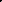 ПРОГРАММАI КЛАСС (132 ч)Сравнение предметов и групп предметов. Пространственные и временные представления (8 ч)      Сравнение предметов по размеру (больше — меньше, выше — ниже, длиннее — короче) и форме (круглый, квадратный, треугольный и др.).
      Пространственные представления, взаимное расположение предметов: вверху, внизу (выше, ниже), слева, справа (левее, правее), перед, за, между, рядом.
      Направления движения: слева направо, справа налево, сверху вниз, снизу вверх.
      Временные представления: сначала, потом, до, после, раньше, позже.
      Сравнение групп предметов: больше, меньше, столько же, больше (меньше) на … .Числа от 1 до 10 и число 0Нумерация (28 ч)      Названия, последовательность и обозначение чисел от 1 до 10. Счет реальных предметов и их изображений, движений, звуков и др. Получение числа прибавлением 1 к предыдущему числу, вычитанием 1 из числа, непосредственно следующего за ним при счете.
      Число 0. Его получение и обозначение.
      Сравнение чисел.
      Равенство, неравенство. Знаки > (больше), < (меньше), = (равно).
      Состав чисел 2, 3, 4, 5. Монеты в 1 р., 2 р., 5 р., 1 к., 5 к., 10 к.
      Точка. Линии: кривая, прямая. Отрезок. Ломаная. Многоугольник. Углы, вершины, стороны многоугольника.
      Длина отрезка. Сантиметр.
      Решение задач в одно действие на сложение и вычитание (на основе счета предметов).Сложение и вычитание (44 ч)      Конкретный смысл и названия действий сложения и вычитания. Знаки + (плюс), - (минус), = (равно).
      Названия компонентов и результатов сложения и вычитания (их использование при чтении и записи числовых выражений). Нахождение значений числовых выражений в 1—2 действия без скобок.
      Переместительное свойство сложения.
      Приемы вычислений: а) при сложении — прибавление числа по частям, перестановка чисел; б) при вычитании — вычитание числа по частям и вычитание на основе знания соответствующего случая сложения.
      Таблица сложения в пределах 10. Соответствующие случаи вычитания.
      Сложение и вычитание с числом 0.
      Нахождение числа, которое на несколько единиц больше или меньше данного.
      Решение задач в одно действие на сложение и вычитание.Числа от 1 до 20Нумерация (16 ч)      Названия и последовательность чисел от 1 до 20. Десятичный состав чисел от 11 до 20. Чтение и запись чисел от 11 до 20. Сравнение чисел.
      Сложение и вычитание вида 10 + 7, 17 – 7, 17 – 10.
      Сравнение чисел с помощью вычитания.
      Единица времени: час. Определение времени по часам с точностью до часа.
      Единицы длины: сантиметр, дециметр Соотношение между ними.
      Единица массы: килограмм.
      Единица вместимости: литр.Табличное сложение и вычитание (26 ч)      Сложение двух однозначных чисел, сумма которых больше чем 10, с использованием изученных приемов вычислений.
      Таблица сложения и соответствующие случаи вычитания.
      Решение задач в 1—2 действия на сложение и вычитание.Итоговое повторение (10 ч)Основные требования к знаниям, умениям и навыкам обучающихся к концу 1 класса      Обучающиеся должны знать:
      названия и последовательность чисел от 0 до 20; названия и обозначение действий сложения и вычитания.
      Таблицу сложения чисел в пределах 10 и соответствующие случаи вычитания учащиеся должны усвоить на уровне автоматизированного навыка.
      Обучающиеся должны уметь:
      считать предметы в пределах 20; читать, записывать и сравнивать числа в пределах 20;
      находить значение числового выражения в 1—2 действия в пределах 10 (без скобок);
      решать задачи в одно действие, раскрывающие конкретный смысл действий сложения и вычитания, а также задачи на нахождение числа, которое на несколько единиц больше (меньше) данного.II КЛАСС (136 ч)Числа от 1 до 100Нумерация (20 ч)      Новая счетная единица — десяток. Счет десятками. Образование и названия чисел, их десятичный состав. Запись и чтение чисел. Числа однозначные и двузначные. Порядок следования чисел при счете.
      Сравнение чисел.
      Единицы длины: сантиметр, дециметр, миллиметр, метр.
      Соотношения между ними.
      Длина ломаной.
      Периметр многоугольника.
      Единицы времени: час, минута. Соотношение между ними. Определение времени по часам с точностью до минуты.
      Монеты (набор и размен).
      Задачи на нахождение неизвестного слагаемого, неизвестного уменьшаемого и неизвестного вычитаемого.
      Решение задач в 2 действия на сложение и вычитание.Сложение и вычитание (64 ч)      Устные и письменные приемы сложения и вычитания чисел в пределах 100.
      Числовое выражение и его значение.
      Порядок действий в выражениях, содержащих 2 действия (со скобками и без них).
      Сочетательное свойство сложения. Использование переместительного и сочетательного свойств сложения для рационализации вычислений.
      Взаимосвязь между компонентами и результатом сложения (вычитания).
      Проверка сложения и вычитания.
      Выражения с одной переменной вида а + 28, 43 – b .
      Уравнение. Решение уравнения.
      Решение уравнений вида 12 + х = 12, 25 – х = 20, х – 2 = 8 способом подбора.
      Углы прямые и непрямые (острые, тупые). Прямоугольник (квадрат). Свойство противоположных сторон прямоугольника.
      Построение прямого угла, прямоугольника (квадрата) на клетчатой бумаге.
      Решение задач в 1—2 действия на сложение и вычитание.Умножение и деление (44 ч)      Конкретный смысл и названия действий умножения и деления. Знаки умножения · (точка) и деления : (две точки).
      Названия компонентов и результата умножения (деления), их использование при чтении и записи выражений.
      Переместительное свойство умножения.
      Взаимосвязи между компонентами и результатом действия умножения; их использование при рассмотрении деления с числом 10 и при составлении таблиц умножения и деления с числами 2, 3.
      Порядок выполнения действий в выражениях, содержащих 2—3 действия (со скобками и без них).
      Периметр прямоугольника (квадрата).
      Решение задач в одно действие на умножение и деление.Итоговое повторение (8 ч)Основные требования к знаниям, умениям и навыкам обучающихся к концу 2 класса      Обучающиеся должны знать:
      названия и последовательность чисел от 1 до 100;
      названия компонентов и результатов сложения и вычитания;
      правила порядка выполнения действий в числовых выражениях в два действия, содержащих сложение и вычитание (со скобками и без них);
      названия и обозначение действий умножения и деления.
      Таблицу сложения однозначных чисел и соответствующие случаи вычитания учащиеся должны усвоить на уровне автоматизированного навыка.
      Обучающиеся должны уметь:
      читать, записывать и сравнивать числа в пределах 100;
      находить сумму и разность чисел в пределах 100: в более легких случаях устно, в более сложных — письменно;
      находить значения числовых выражений в 2 действия, содержащих сложение и вычитание (со скобками и без них);
      решать задачи в 1—2 действия на сложение и вычитание и задачи в одно действие, раскрывающие конкретный смысл умножения и деления;
      чертить отрезок заданной длины и измерять длину данного отрезка;
      находить длину ломаной, состоящей из 3—4 звеньев, и периметр многоугольника (треугольника, четырехугольника).III КЛАСС (136 ч)Числа от 1 до 100 (продолжение) (84 ч)Табличное умножение и деление (56 ч)      Таблица умножения однозначных чисел и соответствующие случаи деления.
      Умножение числа 1 и на 1. Умножение числа 0 и на 0, деление числа 0, невозможность деления на 0.
      Нахождение числа, которое в несколько раз больше или меньше данного; сравнение чисел с помощью деления.
      Примеры взаимосвязей между величинами (цена, количество, стоимость и др.).
      Решение уравнений вида 58 – х = 27, х – 36 = 23, х + 38 = 70 на основе знания взаимосвязей между компонентами и результатами действий.
      Решение подбором уравнений вида х · 3=21, х : 4 = 9, 27 : х = 9. Площадь. Единицы площади: квадратный сантиметр, квадратный дециметр, квадратный метр. Соотношения между ними.
      Площадь прямоугольника (квадрата).
      Обозначение геометрических фигур буквами.
      Единицы времени: год, месяц, сутки. Соотношения между ними.
      Круг. Окружность. Центр, радиус, диаметр окружности (круга).
      Нахождение доли числа и числа по его доле. Сравнение долей.Внетабличное умножение и деление (28 ч)      Умножение суммы на число. Деление суммы на число.
      Устные приемы внетабличного умножения и деления.
      Деление с остатком.
      Проверка умножения и деления. Проверка деления с остатком.
      Выражения с двумя переменными вида а + b, а – b, a · b, с : d; нахождение их значений при заданных числовых значениях входящих в них букв.
      Уравнения вида х · 6 = 72, х : 8 = 12, 64 : х = 16 и их решение на основе знания взаимосвязей между результатами и компонентами действий.Числа от 1 до 1000Нумерация (12 ч)      Образование и названия трехзначных чисел. Порядок следования чисел при счете.
      Запись и чтение трехзначных чисел. Представление трехзначного числа в виде суммы разрядных слагаемых. Сравнение чисел.
      Увеличение и уменьшение числа в 10, 100 раз.Арифметические действия (36 ч)      Устные приемы сложения и вычитания, умножения и деления чисел в случаях, сводимых к действиям в пределах 100.
      Письменные приемы сложения и вычитания. Письменные приемы умножения и деления на однозначное число.
      Единицы массы: грамм, килограмм. Соотношение между ними.
      Виды треугольников: разносторонние, равнобедренные (равносторонние); прямоугольные, остроугольные, тупоугольные.
      Решение задач в 1—3 действия на сложение, вычитание, умножение и деление в течение года.Итоговое повторение (4 ч)Основные требования к знаниям, умениям и навыкам обучающихся к концу 3 класса      Обучающиеся должны знать:
      названия и последовательность чисел до 1000;
      названия компонентов и результатов умножения и деления;
      правила порядка выполнения действий в выражениях в 2—3 действия (со скобками и без них).
      Таблицу умножения однозначных чисел и соответствующие случаи деления учащиеся должны усвоить на уровне автоматизированного навыка.
      Обучающиеся должны уметь:
      читать, записывать, сравнивать числа в пределах 1000;
      выполнять устно четыре арифметических действия в пределах 100;
      выполнять письменно сложение, вычитание двузначных и трехзначных чисел в пределах 1000;
      выполнять проверку вычислений;
      вычислять значения числовых выражений, содержащих 2—3 действия (со скобками и без них);
      решать задачи в 1—3 действия;
      находить периметр многоугольника и в том числе прямоугольника (квадрата).IV КЛАСС (136 ч)Числа от 1 до 1000 (продолжение) (12 ч)      Четыре арифметических действия. Порядок их выполнения в выражениях, содержащих 2—4 действия.
      Письменные приемы вычислений.Числа, которые больше 1000Нумерация (9 ч)      Новая счетная единица — тысяча.
      Разряды и классы: класс единиц, класс тысяч, класс миллионов и т. д.
      Чтение, запись и сравнение многозначных чисел.
      Представление многозначного числа в виде суммы разрядных слагаемых.
      Увеличение (уменьшение) числа в 10, 100, 1000 раз.Величины (15 ч)      Единицы длины: миллиметр, сантиметр, дециметр, метр, километр. Соотношения между ними.
      Единицы площади: квадратный миллиметр, квадратный сантиметр, квадратный дециметр, квадратный метр, квадратный километр. Соотношения между ними.
      Единицы массы: грамм, килограмм, центнер, тонна. Соотношения между ними.
      Единицы времени: секунда, минута, час, сутки, месяц, год, век. Соотношения между ними. Задачи на определение начала, конца события, его продолжительности.Сложение и вычитание (9 ч)      Сложение и вычитание (обобщение и систематизация знаний): задачи, решаемые сложением и вычитанием; сложение и вычитание с числом 0; переместительное и сочетательное свойства сложения и их использование для рационализации вычислений; взаимосвязь между компонентами и результатами сложения и вычитания; способы проверки сложения и вычитания.
      Решение уравнений вида:
      х + 312 = 654 + 79,
      729 – х = 217 + 163,
      х – 137 = 500 – 140.
      Устное сложение и вычитание чисел в случаях, сводимых к действиям в пределах 100, и письменное — в остальных случаях.
      Сложение и вычитание значений величин.Умножение и деление (75 ч)      Умножение и деление (обобщение и систематизация знаний): задачи, решаемые умножением и делением; случаи умножения с числами 1 и 0; деление числа 0 и невозможность деления на 0; переместительное и сочетательное свойства умножения, распределительное свойство умножения относительно сложения; рационализация вычислений на основе перестановки множителей, умножения суммы на число и числа на сумму, деления суммы на число, умножения и деления числа на произведение; взаимосвязь между компонентами и результатами умножения и деления; способы проверки умножения и деления.
      Решение уравнений вида 6 · x = 429 + 120, х · 18 = 270 – 50, 360 : х = 630 : 7 на основе взаимосвязей между компонентами и результатами действий.
      Устное умножение и деление на однозначное число в случаях, сводимых к действиям в пределах 100; умножение и деление на 10, 100, 1000.
      Письменное умножение и деление на однозначное и двузначное числа в пределах миллиона. Письменное умножение и деление на трехзначное число (в порядке ознакомления).
      Умножение и деление значений величин на однозначное число.
      Связь между величинами (скорость, время, расстояние; масса одного предмета, количество предметов, масса всех предметов и др.).
      В течение всего года проводится:
      — вычисление значений числовых выражений в 2—4 действия (со скобками и без них), требующих применения всех изученных правил о порядке выполнения действий;
      — решение задач в одно действие, раскрывающих:
      а) смысл арифметических действий;
      б) нахождение неизвестных компонентов действий;
      в) отношения больше, меньше, равно;
      г) взаимосвязь между величинами;
      — решение задач в 2—4 действия;
      — решение задач на распознавание геометрических фигур в составе более сложных; разбиение фигуры на заданные части; составление заданной фигуры из 2—3 ее частей; построение изученных фигур с помощью линейки и циркуля.Систематизация и обобщение всего изученного (16 ч)Основные требования к знаниям, умениям и навыкам обучающихся, обеспечивающие преемственную связь с курсом математики в 5 классеНумерация      Обучающиеся должны знать:
      — названия и последовательность чисел в натуральном ряду (с какого числа начинается этот ряд и как образуется каждое следующее число в этом ряду);
      — как образуется каждая следующая счетная единица (сколько единиц в одном десятке, сколько десятков в одной сотне и т. д., сколько разрядов содержится в каждом классе), названия и последовательность классов.
      Обучающиеся должны уметь:
      — читать, записывать и сравнивать числа в пределах миллиона; записывать результат сравнения, используя знаки > (больше), < (меньше), = (равно);
      — представлять любое трехзначное число в виде суммы разрядных слагаемых.Арифметические действия      Понимать конкретный смысл каждого арифметического действия.
      Обучающиеся должны знать:
      — названия и обозначения арифметических действий, названия компонентов и результата каждого действия;
      — связь между компонентами и результатом каждого действия;
      — основные свойства арифметических действий (переместительное и сочетательное свойства сложения и умножения, распределительное свойство умножения относительно сложения);
      — правила о порядке выполнения действий в числовых выражениях, содержащих скобки и не содержащих их;
      — таблицы сложения и умножения однозначных чисел и соответствующие случаи вычитания и деления.
      Обучающиеся должны уметь:
      — записывать и вычислять значения числовых выражений, содержащих 3—4 действия (со скобками и без них);
      — находить числовые значения буквенных выражений вида а ± 3, 8 · r , b : 2, а ± b , с · d , k : n при заданных числовых значениях входящих в них букв;
      — выполнять устные вычисления в пределах 100 и с большими числами в случаях, сводимых к действиям в пределах 100;
      — выполнять письменные вычисления (сложение и вычитание многозначных чисел, умножение и деление многозначных чисел на однозначное и двузначное числа), проверку вычислений;
      — решать уравнения вида х ± 60 = 320, 125 + х = 750, 2000 – х = 1450, х · 12 = 2400, х : 5 = 420, 600 : х = 25 на основе взаимосвязи между компонентами и результатами действий;
      — решать задачи в 1—3 действия.Величины      Иметь представление о таких величинах, как длина, площадь, масса, время, и способах их измерений.
      Обучающиеся должны знать:
      — единицы названных величин, общепринятые их обозначения, соотношения между единицами каждой из этих величин;
      — связи между такими величинами, как цена, количество, стоимость; скорость, время, расстояние и др.
      Обучающиеся должны уметь:
      находить длину отрезка, ломаной, периметр многоугольника, в том числе прямоугольника (квадрата);
      — находить площадь прямоугольника (квадрата), зная длины его сторон;
      — узнавать время по часам;
      — выполнять арифметические действия с величинами (сложение и вычитание значений величин, умножение и деление значений величин на однозначное число);
      — применять к решению текстовых задач знание изученных связей между величинами.Геометрические фигуры      Иметь представление о таких геометрических фигурах, как точка, линия (прямая, кривая), отрезок, ломаная, многоугольник и его элементы (вершины, стороны, углы), в том числе треугольник, прямоугольник (квадрат), угол, круг, окружность (центр, радиус).
      Обучающиеся должны знать:
      — виды углов: прямой, острый, тупой;
      — виды треугольников: прямоугольный, остроугольный, тупоугольный; равносторонний, равнобедренный, разносторонний;
      — определение прямоугольника (квадрата);
      — свойство противоположных сторон прямоугольника.
      Обучающиеся должны уметь:
      — строить заданный отрезок;
      — строить на клетчатой бумаге прямоугольник (квадрат) по заданным длинам сторон. ОКРУЖАЮЩИЙ МИР («МИР ВОКРУГ НАС»)Автор А. А. ПлешаковДанная линия учебников имеет грифы «Рекомендовано» и «Допущено»Пояснительная записка      Учебный курс «Окружающий мир» («Мир вокруг нас») преподается в 1—4 классах четырехлетней начальной школы1.
      Курс «Мир вокруг нас» имеет экологическую направленность, которая определена особой актуальностью экологического образования в современных условиях. С началом третьего тысячелетия экологические проблемы, возникшие ранее, не только не исчезли, а продолжают углубляться. В ХХI веке их решение приобретает характер фактора выживания человечества. Особую остроту экологические проблемы будут иметь в России, поскольку наша страна решает сложнейшие задачи экономического и социального развития в условиях крайнего дефицита экологической культуры в обществе.
      Учебный курс «Мир вокруг нас» носит личностно-развивающий характер. Его цель —   воспитание гуманного, творческого, социально активного человека, уважительно и бережно относящегося к среде своего обитания, к природному и культурному достоянию человечества.
      Приоритетной задачей курса является формирование в сознании ученика ценностно-окрашенного образа окружающего мира как дома своего собственного и общего для всех людей, для всего живого. На этой основе происходит становление у ребенка современной экологически ориентированной картины мира, развивается чувство сопричастности к жизни природы и общества, формируются личностные качества культурного человека   — доброта, терпимость, ответственность.
      К числу важнейших задач курса относятся воспитание любви к своему городу (селу), к своей Родине, формирование опыта экологически и этически обоснованного поведения в природной и социальной среде, развитие интереса к познанию самого себя и окружающего мира, осуществление подготовки к изучению естественно-научных и обществоведческих дисциплин в основной школе.
       При этом средствами учебного предмета целенаправленно создаются условия для развития у учащихся познавательных процессов, речи, эмоциональной сферы, творческих способностей, формирования учебной деятельности.
      Содержание курса охватывает весьма широкий круг вопросов: от элементарных правил личной гигиены до знаний о нашей планете, о странах и народах мира. При этом человек, природа и общество рассматриваются в их неразрывном, органичном единстве.
      Отбор содержания учебного курса «Мир вокруг нас» осуществлялся на основе следующих ведущих идей:
      1.   Идея многообразия мира.
      2.   Идея экологической целостности мира.
      3.   Идея уважения к миру.
      Многообразие как форма существования мира ярко проявляет себя и в природной, и в социальной сферах. На основе интеграции естественно-научных, географических, исторических сведений в курсе выстраивается яркая картина действительности, отражающая многообразие природы и культуры, видов человеческой деятельности, стран и народов. В соответствии с экологической направленностью курса особое внимание мы уделяем знакомству младших школьников с природным многообразием, рассматривая его и как самостоятельную ценность, и как условие, без которого невозможно существование человека, удовлетворение его материальных и духовных потребностей.
      Экологическая целостность мира — важнейший для нас аспект фундаментальной идеи целостности, также последовательно реализуемой в курсе. Идея экологической целостности мира реализуется через раскрытие разнообразных экологических связей: между неживой природой и живой, внутри живой природы, между природой и человеком. В частности, рассматривается значение каждого природного компонента в жизни людей, анализируется положительное и отрицательное воздействие человека на эти компоненты. Важнейшее значение для осознания детьми единства природы и общества, целостности самого общества, теснейшей взаимозависимости людей имеет также включение в программу элементарных сведений из области экономики, которые присутствуют в программе каждого класса.
      Уважение к миру — это предлагаемая и применяемая нами формула нового отношения к окружающему, основанного на признании самоценности сущего, на включении в нравственную сферу отношения не только к другим людям, но и к природе, к рукотворному миру. Идея уважения к миру базируется на учении А. Швейцера о благоговении перед жизнью, на концепции экологического императива Н. Н. Моисеева, созвучна современным идеям воспитания культуры мира.
      В основе методики преподавания курса «Мир вокруг нас» лежит проблемно-поисковый подход, обеспечивающий реализацию развивающих задач учебного предмета. При этом используются разнообразные методы и формы обучения с применением системы средств, составляющих единый учебно-методический комплект. Учащиеся ведут наблюдения явлений природы и общественной жизни, выполняют практические работы и опыты, в том числе исследовательского характера, различные творческие задания. Проводятся дидактические и ролевые игры, учебные диалоги, моделирование объектов и явлений окружающего мира. Для успешного решения задач курса важны экскурсии и учебные прогулки, встречи с людьми различных профессий, организация посильной практической деятельности по охране среды и другие формы работы, обеспечивающие непосредственное взаимодействие ребенка с окружающим миром. Занятия могут проводиться не только в классе, но и на улице, в лесу, парке, музее и т. д.
      В соответствии с общей направленностью курса и названными ведущими идеями особое значение при реализации программы мы придаем новым для практики начальной школы видам деятельности учащихся, к которым относятся: 1. Распознавание природных объектов с помощью специально разработанного для начальной школы атласа-определителя. 2. Моделирование экологических связей с помощью графических и динамических схем (моделей). 3. Эколого-этическая деятельность, включающая анализ собственного отношения к миру природы и поведения в нем, оценку поступков других людей, выработку соответствующих норм и правил, которая осуществляется с помощью специально разработанной книги для чтения по экологической этике.
      Остановимся на особенностях содержания курса по классам.
      В 1 классе еще не выделяются и не структурируются в самостоятельные разделы программы те или иные предметные области действительности (например, живая природа, техника и т. д.). Ребенок в этом возрасте — первооткрыватель мира, и его интересует все. Целостный образ окружающего формируется через «мозаику» его компонентов в процессе поиска ответов на детские вопросы: что? кто? как? когда? почему? зачем? и др.
      Первоклассники учатся задавать вопросы об окружающем мире и искать в доступной им форме ответы на них.
      Первый круг вопросов, сгруппированных в теме «Что и кто?», обеспечивает формирование у детей представлений об объектах окружающего мира, их разнообразии и свойствах. Предпочтение отдается самому близкому, тому, что доступно непосредственно чувственному опыту детей. Вторая группа вопросов (тема «Как, откуда и куда?») — это познание учащимися различных процессов, явлений окружающего мира, как естественных, так и связанных с деятельностью людей. Третий круг вопросов (тема «Где и когда?») развивает представления детей о пространстве и времени, а четвертый (тема «Почему и зачем?») обеспечивает опыт причинного объяснения явлений окружающего мира, определения целей и смысла той или иной человеческой деятельности.
      Учебное содержание в каждой теме выстраивается в основном по единой схеме: мир неживой природы, растения и животные, мир людей и созданных ими предметов, наше здоровье и безопасность, экология. Продвигаясь в освоении курса от темы к теме, учащиеся вновь и вновь возвращаются к основным предметным областям, постоянно расширяя и углубляя свои знания о них, рассматривая их с новой точки зрения.
      В курсе 2 класса выделяется несколько содержательных линий. Первую из них составляет ознакомление с природой. Программой для 2 класса предусмотрено формирование важнейших природоведческих понятий: природа, неживая природа, живая природа, дикорастущие и культурные растения, дикие и домашние животные и др. Важное место в курсе занимает знакомство с конкретными природными объектами (воздух, вода, различные виды растений и животных). Дети учатся распознавать растения и животных своей местности, комнатные растения, обитателей живого уголка, наиболее распространенные породы собак и т. д. Вместе с тем целенаправленно и последовательно раскрываются доступные пониманию учащихся экологические зависимости, осознание которых необходимо для развития у учащихся современного экологического мышления. Большое внимание в курсе уделяется воспитанию гуманного отношения к живому, чувства милосердия, норм поведения в природной среде, следование которым составляет основу экологической культуры личности.
      В качестве другой содержательной линии курса выделим знакомство с жизнью общества на примере своего города или села. Учащиеся получают элементарные представления об экономике, о простейших производственных процессах и соответствующих профессиях людей, о культуре и образовании. При этом раскрываются важнейшие взаимосвязи между природой и хозяйством, между различными отраслями экономики, воспитывается уважение к честному, добросовестному труду в любой сфере жизни.
      Следующая содержательная линия включает вопросы, связанные со здоровьем и безопасной жизнедеятельностью ребенка, и нацелена на формирование соответствующих умений и навыков. Наряду с овладением правилами гигиены предусмотрено обучение умению ориентироваться в ситуациях, которые могут представлять опасность: на улице и дороге, на воде, в быту, при контактах с незнакомыми людьми и т. д. Важной содержательной линией курса является обучение умению общаться с другими людьми — детьми и взрослыми, освоение азбуки вежливости и элементарных правил поведения среди других людей — в семье, гостях, школе, общественных местах.
      Еще одна содержательная линия связана с обучением учащихся простейшим способам ориентирования на местности и формированием первоначальных географических представлений о родной стране, ее столице и других городах, о разных странах мира и нашей планете в целом. При этом начинается освоение приемов чтения карты, которое будет продолжено в последующих классах. Изучение этих вопросов способствует развитию пространственных представлений детей, их воображения, помогает воспитывать любовь к Родине, к Земле как общему дому всего человечества.
      Перечисленные аспекты содержания выделены в программе в качестве отдельных тем: «Природа», «Жизнь города и села», «Здоровье и безопасность», «Общение», «Путешествия».
      В 3 классе в начале учебного года изучается тема «Как устроен мир», в которой развиваются представления детей о природе, человеке, обществе как составных частях окружающего мира, об их взаимодействии, а также об экологии как науке и ее роли в сохранении нашего природного дома.
      Далее содержание программы раскрывается в теме «Эта удивительная природа». В ней систематизированы и последовательно рассматриваются различные природные компоненты (воздух, вода, растения, животные и др.). Применительно к каждому компоненту изучаются его особенности, значение в природе и жизни людей, охрана данного природного компонента. Особое внимание уделяется раскрытию разнообразных экологических связей, отражающих целостность природы.
      Затем изучается тема «Мы и наше здоровье», нацеленная на формирование представлений о человеке как части живой природы, о строении и жизнедеятельности нашего организма как единого целого. Большое внимание уделено в этой теме вопросам гигиены, подробно рассматривается понятие «здоровый образ жизни». Логическим продолжением данной темы является следующая — «Наша безопасность», в которой представлены основы безопасного поведения как в повседневной жизни, так и в экстремальных ситуациях. Необходимое внимание уделяется вопросам экологической безопасности.
      Важнейшие представления детей об обществе, его устройстве, взаимосвязях между человеком и обществом, обществом и природой формируются в теме «Чему учит экономика». Учебный материал данной темы отобран с учетом большой воспитательной, развивающей и практической значимости экономических знаний. Он тесно связан с естественно-научным и экологическим материалом курса и рассматривается нами как одно из ключевых направлений интеграции знаний о природе, обществе и человеке.
      Подобную интегративную функцию выполняет и тема «Путешествия по городам и странам», которой завершается программа 3 класса. Учебный материал этой темы представлен в форме путешествий по городам России, по странам ближнего зарубежья, европейским странам, а также по знаменитым местам мира. Такой подход позволяет преподносить в единстве знания из областей географии, истории, экономики, экологии, раскрывая в яркой, образной форме ведущие идеи курса. В 4 классе в центре внимания учащихся находится Россия — ее природа, история, хозяйство. При этом наша Родина рассматривается как часть глобального мира, а мы, ее граждане, — как часть человечества. Курс открывается темой «Земля и человечество», при изучении которой учащимся предлагается посмотреть на мир с точки зрения астронома, географа, историка, эколога. Важно отметить, что в этом разделе детям впервые предлагаются в систематизированном виде элементарные сведения об истории, исторических источниках. При этом дети в общих, наиболее существенных чертах прослеживают также и историю взаимоотношений человечества и природы, получая представление об истоках современных экологических проблем.
      Изучение курса продолжается в теме «Природа России», которая знакомит детей с разнообразием природы нашей Родины, с природными зонами, с характерными для этих зон экологическими проблемами и способами их решения. Далее в теме «Наш край — часть большой страны» изучаются формы земной поверхности, полезные ископаемые, водоемы, почвы, природные сообщества, сельское хозяйство, охрана природы края, где живут учащиеся.
      Следующая тема программы — «Страницы всемирной истории» — формирует у учащихся представления об основных периодах развития человечества. Путь человечества от начала истории до современности предстает перед детьми целостно, в виде ряда сменяющих друг друга образных картин, наполняющих конкретным содержанием понятие «лента времени».
      Далее изучается тема «Страницы истории Отечества». Она предусматривает первоначальное знакомство детей с историей родной страны, с наиболее важными историческими событиями и яркими историческими личностями. Программа ориентирована на развитие у ребенка интереса к прошлому страны, формирование потребности в получении и расширении исторических знаний. Отбор фактического материала определяется его доступностью для учащихся данного возраста, возможностью вести работу по развитию образного мышления и эмоциональной сферы младших школьников, по формированию у учащихся патриотических, гражданских и нравственных качеств. Тема призвана показать причастность к истории каждого человека, каждой семьи, раскрыть связь времен и поколений, познакомить учащихся с образцами благородного служения Отечеству.
      Логическим продолжением раздела об истории Отечества является тема «Современная Россия», которая знакомит детей с государственным устройством, государственной символикой и государственными праздниками нашей страны, с многонациональным составом населения России, ее регионами. В этой теме изучаются также важнейшие вопросы о правах человека и правах ребенка.
      Учебный курс «Мир вокруг нас» занимает особое место среди учебных предметов начальной школы. Образно говоря, это то, что «всегда с тобой», поскольку познание детьми окружающего мира не ограничивается рамками урока. Оно продолжается постоянно в школе и за ее стенами. Сам учебный курс является своего рода системообразующим стержнем этого процесса. Вот почему важно, чтобы работа с детьми, начатая на уроках, продолжалась в той или иной форме и после их окончания, например в группе продленного дня, на внеклассных занятиях. Учителю следует также стремиться к тому, чтобы родители учащихся в повседневном общении со своими детьми поддерживали их познавательные инициативы, пробуждаемые на уроках. Это могут быть и конкретные задания для домашних опытов и наблюдений, чтения и получения информации от взрослых. Желательно также, чтобы материалы программы получали развитие в учебных курсах аналогичной направленности, преподаваемых в рамках регионального компонента и компонента образовательного учреждения.
      В программе указано примерное количество часов на изучение каждого раздела. Учитель может самостоятельно перераспределять часы с учетом подготовленности учащихся и условий работы в данном классе. В программе указано также минимальное количество экскурсий и практических работ, которое может быть увеличено учителем по его усмотрению.ПРОГРАММА1 КЛАСС 66 ч (33 ч)2Введение 9 ч3 (3 ч)      Мир вокруг нас, его многообразие. Учимся задавать вопросы об окружающем мире. Наша школа. Дорога от дома до школы.
      Экскурсии: знакомство со школой; знакомство с дорогой от дома до школы и правилами безопасности в пути.Что и кто? 18 ч (10 ч)      Что можно увидеть на небе днем и ночью. Солнце, его форма. Облака, их состав. Красота и причудливость облаков. Луна и звезды. Созвездие Большая Медведица.
      Что можно увидеть под ногами. Камни, их разнообразие (форма, размер, цвет) и красота. Гранит, кремень, известняк.
      Что растет на подоконнике и клумбе. Знакомство с отдельными представителями комнатных растений и растений цветника (по выбору учителя).
      Что это за дерево. Распознавание деревьев своей местности по листьям. Летняя и осенняя окраска листьев. Сосна и ель, их различение по общему виду, хвоинкам, шишкам.
      Части растения: корень, стебель, лист, цветок, плод с семенами. Знакомство с разнообразием плодов и семян.
      Кто такие насекомые, рыбы, птицы, звери. Знакомство с разнообразием животных, их внешним строением.
      Что окружает нас дома. Разнообразие и назначение предметов домашнего обихода. Компьютер, его части и назначение.
      Обучение безопасному обращению с вещами, компьютером, домашними животными. Важнейшие дорожные знаки, сигналы светофора, правила перехода улицы.
      Наша Родина — Россия. Природа, города, народы России (на примерах по выбору учителя). Знакомство с государственными символами России: флагом, гербом, гимном. Наш город (село) — часть большой страны.
      Планета Земля, ее форма. Глобус — модель Земли. Суша и вода на Земле. Изображение нашей страны на глобусе.
      Практические работы: знакомство с разнообразием камней; знакомство с комнатными растениями и растениями цветника, их распознавание с помощью атласа-определителя; знакомство с лиственными деревьями ближайшего природного окружения, их распознавание по листьям; сравнительное исследование сосны и ели (по общему виду, хвоинкам, шишкам); знакомство с компьютером, простейшие приемы работы с ним; знакомство с глобусом.Как, откуда и куда? 12 ч (6 ч)      Река и море. Куда текут реки. Пресная и соленая вода. Путь воды в наш дом. Канализация и очистные сооружения.
      Роль электричества в быту. Откуда в наш дом приходит электричество. Правила безопасного обращения с электроприборами. Сборка простейшей электрической цепи (по усмотрению учителя).
      Изучение свойств снега и льда. Откуда берутся снег и лед.
      Как живут растения и животные. Знакомство с признаками живого и условиями, необходимыми для жизни организмов. Простейшие правила ухода за комнатными растениями, кошкой, собакой. Птицы, прилетающие к кормушке. Забота о птицах зимой.
      Как путешествует письмо. Откуда берутся хорошо известные детям продукты питания, например шоколад, изюм, мед и др. (по усмотрению учителя).
      Откуда берутся бытовой мусор и вещества, загрязняющие окружающую среду. Как сделать Землю чище.
      Практические работы: сборка простейшей электрической цепи; изучение свойств снега и льда; отработка простейших приемов ухода за комнатными растениями; изготовление простейшей кормушки для птиц.Где и когда? 9 ч (5 ч)      Представление о времени. Настоящее, прошлое, будущее. Дни недели и времена года.
      Холодные и жаркие районы Земли.
      Перелетные птицы. Где они зимуют и как ученые узнали об этом.
      Представление о далеком прошлом Земли. Динозавры — удивительные животные прошлого. Как ученые изучают динозавров.
      Одежда людей в прошлом и теперь.
      История велосипеда, его устройство. Велосипед в твоей жизни. Правила безопасного обращения с велосипедом.
      Профессии взрослых Кем ты хочешь стать. Каким может быть окружающий мир в будущем. Зависит ли это от тебя.Почему и зачем? 17 ч (8 ч)      Солнце — ближайшая к Земле звезда. Форма и размеры звезд. Созвездие Льва. Луна — естественный спутник Земли. Почему на Луне не живут люди.
      Почему идет дождь и дует ветер. Роль дождя и ветра в жизни растений, животных, человека.
      Звуки окружающего мира. Почему бывает эхо. Как беречь уши.
      Цвета радуги. Почему радуга разноцветная.
      Объяснение названий растений и животных, например медуница, недотрога, жук-носорог и др. (по усмотрению учителя). Что эти названия рассказывают о своих хозяевах.
      Почему в лесу нужно соблюдать тишину. Почему не нужно рвать цветы и ловить бабочек.
      Разнообразие овощей и фруктов. Витамины. Почему овощи и фрукты перед едой надо мыть. Почему нужно чистить зубы и мыть руки.
      Зачем мы спим ночью. Правила подготовки ко сну.
      Зачем нужны автомобили. Устройство автомобиля. Автомобили в прошлом и теперь. Какими могут быть автомобили будущего.
      Поезд и железная дорога. Поезда метро, пригородные поезда, поезда дальнего следования.
      Назначение самолетов. Устройство самолета. Самолеты в прошлом и теперь.
      Назначение судов. Устройство судна. Спасательные средства на корабле.
      Зачем летают в космос. Искусственные спутники Земли, их назначение. Космические станции.
      Экология — наука, которая учит нас бережно относиться к окружающему миру, к своей планете. 22 апреля — День Земли.
      Практическая работа: простейшие правила гигиены (чистка зубов, мытье рук и др.).Заключение (1 ч)      Как мы находили ответы на свои вопросы. Роль наблюдений, опытов, книг и других источников информации в познании окружающего мира.II КЛАСС 68 ч (34 ч)Где мы живем 2 ч (1 ч)      Где мы живем. Наш «адрес» в мире: планета — Земля, страна   — Россия, название нашего города (села), что мы называем родным краем (район, область и   т.   д.). Флаг, герб, гимн России.
      Что нас окружает. Солнце, воздух, вода, растения, животные   — все это окружающая нас природа. Разнообразные вещи, машины, дома   — это то, что сделано и построено руками людей. Наше отношение к окружающему.Природа 21 ч (10 ч)      Неживая и живая природа, связь между ними. Солнце   — источник тепла и света для всего живого. Явления природы. Температура и термометр. Что такое погода.
      Звездное небо. Созвездия: Кассиопея, Орион, Лебедь. Представление о зодиакальных созвездиях.
       Горные породы и минералы. Гранит и его состав. Как люди используют богатства земных кладовых.
      Воздух и вода, их значение для растений, животных, человека. Загрязнение воздуха и воды. Защита воздуха и воды от загрязнения.
      Какие бывают растения: деревья, кустарники, травы; их существенные признаки. Дикорастущие и культурные растения. Комнатные растения и уход за ними.
      Какие бывают животные: насекомые, рыбы, птицы, звери; их существенные признаки. Дикие и домашние животные. Животные живого уголка. Кошки и собаки различных пород. Уход за домашними питомцами.
      Сезонные изменения в природе: осенние явления.
      Экологические связи между растениями и животными: растения — пища и укрытие для животных; животные — распространители плодов и семян растений (изучается по усмотрению учителя).
      Отрицательное влияние людей на растения и животных (сбор букетов, обламывание ветвей, вырубка лесов, вылов красивых насекомых, неумеренная охота и рыбная ловля, разорение птичьих гнезд и муравейников и т. д.). Охрана растений и животных своего края. Правила поведения в природе.
      Красная книга России: знакомство с отдельными растениями и животными и мерами их охраны.
      Экскурсия: наблюдение осенних изменений в природе.
      Практические работы: знакомство с устройством термометра, измерение температуры воздуха, воды, тела человека; знакомство с горными породами и минералами; распознавание деревьев, кустарников и трав; знакомство с представителями дикорастущих и культурных растений; отработка приемов ухода за комнатными растениями и животными живого уголка.Жизнь города и села 12 ч (6 ч)      Город (село), где мы живем: основные особенности, доступные сведения из истории.
      Наш дом (городской, сельский). Соблюдение чистоты и порядка на лестничной площадке, в подъезде, во дворе. Домашний адрес.
       Что такое экономика. Промышленность, сельское хозяйство, строительство, транспорт, торговля — составные части экономики, их взаимосвязь. Деньги. Первоначальные представления об отдельных производственных процессах, например от глиняного карьера до керамических изделий, от стрижки овец до шерстяного трикотажа и т. д. (по усмотрению учителя).
      Промышленные предприятия своего города (изучается по усмотрению учителя). Строительство в городе (селе).
      Какой бывает транспорт: наземный, водный, воздушный, подземный; пассажирский, грузовой, специальный. Пассажирский транспорт города.
      Магазины города, села (изучается по усмотрению учителя).
      Культура и образование в нашем крае: музеи, театры, школы, вузы и т. д. (по выбору учителя).
      Профессии людей, занятых на производстве. Труд писателя, ученого, артиста, учителя, других деятелей культуры и образования (по усмотрению учителя).
      Сезонные изменения в природе: зимние явления. Экологические связи в зимнем лесу.
      Экскурсии: наблюдение зимних явлений в природе; знакомство с достопримечательностями родного города (села).Здоровье и безопасность 10 ч (6 ч)      Строение тела человека. Здоровье человека — его важнейшее богатство. Режим дня. Правила личной гигиены. Наиболее распространенные заболевания, их предупреждение и лечение; поликлиника, больница и другие учреждения здравоохранения; специальности врачей: терапевт, стоматолог, отоларинголог и др. (изучается по усмотрению учителя).
      Правила безопасного поведения на улицах и дорогах.
      Меры безопасности в домашних условиях (при обращении с бытовой техникой, острыми предметами и т. д.). Противопожарная безопасность.
      Правила безопасного поведения на воде. Правило экологической безопасности: не купаться в загрязненных водоемах.
      Съедобные и несъедобные ягоды и грибы. Жалящие насекомые. Ориентация в опасных ситуациях при контактах с людьми: незнакомый человек предлагает пойти с ним покататься на машине, открыть дверь в квартиру в отсутствие взрослых и т. д.
      Практическая работа: отработка правил перехода улицы.Общение 5 ч (3 ч)      Труд и отдых в семье. Внимательные и заботливые отношения между членами семьи. Имена и отчества родителей.
      Школьные товарищи, друзья, совместные учеба, игры, отдых. Взаимоотношения мальчиков и девочек.
      Правила вежливости (дома, в школе, на улице). Этикет телефонного разговора. Прием гостей и поведение в гостях. Как вести себя за столом. Культура поведения в общественных местах (кинотеатре, транспорте и т. д.).
      Практическая работа: отработка основных правил этикета.Путешествия 17 ч (7 ч)      Горизонт. Линия горизонта. Основные стороны горизонта, их определение по компасу.
      Формы земной поверхности: равнины и горы, холмы, овраги. Разнообразие водоемов: река, озеро, море и др. Части реки (исток, устье, русло); притоки.
      Сезонные изменения в природе: весенние и летние явления. Бережное отношение к природе весной и летом.
      Изображение нашей страны на карте. Как читать карту. Москва — столица России. Московский Кремль и другие достопримечательности столицы.
      Знакомство с другими городами нашей страны (изучается по усмотрению учителя).
      Карта мира. Материки и океаны. Страны мира.
      Экскурсии: ознакомление с формами земной поверхности и водоемами родного края; наблюдение весенних изменений в природе.
      Практические работы: определение сторон горизонта по компасу; освоение основных приемов чтения карты.Заключение (1 ч)      Что мы узнали и чему научились за год.
      К концу 2 класса учащиеся должны знать:
      неживая и живая природа; растения дикорастущие и культурные; деревья, кустарники, травы; животные дикие и домашние; насекомые, рыбы, птицы, звери; основные признаки времен года; некоторые охраняемые растения и животные своей местности; правила поведения в природе; основные сведения о своем городе (селе); домашний адрес; виды транспорта; наиболее распространенные профессии;
      строение тела человека; правила личной гигиены; правила безопасного поведения на улице, в быту, на воде, при контактах с людьми;
      имена и отчества родителей; основные формы приветствия, просьбы, благодарности, извинения, прощания; культура поведения в общественных местах;
      основные стороны горизонта; устройство и назначение компаса; основные формы земной поверхности: равнины и горы; основные виды естественных водоемов; части реки;
      названия нашей страны и ее столицы, некоторых других городов России; названия нескольких стран мира; государственные символы России.
      Учащиеся должны уметь:
      различать объекты природы и предметы, созданные человеком, объекты неживой и живой природы; различать изученные группы растений и животных; распознавать изученные растения, животных (по нескольку представителей каждой группы); вести наблюдения в природе под руководством учителя, воспитателя группы продленного дня; выполнять правила поведения в природе;
      различать изученные виды транспорта, вести наблюдения за жизнью города (села), трудом людей под руководством учителя, воспитателя группы продленного дня;
      выполнять правила личной гигиены и безопасного поведения на улице и в быту;
      использовать основные формы приветствия, просьбы и т. д. в отношениях с другими людьми; выполнять правила поведения в общественных местах;
      определять основные стороны горизонта с помощью компаса;
      приводить примеры достопримечательностей родного края, Москвы, Санкт-Петербурга.III КЛАСС (68 ч)Как устроен мир (7 ч)      Природа, ее разнообразие. Растения, животные, грибы, бактерии — царства живой природы. Связи в природе (между неживой и живой природой, растениями и животными и т. д.). Роль природы в жизни людей.
      Человек — часть природы, разумное существо. Внутренний мир человека. Восприятие, память, мышление, воображение — ступеньки познания человеком окружающего мира.
      Общество. Семья, народ, государство — части общества. Человек — часть общества. Человечество.
      Мир глазами эколога. Что такое окружающая среда. Экология — наука о связях между живыми существами и окружающей их средой. Роль экологии в сохранении природного дома человечества. Воздействие людей на природу (отрицательное и положительное). Меры по охране природы.
      Экскурсия: ознакомление с разнообразием природы, распознавание природных объектов с помощью атласа-определителя, наблюдение изменений в природе, происходящих под влиянием человека.
      Практические работы: посадка дерева или кустарника, изготовление кормушек для птиц.Эта удивительная природа (19 ч)      Тела, вещества, частицы. Разнообразие веществ. Твердые вещества, жидкости и газы.
      Воздух, его состав и свойства. Значение воздуха для живых организмов. Источники загрязнения воздуха. Охрана воздуха от загрязнений.
      Вода, ее свойства. Три состояния воды. Круговорот воды в природе. Значение воды для живых организмов. Источники загрязнения воды. Охрана воды от загрязнений. Экономия воды в быту.
      Разрушение твердых пород в природе. Почва, ее состав. Живые существа почвы. Представление об образовании почвы и роли организмов в этом процессе. Значение почвы для живых организмов. Разрушение почвы в результате непродуманной хозяйственной деятельности людей. Охрана почвы.
      Растения, их разнообразие. Группы растений (водоросли, мхи, папоротники, хвойные, цветковые), виды растений. Дыхание и питание растений. Размножение и развитие растений. Роль растений в природе и жизни человека. Влияние человека на растительный мир. Растения из Красной книги России. Охрана растений.
      Животные, их разнообразие. Группы животных (насекомые, рыбы, земноводные, пресмыкающиеся, птицы, звери и др.).
      Растительноядные, насекомоядные, хищные, всеядные животные. Цепи питания. Сеть питания и экологическая пирамида. Размножение и развитие животных. Роль животных в природе и жизни человека. Влияние человека на животный мир. Животные из Красной книги России. Охрана животных.
      Грибы, их разнообразие и строение (на примере шляпочных грибов). Роль грибов в природе и жизни человека. Съедобные и несъедобные грибы. Влияние человека на мир грибов. Грибы из Красной книги России. Охрана грибов.
      Представление о круговороте жизни и его звеньях (организмы-производители, организмы-потребители, организмы разрушители). Роль почвы в круговороте жизни.
      Практические работы: обнаружение крахмала в продуктах питания; изучение свойств воды, очистка загрязненной воды с помощью фильтра; рассматривание плодов и семян растений, определение признаков их приспособленности к распространению ветром, животными; распознавание природных объектов с помощью атласа-определителя.Мы и наше здоровье (8 ч)      Организм человека. Органы и системы органов.
      Нервная система, ее роль в организме человека. Органы чувств (зрение, слух, обоняние, вкус, осязание), их значение и гигиена.
      Кожа, ее значение и гигиена. Первая помощь при небольших ранениях, ушибах, ожогах, обмораживании.
      Опорно-двигательная система, ее роль в организме. Осанка. Значение физического труда и физкультуры для развития скелета и укрепления мышц.
      Питательные вещества: белки, жиры, углеводы, витамины. Пищеварительная система, ее роль в организме. Гигиена питания.
      Дыхательная и кровеносная системы, их роль в организме.
      Закаливание воздухом, водой, солнцем. Инфекционные болезни и способы их предупреждения. Здоровый образ жизни. Табак, алкоголь, наркотики — враги здоровья.
      Практические работы: знакомство с внешним строением кожи; упражнения в оказании первой помощи при небольших повреждениях кожи; изучение содержания питательных веществ в различных продуктах (по информации на упаковках); подсчет ударов пульса.Наша безопасность (9 ч)      Как действовать при возникновении пожара в квартире (доме), при аварии водопровода, утечке газа.
      Правила безопасного поведения пешехода на улице. Безопасность при езде на велосипеде, автомобиле, в общественном транспорте. Дорожные знаки, их роль в обеспечении безопасного движения. Основные группы дорожных знаков: предупреждающие, запрещающие, предписывающие, информационно-указательные, знаки сервиса.
      Опасные места в квартире, доме и его окрестностях: балкон, подоконник, лифт, стройплощадка, трансформаторная будка, пустырь, проходной двор, парк, лес и др. Лед на улице, водоеме — источник опасности. Правила поведения в опасных местах. Гроза — опасное явление природы. Как вести себя во время грозы.
      Ядовитые растения и грибы. Как избежать отравления растениями и грибами. Опасные животные: змеи и др. Правила безопасности при обращении с кошкой и собакой.
      Экологическая безопасность. Как защититься от загрязненного воздуха и от загрязненной воды. Бытовой фильтр для очистки воды, его устройство и использование. Как защититься от продуктов питания, содержащих загрязняющие вещества.
      Экскурсия: знакомство с дорожными знаками в окрестностях школы.
      Практическая работа: знакомство с устройством и работой бытового фильтра для воды.Чему учит экономика (12 ч)      Потребности людей. Какие потребности удовлетворяет экономика. Что такое товары и услуги.
      Природные богатства — основа экономики. Капитал и труд, их значение для производства товаров и услуг. Физический и умственный труд. Зависимость успеха труда от образования и здоровья людей.
      Полезные ископаемые, их разнообразие, роль в экономике. Способы добычи полезных ископаемых. Охрана подземных богатств.
      Растениеводство и животноводство — отрасли сельского хозяйства. Промышленность и ее основные отрасли: электроэнергетика, металлургия, машиностроение, легкая промышленность, пищевая промышленность и др.
      Роль денег в экономике. Денежные единицы разных стран (рубль, доллар, евро). Заработная плата.
      Государственный бюджет. Доходы и расходы бюджета. Налоги. На что государство тратит деньги.
      Семейный бюджет. Доходы и расходы семьи.
      Экологические последствия хозяйственной деятельности людей. Загрязнение моря нефтью как пример экологической катастрофы. Экологические прогнозы, их сущность и значение. Построение безопасной экономики — одна из важнейших задач общества в ХХI веке.
      Практические работы: рассматривание и определение образцов полезных ископаемых; знакомство с культурными растениями, составление устного описания рассмотренных растений; знакомство с современными российскими монетами.Путешествие по городам и странам (13 ч)      Города Золотого кольца России — слава и гордость всей страны. Их прошлое и настоящее, основные достопримечательности, охрана памятников истории и культуры.
      Страны, граничащие с Россией, — наши ближайшие соседи.
      Страны зарубежной Европы, их многообразие, расположение на карте, столицы, особенности природы, культуры, экономики, основные достопримечательности, знаменитые люди разных стран.
      Знаменитые места мира: знакомство с выдающимися памятниками истории и культуры разных стран (например, Тадж-Махал в Индии, пирамиды в Египте и др.).
      Бережное отношение к культурному наследию человечества — долг всего общества и каждого человека.
      Практическая работа: поиск и показ на карте изучаемых географических объектов.
      К концу 3 класса учащиеся должны знать:
      человек — часть природы и общества;
      что такое тела и вещества, твердые вещества, жидкости и газы;
      основные свойства воздуха и воды, круговорот воды в природе;
      основные группы живого (растения, животные, грибы, бактерии); группы растений (водоросли, мхи, папоротники, хвойные, цветковые); группы животных (насекомые, рыбы, земноводные, пресмыкающиеся, птицы, звери); съедобные и несъедобные грибы;
      взаимосвязи между неживой и живой природой, внутри живой природы (между растениями и животными, между различными животными);
      взаимосвязи между природой и человеком (значение природы для человека, отрицательное и положительное воздействие людей на природу, меры по охране природы, правила личного поведения в природе);
      строение тела человека, основные системы органов и их роль в организме;
      правила гигиены; основы здорового образа жизни;
      правила безопасного поведения в быту и на улице, основные дорожные знаки; правила противопожарной безопасности, основы экологической безопасности;
      потребности людей; товары и услуги;
      роль природных богатств в экономике; основные отрасли сельского хозяйства и промышленности; роль денег в экономике, основы семейного бюджета;
      некоторые города России, их главные достопримечательности; страны, граничащие с Россией (с опорой на карту); страны зарубежной Европы, их столицы (с опорой на карту).
      Учащиеся должны уметь:
      распознавать природные объекты с помощью атласа-определителя; различать наиболее распространенные в данной местности растения, животных, съедобные и несъедобные грибы;
      проводить наблюдения природных тел и явлений, простейшие опыты и практические работы, фиксировать их результаты;
      объяснять в пределах требований программы взаимосвязи в природе и между природой и человеком;
      выполнять правила личного поведения в природе, обосновывать их необходимость; выполнять посильную работу по охране природы;
      выполнять правила личной гигиены и безопасности, оказывать первую помощь при небольших повреждениях кожи; обращаться с бытовым фильтром для очистки воды;
      владеть элементарными приемами чтения карты;
      приводить примеры городов России, стран — соседей России, стран зарубежной Европы и их столиц.IV КЛАСС (68 ч)Земля и человечество (10 ч)      Мир глазами астронома. Что изучает астрономия. Небесные тела: звезды, планеты и спутники планет. Земля — планета Солнечной системы. Луна — естественный спутник Земли. Движение Земли в космическом пространстве; причины смены дня и ночи и времен года. Звездное небо — великая «книга» природы.
      Мир глазами географа. Что изучает география. Изображение Земли с помощью глобуса и географической карты. Распределение солнечного тепла на земле и его влияние на живую природу.
      Мир глазами историка. Что изучает история. Исторические источники. Счет лет в истории. Историческая карта.
      Прошлое и настоящее глазами эколога. Представление о современных экологических проблемах планеты. Охрана окружающей среды — задача всего человечества. Международное сотрудничество в области охраны окружающей среды. Всемирное наследие. Международная Красная книга.
      Практические работы: знакомство с картой звездного неба; поиск и показ изучаемых объектов на глобусе и географической карте; знакомство с историческими картами.Природа России (10 ч)      Разнообразие и красота природы России. Важнейшие равнины и горы, моря, озера и реки нашей страны (в форме путешествия по физической карте России).
      Природные зоны нашей страны: зона арктических пустынь, зона тундры, зона лесов, зона степей, зона пустынь, субтропики. Карта природных зон России. Особенности природы каждой из зон. Взаимосвязи в природе, приспособленность организмов к условиям обитания в разных природных зонах. Особенности хозяйственной деятельности людей, связанные с природными условиями. Экологические проблемы каждой из природных зон, охрана природы, виды растений и животных, внесенные в Красную книгу России. Необходимость бережного отношения к природе в местах отдыха населения. Правила безопасного поведения отдыхающих у моря.
      Представление об экологическом равновесии и необходимости его учета в процессе хозяйственной деятельности людей.
      Практические работы: поиск и показ на физической карте изучаемых географических объектов; поиск и показ изучаемых объектов на карте природных зон России; рассматривание гербарных экземпляров растений различных природных зон, выявление признаков их приспособленности к условиям жизни.Родной край — часть большой страны (14 ч)      Наш край на карте Родины. Карта родного края.
      Формы земной поверхности в нашем крае. Изменение поверхности края в результате деятельности человека. Охрана поверхности края (восстановление земель на месте карьеров, предупреждение появления свалок, борьба с оврагами). Водоемы края, их значение в природе и жизни человека. Изменение водоемов в результате деятельности человека. Охрана водоемов нашего края.
      Полезные ископаемые нашего края, их основные свойства, практическое значение, места и способы добычи. Охрана недр в нашем крае.
      Ознакомление с важнейшими видами почв края (подзолистые, черноземные и т. д.). Охрана почв в нашем крае.
      Природные сообщества (на примере леса, луга, пресного водоема). Разнообразие растений и животных различных сообществ. Экологические связи в сообществах. Охрана природных сообществ.
      Особенности сельского хозяйства края, связанные с природными условиями. Растениеводство в нашем крае, его отрасли (полеводство, овощеводство, плодоводство, цветоводство). Сорта культурных растений. Представление о биологической защите урожая, ее значении для сохранения окружающей среды и производства экологически чистых продуктов питания.
      Животноводство в нашем крае, его отрасли (разведение крупного и мелкого рогатого скота, свиноводство, птицеводство, рыбоводство, пчеловодство и др.). Породы домашних животных.
      Экскурсии: знакомство с растениями и животными леса, их распознавание в природных условиях с помощью атласа-определителя; знакомство с растениями и животными луга, их распознавание в природных условиях с помощью атласа-определителя; знакомство с растениями и животными пресного водоема, их распознавание в природных условиях с помощью атласа-определителя.
      Практические работы: знакомство с картой края; рассматривание образцов полезных ископаемых своего края, определение их свойств; рассматривание гербарных экземпляров растений различных сообществ, их распознавание с помощью атласа-определителя; знакомство с культурными растениями края.Страницы всемирной истории (5 ч)      Представление о периодизации истории. Начало истории человечества: первобытное общество. Древний мир; древние сооружения — свидетельства прошлого. Средние века; о чем рассказывают христианский храм, мусульманская мечеть, замок феодала, дом крестьянина. Новое время; достижения науки и техники, объединившие весь мир: пароход, паровоз, железные дороги, электричество, телеграф. Великие географические открытия. Новейшее время. Представление о скорости перемен в ХХ в. Достижения науки и техники. Осознание человечеством ответственности за сохранение мира на планете.Страницы истории Отечества (20 ч)      Кто такие славяне. Восточные славяне. Природные условия жизни восточных славян, их быт, нравы, верования.
      Века Древней Руси. Территория и население Древней Руси. Княжеская власть. Крещение Руси. Русь — страна городов. Киев — столица Древней Руси. Господин Великий Новгород. Первое свидетельство о Москве. Культура, быт и нравы Древней Руси.
      Наше Отечество в ХIII—ХV вв. Нашествие хана Батыя. Русь и Золотая Орда. Оборона северо-западных рубежей Руси. Князь Александр Невский. Московская Русь. Московские князья   — собиратели русских земель. Дмитрий Донской. Куликовская битва.
      Иван Третий. Образование единого Русского государства. Культура, быт и нравы страны в ХIII—ХV вв.
      Наше Отечество в ХVI—ХVII вв. Патриотический подвиг Кузьмы Минина и Дмитрия Пожарского. Утверждение новой царской династии Романовых. Освоение Сибири. Землепроходцы. Культура, быт и нравы страны в ХVI—ХVII вв.
      Россия в ХVIII в. Петр Первый — царь-преобразователь. Новая столица России — Петербург. Провозглашение России империей. Россия при Екатерине Второй. Дворяне и крестьяне. Век русской славы: А. В. Суворов, Ф. Ф. Ушаков. Культура, быт и нравы России в ХVIII в.
      Россия в ХIХ — начале ХХ в. Отечественная война 1812 г. Бородинское сражение. М. И. Кутузов. Царь-освободитель Александр Второй. Культура, быт и нравы России в ХIХ — начале ХХ в.
      Россия в ХХ в. Участие России в Первой мировой войне. Николай Второй — последний император России. Революции 1917 г. Гражданская война. Образование СССР. Жизнь страны в 20—30-е гг. Великая Отечественная война 1941—1945 гг. Героизм и патриотизм народа. День Победы — всенародный праздник.
      Наша страна в 1945—1991 гг. Достижения ученых: запуск первого искусственного спутника Земли, полет в космос Ю. А. Гагарина, космическая станция «Мир».
      Преобразования в России в 90-е гг. ХХ в. Культура России в ХХ в.
      Прошлое родного края. История страны и родного края в названиях городов, поселков, улиц, в памяти народа, семьи.
      Экскурсия: знакомство с историческими достопримечательностями родного края (города, села).
      Практическая работа: найти и показать изучаемые объекты на исторических картах.Современная Россия (9 ч)      Мы — граждане России. Конституция России — наш основной закон. Права человека в современной России. Права и обязанности гражданина. Права ребенка.
      Государственное устройство России: Президент, Федеральное собрание, Правительство.
      Государственная символика нашей страны (флаг, герб, гимн). Государственные праздники.
      Многонациональный состав населения России.
      Регионы России: Дальний Восток, Сибирь, Урал, Север Европейской России, Центр Европейской России, Юг Европейской России. Природа, хозяйство, крупные города, исторические места, знаменитые люди, памятники культуры в регионах.
      К концу 4 класса учащиеся должны знать:
      Земля — планета Солнечной системы, причины смены дня и ночи и времен года;
      способы изображения Земли, ее поверхности: глобус, географическая карта;
      что изучает история, как историки узнают о прошлом, как ведется счет лет в истории; особенности исторической карты;
      некоторые современные экологические проблемы;
      природные зоны России;
      особенности природы своего края: формы земной поверхности, полезные ископаемые, водоемы, природные сообщества;
      исторические периоды: первобытное общество, Древний мир, Средние века, Новое время, Новейшее время;
      важнейшие события и великих людей отечественной истории;
      государственную символику и государственные праздники современной России; что такое Конституция; основные права ребенка.
      Учащиеся должны уметь:
      распознавать природные объекты с помощью атласа-определителя; различать важнейшие полезные ископаемые своего края, растения и животных, характерных для леса, луга, пресного водоема, основные сельскохозяйственные растения, а также сельскохозяйственных животных своего края;
      проводить наблюдения природных тел и явлений;
      в учебных и реальных ситуациях в доступной форме давать оценку деятельности людей с точки зрения ее экологической допустимости; определять возможные причины отрицательных изменений в природе; предлагать простейшие прогнозы возможных последствий воздействия человека на природу; определять необходимые меры охраны природы, варианты личного участия в сохранении природного окружения;
      приводить примеры животных Красной книги России и международной Красной книги;
      соотносить год с веком, определять последовательность исторических событий;
      приводить примеры патриотизма, доблести, благородства на материале отечественной истории;
      приводить примеры народов России;
      самостоятельно находить в учебнике и дополнительных источниках сведения по определенной теме природоведческого и обществоведческого характера, излагать их в виде сообщения, рассказа;
      применять иллюстрацию учебника как источник знаний, раскрывать содержание иллюстрации;
      владеть элементарными приемами чтения географической и исторической карты.АНГЛИЙСКИЙ ЯЗЫК1. ПОЯСНИТЕЛЬНАЯ ЗАПИСКАРабочая  учебная программа по английскому языку для  обучающихся  I ступени общего образования 2 - 4 классов  составлена с учетом требований  Федерального государственного образовательного  стандарта на основе следующих документов:Федеральный компонент государственного образовательного стандарта основного общего образования (Приказ МО РФ от 05.03.2004 №1089).Примерная программа основного общего образования по иностранному языку  (Сборник нормативных документов. Иностранный язык./С23, сост. Э.Д.Днепров, А.Г.Аркадьев. М.: Дрофа, 2007).Рабочей (авторской) программы Соколовой Л.Л., Шульгиной Н.Ю. Программа курса английского языка к УМК «Милли» для 1 – 4 кл. общеобразовательных учреждений – Обнинск: Титул, 2010г.  Действующий Федеральный перечень учебников, рекомендованных Министерством образования Российской Федерации к использованию в образовательном процессе в общеобразовательных учреждениях. Требования к оснащению образовательного процесса в соответствии с содержанием учебных предметов компонента государственного стандарта общего образования.Рабочая учебная программа (далее – программа) ориентирована на использование УМК “Millie” (С.И.Азарова, Э.Н.Дружинина, Е.В.Ермолаева, Л.Г.Карпова  и др.). Цели:- формирование умений общаться на иностранном языке с учетом речевых возможностей и потребностей младших школьников, элементарных речевых умений в говорении, аудировании, чтении и письме; - развитие личности ребенка, его речевых способностей, внимания, мышления, памяти и воображения, мотивации к дальнейшему овладению иностранным языком; - обеспечение коммуникативно-психологической адаптации младших школьников к новому языковому миру; - освоение элементарных лингвистических представлений, доступных младшим школьникам и необходимых для овладения устной и письменной речью на иностранном языке; - приобщение детей к новому социальному опыту с использованием иностранного языка, знакомство младших школьников с миром зарубежных сверстников, с зарубежным детским фольклором и доступными образцами художественной литературы, воспитание дружелюбного отношении к представителям других стран; - формирование речевых, интеллектуальных и познавательных способностей младших школьников, а также их обще-учебных умений. Задачи: развивать - речевые умения в говорении - участие в диалоге в ситуациях повседневного общения; соблюдение элементарных норм речевого этикета, принятых в стране изучаемого языка; составление небольших монологических высказываний о себе, любимом домашнем животном, празднике, времени года, описание предмета, картинки. - в аудировании - восприятие и понимание речи учителя и собеседников в процессе диалогического общения; небольших простых сообщений; понимание основного содержания несложных рифм, диалогов, песен, историй, рассказов (с опорой на иллюстрации, языковую догадку) - в чтении - чтение вслух небольших текстов, содержащих изученный языковой материал; соблюдение правильного ударения в словах и фразах, правильной интонации. Чтение про себя и понимание небольших текстов. Использование двуязычного словаря учебника. - в письме - переписывание текста; выписывание из него слов, словосочетаний и предложений. Написание с опорой на образец поздравления, короткого личного письма, своего маленького рассказа. 	Федеральный базисный учебный план для образовательных учреждений Российской Федерации отводит 204 часа для обязательного изучения иностранного языка на этапе начального общего образования, в том числе во 2, 3, 4 классах по 2 часа в неделю (по 68 часов). На региональный компонент содержания образования по английскому языку  на I ступени обучения отведено от 10 до 20 % времени.Программой предусмотрено проведение практических уроков, тестовых заданий и контрольных работ.Программа конкретизирует содержание учебного материала, даёт распределение учебных часов по разделам и темам курса. Ведущие формы и методы обученияФормы:КоллективнаяГрупповаяИндивидуальнаяМетодыОбъяснительно-иллюстративныйРепродуктивныйЧастично-исследовательскийКонтрольтекущий – систематический контроль на всех уроках (фронтальный опрос, контроль чтения, говорения);промежуточный – в конце каждой темы, полугодия (лексико-грамматические тесты; проектная деятельность по каждой теме; письменные проверочные)итоговый – по завершению учебного года (итоговая контрольная работа по четырем основным видам речевой деятельности). Его цель – контроль уровня овладения учащимися коммуникативными умениями в говорении, чтении, письме и аудировании за прошедший год обучения.Программа составлена без изменений и дополнений.2. СОДЕРЖАТЕЛЬНЫЕ ЛИНИИ3. УЧЕБНО-ТЕМАТИЧЕСКИЙ ПЛАН2 классУМК «Милли-2» (курс УМК 1-4)Авторы: С.И.Азарова, Э.Н.Дружинина, Е.В.Ермолаева Е.В.Зоткина, Л.Г.Карпова, Е.М.Коренкова, Е.В.Костюк и др.Обнинск: Титул, 2007Количество часов: 68/2ч. в неделю.3 класс УМК «Милли-3» (курс УМК 1-4)Авторы: С.И.Азарова, Э.Н.Дружинина, Е.В.Ермолаева Е.В.Зоткина, Л.Г.Карпова, Е.М.Коренкова, Е.В.Костюк и др.Обнинск: Титул, 2007Количество часов: 68/2ч. в неделю.4 классУМК «Милли-4» (курс УМК 1-4)Авторы: С.И.Азарова, Э.Н.Дружинина, Е.В.Ермолаева Е.В.Зоткина, Л.Г.Карпова, Е.М.Коренкова, Е.В.Костюк и др., Обнинск: Титул, 2007Количество часов: 68/2ч. в неделю.4. ТРЕБОВАНИЯ К УРОВНЮ ПОДГОТОВКИ ОБУЧАЮЩИХСЯ В результате изучения иностранного языка во 2 классе ученик должен:  Знать (понимать): алфавит, буквы, основные буквосочетания, звуки изучаемого языка; основные правила чтения и орфографии изучаемого языка; особенности интонации основных типов предложений; названия животных, предметов, членов семьи, цветов, чисел, игрушек. наизусть рифмованные произведения детского фольклора (доступные по содержанию и форме); Уметь:понимать на слух речь учителя, одноклассников, основное содержание облегченных, доступных по объему текстов с опорой на зрительную наглядность; участвовать в элементарном этикетном диалоге (знакомство, поздравление, благодарность, приветствие); расспрашивать собеседника, задавая простые вопросы (кто? что? где? когда? и ответы на них);кратко рассказывать о себе, своей семье, празднике, ланче, любимой игрушке, любимом питомце; составлять небольшие описания предмета, картинки, игрушки, семьи по образцу; читать вслух, соблюдая правила произношения и соответствующую интонацию, доступные по объему тексты, построенные на изученном языковом материале; читать про себя, понимать основное содержание доступных по объему текстов, построенных на изученном языковом материале, пользуясь в случае необходимости двуязычным словарем; переписывать текст, вставляя в него пропущенные слова в соответствии с контекстом; писать краткое поздравление (с Рождеством, с Новым годом) с опорой на образец; Использовать приобретенные знания и умения в практической деятельности и повседневной жизни для: устного общения с носителями иностранного языка, развития дружелюбного отношения к представителям других стран; преодоления психологических барьеров в использовании иностранного языка как средства общения; ознакомления с детским зарубежным фольклором и доступными образцами детской художественной литературы на иностранном языке; более глубокого осознания некоторых особенностей родного языка.В результате изучения иностранного языка в 3 классе обучающийся должен:  Знать (понимать): основные правила чтения и орфографии изучаемого языка;особенности интонации основных типов предложений;название страны/стран изучаемого языка, их столиц;имена наиболее известных персонажей детских литературных произведений страны/стран изучаемого языка;наизусть рифмованные произведения детского фольклора (доступные по содержанию и форме);Уметь:понимать на слух речь учителя, одноклассников, основное содержание облегченных текстов с опорой на зрительную наглядность;участвовать в элементарном этикетном диалоге (знакомство, поздравление, благодарность, приветствие);расспрашивать собеседника, задавая простые вопросы (кто? что? где? когда?) и отвечать на вопросы собеседника;кратко рассказывать о себе, своей семье, друге, животном; составлять небольшие описания предмета, картинки (о погоде, о школе, о внешнем виде) по образцу;читать вслух текст, построенный на изученном языковом материале, соблюдая правила произношения и соответствующую интонацию; читать про себя, понимать основное содержание небольших текстов (не более 0,5 с.), доступных по содержанию и языковому материалу, пользуясь в случае необходимости двуязычным словарем;списывать текст на английском языке, выписывать из него и (или) вставлять в него слова в соответствии с решаемой учебной задачей;писать краткое поздравление (с днем рождения, с Новым годом) с опорой на образец;Использовать приобретенные знания и умения в практической деятельности и повседневной жизни для: устного общения с носителями английского языка в доступных младшим школьникам пределах; развития дружелюбного отношения к представителям других стран;преодоления психологических барьеров в использовании английского языка как средства общения;ознакомления с детским зарубежным фольклором и доступными образцами художественной литературы на английском языке;более глубокого осознания некоторых особенностей родного языка.Выпускник 4 класса должен уметь:В говорении:вести и поддерживать элементарный диалог: этикетный, диалог-расспрос, диалог-побуждение, диалог-обмен мнениями;кратко описывать и характеризовать предмет, картинку, персонаж; рассказывать о себе, своей семье, друге, школе, родном крае, стране и т.п. (в пределах тематики начальной школы), воспроизводить наизусть небольшие произведения детского фольклора: рифмовки, стихотворения, песни; кратко передавать содержание прочитанного/услышанного  текста; выражать отношение к прочитанному/услышанному.В аудировании:понимать на слух:речь учителя по ведению урока; связные высказывания учителя, построенные на знакомом материале и\или содержащие некоторые незнакомые слова;выказывания одноклассников; небольшие тексты и сообщения, построенные на изученном речевом материале как при непосредственном общении, так и при восприятии аудиозаписи;содержание текста на уровне значения (уметь отвечать на вопросы по содержанию текста);понимать основную информацию услышанного;извлекать конкретную информацию из услышанного; понимать детали текста;  вербально или невербально реагировать на услышанное.Выпускник должен научиться читать:небольшие различных типов тексты с разными стратегиями, обеспечивающими понимание основной идеи текста, полное понимание текста и понимание необходимой (запрашиваемой) информации;по транскрипции; с помощью (изученных) правил чтения и с правильным словесным ударением; редуцированные формы вспомогательных глаголов, используемые для образования изучаемых видовременных форм; редуцированные отрицательные формы модальных глаголов; написанные цифрами время, количественные и порядковые числительные и даты; с правильным логическим и фразовым ударением простые нераспространенные предложения;основные коммуникативные типы предложений (повествовательные, вопросительные, побудительные, восклицательные); с определенной скоростью, обеспечивающей понимание читаемого.В письме:правильно списывать, выполнять лексико-грамматические упражнения, делать записи (выписки из текста), делать подписи к рисункам,отвечать письменно на вопросы, писать открытки - поздравления с праздником и днем рождения, писать личные письма в рамках изучаемой тематики с опорой на образец;Графика, каллиграфия и орфография. распознавать слова, написанные разными шрифтами; отличать буквы от транскрипционных знаков;читать слова по транскрипции;пользоваться английским алфавитом; писать все буквы английского алфавита и основные буквосочетания (полупечатным шрифтом); сравнивать и анализировать буквы/буквосочетания и соответствующие транскрипционные знаки;писать красиво (овладеет навыками английской каллиграфии); писать правильно (овладеет основными правилами орфографии).Фонетическая сторона речиВыпускник научится:различать на слух и адекватно произносить все звуки английского языка;соблюдать нормы произношения звуков английского языка в чтении вслух и устной речи (долгота и краткость гласных, отсутствие оглушения звонких согласных в конце слов, отсутствие смягчения согласных перед гласными); соблюдать правильное ударение в изолированном слове, фразе; понимать и использовать логическое ударение во фразе, предложении; различать коммуникативный тип предложения по его интонации;правильно произносить предложения с точки зрения их ритмико-интонационных особенностей (повествовательное (утвердительное и отрицательное), вопросительное (общий и специальный вопрос), побудительное, восклицательное предложения;Лексическая сторона речиВыпускник научится:понимать значение лексических единиц в письменном и устном тексте в пределах тематики начальной школы; использовать в речи лексические единицы, обслуживающие ситуации общения в пределах тематики начальной школы в соответствии с коммуникативной задачей;Грамматическая сторона речиВыпускник научится:понимать и употреблять в речи изученные:существительные с определенным /неопределенным/ нулевым артиклем,прилагательные в положительной, сравнительной и превосходной степенях,количественные (до 100) и порядковые (до 30) числительные,  личные, притяжательные и вопросительные местоимения,  глагол have got,  глагол-связку to be,  модальные глаголы can, may, must, should,  видовременные формы Present/Past/ Simple, Present Perfect, Present Progressive,  конструкцию to be going to для выражения будущих действий,  наречия времени, места и образа действия,  наиболее употребительные предлоги для выражения временных и пространственных отношений;понимать и употреблять в речи основные коммуникативные типы предложений: безличные предложения, предложения с оборотом there is/there are, побудительные предложения в утвердительной и отрицательной  формах.  5. КРИТЕРИИ ОЦЕНКИ ПО  ВСЕМ ВИДАМ ДЕЯТЕЛЬНОСТИВ соответствии с программой по иностранным языкам для средней общеобразовательной школы обучение иностранному языку предусматривает практические цели - учащиеся за это время должны овладеть тремя видами речевой деятельности: аудированием, говорением и чтением.Оценка уровня языковой подготовки учащихся в ходе учебного процесса проводится учителем, как правило, дифференцировано, по каждому виду речевой деятельности отдельно в соответствии с предлагаемыми ниже критериями, основанных на программных требованиях к аудированию, говорению и чтению.6. Перечень учебно-методических средств обучения.	МУЗЫКАРаздел I. Пояснительная записка  Рабочая  учебная программа по  музыке для  1-4  классов разработана и    составлена в соответствии с федеральным компонентом государственного стандарта второго поколения  начального  общего образования 2010 года, примерной программы начального общего образования  по музыке с учетом  авторской программы по музыке -  «Музыка. Начальная школа», авторов:   Е.Д.Критской, Г.П.Сергеевой,Т. С. Шмагина, М., Просвещение, 2010.       Предмет музыка в начальной школе  имеет цель: формирование фундамента музыкальной культуры учащихся как части их общей и духовной культуры. Введение детей в многообразный мир музыкальной культуры через знакомство с музыкальными произведениями, доступными их восприятию и способствует решению следующих задач:формирование основ музыкальной культуры через эмоциональное, активное восприятие музыки;воспитание  эмоционально - ценностного отношения к искусству, художественного вкуса, нравственных и эстетических чувств: любви к ближнему, к своему народу, к Родине; уважения к истории, традициям, музыкальной культуре разных народов мира;развитие интереса к музыке и музыкальной деятельности, образного и ассоциативного мышления и воображения, музыкальной памяти и слуха, певческого голоса, учебно – творческих способностей в различных видах музыкальной деятельности;освоение музыкальных произведений и знаний о музыке;овладение практическими умениями и навыками в учебно-творческой деятельности: пении, слушании музыки, игре на элементарных музыкальных инструментах, музыкально - пластическом движении и импровизации.В программе также заложены возможности предусмотренного стандартом формирования у обучающихся общеучебных умений и навыков, универсальных способов деятельности и ключевых компетенций.      Принципы отбора основного и дополнительного содержания связаны с преемственностью целей образования на различных ступенях и уровнях обучения, логикой внутрипредметных связей, а также с возрастными особенностями развития учащихся.Раздел II. Общая характеристика учебного предмета (курса)           Курс нацелен на изучение   целостного  представления  о  мировом  музыкальном     искусстве,  постижения  произведений  золотого  фонда  русской  и  зарубежной  классики,  образцов  музыкального  фольклора, духовной  музыки,  современного  музыкального  творчества. Изучение музыкального искусства в начальной школе направлено на развитие эмоционально-нравственной сферы младших школьников, их способности воспринимать произведения искусства как проявление духовной деятельности человека; развитие способности  эмоционально-целостного восприятия и понимания музыкальных произведений; развитие образного мышления и творческой индивидуальности; освоение знаний о музыкальном искусстве и его связях с другими видами художественного творчества; овладение элементарными умениями, навыками и способами музыкально-творческой деятельности (хоровое пение, игра на детских музыкальных инструментах, музыкально пластическая и вокальная импровизация); воспитание художественного вкуса, нравственно-эстетических чувств: любви к родной природе, своему народу, Родине, уважения к ее традициям и героическому прошлому, к ее многонациональному искусству, профессиональному и народному музыкальному творчеству.          Программа направлена на постижение закономерностей возникновения и развития музыкального искусства в его связях с жизнью, разнообразия форм его проведения и бытования в окружающем мире, специфики воздействия на духовный мир человека на основе проникновения в интонационно – временную природу музыки, ее жанрово – стилистические особенности. При этом, занятия музыкой и достижение предметных результатов ввиду специфики искусства неотделимы от достижения личностных и метапредметных результатов. Постижение музыкального искусства учащимися  подразумевает различные формы общения каждого ребенка с музыкой на уроке и во внеурочной деятельности. В сферу исполнительской деятельности учащихся входят: хоровое и ансамблевое пение; пластическое интонирование и музыкально - ритмические движения;  игра на музыкальных инструментах; инсценирование (разыгрывание) песен, сюжетов сказок, музыкальных пьес программного характера; освоение элементов музыкальной грамоты как средства фиксации музыкальной речи. Помимо этого, дети проявляют творческое начало в размышлениях о музыке, импровизациях (речевой, вокальной, ритмической, пластической); в рисунках на темы полюбившихся музыкальных произведений, в составлении программы итогового концерта.Предпочтительными формами организации учебного процесса на уроке являются: групповая, коллективная работа с учащимися. В программе предусмотрены нетрадиционные формы проведения уроков: уроки-путешествия, уроки-игры, урок-экскурсия, уроки-концерты.          В рабочей программе учтен национально-региональный компонент, который предусматривает знакомство учащихся с музыкальными традициями, песнями и музыкальными инструментами коренных народов Урала и составляет 10% учебного времени.                                 Раздел III.  Место предмета  «Музыка» в учебном плане      В соответствии с новым Базисным учебным планом в 1 классе на учебный предмет «Музыка» отводится 33 часа (из расчета 1 час в неделю), во 2-4 классах-34 часа. Из  которых,  в  соответствии  с  гигиеническими  требованиями  к  условиям  реализации  образовательных  программ  1 класса  участвующего  в  муниципальном  эксперименте  по  апробации  ФГОС  II  поколения,  программа    рассчитана на  29(30)  часов  классно-урочной  деятельности. Остальные 4  часа,  музыкальных   занятий  направлены  на  снятие  статического  напряжения  младшего школьника.              Раздел IV. Ценностные ориентиры содержания  учебного предмета         «Музыка»      Основной задачей предмета «Музыка» является формирование и развитие эстетических и духовно-нравственных качеств личности. Известно, что эстетическое означает «чувственное». Отсюда распространенное мнение, что на уроках надо говорить о чувствах и настроениях, которые возникают в результате контакта с искусством.      Любое чувство – это результат, реакция человека на какие-либо события или явления жизни, его эмоциональная оценка, следствие сознательных и подсознательных мыслительных процессов человека. Следовательно, общаясь с искусством, нужно думать, оценивать, анализировать и обсуждать, не само чувство, а причины породившие его. В результате содержанием музыкального произведения окажутся не  только чувства, а  общечеловеческие ценности духовного порядка, выраженные в чувствах.      Таким образом, ученик  познает  музыкальное произведение  как  воплощение морально-нравственных понятий, что ведет к глубокому осмыслению музыки и духовному росту ученика.      Отличительная особенность программы - охват широкого культурологического пространства, которое подразумевает постоянные выходы за рамки музыкального искусства и включение в контекст уроков музыки сведений из истории, произведений литературы (поэтических и прозаических) и изобразительного искусства, что выполняет функцию эмоционально-эстетического фона, усиливающего понимание детьми содержания музыкального произведения. Основой развития музыкального мышления детей становятся неоднозначность их восприятия, множественность индивидуальных трактовок, разнообразные варианты «слышания», «видения», конкретных музыкальных сочинений, отраженные, например, в рисунках, близких по своей образной сущности музыкальным произведениям. Все это способствует развитию ассоциативного мышления детей, «внутреннего слуха» и «внутреннего зрения».Раздел V. Личностные, метапредметные и предметные результаты освоения программы по учебному предмету «Музыка»      В основе метапрограмности лежит мыслительный тип интеграции учебного материала. Говоря о каком-либо предмете, явлении, понятии  ученик не запоминает какие- либо определения, а осмысливает, прослеживает происхождение важнейших понятий, которые определяют данную предметную область знания. Он как бы заново открывает эти понятия. И через это как следствие перед ним разворачивается процесс возникновения того или иного  знания, он «переоткрывает» открытие, некогда сделанное в истории, восстанавливает и выделяет форму существования данного знания. Осуществив работу на разном предметном материале, он делает предметом своего осознанного отношения уже не определение понятия, но сам способ своей работы с этим понятием на разном предметном материале. Создаются условия для того, чтобы ученик начал рефлексировать собственный процесс работы: что именно он мысленно  проделал, как он мысленно «двигался», когда восстанавливал генезис того или другого понятия. И тогда ученик обнаруживает, что, несмотря на разные предметные материалы, он в принципе проделывал одно и то же, потому что он работал с одной и той же организованностью мышления.Личностные результаты:Личностные результаты освоения образовательной программы начального общего образования должны отражать готовность и способность обучающихся к саморазвитию, сформированность мотивации к обучению и познанию, ценностно-смысловые установки обучающихся, отражающие их индивидуально-личностные позиции, социальные компетенции, личностные качества,  сформированность основ гражданской идентичности.Личностные результаты отражаются в индивидуальных качественных свойствах учащихся, которые они должны приобрести в процессе освоения учебного предмета «Музыка»:- чувство гордости за свою Родину, российский народ и историю России, осознание своей этнической и национальной принадлежности на основе изучения лучших образцов фольклора, шедевров музыкального наследия русских композиторов, музыки русской православной церкви, различных направлений современного музыкального искусства России;- целостный, социально - ориетированный взгляд на мир в его органичном единстве и разнообразии природы, культур, народов и религий на основе сопоставления произведений русской музыки и музыки других стран, народов, национальных стилей;- умение наблюдать за разнообразными явлениями жизни и искусства в учебной и внеурочной деятельности, их понимание и оценка – умение ориентироваться в культурном многообразии окружающей действительности;- уважительное отношение к культуре других народов; сформированность эстетических потребностей, ценностей и чувств;- развитие мотивов учебной деятельности и личностного смысла учения; овладение навыками сотрудничества с учителем и сверстниками;- ориентация в культурном многообразии окружающей действительности, участие в музыкальной  жизни класса, школы, города и др.;- формирование этических чувств доброжелательности и эмоционально – нравственной отзывчивости, понимания и сопереживания чувствам других людей;- развитие музыкально – эстетического чувства, проявляющего себя в эмоционально – ценностном отношении к искусству, понимании его функций в жизни человека и общества.Метапредметные результаты:       К метапредметным результатам обучающихся относятся освоенные ими при изучении одного, нескольких или всех предметов универсальные способы деятельности, применимые как в рамках образовательного процесса, так и в реальных жизненных ситуациях, т.е. учебные действия учащихся, проявляющиеся в познавательной и практической деятельности:         - овладение способностями принимать и сохранять цели и задачи учебной деятельности, поиска средств ее осуществления в разных формах и видах музыкальной деятельности;         - освоение способов решения проблем творческого и поискового характера в процессе восприятия, исполнения, оценки музыкальных сочинений;         - формирование умения планировать, контролировать и оценивать учебные действия в соответствии с поставленной задачей и условием ее реализации в процессе познания содержания музыкальных образов; определять наиболее эффективные способы достижения результата в исполнительской и творческой деятельности;         - освоение начальных форм познавательной и личностной рефлексии; позитивная самооценка своих музыкально – творческих возможностей;         - овладение навыками смыслового прочтения содержания «текстов» различных музыкальных стилей и жанров в соответствии с целями и задачами деятельности;         - приобретение умения осознанного построения речевого высказывания о содержании, характере, особенностях языка музыкальных произведений разных эпох, творческих направлений в соответствии с задачами коммуникации;         - формирование у младших школьников умения составлять тексты, связанные с размышлениями о музыке и личностной оценкой ее содержания, в устной и письменной форме;         - овладение логическими действиями сравнения, анализа, синтеза, обобщение, установления аналогий в процессе интонационно – образного и жанрового, стилевого анализа музыкальных сочинений и других видов музыкально – творческой деятельности;         - умение осуществлять информационную, познавательную и практическую деятельность с использованием различных средств информации и коммуникации (включая пособия на электронных носителях, обучающие музыкальные программы, цифровые образовательные ресурсы, мультимедийные презентации и т.д.).Предметные результаты:       Предметные требования включают освоенный обучающимися в ходе изучения учебного предмета опыт специфической для данной предметной области деятельности по получению нового знания, его преобразованию и применению, а также систему основополагающих элементов научного знания, лежащих в основе современной научной картины мира.         - формирование представления о роли музыки в жизни человека, в его духовно – нравственном развитии;         - формирование общего представления о музыкальной картине мира;         - знание основных закономерностей музыкального искусства на примере изучаемых музыкальных произведений;         - формирование основ музыкальной культуры, в том числе на материале музыкальной культуры родного края, развитие художественного вкуса и интереса к музыкальному искусству и музыкальной деятельности;         - формирование устойчивого интереса к музыке и различным видам (или какому- либо виду) музыкально - творческой деятельности;         - умение воспринимать музыку и выражать свое отношение к музыкальным произведениям;         - умение эмоционально и осознанно относиться к музыке различных направлений: фольклору, музыке религиозной, классической и современной; понимать содержание, интонационно – образный смысл произведений разных жанров и стилей;         - умение воплощать музыкальные образы при создании театрализованных и музыкально – пластических композиций, исполнение вокально – хоровых произведений. Раздел VI. Содержание учебного предмета (курса) «Музыка»1 класс:       Содержание программы первого года делится на   два  раздела:  “Музыка  вокруг  нас”  (посвящены  музыке  и  ее  роли  в  повседневной  жизни  человека) и  второго полугодия  “Музыка  и  ты” (знакомство  с  музыкой  в  широком  культорологическом  контексте). Учащиеся должны почувствовать,  осознать  и  постичь  своеобразие  выражения  в  музыкальных  произведениях  чувств  и  мыслей  человека,  отображения  окружающего  его  мира. Раздел 1. «Музыка вокруг нас»      Музыка и ее роль в повседневной жизни человека. Песни, танцы и марши — основа многообразных жизненно-музыкальных впечатлений детей. Музыкальные инструменты.Песни, танцы и марши — основа многообразных жизненно-музыкальных впечатлений детей. Музы водят хоровод. Мелодия – душа музыки. Образы осенней природы в музыке. Словарь эмоций. Музыкальная азбука. Музыкальные инструменты: свирель, дудочка, рожок, гусли, флейта, арфа. Звучащие картины. Русский былинный сказ о гусляре садко. Музыка в праздновании Рождества Христова. Музыкальный театр: балет.Первые  опыты вокальных, ритмических и пластических импровизаций. Выразительное исполнение сочинений разных жанров и стилей. Выполнение творческих заданий, представленных в рабочих тетрадях. Раздел 2. «Музыка и ты      Музыка в жизни ребенка. Своеобразие музыкального произведения в выражении чувств человека и окружающего его мира. Интонационно-осмысленное воспроизведение различных музыкальных образов. Музыкальные инструменты. Образы родного края. Роль поэта, художника, композитора в изображении картин природы (слова- краски-звуки). Образы утренней и вечерней природы в музыке. Музыкальные портреты. Разыгрывание музыкальной сказки. Образы защитников Отечества в музыке. Мамин праздник и музыкальные произведения. Своеобразие музыкального произведения в выражении чувств человека и окружающего его мира. Интонационно-осмысленное воспроизведение различных музыкальных образов. Музыкальные инструменты: лютня, клавесин, фортепиано, гитара. Музыка в цирке. Музыкальный театр: опера. Музыка в кино. Афиша музыкального спектакля, программа концерта для родителей. Музыкальный словарик.Выразительное, интонационно осмысленное исполнение сочинений разных жанров и стилей. Выполнение творческих заданий, представленных в рабочих тетрадях.Содержание музыкального материала:Раздел 1. «Музыка вокруг нас»«Щелкунчик», фрагменты из балета. П. Чайковский.
 Пьесы из «Детского альбома». П. Чайковский.
«Октябрь» («Осенняя песнь») из цикла «Времена года». П. Чайковский.
«Колыбельная Волховы», песня Садко («Заиграйте, мои гусельки») из оперы «Садко».   Н. Римский-      Корсаков.
«Петя и волк», фрагменты из симфонической сказки. С. Прокофьев.
 Третья песня Леля из оперы «Снегурочка». Н. Римский-Корсаков.
«Гусляр Садко». В. Кикта.
«Фрески Софии Киевской», фрагмент 1-й части Концертной симфонии для арфы с оркестром. В. Кикта.
«Звезда покатилась». В. Кикта, слова В. Татаринова.
«Мелодия» из оперы «Орфей и Эвридика». К. Глюк.
«Шутка» из Сюиты № 2 для оркестра. И.-С. Бах.
«Осень» из Музыкальных иллюстраций к повести А. Пушкина «Метель». Г. Свиридов.
«Пастушья песенка» на тему из 5-й части Симфонии № 6 («Пасторальной»). Л. Бетховен, слова К. Алемасовой.
«Капельки». В. Павленко, слова Э. Богдановой; «Скворушка прощается». Т. Попатенко, слова М. Ивенсен; «Осень», русская народная песня и др.
«Азбука». А. Островский, слова З. Петровой; «Алфавит». Р. Паулс, слова И. Резника; «Домисолька». О. Юдахина, слова В. Ключникова; «Семь подружек». В. Дроцевич, слова В. Сергеева; «Песня о школе». Д. Кабалевский, слова В. Викторова и др.
«Дудочка», русская народная песня; «Дудочка», белорусская народная песня.
«Пастушья», французская народная песня; «Дударики-дудари», белорусская народная песня, русский текст С. Лешкевича; «Веселый пастушок», финская народная песня, русский текст В. Гурьяна.
«Почему медведь зимой спит». Л. Книппер, слова А. Коваленкова.
«Зимняя сказка». Музыка и слова С. Крылова.
 Рождественские колядки и рождественские песни народов мира.Раздел 2. «Музыка и ты» Пьесы из «Детского альбома». П. Чайковский.
«Утро» из сюиты «Пер Гюнт». Э. Григ.
«Добрый день». Я. Дубравин, слова В. Суслова.«Утро». А. Парцхаладзе, слова Ю. Полухина.
«Солнце», грузинская народная песня, обраб. Д. Аракишвили.
«Пастораль» из Музыкальных иллюстраций к повести А. Пушкина «Метель». Г. Свиридов.
«Пастораль» из Сюиты в старинном стиле. А. Шнитке.
«Наигрыш». А. Шнитке.
«Утро». Э. Денисов.
«Доброе утро» из кантаты «Песни утра, весны и мира». Д. Кабалевский, слова Ц. Солодаря.
«Вечерняя» из Симфонии-действа «Перезвоны» (по прочтению В. Шукшина). В. Гаврилин.
«Вечер» из «Детской музыки». С. Прокофьев.
«Вечер». В. Салманов.
«Вечерняя сказка». А. Хачатурян.
«Менуэт». Л. Моцарт.
«Болтунья». С. Прокофьев, слова А. Барто.
«Баба Яга». Детская народная игра.
«У каждого свой музыкальный инструмент», эстонская народная песня.   Обраб. X. Кырвите, пер. М. Ивенсен.
 Главная мелодия из Симфонии № 2 («Богатырской»). А. Бородин.
«Солдатушки, бравы ребятушки», русская народная песня.
«Песня о маленьком трубаче». С. Никитин, слова С. Крылова.
«Учил Суворов». А. Новиков, слова М. Левашова.
«Волынка». И. С. Бах.
«Колыбельная». М. Кажлаев.
«Колыбельная». Г. Гладков.
«Золотые рыбки» из балета «Конек-Горбунок». Р. Щедрин.
 Лютневая музыка. Франческо да Милано.
«Кукушка». К. Дакен.
«Спасибо». И. Арсеев, слова З. Петровой.
«Праздник бабушек и мам». М. Славкин, слова Е. Каргановой.
   Увертюра из музыки к кинофильму «Цирк». И. Дунаевский.
«Клоуны». Д. Кабалевский.
 «Семеро козлят», заключительный хор из оперы «Волк и семеро козлят». М. Коваль, слова Е. Манучаровой.
  Заключительный хор из оперы «Муха-цокотуха». М. Красев, слова К. Чуковского.
«Добрые слоны». А. Журбин, слова В. Шленского.
«Мы катаемся на пони». Г. Крылов, слова М. Садовского.
«Слон и скрипочка». В. Кикта, слова В. Татаринова.
«Бубенчики», американская народная песня, русский текст Ю. Хазанова.
«Ты откуда, музыка?». Я. Дубравин, слова В. Суслова.
«Бременские музыканты» из Музыкальной фантазии на тему сказок братьев Гримм.   Г. Гладков, слова Ю. Энтина.2 класс:Содержание программы второго года делится на разделы:1. “Россия – Родина моя”- 3 ч. 2. “День, полный событий”-6 ч.3. “О России петь – что стремиться в храм”-7 ч.4. “Гори, гори ясно, чтобы не погасло!” -5 ч.5. “В музыкальном театре”-4 ч.6. “В концертном зале”-3 ч.7. “Чтоб музыкантом быть, так надобно уменье”-6 ч.Раздел 1. «Россия — Родина моя»Музыкальные образы родного края. Песенность как отличительная черта русской музыки. Песня. Мелодия. Аккомпанемент.Раздел 2. «День, полный событий»Мир ребенка в музыкальных интонациях, образах. Детские пьесы П. Чайковского и С. Прокофьева. Музыкальный материал — фортепиано.Раздел 3. «О России петь — что стремиться в храм»Колокольные звоны России. Святые земли Русской. Праздники Православной церкви. Рождество Христово. Молитва.Хорал.Раздел 4. «Гори, гори ясно, чтобы не погасло!»Мотив, напев, наигрыш. Оркестр русских народных инструментов. Вариации в русской народной музыке. Музыка в народном стиле. Обряды и праздники русского народа: проводы зимы, встреча весны. Опыты сочинения мелодий на тексты народных песенок, закличек, потешек.Раздел 5. «В музыкальном театре»Опера и балет. Песенность, танцевальность, маршевость в опере и балете. Симфонический оркестр. Роль дирижера, режиссера, художника в создании музыкального спектакля. Темы-характеристики действующих лиц. Детский музыкальный театр.Раздел 6. «В концертном зале»Музыкальные портреты и образы в симфонической и фортепианной музыке. Развитие музыки. Взаимодействие тем. Контраст. Тембры инструментов и групп инструментов симфонического оркестра. Партитура.Раздел 7. «Чтоб музыкантом быть, так надобно уменье...»Композитор — исполнитель — слушатель. Музыкальная речь и музыкальный язык. Выразительность и изобразительность музыки. Жанры музыки. Международные конкурсы.Содержание музыкального материала«Рассвет на Москве-реке», вступление к опере «Хованщина». М. Мусоргский.
«Гимн России». А. Александров, слова С. Михалкова.
«Здравствуй, Родина моя». Ю. Чичков, слова К. Ибряева. 
«Моя Россия». Г. Струве, слова Н. Соловьевой. Пьесы из «Детского альбома». П. Чайковский.
 Пьесы из «Детской музыки». С. Прокофьев.«Прогулка» из сюиты «Картинки с выставки». М. Мусоргский.
«Начинаем перепляс». С. Соснин, слова П. Синявского.
«Сонная песенка». Р. Паулс, слова И. Ласманиса.
«Спят усталые игрушки». А. Островский, слова З. Петровой.
«Ай-я, жу-жу», латышская народная песня.
«Колыбельная медведицы». Е. Крылатов, слова Ю. Яковлева.«Великий колокольный звон» из оперы «Борис Годунов». М. Мусоргский.
 Кантата «Александр Невский», фрагменты: «Песня об Александре Невском», «Вставайте,   люди русские». С. Прокофьев.
 Народные песнопения о Сергии Радонежском.
«Утренняя молитва», «В церкви». П. Чайковский.
«Вечерняя песня». А. Тома, слова К. Ушинского.
 Народные славянские песнопения: «Добрый тебе вечер», «Рождественское чудо»,«Рождественская песенка». Слова и музыка П. Синявского.  Плясовые наигрыши: «Светит месяц», «Камаринская».
«Наигрыш». А. Шнитке.
 Русские народные песни: «Выходили красны девицы», «Бояре, а мы к вам пришли».«Ходит месяц над лугами». С. Прокофьев.
«Камаринская». П. Чайковский.
 Прибаутки. В. Комраков, слова народные.
 Масленичные песенки.
 Песенки-заклички, игры, хороводы.«Волк и семеро козлят», фрагменты из детской оперы-сказки. М. Коваль.
«Золушка», фрагменты из балета. С. Прокофьев.
«Марш» из оперы «Любовь к трем апельсинам». С. Прокофьев.
«Марш» из балета «Щелкунчик». П. Чайковский.
«Руслан и Людмила», фрагменты из оперы. М. Глинка.
«Песня-спор». Г. Гладков, слова В. Лугового. Симфоническая сказка «Петя и волк». С. Прокофьев.
«Картинки с выставки».  Пьесы из фортепианной сюиты. М. Мусоргский.
 Симфония № 40, экспозиция 1-й части. В.-А. Моцарт.
 Увертюра к опере «Свадьба Фигаро». В.-А. Моцарт.
 Увертюра к опере «Руслан и Людмила». М. Глинка.
«Песня о картинах». Г. Гладков, слова Ю. Энтина.«Волынка»; «Менуэт» из «Нотной тетради Анны Магдалены Бах»; менуэт из Сюиты № 2; «За рекою старый дом», русский текст Д. Тонского; токката (ре минор) для органа; хорал; ария из Сюиты № 3. И.-С. Бах.
«Весенняя». В.-А. Моцарт, слова Овербек, пер. Т. Сикорской.
«Колыбельная». Б. Флис —  В.-А. Моцарт, русский текст С. Свириденко.
«Попутная», «Жаворонок». М. Глинка, слова Н. Кукольника.
«Песня жаворонка». П. Чайковский.
 Концерт для фортепиано с оркестром № 1, фрагменты 1-й части. П. Чайковский.
«Тройка», «Весна. Осень» из Музыкальных иллюстраций к повести А. Пушкина «Метель». Г. Свиридов.
«Кавалерийская», «Клоуны», «Карусель». Д. Кабалевский.
«Музыкант». Е. Зарицкая, слова В. Орлова.
«Пусть всегда будет солнце». А. Островский, слова Л. Ошанина.
«Большой хоровод». Б. Савельев, слова Лены Жигалкиной и А. Хайта.3 класс:Содержание программы третьего года выстраивается с учетом преемственности  музыкального обучения учащихся и имеет те же разделы, что  для II класса: 1. “Россия – Родина моя”- 3 ч. 2. “День, полный событий”-6 ч.3. “О России петь – что стремиться в храм”-7 ч.4. “Гори, гори ясно, чтобы не погасло!” -5 ч.5. “В музыкальном театре”-4 ч.6. “В концертном зале”-3 ч.7. “Чтоб музыкантом быть, так надобно уменье”-6 ч.Действие принципа концентричности  и метода «забегания вперед и возвращения к пройденному» (перспективы и ретроспективы в обучении) проявляется не только на уровне тематического повторения разделов, но и в том, что некоторые произведения из программы уроков музыки для I  и II классов повторяются в III классе с новыми заданиями, на новом уровне их осмысления детьми. Раздел 1. «Россия — Родина моя»Мелодия — душа музыки. Песенность музыки русских композиторов. Лирические образы в романсах и картинах русских композиторов и художников. Образы Родины, защитников Отечества в различных жанрах музыки.Раздел 2. «День, полный событий»Выразительность и изобразительность в музыке разных жанров и стилей. Портрет в музыке.Раздел 3. «О России петь — что стремиться в храм»Древнейшая песнь материнства. Образ матери в музыке, поэзии, изобразительном искусстве. Образ праздника в искусстве. Вербное воскресенье. Святые земли Русской.Раздел 4. «Гори, гори ясно, чтобы не погасло!»Жанр былины. Певцы-гусляры. Образы былинных сказителей, народные традиции и обряды в музыке русских композиторов.Раздел 5. «В музыкальном театре»Музыкальные темы-характеристики главных героев. Интонационно-образное развитие в опере и балете. Контраст. Мюзикл как жанр легкой музыки. Особенности содержания музыкального языка, исполнения.Раздел 6. «В концертном зале»Жанр инструментального концерта. Мастерство композиторов и исполнителей. Выразительные возможности флейты, скрипки. Выдающиеся скрипичные мастера и исполнители. Контрастные образы сюиты, симфонии. Музыкальная форма (трехчастная, вариационная). Темы, сюжеты и образы музыки Бетховена.Раздел 7. «Чтоб музыкантом быть, так надобно уменье...»Роль композитора, исполнителя, слушателя в создании и бытовании музыкальных сочинений. Сходство и различие музыкальной речи разных композиторов.Джаз — музыка XX века. Особенности ритма и мелодики. Импровизация. Известные джазовые музыканты-исполнители. Музыка — источник вдохновения и радости.Содержание музыкального материалаСимфония № 4, главная мелодия 2-й части. П. Чайковский. «Жаворонок». М. Глинка, слова Н. Кукольника. «Благословляю вас, леса». П. Чайковский, слова А. Толстого. «Звонче жаворонка пенье». Н. Римский-Корсаков, слова А. Толстого.«Романс» из Музыкальных иллюстраций к повести А. Пушкина «Метель». Г. Свиридов.Виватные канты: «Радуйся, Росско земле», «Орле Российский». Русские народные песни: «Славны были наши деды», «Вспомним, братцы, Русь и славу!».«Александр Невский», фрагменты из кантаты. С. Прокофьев. «Иван Сусанин», фрагменты из оперы. М. Глинка.«Колыбельная». П. Чайковский, слова А. Майкова.«Утро» из сюиты «Пер Гюнт». Э. Григ.«Заход солнца». Э. Григ, слова А. Мунка, пер. С. Свириденко.«Вечерняя песня». М. Мусоргский, слова А. Плещеева.«Болтунья». С. Прокофьев, слова А. Барто.«Золушка», фрагменты из балета. С. Прокофьев.«Джульетта-девочка» из балета «Ромео и Джульетта». С. Прокофьев.«С няней», «С куклой» из цикла «Детская». Слова и музыка М. Мусоргского.«Прогулка», «Тюильрийский сад» из сюиты «Картинки с выставки». М. Мусоргский.Пьесы из «Детского альбома». П. Чайковский.«Богородице Дево, радуйся», № 6 из «Всенощной». С. Рахманинов.Тропарь иконе Владимирской Божией Матери. «Аве Мария». Ф. Шуберт, слова В. Скотта, пер. А. Плещеева. Прелюдия № 1 (до мажор) из I тома «Хорошо темперированного клавира». И. С. Бах.«Мама» из вокально-инструментального цикла «Земля». В. Гаврилин, слова В. Шульгиной.«Осанна», хор из рок-оперы «Иисус Христос— суперзвезда». Л. Уэббер.«Вербочки». А. Гречанинов, стихи А. Блока. «Вербочки». Р. Глиэр, стихи А. Блока. Величание князю Владимиру и княгине Ольге. «Баллада о князе Владимире». Слова А. Толстого.«Былина о Добрыне Никитиче». Обраб. Н. Римского-Корсакова. «Садко и Морской царь», русская былина (Печорская старина).Песни Баяна из оперы «Руслан и Людмила». М. Глинка. Песни Садко, хор «Высота ли, высота» из оперы «Садко». Н. Римский-Корсаков.Третья песня Леля, Проводы Масленицы, хор из пролога оперы «Снегурочка». Н. Римский-Корсаков.Веснянки. Русские, украинские народные песни.«Руслан и Людмила», фрагменты из оперы. М. Глинка. «Орфей и Эвридика», фрагменты из оперы. К. Глюк. «Снегурочка», фрагменты из оперы. Н. Римский-Корсаков. «Океан — море синее», вступление к опере «Садко». Н. Римский-Корсаков.«Спящая красавица», фрагменты из балета. П. Чайковский.«Звуки музыки», Р. Роджерс, русский текст М. Цейтлиной. «Волк и семеро козлят на новый лад», мюзикл. А. Рыбников, сценарий Ю. Энтина.        Концерт № 1 для фортепиано с оркестром, фрагмент 3-й части. П. Чайковский.«Шутка» из Сюиты № 2 для оркестра. И. С. Бах.«Мелодия» из оперы «Орфей и Эвридика». К. Глюк. «Мелодия». П. Чайковский. «Каприс» Ns 24. Н. Паганини.«Пер Гюнт», фрагменты из сюиты № 1 и сюиты № 2. Э. Григ. Симфония Ns 3 («Героическая»), фрагменты. Л. Бетховен. Соната № 14 («Лунная»), фрагмент 1-й части. Л. Бетховен. «Контрданс», «К Элизе», «Весело. Грустно». Л. Бетховен. «Сурок». Л. Бетховен, русский текст Н. Райского. «Волшебный смычок», норвежская народная песня. «Скрипка». Р. Бойко, слова И. Михайлова.«Мелодия». П. Чайковский. «Утро» из сюиты «Пер Гюнт». Э. Григ. «Шествие солнца» из сюиты «Ала и Лоллий». С. Прокофьев. «Весна и Осень», «Тройка» из Музыкальных иллюстраций к повести А. Пушкина «Метель». Г. Свиридов.«Снег идет» из «Маленькой кантаты». Г. Свиридов, стихи Б. Пастернака.«Запевка». Г. Свиридов, стихи И. Северянина. «Слава солнцу, слава миру?», канон. В. А. Моцарт-Симфония № 40, фрагмент финала. В. А. Моцарт. Симфония № 9, фрагмент финала. Л. Бетховен. «Мы дружим с музыкой». И. Гайдн, русский текст П. Синявского.«Чудо-музыка». Д. Кабалевский, слова 3. Александровой. «Всюду музыка живет». Я. Дубравин, слова В. Суслова. «Музыканты», немецкая народная песня. «Камертон», норвежская народная песня. «Острый ритм». Дж. Гершвин, слова А. Гершвина, русский текст В. Струкова.«Колыбельная Клары» из оперы «Порги и Бесс». Дж. Гершвин. 4 класс:Содержание программы четвертого года выстраивается с учетом преемственности  музыкального обучения учащихся и имеет те же разделы, что  для III класса: 1. “Россия – Родина моя”- 4 ч. 2. “День, полный событий”-5 ч.3. “О России петь – что стремиться в храм”-7 ч.4. “Гори, гори ясно, чтобы не погасло!” -5 ч.5. “В музыкальном театре”-4 ч.6. “В концертном зале”-3 ч.7. “Чтоб музыкантом быть, так надобно уменье”-6 ч.Накоплению жизненно-музыкальных впечатлений учащихся, их интонационного словаря способствует повторение некоторых произведений «золотого фонда» музыкального искусства (принцип концентричности) на новом уровне, с более сложными заданиями, в сопряжении с другими знакомыми и незнакомыми детям сочинениями.Раздел 1. «Россия — Родина моя».Общность интонаций народной музыки и музыки русских композиторов. Жанры народных песен, их интонационно-образные особенности. Лирическая и патриотическая темы в русской классике.Раздел 2. «День, полный событий»«В краю великих вдохновений...». Один день с А. Пушкиным. Музыкально-поэтические образы.Раздел 3. «О России петь — что стремиться в храм»Святые земли Русской. Праздники Русской православной церкви. Пасха. Церковные песнопения: стихира, тропарь, молитва, величание.Раздел 4. «Гори, гори ясно, чтобы не погасло!»Народная песня — летопись жизни народа и источник вдохновения композиторов. Интонационная выразительность народных песен. Мифы, легенды, предания, сказки о музыке и музыкантах. Музыкальные инструменты России. Оркестр русских народных инструментов. Вариации в народной и композиторской музыке. Праздники русского народа. Троицын день.Раздел 5. «В музыкальном театре»Линии драматургического развития в опере. Основные темы — музыкальная характеристика действующих лиц. Вариационность. Орнаментальная мелодика. Восточные мотивы в творчестве русских композиторов. Жанры легкой музыки. Оперетта. Мюзикл.Раздел 6. «В концертном зале»Различные жанры вокальной, фортепианной и симфонической музыки. Интонации народных танцев. Музыкальная драматургия сонаты. Музыкальные инструменты симфонического оркестра.Раздел 7. «Чтоб музыкантом быть, так надобно уменье...»Произведения композиторов-классиков и мастерство известных исполнителей. Сходство и различие музыкального языка разных эпох, композиторов, народов. Музыкальные образы и их развитие в разных жанрах. Форма музыки (трехчастная, сонатная). Авторская песня. Восточные мотивы в творчестве русских композиторов.Содержание музыкального материала:Концерт № 3 для фортепиано с оркестром, главная мелодия1-й части. С. Рахманинов. «Вокализ». С. Рахманинов.«Ты, река ль, моя реченька», русская народная песня. «Песня о России». В. Локтев, слова О. Высотской. Русские народные песни: «Колыбельная» в обраб. А. Лядова,«У зори-то, у зореньки», «Солдатушки, бравы ребятушки», «Милыймой хоровод», «А мы просо сеяли» в обраб. М. Балакирева, Н. Римского-Корсакова.«Александр Невский», фрагменты из кантаты. С. Прокофьев. «Иван Сусанин», фрагменты из оперы. М. Глинка. «Родные места». Ю. Антонов, слова М. Пляцковского.«В деревне». М. Мусоргский.«Осенняя песнь» (Октябрь) из цикла «Времена года». П. Чайковский.«Пастораль» из Музыкальных иллюстраций к повести А. Пушкина «Метель». Г. Свиридов.«Зимнее утро» из «Детского альбома». П. Чайковский.«У камелька» (Январь) из цикла «Времена года». П. Чайковский.Русские народные песни: «Сквозь волнистые туманы», «Зимний вечер»; «Зимняя дорога». В. Шебалин, стихи А. Пушкина; «Зимняя дорога». Ц. Кюи, стихи А. Пушкина; «Зимний вечер». М. Яковлев, стихи А. Пушкина.«Три чуда», вступление ко II действию оперы «Сказка о царе Салтане». Н. Римский-Корсаков.«Девицы, красавицы», «Уж как по мосту, мосточку», хоры из оперы «Евгений Онегин». П. Чайковский.Вступление и «Великий колокольный звон» из оперы «Борис Годунов». М. Мусоргский.«Венецианская ночь». М. Глинка, слова И. Козлова.«Земле Русская», стихира. «Былина об Илье Муромце», былинный напев сказителей Рябининых.Симфония № 2 («Богатырская»), фрагмент 1-й части. А. Бородин.«Богатырские ворота» из сюиты «Картинки с выставки».М. Мусоргский.Величание святым Кириллу и Мефодию, обиходный распев. Гимн Кириллу и Мефодию. П. Пипков, слова С. Михайловски.Величание князю Владимиру и княгине Ольге.«Баллада о князе Владимире», слова А. Толстого.Тропарь праздника Пасхи.«Ангел вопияше», молитва. П. Чесноков.«Богородице Дево, радуйся» № 6 из «Всенощной». С. Рахманинов.«Не шум шумит», русская народная песня.«Светлый праздник», фрагмент финала Сюиты-фантазии для двух фортепиано. С. Рахманинов.Народные песни: «Он ты, речка, реченька», «Бульба», белорусские;«Солнце, в дом войди», «Светлячок», грузинские; «Аисты», узбекская;«Солнышко вставало», литовская; «Сияв мужик просо», украинская;«Колыбельная», английская; «Колыбельная», неаполитанская;«Санта Лючия», итальянская; «Вишня», японская и др.Концерт № 1 для фортепиано с оркестром, фрагмент 3-й части. П. Чайковский.«Камаринская», «Мужик на гармонике играет». П. Чайковский.«Ты воспой, жавороночек» из кантаты «Курские песни». Г. Свиридов.«Светит месяц», русская народная песня-пляска.«Пляска скоморохов» из оперы «Снегурочка». Н. Римский-Корсаков.Троицкие песни.«Музыкант-чародей», белорусская сказка.«Иван Сусанин», фрагменты из оперы: интродукция; танцы из II действия; сцена и хор из III действия; сцена из IV действия. М.Глинка.Песня Марфы («Исходила младешенъка») из оперы «Хованщина». М. Мусоргский.«Пляска персидок» из оперы «Хованщина». М. Мусоргский.«Персидский хор» из оперы «Руслан и Людмила». М. Глинка. «Колыбельная» и «Танец с саблями» из балета «Гаянэ». А. Хачатурян.Первая картина из балета «Петрушка». И. Стравинский.«Вальс» из оперетты «Летучая мышь». И. Штраус.     Сцена из мюзикла «Моя прекрасная леди». Ф. Лоу.«Звездная река». Слова и музыка В. Семенова.«Джаз». Я. Дубравин, слова В. Суслова.«Острый ритм». Дж. Гершвин, слова А. Гершвина.«Ноктюрн» из Квартета № 2. А. Бородин.«Вариации на тему рококо» для виолончели с оркестром, фрагменты. П. Чайковский.«Сирень». С. Рахманинов, слова Е. Бекетовой.«Старый замок» из сюиты «Картинки с выставки». М. Мусоргский.«Песня франкского рыцаря», ред. С. Василенко.«Полонез»(пя мажор); Мазурки № 47 (ля минор), № 48 (фа мажор), № 1 (си-бемоль мажор). Ф. Шопен.«Желание». Ф. Шопен, слова С. Витвицкого, пер. Вс. Рождественского.Соната № 8 («Патетическая»), фрагменты. Л. Бетховен.«Венецианская ночь». М. Глинка, слова И. Козлова.«Арагонская хота».М. Глинка.«Баркарола» (Июнь) из цикла «Времена года». П. Чайковский.Прелюдия (до-диез минор). С. Рахманинов.Прелюдии № 7и № 20. Ф. Шопен.Этюд № 12 («Революционный»). Ф. Шопен.Соната Ns 8 («Патетическая»). Л.Бетховен.«Песня Сольвейг» и «Танец Анитры» из сюиты «Пер Гюнт» Э.Григ.Народные песни: «Исходила младешенъка», «Тонкая рябина», русские; «Пастушка», французская, в обраб. Ж. Векерлена и др.«Пожелания друзьями, «Музыкант». Слова и музыка Б. Окуджавы.«Песня о друге». Слова и музыка В. Высоцкого.«Резиновый ежик», «Сказка по лесу идет». С. Никитин, слова Ю. Мориц.«Шехеразада», фрагменты 1-й части симфонической сюиты. Н. Римский-Корсаков,«Рассвет на Москве-реке». Вступление к опере «Хованщина». М. Мусоргский.Раздел VII.  Тематическое планированиеРаздел VIII. Описание материально – технического обеспечения образовательного процессаБиблиотечный фонд (книгопечатная продукция)Стандарт основного общего образования по образовательной области «Искусство».Примерная программа основного общего образования по музыке.Авторская программа по музыке.Хрестоматии с нотным материалом.Сборники песен и хоров.Методические пособия (рекомендации к проведению уроков музыки).Учебно-методические комплекты к программе по музыке, выбранной в качестве основной для проведения уроков музыки. Учебники по музыке.Книги о музыке и музыкантах.Научно-популярная литература по искусству.Компьютерные и информационно-коммуникативные средстваМультимедийная программа «Шедевры музыки» издательства  «Кирилл и Мефодий».Мультимедийная программа «Энциклопедия классической музыки» «Коминфо».Мультимедийная программа «Музыка. Ключи».Мультимедийная программа «Энциклопедия Кирилла и Мефодия 2009г.».Мультимедийная программа «История музыкальных инструментов».Единая коллекция - http://collection.cross-edu.ru/catalog/rubr/f544b3b7-f1f4-5b76-f453-552f31d9b164.Российский общеобразовательный портал - http://music.edu.ru/.Детские электронные книги и презентации - http://viki.rdf.ru/.CD-ROM. «Мир музыки». Программно-методический комплекс».ИЗОБРАЗИТЕЛЬНОЕ ИСКУССТВОПояснительная запискаРабочая программа составлена на основе авторской программы по изобразительному искусству  В.С.Кузина  «Программа для общеобразовательных учреждений. Изобразительное искусство 1-4 класс», Москва, издательство «Дрофа»  2008 год. Авторская программа  соответствует Федеральному государственному стандарту  за курс начального общего образования, утвержденного  приказом  Министерства образования и науки РФ № 373 от 06.10.2009 г.Преподавание изобразительного искусства в начальной школе направлено на развитие способностей и творческого потенциала ребенка, формированиеэмоционально-образного, художественного типа мышления, что является важным условием становления растущей личности. В этот период складывается система эстетических знаний школьника, формируются его художественно-практические навыки.Изучение изобразительного искусства  в начальной школе  направлено на достижение следующих целей:воспитание эстетических чувств, интереса кизобразительному искусству;приобщение к ценностям отечественной и зарубежной художественной культуры, лучшим образцам народного творчества, классического и современного искусства;реализация нравственного потенциала изобразительного искусства как средства формирования и развития этических принципов и идеаловличности;развитие воображения, образного мышления,пространственных представлений, сенсорных навыков, способности к художественному творчеству;освоение первоначальных знаний о пластических искусствах: изобразительных, декоративно прикладных, архитектуре и дизайне - их роли вжизни человека и общества;овладение элементарной художественной грамотой; формирование художественного кругозора иприобретение опыта работы в различных видах художественно-творческой деятельности, разными художественными материалами.Основные  задачи:учить детей элементарным основам реалистического рисунка, формировать навыки рисования с натуры, по памяти, по представлению, знакомить с особенностями работы в области декоративно-прикладного и народного искусства, лепки и аппликации;развивать у детей изобразительные способности, художественный вкус, творческое воображение, пространственное мышление, эстетические чувства и понимание прекрасного, воспитывать интерес и любовь к искусству.Рабочая программа разработана на основе авторской программы по изобразительному  федерального государственного образовательного стандарта общего начального образования (приказ Минобрнауки РФ № 373 от 6 октября 2009г.) и обеспечена:Методические пособия для учащихся:Учебник для 1 класса «Изобразительное искусство», В.С. Кузин, Э.И.Кубышкина.  – М.: «Дрофа», г.;Рабочая тетрадь для 1 класс к учебнику «Изобразительное искусство».В.С. Кузин, Э.И.Кубышкина.  – М.: «Дрофа», г.Учебник для 2 класса «Изобразительное искусство», В.С. Кузин,  Э.И.Кубышкина.  – М.: «Дрофа», г.;Рабочая тетрадь для 2 класс к учебнику «Изобразительное искусство»В.С. Кузин, Э.И.Кубышкина.  – М.: «Дрофа», г.Учебник для 3 класса «Изобразительное искусство», В.С. Кузин, Э.И.Кубышкина.  – М.: «Дрофа», г.;Рабочая тетрадь для 3 класс к учебнику «Изобразительное искусство»Э.И.Кубышкина.  – М.: «Дрофа»,  г.;Учебник для 4 класса «Изобразительное искусство», В.С. Кузин, Э.И.Кубышкина.  – М.: «Дрофа», г.;Рабочаятетрадьдля 4 класс к учебнику «Изобразительное искусство»Э.И.Кубышкина.  – М.: «Дрофа»,  г.;Учебно-методическоеобеспечениедля учителя:Изобразительное искусство. 1 класс: поурочные планы по учебнику В.С.Кузина, Э.И. Кубышкиной. Л.М. Садкова. - Волгоград: «Учитель», 2008 г.Изобразительное искусство. 2 класс: поурочные планы по учебнику В.С.Кузина, Э.И. Кубышкиной. Л.М. Садкова. - Волгоград: «Учитель», 2008 г.Изобразительное искусство. 3 класс: поурочные планы по учебнику В.С.Кузина, Э.И. Кубышкиной. Л.М. Садкова. - Волгоград: «Учитель», 2008 г.Изобразительное искусство. 4 класс: поурочные планы по учебнику В.С.Кузина, Э.И. Кубышкиной. Л.М. Садкова. - Волгоград: «Учитель», 2008 г.Программа по курсу «Изобразительное искусство»:Программа для общеобразовательных учреждений: Изобразительное искусство  - М.: Дрофа, 2008г.Для учащихся:Порте П. Учимся рисовать человека / Пер. с фр. Э. А. Болдиной. – М.: ООО «Мир книги», 2005.- 123 с. Порте П. Учимся рисовать окружающий мир / Пер. с фр. Э. А. Болдиной. – М.: ООО «Мир книги», 2005. – 124 с. Порте П. Учимся рисовать диких животных / Пер. с фр. Э. А. Болдиной. – М.: ООО «Мир книги», 2005. – 122 с. Порте П. Учимся рисовать от А доЯ / Пер. с фр. Э. А. Болдиной. – М.: ООО «Мир книги», 2005. – 123 с. Стебловская Л. П. Учитесь рисовать: Альбом для учащихся первого года обучения. – Киев, Рад.шк., 1989. – 75 с. Ушакова О. Д. Великие художники: Справочник школьника. – СПб.: Издательский Дом «Литера», 2004. – 37 с. Интернет-ресурсы:Журнал «Начальная школа», газета «1 сентября».http:www.Nachalka.com.http:www.viku.rdf.ru.http:www.rusedu.ru.http://school-collection.edu.ru/ www.center.fio.ruhttp://www.maro.newmail.ruhttp://www.skazochki.narod.ru/index_flash.htmlhttp://www.int-edu.niОбщая характеристика курсаСодержание программы реализует приоритетные направления художественного образования: приобщение к изобразительному искусству как духовномуопыту поколений, овладение способами художественной деятельности, развитие индивидуальности,дарования и творческих способностей ребенка.В основу программы положены:единство воспитания, обучения и творческойдеятельности учащихся;яркая выраженность познавательной сущности изобразительного искусства;система межпредметных связей с уроками музыки, литературного чтения, окружающего мира,математики, технологии;соблюдение преемственности в изобразительном творчестве младших школьников и дошкольников;направленность содержания программы на активное развитие эстетического и нравственно-оценочного отношения действительности, эмоционального отклика на красоту окружающего мира.Программой предусмотрены следующие виды занятий: рисование с натуры (рисунок, живопись), рисование по памяти или представлению, рисование натемы и иллюстрирование (композиция), декоративная работа, лепка, художественное конструирование и дизайн, беседы об изобразительном искусстве.В программу также включены занятия, связанные сформированием компьютерной грамотности учащихся. На таких уроках школьники знакомятся скомпьютером как средством создания изображения.Наряду с основной формой организации учебногопроцесса-уроком - возможно проведение занятий, экскурсий в  музеях, в архитектурных заповедниках и картинных галереях.Рисование с натуры (рисунок и живопись) предполагает работу учащихся в классе. Они рассматривают предложенные учителем предметы и учатся ихизображать карандашом, акварельными и гуашевыми красками, пером и кистью, углем, пастелью, восковыми мелками. Сюда также входит рисование попамяти и представлению.Рисование с натуры может предшествовать выполнению рисунков на темы и декоративным работам.Рисование на темы — это создание сюжетныхкомпозиций, иллюстраций к литературным произведениям. В процессе рисования на темы совершенствуются и закрепляются навыки грамотного изображения предметов, передачи пропорций, конструктивного строения, объема, пространственногоположения, освещенности, цвета.В 1—4 классах тематическое рисование включаетв себя рисование на темы окружающей жизни на основе наблюдений или по воображению, иллюстрирование различных литературных произведений.Рисуя на темы, учащиеся знакомятся с законамикомпозиции, узнают о художественно-выразительных средствах живописи и графики: цвет, мазок, линия, пятно, цветовой и световой контрасты, об особенностях передачи состояния покоя или движения врисунке, об эмоциональных возможностях цвета.Цвет является важнейшим средством выразительности в сюжетном рисунке. Учебные задания направлены на формирование у учащихся умения видетьгармоничные цветовые сочетания. Учитель знакомитдетей с различными приемами использования живописных материалов, демонстрирует последовательность выполнения изображения в цвете, особое внимание обращает на цветотональные отношения. Детиучатся называть сложные цвета объектов, на практике овладевают основами цветоведения.Школьники знакомятся с творчеством выдающихся русских и зарубежных художников, произведениями бытового, исторического, батального и других жанров, а также с творчеством ведущих художников-иллюстраторов.Обучение декоративной работе осуществляется впроцессе выполнения творческих декоративныхкомпозиций, составления эскизов оформительскихработ (возможно выполнение упражнений на основеобразца).Учащиеся знакомятся с произведениями народного декоративно-прикладного искусства, изучают простейшие приемы народной росписи, выполняют работы на основе декоративной переработки формы и цвета реальных объектов (листьев, цветов, бабочек ит. д.), создают декоративные композиции карандашом, кистью (свободная кистевая роспись), в технике аппликации из разнообразных кусочков бумаги,ткани, засушенных листьев деревьев, соломки, фольги (приклеивание, пришивание на основу).Декоративно-прикладное и народное искусствоявляются мощным средством эстетического, патриотического и трудового воспитания. Знакомство с художественными изделиями народных мастеров помогает прививать детям любовь к родному краю,учит видеть красоту природы и вещей, ценить традиции народа, уважать труд взрослых.Лепка. Этот вид художественного творчества развивает наблюдательность, воображение, эстетическое отношение к предметам и явлениям действительности. На занятиях лепкой у школьниковформируется объемное видение предметов, осмысливаются пластические особенности формы, развивается чувство цельности композиции.Основным содержанием раздела является лепкафруктов, овощей, предметов быта, птиц и зверей снатуры, по памяти и по представлению, лепка фигурок человека по памяти и на темы сюжетов быта итруда человека, литературных произведений. Учащиеся знакомятся с элементарными приемами работы различными пластическими материалами для создания выразительного образа (пластилин, глина -конструктивный и пластический способы лепки).Беседы об изобразительном искусстве направлены на воспитание у детей устойчивого интереса кискусству, формируют потребность в знакомстве спроизведениями отечественных и зарубежных мастеров. На уроках изобразительного искусства учащиеся знакомятся с особенностями художественного творчества, учатся понимать содержание картин.Формированию представлений о богатстве и разнообразии художественной культуры способствуетзнакомство с ведущими художественными музеямиРоссии и мира.Место курса в учебном планеВ федеральном базисном учебном плане на изучение изобразительного искусства отводится 135 ч.Программа рассчитана на 4 года обучения: 1 класс -33 часа (1 час в неделю), 2 класс — 34 часа (1 час в неделю), 3 класс - 34 часа (1 час в неделю), 4 класс -34 часа (1 час в неделю).Ценностные ориентиры содержания курсаЦенностные ориентиры содержания курса отражены в личностных, метапредметных и предметныхрезультатах освоения изобразительного искусства вначальной школе и имеют следующие целевые установки:формированиеосновгражданственности;формирование психологических условий развития общения, сотрудничества;развитие ценностно-смысловой сферы личности на основе общечеловеческих принципов нравственности и гуманизма;развитие умения учиться как первого шага ксамообразованию и самовоспитанию;развитие самостоятельности, инициативы и ответственности личности как условия ее самоактуализации.Реализация ценностных ориентиров на уроках изобразительного искусства в единстве процессов обучения и воспитания, познавательного и личностногоразвития обучающихся на основе формирования общих учебных умений, обобщенных способов действияобеспечивает высокую эффективность решения жизненных задач и возможность саморазвития детей.Личностные, метапредметные и предметныерезультаты освоения курсаРезультаты изучения курса «Изобразительное искусство»Личностные результаты освоения изобразительного искусства в начальной школе:становление гуманистических и демократических ценностных ориентаций; формирование основгражданственности, любви к семье, уважение к людям и своей стране; воспитание чувства гордости засвою Родину, уважения к традициям и культуредругихнародов;развитие самостоятельности и личной ответственности за свои поступки, на основе представленийо нравственных нормах;формирование эстетических потребностей,ценностей и чувств;развитие воображения, образного мышления,пространственных представлений, сенсорных способностей;развитие навыков сотрудничества со взрослыми и сверстниками;формирование установки на безопасный, здоровый образ жизни, наличие мотивации к творческому труду, работе на результат, бережному отношению к материальным и духовным ценностям.Метапредметные результаты освоения изобразительного искусства в начальной школе:овладение способностью принимать цели и задачи учебной деятельности;освоение способов решения проблем творческого и поискового характера;формирование умения планировать, контролировать и оценивать учебные действия в соответствиис поставленной задачей и условиями ее реализации;определять наиболее эффективные способы достижения результата;формирование умения понимать причиныуспеха/неуспеха учебной деятельности и способности конструктивно действовать даже в ситуациях неуспеха;освоение начальных форм познавательной иличностной рефлексии;использование средств информационных икоммуникационных технологий (далее ИКТ) для решения художественных и познавательных задач;овладение логическими действиями сравнения, анализа, синтеза, обобщения, классификациипо родовидовым признакам, установления аналогий и причинно-следственных связей;формирование умения слушать собеседника и вести диалог, осуществлять совместную деятельность.Предметные результаты освоения изобразительного искусства в начальной школе:формирование первоначальных представленийо роли изобразительного искусства в жизни человека;формирование основ художественной культуры, потребности в художественном творчестве и в общении с искусством;овладение практическими умениями и навыками в восприятии, анализе и оценке произведенийискусства;овладение элементарными практическимиумениями и навыками в различных видах художественной деятельности (рисунке, живописи, скульптуре, художественном конструировании), а также вспецифических формах художественной деятельности, базирующихся на ИКТ; развитие способностик созданию на доступном уровне сложности выразительного художественного образа.СОДЕРЖАНИЕ КУРСА1 класс (33 ч)Рисование с натуры (5 ч)Рисование с натуры предметов с правильной передачей в рисунках пропорций, построения локального цвета. Элементарные способы конструктивногопостроения предметов, представление о симметрии,использование приема загораживания. Знакомство сцветовым кругом, основными и смешанными цветами, получение оттенков цвета, теплые и холодныецвета. Правила работы с акварельными и гуашевыми красками.Выполнение в цвете осенних листьев, овощей ифруктов, елочных игрушек, игрушечных машинок,натюрморта с определением геометрической формыпредметов.Рисование на темы, по памяти и представлению(13 ч)Рисование предметов, событий, явлений на основе наблюдений или по представлению. Элементарные представления перспективе: обозначение линии горизонта; изображение одинаковых предметов большими и маленькими в зависимости от удаления, изображение близких предметов ближе к нижнему краю листа, более дальних - выше, использование приема загораживания. Выделение главного сиспользованием тонового и цветового контрастов.Рисование по памяти и представлению радуги, деревьев, осеннего пейзажа, новогодней композиции, зимнего леса. Иллюстрирование русских народныхсказок: волшебные сказки и сказки о животных. Передача характеров героев, наличие смысловой связи между изображаемыми объектами композиции.Декоративная работа (9 ч)Декоративная переработка формы и цвета реальных объектов — листьев, цветов, бабочек, жуков и т. д. Знакомство с элементами русских народныхросписей, размещение росписи в традиционных формах изделий (в силуэтах по образу народных игрушек, на вылепленных самостоятельно игрушках),знакомство с геометрическим орнаментом, знаками символами в русском орнаменте. Использование приема примакивания кисти и приема тычка с помощью трубочки из бумаги, освоение смешанной техники акварели и восковых мелков.Рисование и вырезание из цветной бумаги квадратов, треугольников, ромбов, кругов, простых по форме цветов, снежинок, аппликационное составление их в простой узор и наклеивание на лист картона или бумаги.Лепка (4 ч)Знакомство с материалами для лепки: глиной и пластилином, освоение приемов работы с пластилином (откручивание, отщипывание, раскатывание и др.).Лепка листьев деревьев, фруктов, овощей, птиц и зверей с натуры, по памяти и по представлению.Беседы (2 ч)Восприятие произведений искусства. Темы бесед: «Декоративно-прикладное искусство», «Виды изобразительного искусства и архитектуры». Остальные беседы проводятся в процессе занятий.Рекомендуемые произведенияБродский И. Опавшие листья.Ван дер Гус Г. Алтарь Портинари.Васильев Ф. Камни. Сушка сетей; Оттепель.Васнецов В. Снегурочка.Васнецов Ю. Теремок; Коза и козлята; Коза; Кот,петух и лиса; Петушок; Репка; Сорока-белобока.Веселов С. Миска «Пряник».Врубель М. Царевна-Лебедь.Герасимов А. Натюрморт. Полевые цветы.Грабарь И. Мартовский снег; Рябинка; Февральская лазурь.Дейнека А. После дождя. Озеро Сенеж.Каменский Ф. Молодой скульптор.Коровин К. Зимой.Кочергин Н. Чудо-юдо рыба-кит.Крымов Н. Московский пейзаж. Радуга.Кугач Е. Праздничный натюрморт.Куинджи А. Берёзовая роща; Лунная ночь на Днепре; Солнечные пятна на инее; Эффект заката.Кукунов М. Волк; Сова.Купецио К. Анютины глазки.Кустодиев Б. Ёлочный торг; Масленица (3 варианта); После грозы.Левитан И. Берёзовая роща. Вечер. Закат; Вечерний звон; Золотая осень; Луг на опушке леса; Озеро. Русь; Цветущие яблони.Лентулов А. Овощи. Натюрморт.ОпекушинА. Памятник А. С. Пушкину в Москве.Остроухов И. Золотая осень.Пластов А. Коля рисует. Летом; Первый снег; Сенокос; Золотая осень.Рачёв Б. Ловись, рыбка, и мала и велика!Репин И. Автопортрет.Решетников Ф. Прибыл на каникулы.Ромадин Н. Розовый вечер.Рябушкин А. Зимнее утро.Саврасов А. Вечер; Грачи прилетели.Серов В. Девочка с персиками; Портрет детей С. С. Боткина.Сидоров В. Тихая моя родина.Сомов К. Лето. Вечерние тени.Стожаров В. Квас; Хлеб, соль и братина; Чай с калачами.Толстой Ф. Букет цветов, бабочка и птичка.Трубецкой П. Девочка с собакой. Друзья.Фалалеева Л. Дед тянет репку.Фирсов И. Юный живописец.Хруцкий И. Цветы и плоды.Чарушин Е. Колобок.Шишкин И. Осень.Юон К. Мартовское солнце; Русская зима. Лигачёво.2 класс (34 ч)Рисование с натуры (7 ч)Рисование с натуры несложных по строению и изящных по очертаниям предметов. Развитие навыков конструктивного построения предметов. Использование элементарных навыков перспективного изображения предметов. Использование сложного цвета при воспроизведении поверхностей различных предметов.Работа живописными материалами в технике алла прима и работа по сырому акварелью. Выполнение в цвете осенних листьев, цветов, овощей, фруктов, натюрмортов, чучел птиц и зверей,игрушечных машинок.Рисование на темы, по памяти и представлению(14 ч)Развитие умения выражать первые впечатления от действительности, отражать результаты непосредственных наблюдений и эмоций в рисунках,передавать пропорции, очертания, общее пространственное расположение, цвета изображаемых предметов. Развитие способности чувствовать красотуцвета, передавать свое отношение к изображаемым объектам средствами цвета. Правила рисования тематической композиции. Общее понятие об иллюстрациях. Иллюстрирование сказок. Размещение изображения на листе бумаги в соответствии с замыслом. Передача смысловой связи между объектами композиции. Элементарное изображение в тематическом рисунке пространства, пропорций и основного цвета изображаемых объектов.Декоративная работа (7 ч)Знакомство с видами народного декоративно-прикладного искусства: художественной росписью по дереву (Полхов-Майдан) и по глине (Филимоново, Дымково). Ознакомление с русской глиняной игрушкой. Использование в декоративной работе линии симметрии, ритма, элементарных приемов кистевой росписи.Выполнение эскизов орнаментов и предметов с использованием традиционных народных приемов декорирования.Лепка (5 ч)Развитие приемов работы с пластилином или глиной. Лепка фруктов, овощей, народных игрушек, архангельских пряников.Использование шаблонов. Лепка по представлению сказочных животных. Использование художественно-выразительных средств - объема и пластики.Беседы (1 ч)Тема беседы «Главные художественные музеи страны». Остальные беседы проводятся в процессе занятий.Рекомендуемые произведенияАверкамп X. Зимние развлечения; Зимний пейзаж с конькобежцами.Алфеевский В. Иллюстрации к стихотворениям Ф. Тютчева.Асламазян М. Праздничный натюрморт.Бём Е. Силуэт.Билибин И. Иллюстрации и обложки к русским народным сказкам.Богданов-Бельский Н. Новая сказка.Борисов-Мусатов В. Осенний этюд; Куст орешника.Васильев Ф. После дождя; Болото в лесу.Васнецов А. Московский Кремль. Соборы; Оборона города.Васнецов В. Автопортрет; Снегурочка; Витязь на распутье; Богатырский скок; После побоища Игоря Святославичас половцами; Баян; Богатыри; Иван царевич на сером волке; Царевна Несмеяна; Спящая царевна; Царевна-Лягушка; Алёнушка; Эскиз фасада Третьяковской галереи в Москве.Ватагин В. Рисунки и скульптуры животных.Врубель М. Богатырь.Гельмерсен В. Силуэт.Герасимов А. После дождя. Мокрая терраса;Капли дождя; Пионы.Грабарь И. Неприбранный стол; Яблоки.Дейнека А. После дождя.Зарянко С. Портрет семьи Турчаниновых.Камерон Ч. Китайский зал в Екатерининском дворце Царского Села. Проект интерьера.Конашевич В. Иллюстрации к детским книгам.Корин П. Пейзаж с церковью в Палехе; Главы Кремлёвских соборов.Костанди К. Гуси.Куинджи А. После дождя; Берёзовая роща.Куприн А. Осенний букет; Натюрморт с фаянсовым кувшином.Кустодиев Б. Купчиха за чаем; Портрет Ивана Билибина.Левитан И. Берёзовая роща.Маковский К. Дети, бегущие от грозы; Портрет детей художника.Матисс А. Лебедь; Красные рыбы.Машков И. Автопортрет; Фрукты на блюде; Ананасы и бананы; Натюрморт.Пластов А. Грузди. Натюрморт; Летом; Осенний этюд.Петров-Водкин К. Натюрморт с яблоками.Пигодо Ф. Китайские тени. Кролик.Поленов В. Бабочки.Ренуар О. Букет хризантем; Зонтики; Плоды Средиземноморья; Лук; Девочка с обручем; Коко рисует.Репин И. Автопортрет; Девочка с букетом; Стрекоза. Портрет дочери художника; Осенний букет. Портрет В. И. Репиной; Девочка Ада; Портрет.П. М. Третьякова.Рерих Н. Илья Муромец.Ромадин Н. Розовый вечер; Цветущий бугор;Весенний день; Последний луч.Саврасов А. Просёлок.Сарьян М. Октябрь в Ереване; Цветы; Полевые цветы; Пионы.Серебрякова З. Катя в голубом у ёлки; За завтраком; Мальчики в матросских тельняшках; Карточный домик; Автопортрет с дочерьми;  В детской. Нескучное.Серов В. Автопортрет; Девочка с персиками; Девушка, освещённая солнцем; Дети; Мика Морозов; Стригуны на водопое. Домотканово.Сидоров В. Тихая моя родина.Снейдерс Ф. Птичий концерт.Сомов К. Зима. Каток.Ткачёв С. В зимний праздник.Толстой Ф. Букет цветов, бабочка и птичка.Цилле Г. Наброски.Чарушин Е. Иллюстрации к детским книгам.Черемных М. Рабфаковцы.Шишкин И. Перед грозой; Дождь в дубовом лесу.Юон К. Русская зима. Лигачёво; Весенний солнечный день. Сергиев Посад; У Новодевичьего монастыря весной; День Благовещения. Успенский соборТроице-Сергиевой Лавры; Купола и ласточки.3 класс (34 ч)Рисование с натуры (7 ч)Рисование с натуры различных объектов действительности с передачей объема - трехмерное линейное и светотеневое изображение. Передача в рисунках пропорций, строения, общего пространственного расположения объектов. Определение гармоничного сочетания цветов в окраске предметов, использование приемов «перехода цвета в цвет», «вливания цвета вцвет». Рисование листьев деревьев, насекомых, машин, игрушек, цветов, натюрмортов.Рисование на темы, по памяти и представлению (17 ч)Совершенствование умений выполнять рисунки композиций на темы окружающей жизни, исторических, фантастических сюжетов, иллюстрирование литературных произведений. Передача в рисункахобщего пространственного расположения объектов, их смысловой связи в сюжете и эмоционального отношения к изображаемым событиям. Использование цвета как ведущего элемента тематической композиции.Декоративная работа (7 ч)Углубленное знакомство с народным декоративно-прикладным искусством; художественной росписью по металлу (Жостово) и по дереву (Городец), изготовлением набивных платков (Павловский Посад). Ознакомление с русской глиняной и деревянной игрушкой, искусством лаковой миниатюры (Мстера). Упражнения на выполнение простейших приемов кистевой росписи в изображении декоративных цветов, листьев, ягод и трав.Выполнение эскизов предметов, в украшениях, которых применяются декоративные мотивы, используемые народными мастерами.Графический дизайн в исполнении поздравительных открыток и карнавальных масок. Составление простейших мозаичных панно из кусочков цветной бумаги на мотивы осенней, зимней и весенней природы, на сюжеты русских народных сказок и басен.Лепка (3 ч)Лепка фигуры человека, зверей и птиц с натуры, по памяти или по представлению. Лепка тематических композиций по темам сюжетов быта и труда человека — «Почтальон», «Продавщица мороженого», «Столяр за работой» и т. п. Беседы проводятся в процессе занятий.Рекомендуемые произведенияАйвазовский И. Чёрное море; Феодосия. Закат солнцаАлексеев Ф. Вид на Воскресенские и Никольские ворота и Неглинный мост от Тверской улицы. 1794 год; Вид Московского Кремля и Каменного моста,1810-е годы.Антокольский М. Пётр I.Бубнов А. Утро на Куликовом поле.Ван Гог. Подсолнухи; Кипарисы на фоне звёздного неба; Мосты в Аньере; Звёздная ночь над рекой Рона; Звёздная ночь; Ветка цветущего миндаля.Васильев Ф. После грозы; Кучевое облако.Васнецов А. Основание Москвы; Расцвет Кремля. Всехсвятский мост и Кремль в конце XVII века; На рассвете у Воскресенского моста. Конец XVII века.Васнецов В. Автопортрет; Палата царя Берендея. Эскиз декорации к опере Н. Римского-Корсакова «Снегурочка»; Брусила и берендеи-ребята; Снегурочка и Лель.Ватагин В. Ягуар.Ватто А. Жиль (Пьеро).Врубель М. Интерьеры усадьбы Абрамцево.Герасимов С. Лёд прошёл.Головин А. Эскиз декорации к балету «Жар-птица».Грицай А. В Жигулях. Бурный день.Дейнека А. Вечер; Тракторист.Дубовской Н. Родина.Дюрер А. Кролик.Захаров Г. Улица Чехова. Москва.Зверьков Е. Весна. Сельский пейзаж.Иванов А. Ветка.Игошев В. Моя Родина.Икона «Богоматерь Владимирская».Иллюстрации к детским книгам В. Алфеевского,Ю. Бабака, П. Багина, С. Балинского, О. Васильева и Э. Булатова, П. Виноградовой, А. Волынской,Н. Гольца, Г. Дмитриевой, В. Конашевича, А. Кошкина, П. Кузьмина, И. Латинского, В. Лебедева, Э. Лисснера, Г. Лукашевича, М. Майофиса, М. Меженинова, Т. Морковкиной, Г. Нарбута, Е. Попковой, Б. Тржмецкого, А. Тюрина, М. Успенской, Е.Чарушина, Д.Шмаринова, С. Ярового.Иогансон Б. Салют.Кандинский В. Смоленский бульвар. Зимний день.Кваренги Д. Панорама села Коломенское.Кившенко А. Военный совет в Филях в 1812 году.Клодт П. Укрощение коня.Козлов С. Карнавал.Корин П. Александр Невский; Портрет маршала  Г. К. Жукова.Крамской И. За чтением. Портрет С. Н. Крамской, жены художника.Куинджи А. Облака; Полдень. Стадо в степи.Кукунов М. Леопард; Лев; Сова; Волк.Кустодиев Б. Масленица.Кэссет М. Мать, моющая засыпающего ребёнка.Лебедева Е. Черёмуха; Липа цветёт; Сирень (вырезанки).Левитан И. Вечер. Золотой Плёс; Озеро. Русь.Лентулов А. Ночь на Патриарших прудах.Леонардо да Винчи. Зарисовки растений; Лилия.Маковский К. Русская красавица; У околицы; За чаем; Боярыня у окна; За прялкой (портрет дочери Ольги); Боярский свадебный пир в XVII веке.Малышева О. К Гангу.Мане. Э. Портрет мадам Жюль Гийме.Мартос И. Памятник Кузьме Минину и Дмитрию Пожарскому.Микешин М., Шредер И. и др. Памятник «Тысячелетию России» в Новгороде.Моне К. Автопортрет; Сад художника в Ветёе; Кувшинки; Белые кувшинки. Живерни;  Нимфеи. Водяные лилии; Скалы в Бель-Иле.Мухина В. Рабочий и колхозница.Нестеров М. Девушка у пруда.Пикассо П. Мать и дитя.Пименов Ю. Снег идёт.Пластов А. Жатва; Ужин трактористов; Мама.Рафаэль. Сикстинская Мадонна.Рембрандт. Слоны.Ренуар О. Моне, рисующий в своём саду в Аржантёе; Завтрак гребцов.Репин И. Портрет В. А. Серова; Портрет Василия Дмитриевича Поленова.Рерих Н. Три радости; Слобода Берендея; Снегурочка; Мороз; Снегурочка и Лель.Рылов А. Белки.Серебрякова З. Зелёная осень.Серов В. Октябрь.Домотканово; Портрет И. И. Левитана; Рабочие с тачками; Борзые; Волк и журавль; Иллюстрация к басне И. Крылова «Квартет».Сидоров В. Праздник; Тихая моя Родина.Синьяк П. Гавань в Марселе.Скрик О. Репейник.Сомов К. Занавес для свободного театра в Москве; Арлекин и дама; Арлекин и смерть; Язычок Коломбины.Сурбаран Ф. Натюрморт.Суриков В. Вид на Кремль; Переход Суворова через Альпы.Тёрнер Д. Кораблекрушение.Ткачёвы А. и С. Матери.Торлов Д. Рысёнок.Тропинин В. Кружевница.Тырса Н. Портрет А. Ахматовой.Фонвизин А. Маки; Сирень.Шишкин И. Травки; Последние лучи.Шмелёва М. Венецианский карнавал.Щедрин С. Берег Сорренто с видом на остров Капри.Яблонская Т. Хлеб.4 класс (34 ч)Рисование с натуры (8 ч)Конструктивное рисование с натуры гипсовых моделей геометрических тел, отдельных предметов, а также группы предметов (натюрморт) с использованием основ перспективного построения (фронтальная и угловая перспектива). Передача освещения предметов графическими и живописными средствами. Наброски фигуры человека. Быстрые живописные этюды предметов, цветов, чучел зверей и птиц.Рисование на темы, по памяти и представлению (14 ч)Совершенствование умений отражать в тематических рисунках явления действительности. Изучение композиционных закономерностей. Средства художественной выразительности: выделение композиционного центра, передача светотени, использование тоновых и цветовых контрастов, поиски гармоничного сочетания цветов, применение закономерностей линейной и воздушной перспективы и др. Изображение пейзажа в различных состоянияхдня и времени года, сюжетных композиций на темы окружающей действительности, истории, иллюстрирование литературных произведений.Декоративная работа (8 ч)Народное и современное декоративно-прикладное искусство: народная художественная резьба по дереву (рельефная резьба в украшении предметов быта); русский пряник; произведения художественной лаковой миниатюры из Палеха на темы сказок; примеры росписи Русского Севера в оформлении предметов быта (шкафы, перегородки, прялки и т. д.). Дизайн среды и графический дизайн. Выполнение эскизов предметов с использованиеморнаментальной и сюжетно-декоративной композиции. Разработка эскизов мозаичного панно, сказочного стульчика, памятного кубка, праздничной открытки.Лепка (2 ч)Лепка фигурных сосудов по мотивам посудыг. Скопина, рельефных изразцов.Лепка героев русских народных сказок.Беседы (3 ч)Темы бесед: «Ландшафтная архитектура», «Утро, день, вечер. Иллюзия света», «Литература, музыка, театр». Остальные беседы проводятся в процессе занятий.Рекомендуемые произведенияАлексеев Г. В мастерской А. Г. Венецианова.Алексеев Ф. Вид Дворцовой набережной от Петропавловской крепости; Вид на Воскресенские и Никольские ворота и Неглинный  мост  от  Тверской улицы в Москве.Анохин Н. В старом доме.Арчимбольдо Д. Весна; Лето.Бенуа А. Баба-Яга.Билибин И. Иллюстрации к сказкам.Борисов-Мусатов В. Автопортрет с сестрой; Дама в голубом.Браз И. Портрет писателя А. П. Чехова.Брейгель Я. Цветы; Букет; Цветы в вазе.Брюллов К. Автопортрет; Портрет И. А. Крылова (2 варианта).Бучкин П. Углич. Первый снег.Ван Гог В. Автопортрет.Васнецов В. Три царевны подземного царства; Ковёр-самолёт; Портрет А. И. Куинджи; Баба-Яга.Венецианов А. Автопортрет.Верещагин В. Двери Тамерлана; Богатый киргизский охотник с соколом; Пальмы; Всадник-воин в Джайпуре;  Мавзолей Тадж-Махал в Агре; Японский  нищий; Близ Георгиевского монастыря. Крым; Вечер на озере.Веселов С. Тарелочка с портретом С.Юзикова.Врубель М. Сирень.Вучетич Е. Памятник воину-освободителю в Трептов-парке в Берлине; Скульптура «Родина-мать зовёт» на Мамаевом кургане в Волгограде.Герасимов А. Розы; Портрет балерины О. В. Лепешинской.Герасимов С. Автопортрет.Головин А. Портрет Ф. И. Шаляпина в роли Бориса Годунова.Голубкина А. Л. Н. Толстой.Горбатов К. Новгород. Пристань.Грабарь И. Автопортрет.Дали С. Лицо Мэй Уэст (в качестве сюрреалистической комнаты).Дега Э. Балерина на сцене; Репетиция на сцене; Маленькая четырёхлетняя танцовщица; Голубые танцовщицы; Звезда.Дейнека А. Раздолье.Дюрер А. Автопортрет (4 варианта); Портрет Луки Лейденского.Жуковский С. Весенние лучи; Кусково. Малиновая гостиная. Иллюстрации к детским книгам Ю. Васнецова, О. Васильева и Э. Булатова, В. Конашевича, Н. Кочергина, Г. Нарбута, М. Петрова, А.Савченко, В. Сутеева.Кальф В. Натюрморт (3 варианта).Каналетто. Вид канала напротив собора св. Марка; Большой канал.Кандинский В. Москва; Москва. Зубовский бульвар.Карев А. Натюрморт с балалайкой.Кипренский О. Портрет Е. И. Чаплица;  Портрет А. С. Пушкина; Портрет И. А. Крылова.Класс П. Завтрак с ветчиной; Трубки и жаровня.Коровин К. Натюрморт. Цветы и фрукты; В мастерской художника.Крамской И. Портрет Н. А. Некрасова; Н. А. Некрасов в период «Последних песен».Куинджи А. Эффект заката; Солнечные пятна на инее; Эльбрус. Лунная ночь.Куликов И. Зимним вечером.Кустодиев Б. Автопортрет; Портрет Фёдора Шаляпина.Леменн Г. Ваза с цветами.Лентулов А. Москва.Леонардо да Винчи. Автопортрет.Лермонтов М. Кавказский вид с саклей.Майр И. Вид парка в Царском Селе.Маковский К. В мастерской художникаМашков И. Снедь московская. Хлебы; Вид Москвы. Мясницкий район; Москва. Вид с крыши на Красные ворота.Мидер Д. Английский парк в Петергофе. Вид с большим берёзовым мостом.Моне К. Автопортрет в мастерской; Руанскийсобор. Портал и башня Альбане, рассвет; Руанский собор. Портал, гармония в голубых тонах; Руанский собор. Портал, середина дня; Гуанский собор. Гармония в голубых и золотистых тонах, яркое солнце; Залив Сены возле Живерни во время заката;  Залив Сены возле Живерни во время тумана; Стога в конце лета. Утренний эффект; Стога; Тополя; Тополя на берегу реки Эпт; Тополя на берегу реки Эпт,  вид со стороны болота; Тополя на берегу реки Эпт, закат.Мочальский М. Псков.Мясоедов Г. Портрет русского шахматиста А. Д. Петрова.Орловский А. Автопортрет.Петров-Водкин К. Натюрморт с яблоками.Петровичев П. Ростов Ярославский.Поленов В. Московский дворик.Поликлет. Дорифор.  Произведения декоративно-прикладного творчества.Рафаэль Санти. Афинская школа.Рембрандт. Автопортрет с Саскией на коленях;Автопортрет (3 варианта).Ренуар О. Портрет актрисы Жанны Самари.Репин И. Л. Н. Толстой на отдыхе; М. И. Глинка в период сочинения оперы «Руслан и Людмила»; Садко.Рерих Н. Заморские гости. Рисунки писателей: Н. Гоголя, М. Лермонтова, А. Пушкина, Т. Шевченко.Сапунов Н. Вазы, цветы и фрукты.Сарьян М. Автопортрет; Философический портрет «Три возраста».Сезанн П. Дома в Провансе; Гора Сент-Виктор возле Гардана.Серебрякова З. За туалетом. Автопортрет.Серов В. Автопортрет.Сидоров В. За грибами.Снейдерс Ф. Фруктовая лавка; Фрукты в чаше на красной скатерти.Стожаров В. Лён.Сурбаран Ф. Натюрморт.Суриков В. Зубовский бульвар зимой; Вид Москвы.Ткачёвы А. и С. Автопортрет.Толстой Ф. Букет цветов, бабочка и птичка; В комнатах.Тропинин В. Автопортрет с палитрой и кистями на фоне окна с видом на Кремль; Портрет А. С. Пушкина.Ульянов Н. Народный артист СССР К. С. Станиславский за работой.Федотов П. Автопортрет.Хеда В. Ветчина и серебряная посуда.Хруцкий И. Цветы и плоды; В комнатах.Церетели З. Синяя ваза с жёлтыми розами.Шарден Ж. Б. Графин; Натюрморт; Стакан воды и кофейник; Атрибуты искусств; Портрет Августа  Габриэля Годефроя.Шварц В. Рисунок.Щедрин С. Вид большого пруда в Царскосельском парке.Эшер М. Выставка гравюр; Город.Юон К. Раскрытое окно; Голубой куст.Яблонская Т. Утро.Планируемые результаты  по предмету изобразительное искусство в 1 классе.Личностные результаты.Обучающиеся научатся:· положительно относится  к урокам изобразительногоискусства.Учащиеся получат возможность для формирования:· познавательной мотивации к изобразительному искусству;· чувства уважения к народным художественным традициям России;· внимательного отношения к красоте окружающего мира, к произведениям искусства;· эмоционально-ценностного отношения к произведениям искусства и изображаемой действительности.Метапредметные результаты.Метапредметные результаты освоения курса обеспечиваются познавательными и коммуникативными учебными действиями, а также межпредметными связями с технологией, музыкой, литературой, историей и даже с математикой.Поскольку художественно-творческая изобразительная деятельность неразрывно связана с эстетическим видением действительности, на занятиях курса детьми изучается общеэстетический контекст. Это довольно широкий спектр понятий, усвоение которыхпоможет учащимся осознанно включиться в творческий процесс.Кроме этого, метапредметными результатами изучения курса «Изобразительное искусство» является формирование перечисленных ниже универсальных учебных действий (УУД).Регулятивные УУД.Учащиеся научатся:· адекватно воспринимать содержательную оценку своей работы учителем;· выполнять работу по заданной инструкции;· использовать изученные приёмы работы красками;· осуществлять пошаговый контроль своих действий, используя способ сличения своей работы с заданной в учебнике последовательностью;· вносить коррективы в свою работу;Учащиеся получат возможность научиться:· понимать цель выполняемых действий,· адекватно оценивать правильность выполнения задания;· анализировать результаты собственной и коллективнойработы по заданным критериям;· решать творческую задачу, используя известные средства;· включаться в самостоятельную творческую деятельность(изобразительную, декоративную и конструктивную).Познавательные УУД.Учащиеся научатся:· «читать» условные знаки, данные в учебнике;· находить нужную информацию в словарях учебника;· вести поиск при составлении коллекций картинок, открыток;· различать цвета и их оттенки,· соотносить объекты дизайна с определённой геометрической формой.Учащиеся получат возможность научиться:· осуществлять поиск необходимой информации для выполнения учебных заданий, используя справочные материалы учебника;· различать формы в объектах дизайна и архитектуры;· сравнивать изображения персонажей в картинах разных художников;· характеризовать персонажей произведения искусства;· группировать произведения народных промыслов по их характерным особенностям;· конструировать объекты дизайна.Коммуникативные УУД.Учащиеся научатся:· отвечать на вопросы, задавать вопросы для уточнения непонятного;· комментировать последовательность действий;· выслушивать друг друга, договариваться, работая в паре;· участвовать в коллективном обсуждении;· выполнять совместные действия со сверстниками и взрослыми при реализации творческой работы.Учащиеся получат возможность научиться:· выражать собственное эмоциональное отношение к изображаемому;· быть терпимыми к другим мнениям, учитывать их в совместной работе;· договариваться и приходить к общему решению, работая в паре;· строить продуктивное взаимодействие и сотрудничество со сверстниками и взрослыми для реализации проектной деятельности (под руководством учителя).Ожидаемые результаты к концу 1 года обученияПредметные результатыНазывать семь цветов спектра (красный, оранжевый, жёлтый, зелёный, голубой, синий, фиолетовый), а также стараться определять названия сложных цветовых состояний поверхности предметов (светло-зелёный, серо-голубой).Понимать и использовать элементарные правила получения новых цветов путём смешивания основных цветов (красный и синий цвета дают в смеси фиолетовый; синий и жёлтый – зелёный и т.д.).Изображать линию горизонта и по возможности пользоваться примом загораживания.Понимать важность деятельности художника (что может изображать художник – предметы, людей, события; с помощью каких материалов изображает  художник: бумага, холст, картон, карандаш, кисть, краски и пр.).Правильно сидеть за партой (столом), верно держать лист бумаги и карандаш.Свободно работать карандашом: без напряжения проводить линии в нужных направлениях, не вращая при этом лист бумаги.Передавать в рисунке форму, общее пространственное положение, основной цвет простых предметов.Правильно работать акварельными и гуашевыми красками: разводить и смешивать краски ровно закрывать ими нужную поверхность (не выходя за пределы очертания этой  поверхности.Выполнять простейшие узоры в полосе, круге из декоративных форм растительного мира (карандашом, акварельными и гуашевыми красками).Применять примы кистью элементов  декоративных изображений на основе народной росписи (Городец, Хохлома).Устно описать изображённые на картинке или иллюстрации предметы, явления (человек, дом, животное, машина, время дня, погода и т.д.), действия (идут, сидят, разговаривают и т.д.).Пользоваться простейшими примами лепки (пластилин, глина).Выполнять простые по композиции аппликации.ВидыучебнойдеятельностиучащихсяВыполнять простейшие исследования (наблюдать, сравнивать, сопоставлять);осуществлять практический поиск и открытие нового знания и умения;решение доступных творческих художественных задач (общий дизайн, оформление);простейшее проектирование (принятие идеи, поиск и отбор необходимой информации, окончательный образ объекта, определение особенностей объекта;Виды и формы контролявыполнение учащимися продуктивных заданий в учебниках и рабочих тетрадях;выставки;конкурсыработ;проект;ктд.Планируемые результаты  по предмету изобразительное искусство во 2  классе.Личностные результаты.Обучающиеся научатся:· положительно относится  к урокам изобразительногоискусства.Учащиеся получат возможность для формирования:· познавательной мотивации к изобразительному искусству;· чувства уважения к народным художественным традициям России;· внимательного отношения к красоте окружающего мира, к произведениям искусства;· эмоционально-ценностного отношения к произведениям искусства и изображаемой действительности.Метапредметные результаты.Метапредметные результаты освоения курса обеспечиваются познавательными и коммуникативными учебными действиями, а также межпредметными связями с технологией, музыкой, литературой, историей и даже с математикой.Поскольку художественно-творческая изобразительная деятельность неразрывно связана с эстетическим видением действительности, на занятиях курса детьми изучается общеэстетический контекст. Это довольно широкий спектр понятий, усвоение которыхпоможет учащимся осознанно включиться в творческий процесс.Кроме этого, метапредметными результатами изучения курса «Изобразительное искусство» является формирование перечисленных ниже универсальных учебных действий (УУД).Регулятивные УУД.Учащиеся научатся:· адекватно воспринимать содержательную оценку своей работы учителем;· выполнять работу по заданной инструкции;· использовать изученные приёмы работы красками;· осуществлять пошаговый контроль своих действий, используя способ сличения своей работы с заданной в учебнике последовательностью;· вносить коррективы в свою работу;Учащиеся получат возможность научиться:· понимать цель выполняемых действий,· адекватно оценивать правильность выполнения задания;· анализировать результаты собственной и коллективнойработы по заданным критериям;· решать творческую задачу, используя известные средства;· включаться в самостоятельную творческую деятельность(изобразительную, декоративную и конструктивную).Познавательные УУД.Учащиеся научатся:· «читать» условные знаки, данные в учебнике;· находить нужную информацию в словарях учебника;· вести поиск при составлении коллекций картинок, открыток;· различать цвета и их оттенки,· соотносить объекты дизайна с определённой геометрической формой.Учащиеся получат возможность научиться:· осуществлять поиск необходимой информации для выполнения учебных заданий, используя справочные материалы учебника;· различать формы в объектах дизайна и архитектуры;· сравнивать изображения персонажей в картинах разных художников;· характеризовать персонажей произведения искусства;· группировать произведения народных промыслов по их характерным особенностям;· конструировать объекты дизайна.Коммуникативные УУД.Учащиеся научатся:· отвечать на вопросы, задавать вопросы для уточнения непонятного;· комментировать последовательность действий;· выслушивать друг друга, договариваться, работая в паре;· участвовать в коллективном обсуждении;· выполнять совместные действия со сверстниками и взрослыми при реализации творческой работы.Учащиеся получат возможность научиться:· выражать собственное эмоциональное отношение к изображаемому;· быть терпимыми к другим мнениям, учитывать их в совместной работе;· договариваться и приходить к общему решению, работая в паре;· строить продуктивное взаимодействие и сотрудничество со сверстниками и взрослыми для реализации проектной деятельности (под руководством учителя).Ожидаемые результаты к концу 2 года обученияПредметные результатыУчащиеся научатся:называть основные жанры и видыхудожественных произведений изобразительного искусства;называть некоторые известные центры народных художественных ремесел России;называть ведущие художественные музеи России;различать основные и составные, теплые и холодные цвета;узнавать отдельные произведения выдающихся отечественных и зарубежных художников; называть их авторов;сравнивать различные виды и жанры изобразительного искусства (графики, живописи, декоративно - прикладного искусства);использовать художественные материалы (гуашь, цветные карандаши, акварель, бумага);применять основные средства художественной выразительности в рисунке и живописи (с натуры, по памяти и воображению); в декоративных и конструктивных работах, иллюстрациях к произведениям литературы и музыки;использовать приобретенные знания и умения в практической деятельности и повседневной жизни:самостоятельной творческой деятельности;обогащения опыта восприятия произведений изобразительного искусства;оценки произведений искусства (выражения собственного мнения).ВидыучебнойдеятельностиучащихсяВыполнять простейшие исследования (наблюдать, сравнивать, сопоставлять);осуществлять практический поиск и открытие нового знания и умения;решение доступных творческих художественных задач (общий дизайн, оформление);простейшее проектирование (принятие идеи, поиск и отбор необходимой информации, окончательный образ объекта, определение особенностей объекта;Виды и формы контролявыполнение учащимися продуктивных заданий в учебниках и рабочих  тетрадях;Планируемые результаты  по предмету изобразительное искусство во 3 классе.Личностные результаты.Обучающиеся научатся:· положительно относится  к урокам изобразительногоискусства.Учащиеся получат возможность для формирования:· познавательной мотивации к изобразительному искусству;· чувства уважения к народным художественным традициям России;· внимательного отношения к красоте окружающего мира, к произведениям искусства;· эмоционально-ценностного отношения к произведениям искусства и изображаемой действительности.Метапредметные результаты.Метапредметные результаты освоения курса обеспечиваются познавательными и коммуникативными учебными действиями, а также межпредметными связями с технологией, музыкой, литературой, историей и даже с математикой.Поскольку художественно-творческая изобразительная деятельность неразрывно связана с эстетическим видением действительности, на занятиях курса детьми изучается общеэстетический контекст. Это довольно широкий спектр понятий, усвоение которыхпоможет учащимся осознанно включиться в творческий процесс.Кроме этого, метапредметными результатами изучения курса «Изобразительное искусство» является формирование перечисленных ниже универсальных учебных действий (УУД).Регулятивные УУД.Учащиеся научатся:· адекватно воспринимать содержательную оценку своей работы учителем;· выполнять работу по заданной инструкции;· использовать изученные приёмы работы красками;· осуществлять пошаговый контроль своих действий, используя способ сличения своей работы с заданной в учебнике последовательностью;· вносить коррективы в свою работу;· понимать цель выполняемых действий,· адекватно оценивать правильность выполнения задания;· анализировать результаты собственной и коллективнойработы по заданным критериям;· решать творческую задачу, используя известные средства;· включаться в самостоятельную творческую деятельность(изобразительную, декоративную и конструктивную).Познавательные УУД.Учащиеся научатся:· «читать» условные знаки, данные в учебнике;· находить нужную информацию в словарях учебника;· вести поиск при составлении коллекций картинок, открыток;· различать цвета и их оттенки,· соотносить объекты дизайна с определённой геометрической формой.Учащиеся получат возможность научиться:· осуществлять поиск необходимой информации для выполнения учебных заданий, используя справочные материалы учебника;· различать формы в объектах дизайна и архитектуры;· сравнивать изображения персонажей в картинах разных художников;· характеризовать персонажей произведения искусства;· группировать произведения народных промыслов по их характерным особенностям;· конструировать объекты дизайна.Коммуникативные УУД.Учащиеся научатся:· отвечать на вопросы, задавать вопросы для уточнения непонятного;· комментировать последовательность действий;· выслушивать друг друга, договариваться, работая в паре;· участвовать в коллективном обсуждении;· выполнять совместные действия со сверстниками и взрослыми при реализации творческой работы.· выражать собственное эмоциональное отношение к изображаемому;· быть терпимыми к другим мнениям, учитывать их в совместной работе;· договариваться и приходить к общему решению, работая в паре;· строить продуктивное взаимодействие и сотрудничество со сверстниками и взрослыми для реализации проектной деятельности (под руководством учителя).Ожидаемые результаты к концу 3 года обученияПредметные результатыполучат простейшие сведенияо композиции, цвете, рисунке, приёмах декоративного изображения растительных форм и форм животного мира;Учащиеся научатся различать понятия «набросок», «тёплый цвет», «холодный цвет»; «живопись», «живописец», «графика», «график», «архитектура», «архитектор»;применять простейшие правила смешения основных красок для получения более холодного и тёплого оттенков: красно-оранжевого и жёлто-оранжевого, жёлто-зелёного и сине-зелёного, сине-фиолетового и красно-фиолетового;добывать доступные сведения о культуре и быте людей на примерах произведений известнейших центров народных художественных промыслов России (Жостово, Хохлома, Полхов-Майдан и т.д.);добывать  начальные сведения о декоративной росписи матрёшек из Сергиева Посада, Семёнова и Полхов-Майдана.различать основные жанры и виды произведений изобразительного искусства; узнавать  известные центры народных художественных ремесел России;узнавать ведущие художественные музеи России.Учащиеся получат возможность научится:выражать своё отношение к рассматриваемому произведению искусства (понравилась картина или нет, что конкретно понравилось, какие чувства вызывает картина);чувствовать гармоничное сочетание цветов в окраске предметов, изящество их форм, очертаний;сравнивать свой рисунок с изображаемым предметом, использовать линию симметрии в рисунках с натуры и узорах;правильно определять и изображать форму предметов, их пропорции, конструктивное строение, цвет;выделять интересное, наиболее впечатляющее в сюжете, подчёркивать размером, цветом главное в рисунке;соблюдать последовательное выполнение рисунка (построение, прорисовка, уточнение общих очертаний и форм);чувствовать и определять холодные и тёплые цвета;выполнять эскизы оформления предметов на основе декоративного обобщения форм растительного и животного мира;использовать особенности силуэта, ритма элементов в полосе, прямоугольнике, круге;творчески применять простейшие приёмы народной росписи; цветные круги и овалы, обработанные тёмными и белыми штрихами, дужками, точками в изображении декоративных ягод, трав;использовать силуэт и светлотный контраст для передачи «радостных» цветов в декоративной композиции;расписывать готовые изделия согласно эскизу;применять навыки декоративного оформления в аппликациях, плетении, вышивке, при изготовлении игрушек на уроках труда;узнавать отдельные произведения выдающихся отечественных и зарубежных художников, называть их авторов;сравнивать различные виды изобразительного искусства (графики, живописи, декоративно – прикладного искусства);Критерии оценки устных индивидуальных и фронтальных ответовАктивность участия.Умение собеседника прочувствовать суть вопроса.Искренность ответов, их развернутость, образность, аргументированность.Самостоятельность.Оригинальность суждений.Критерии и система оценки творческой работыКак решена композиция: правильное решение композиции, предмета, орнамента (как организована плоскость листа, как согласованы между собой все компоненты изображения, как выражена общая идея и содержание).Владение техникой: как ученик пользуется художественными материалами, как использует выразительные художественные средства в выполнении задания.Общее впечатление от работы. Оригинальность, яркость и эмоциональность созданного образа, чувство меры в оформлении и соответствие оформления  работы. Аккуратность всей работы.Формы контроля уровня обученностиВикториныКроссвордыОтчетные выставки творческих  (индивидуальных и коллективных) работТестированиеВидыучебнойдеятельностиучащихсяВыполнять простейшие исследования (наблюдать, сравнивать, сопоставлять);осуществлять практический поиск и открытие нового знания и умения;решение доступных творческих художественных задач (общий дизайн, оформление);простейшее проектирование (принятие идеи, поиск и отбор необходимой информации, окончательный образ объекта, определение особенностей объекта;Планируемые результаты  по предмету изобразительное искусство в 4  классе.Личностные результаты.Обучающиеся научатся:· положительно относится  к урокам изобразительногоискусства.Учащиеся получат возможность для формирования:· познавательной мотивации к изобразительному искусству;· чувства уважения к народным художественным традициям России;· внимательного отношения к красоте окружающего мира, к произведениям искусства;· эмоционально-ценностного отношения к произведениям искусства и изображаемой действительности.Метапредметные результаты.Метапредметные результаты освоения курса обеспечиваются познавательными и коммуникативными учебными действиями, а также межпредметными связями с технологией, музыкой, литературой, историей и даже с математикой.Поскольку художественно-творческая изобразительная деятельность неразрывно связана с эстетическим видением действительности, на занятиях курса детьми изучается общеэстетический контекст. Это довольно широкий спектр понятий, усвоение которыхпоможет учащимся осознанно включиться в творческий процесс.Кроме этого, метапредметными результатами изучения курса «Изобразительное искусство» является формирование перечисленных ниже универсальных учебных действий (УУД).Регулятивные УУД.Учащиеся научатся:· адекватно воспринимать содержательную оценку своей работы учителем;· выполнять работу по заданной инструкции;· использовать изученные приёмы работы красками;· осуществлять пошаговый контроль своих действий, используя способ сличения своей работы с заданной в учебнике последовательностью;· вносить коррективы в свою работу;· понимать цель выполняемых действий,· адекватно оценивать правильность выполнения задания;· анализировать результаты собственной и коллективнойработы по заданным критериям;· решать творческую задачу, используя известные средства;· включаться в самостоятельную творческую деятельность(изобразительную, декоративную и конструктивную).Познавательные УУД.Учащиеся научатся:· «читать» условные знаки, данные в учебнике;· находить нужную информацию в словарях учебника;· вести поиск при составлении коллекций картинок, открыток;· различать цвета и их оттенки,· соотносить объекты дизайна с определённой геометрической формой.Учащиеся получат возможность научиться:· осуществлять поиск необходимой информации для выполнения учебных заданий, используя справочные материалы учебника;· различать формы в объектах дизайна и архитектуры;· сравнивать изображения персонажей в картинах разных художников;· характеризовать персонажей произведения искусства;· группировать произведения народных промыслов по их характерным особенностям;· конструировать объекты дизайна.Коммуникативные УУД.Учащиеся научатся:· отвечать на вопросы, задавать вопросы для уточнения непонятного;· комментировать последовательность действий;· выслушивать друг друга, договариваться, работая в паре;· участвовать в коллективном обсуждении;· выполнять совместные действия со сверстниками и взрослыми при реализации творческой работы.· выражать собственное эмоциональное отношение к изображаемому;· быть терпимыми к другим мнениям, учитывать их в совместной работе;· договариваться и приходить к общему решению, работая в паре;· строить продуктивное взаимодействие и сотрудничество со сверстниками и взрослыми для реализации проектной деятельности (под руководством учителя).Ожидаемые результаты к концу 4 года обученияПредметные результатыОбучающиеся научатся:получат знания узнают  о композиции, цвете, приёмах декоративного изображения                                                                                                                                                                                                                                                                                                                                                                              о рисунке, живописи, картине, иллюстрации, узоре, палитре;получат знания о художественной росписи по дереву (Полхов – Майдан, Городец), по фафару (Гжель), о глиняной народной игрушке (Дымково), о декоративной росписи из Сергиева Посада, Семёнова; об основных цветах солнечного спектра, о главных красках (красная, жёлтая, синяя);Научатся работать  акварельными и гуашевыми красками;Научатся применять правила смешения цветов(красный и синий цвета дают в смеси фиолетовый, синий и жёлтый – зелёный, жёлтый и красный – оранжевый и. д.)Обучающиеся получат возможность научится:выражатьотношение к произведению;чувствовать сочетание цветов в окраске предметов их форм;сравнивать свой рисунок с изображаемым предметом;изображать форму, строение, цвет предметов;соблюдатьпоследовательноевыполнениерисунка;определять холодные и тёплые цвета;выполнятьэскизыдекоративныхузоров;использовать особенности силуэта, ритма элементов в полосе, прямоугольнике, круге;применятьприёмынароднойросписи;расписывать готовые изделия по эскизу;применять навыки оформления в аппликации, плетении, вышивке, при изготовлении игрушек.Критерии оценки устных индивидуальных и фронтальных ответовАктивность участия.Умение собеседника прочувствовать суть вопроса.Искренность ответов, их развернутость, образность, аргументированность.Самостоятельность.Оригинальность суждений.Критерии и система оценки творческой работыКак решена композиция: правильное решение композиции, предмета, орнамента (как организована плоскость листа, как согласованы между собой все компоненты изображения, как выражена общая идея и содержание).Владение техникой: как ученик пользуется художественными материалами, как использует выразительные художественные средства в выполнении задания.Общее впечатление от работы. Оригинальность, яркость и эмоциональность созданного образа, чувство меры в оформлении и соответствие оформления  работы. Аккуратностьвсейработы.Формы контроля уровня обученностиВикториныКроссвордыОтчетные выставки творческих  (индивидуальных и коллективных) работТестированиеВидыучебной деятельностиучащихсяВыполнять простейшие исследования (наблюдать, сравнивать, сопоставлять);осуществлять практический поиск и открытие нового знания и умения;решение доступных творческих художественных задач (общий дизайн, оформление);простейшее проектирование (принятие идеи, поиск и отбор необходимой информации, окончательный образ объекта, определение особенностей объекта;ТЕХНОЛОГИЯПояснительная запискаПрограмма по технологии разработана на основе Федерального государственного образовательного стандарта начального общего образования, Концепции духовно-нравственного развития и воспитания личности гражданина России, планируемых результатов начального общего образования, примерной программы начального общего образования по технологии, требований к результатам освоения основной образовательной программы начального общего образования по технологии, завершённой предметной линии учебников «Технология», авт. . Роговцева Н.И., Богданова Н.В., Фрейтаг И.П.  (УМК «Школа России»). Система учебников «Школа России» успешно прошла федеральную экспертизу на соответствие ФГОС НОО, получила положительные отзывы РАН, РАО и вошла в федеральный перечень учебников на 2011/2012 учебный год.Возможности предмета «Технология» выходят за рамки обеспечения учащихся сведениями о технико-технологической картине мира. В начальной школе при соответствующем содержательном и методическом наполнении данный предмет может стать опорным для формирования системы универсальных учебных действий. В нём все элементы учебной деятельности (планирование, ориентировка в задании, преобразование, оценка продукта, умения распознавать и ставить задачи, возникающие в контексте практической ситуации, предлагать практические способы решения, добиваться достижения результата и т. д.) предстают в наглядном виде и тем самым становятся более понятными для детей. Технологическая подготовка школьника  позволяет ему грамотно выстраивать свою деятельность не только при  изготовлении изделий на уроках технологии. Знание последовательности этапов работы,  четкое выполнение алгоритмов, строгое следование правилам необходимы для успешного выполнения заданий на любом школьном предмете.Учебный предмет «Технология» имеет практико-ориентированную направленность. Его содержание не только дает ребенку представление о технологическом процессе как совокупности применяемых при изготовлении какой-либо  продукции процессов, правил, навыков, предъявляемых к технической документации требований, но и показывает, как использовать эти знания в разных сферах учебной и внеучебной деятельности (при поиске информации, освоении новых знаний, выполнении практических заданий).       Практическая деятельность на уроках технологии является средством общего развития ребёнка, становления социально значимых личностных качеств, а также формирования системы специальных технологических и универсальных учебных действий. Цели изучения технологии в начальной школе:Овладение технологическими знаниями и технико-технологическими умениями.Освоение продуктивной проектной деятельности.Формирование позитивного эмоционально-ценностного отношения к труду и людям труда. приобретение личного опыта как основы обучения и познания; приобретение первоначального опыта практической преобразовательной деятельности на основе овладения технологическими знаниями, технико-технологическими умениями и проектной деятельностью; формирование позитивного эмоционально-ценностного отношения к труду и людям труда.Основные задачи курса:- духовно-нравственное развитие учащихся, освоение нравственно-эстетического и социально-исторического опыта человечества, отраженного в материальной культуре; - развитие эмоционально-ценностного отношения   к социальному миру и миру природы через формирование позитивного отношения к труду и людям труда, знакомство с современными профессиями;- формирование умения  осуществлять  личностный  выбор способов деятельности, реализовать их  в практической деятельности,  нести ответственность за результат своего труда;- формирование идентичности гражданина России в поликультурном многонациональном обществе на основе знакомства с ремеслами народов России;- развитие способности к равноправному сотрудничеству на основе уважения личности другого человека; воспитание толерантности к мнению и позиции других; - формирование целостной картины мира (образа мира) на основе  познания мира через осмысление духовно-психологического содержания предметного мира и его единства с миром природы,  освоения трудовых умений и навыков, осмысления технологии  процесса выполнения изделий в проектной деятельности;-  развитие познавательных мотивов, инициативности, любознательности и познавательных интересов  на основе  связи  трудового и технологического образования  с жизненным опытом и системой ценностей ребенка;- формирование  мотивации успеха, готовности к действиям в новых условиях и нестандартных ситуациях;- гармоничное развитие понятийно-логического и образно-художественного мышления в процессе реализации проекта; - развитие творческого потенциала личности в  процессе изготовления изделий при замене различных видов материалов, способов выполнения отдельных операций;- формирование первоначальных конструкторско-технологических знаний и умений на основе обучения работе с технологической картой, строгого выполнение технологии  изготовления любых изделий;- развитие знаково-символического и пространственного мышления, творческого и репродуктивного воображения, творческого мышления;- формирование на основе овладения культурой проектной деятельности внутреннего плана деятельности, включающего целеполагание, планирование (умение составлять план действий и применять его для решения учебных задач), прогнозирование (предсказание будущего результата при различных условиях выполнения действия), контроль, коррекцию и оценку; - обучение умению самостоятельно оценивать свое изделие, свой труд, приобщение к пониманию обязательности оценки качества продукции,   работе над изделием в формате и логике проекта;- формирование умения переносить освоенные в проектной деятельности теоретические знания о технологическом процессе  в практику изготовления изделий  ручного труда,  использовать технологические знания при изучении предмета «Окружающий мир» и других школьных дисциплин;-  обучение приемам работы с  природными,  пластичными материалами, бумагой, тканью, работе с  конструктором, формирование  умения подбирать   необходимые  для выполнения изделия инструменты;- формирование привычки неукоснительно соблюдать  технику безопасности и правила работы с инструментами, организации рабочего места;- формирование первоначальных умений  поиска необходимой информации в словарях, каталогах, библиотеке,  умений проверки, преобразования, хранения, передачи имеющейся информации, навыков использования компьютера; - формирование коммуникативных умений  в процессе реализации проектной деятельности (выслушивать и  принимать разные точки зрения и мнения, сравнивая их со своей; распределять обязанности, приходить к единому решению в процессе обсуждения (договариваться), аргументировать свою точку зрения, убеждать в правильности выбранного способа и т.д.); - формирование потребности в общении и осмысление его значимости для достижения положительного конечного результата;- формирование потребности  в сотрудничестве, осмысление и соблюдение правил взаимодействия при групповой и парной работе, при общении с разными возрастными группами.Общая характеристика курсаТеоретической основой данной программы являются:Системно-деятельностный подход: обучение  на основе реализации в образовательном процессе теории деятельности, которое  обеспечивает переход внешних действий во внутренние умственные процессы и   формирование психических действий субъекта из внешних, материальных (материализованных) действий с последующей их интериоризацией (П.Я.Гальперин, Н.Ф.Талызина и др.).Теория развития личности учащегося на основе освоения универсальных способов деятельности: понимание процесса учения не только как усвоение системы знаний, умений, и навыков, составляющих инструментальную основу компетенций учащегося, но и как процесс развития личности, обретения духовно-нравственного и социального опыта.	Особенностью программы является то, что она обеспечивает изучение начального курса  технологии   через осмысление младшим школьником  деятельности человека,   осваивающего природу на Земле, в Воде, в Воздухе и в информационном пространстве. Человек при этом рассматривается как создатель духовной культуры и  творец рукотворного мира.  Освоение содержания предмета осуществляется на основе   продуктивной проектной деятельности.   Формирование конструкторско-технологических знаний и умений происходит в процессе работы  с технологической картой.        Названные особенности  программы отражены в ее структуре. Содержание  основных разделов -  «Человек и земля», «Человек и вода», «Человек и воздух», «Человек и информация» -  позволяет  рассматривать деятельность человека с разных сторон.  В программе как особые элементы содержания обучения технологии представлены  технологическая карта и проектная деятельность. На основе технологической карты ученики знакомятся со свойствами материалов, осваивают способы и приемы работы с инструментами и знакомятся с технологическим процессом.  В    каждой теме реализован  принцип: от деятельности под контролем учителя к самостоятельному изготовлению определенной «продукции», реализации конкретного проекта.         Особое внимание в программе отводится содержанию практических  работ, которое предусматривает: знакомство детей с рабочими технологическими операциями, порядком их выполнения при изготовлении изделия, подбором необходимых материалов и инструментов; овладение инвариантными составляющими технологических операций (способами работы)  разметки, раскроя, сборки, отделки; первичное ознакомление с законами природы, на которые опирается человек при работе;  знакомство со свойствами материалов, инструментами и машинами, помогающими человеку в обработке сырья и создании предметного мира;изготовление  преимущественно объемных изделий (в целях развития пространственного  восприятия);осуществление выбора - в каждой теме предлагаются либо  два-три изделия на основе общей конструкции, либо разные варианты творческих заданий на одну тему;проектная деятельность (определение цели и задач, распределение участников для решения поставленных задач, составление плана, выбор средств и способов деятельности, оценка результатов, коррекция деятельности);использование в работе  преимущественно конструкторской, а не  изобразительной деятельности; знакомство с природой и использованием ее богатств человеком;изготовление преимущественно изделий, которые являются объектами предметного мира (то, что создано человеком), а не природы.     Проектная деятельность и работа с технологическими картами  формирует у учащихся умения ставить и принимать задачу, планировать последовательность действий и выбирать необходимые средства и способы их выполнения. Самостоятельное осуществление продуктивной проектной деятельности  совершенствует умение  находить решения в ситуации затруднения, работать в коллективе, брать ответственность за результат деятельности на себя и т.д. В результате закладываются прочные основы трудолюбия и способности к самовыражению, формируются социально ценные практические умения, приобретается опыт преобразовательной деятельности и творчества.	Продуктивная  проектная деятельность создает основу для  развития личности младшего школьника, предоставляет уникальные возможности для духовно-нравственного развития детей. Рассмотрение в рамках программы «Технология» проблемы гармоничной среды обитания человека позволяет детям получить устойчивые  представления о достойном образе жизни в гармонии с окружающим миром. Активное изучение образов и конструкций природных объектов, которые являются неисчерпаемым источником идей для мастера, способствует воспитанию духовности. Ознакомление с народными ремеслами, изучение народных культурных традиций также имеет огромный нравственный смысл. Межпредметные связи     Программа   ориентирована на широкое использование  знаний и умений, усвоенных детьми в процессе изучения других учебных предметов: окружающего мира, изобразительного искусства, математики, русского языка и литературного чтения. При освоении содержания курса «Технология» актуализируются знания, полученные при изучении окружающего мира. Это касается  не только работы с природными материалами. Природные  формы  лежат в основе  идей   изготовления многих конструкций и воплощаются  в готовых изделиях.  Изучение технологии предусматривает знакомство  с производствами, ни одно из которых не обходится без природных ресурсов. Деятельность человека-созидателя материальных ценностей  и творца среды обитания в программе рассматривается в связи с проблемами охраны природы - это способствует  формированию экологической культуры детей.    Изучение этнокультурных традиций в деятельности человека также связано с содержанием предмета «Окружающий мир».В программе  интегрируется и содержание курса «Изобразительное искусство»: в целях гармонизации форм и конструкций используются средства художественной выразительности,  изделия изготавливаются на основе правил декоративно-прикладного искусства и  законов дизайна,  младшие школьники осваивают  эстетику труда.       Программа предусматривает использование математических знаний: это и  работа с именованными числами, и выполнение вычислений, расчетов, построений при конструировании и моделировании, и работа с геометрическими фигурами и  телами,  и создание элементарных алгоритмов деятельности в проекте. Освоение правил работы и преобразования информации    также тесно связано с  образовательной областью «Математика и информатика».    В «Технологии»  естественным путем интегрируется содержание образовательной области «Филология» (русский язык и литературное чтение). Для понимания детьми  реализуемых в изделии технических образов   рассматривается культурно-исторический справочный материал, представленный в  учебных текстах разного типа. Эти тексты анализируются,  обсуждаются; дети строят собственные суждения, обосновывают  их, формулируют выводы.Программа  «Технология», интегрируя знания о человеке, природе и  обществе, способствует целостному восприятию ребенком мира во всем его многообразии и единстве.  Практико-ориентированная направленность содержания   позволяет реализовать эти знания в интеллектуально-практической деятельности младших школьников и создаёт условия для развития их инициативности, изобретательности, гибкости мышления. Содержание программы обеспечивает реальное включение в образовательный процесс различных структурных компонентов личности (интеллектуального, эмоционально-эстетического, духовно-нравственного, физического) в их единстве, что создаёт условия для гармонизации развития, сохранения и укрепления психического и физического здоровья учащихся.  ценностные ориентиры содержания учебного предмета
Технология по своей сути является комплексным и интегративным учебным предметом. В содержательном плане он предполагает реальные взаимосвязи практически со всеми предметами начальной школы.Математика – моделирование (преобразование объектов из чувственной формы в модели, воссоздание объектов по модели в материальном виде, мысленная трансформация объектов и пр.), выполнение расчетов, вычислений, построение форм с учетом основ геометрии, работа с геометрическими фигурами, телами, именованными числами.Изобразительное искусство – использование средств художественной выразительности в целях гармонизации форм и конструкций, изготовление изделий на основе законов и правил декоративно-прикладного искусства и дизайна.Окружающий мир – рассмотрение и анализ природных форм и конструкций как универсального источника инженерно-художественных идей для мастера, природы как источника сырья с учетом экологических проблем, деятельности человека как создателя материально-культурной среды обитания; изучение этнокультурных традиций.Родной язык – развитие устной речи на основе использования важнейших видов речевой деятельности и основных типов учебных текстов в процессе анализа заданий и обсуждения результатов практической деятельности (описание конструкции изделия, материалов и способов их обработки; повествование о ходе действий и построении плана деятельности; построение логически связных высказываний в рассуждениях, обоснованиях, формулировании выводов).Литературное чтение – работа с текстами для создания образа, реализуемого в изделии.Изучение технологии в начальной школе направлено на решение следующих задач:– формирование первоначальных конструкторско-технологических знаний и умений;– формирование целостной картины мира материальной и духовной культуры как продукта творческой предметно-преобразующей деятельности человека;– развитие знаково-символического и пространственного мышления, творческого и репродуктивного воображения (на основе решения задач по моделированию и отображению объекта и процесса его преобразования в форме моделей: рисунков, планов, схем, чертежей), творческого мышления (на основе решения художественных и конструкторско-технологических задач);– развитие регулятивной структуры деятельности, включающей целеполагание, планирование (умение составлять план действий и применять его для решения практических задач), прогнозирование (предвосхищение будущего результата при различных условиях выполнения действия), контроль, коррекцию и оценку;– формирование внутреннего плана деятельности на основе поэтапной отработки предметно-преобразовательных действий;– развитие коммуникативной компетентности младших школьников на основе организации совместной продуктивной деятельности;– формирование мотивации успеха и достижений, творческой самореализации на основе организации предметно-преобразующей деятельности;– развитие эстетических представлений и критериев на основе художественно-конструкторской деятельности;– ознакомление с миром профессий и их социальным значением, историей возникновения и развития;– овладение первоначальными умениями передачи, поиска, преобразования, хранения информации, использования компьютера; поиск (проверка) необходимой информации в словарях, каталоге библиотеки.Таблица тематического распределения количества часов:Место  курса «Технология» в учебном планеНа изучение технологии в начальной школе отводится 1 ч в неделю. Курс рассчитан   на 135 ч: 33 ч – в 1 классе, по 34 ч -  во 2 - 4 классах (34 учебные недели). результаты изучения учебного курса
Усвоение данной программы обеспечивает достижение следующих результатов.Личностные результаты:1. Воспитание патриотизма, чувства гордости за свою Родину, российский народ и историю России.2. Формирование целостного социально ориентированного взгляда на мир в его органичном единстве и разнообразии природы, народов, культур и религий.3. Формирование уважительного отношения к иному мнению, истории и культуре других народов.4. Принятие и освоение социальной роли обучающегося, развитие мотивов учебной деятельности и формирование личностного смысла учения.5. Развитие самостоятельности и личной ответственности за свои поступки, в том числе в информационной деятельности, на основе представлений о нравственных нормах, социальной справедливости и свободе.6. Формирование эстетических потребностей, ценностей и чувств.7. Развитие навыков сотрудничества со взрослыми и сверстниками в разных ситуациях, умений  не создавать конфликтов и находить выходы из спорных ситуаций.8. Формирование установки на безопасный и здоровый образ жизни.Метапредметные результаты:1. Овладение способностью принимать и реализовывать цели и задачи учебной деятельности, приемами поиска средств ее осуществления.2. Освоение способов решения проблем творческого и поискового характера.3. Формирование умений планировать, контролировать и оценивать учебные действия в соответствии с поставленной задачей и условиями ее реализации, определять наиболее эффективные способы достижения результата.4. Использование знаково-символических средств представления информации для создания моделей изучаемых объектов и процессов, схем решения учебных и практических задач.5. Использованиеразличных способов поиска (в справочных источниках и открытом учебном информационном пространстве Интернета), сбора, обработки, анализа, организации, передачи и интерпретации информации в соответствии с коммуникативными и познавательными задачами и технологиями учебного предмета, в том числе умений вводить текст с помощью клавиатуры, фиксировать (записывать) в цифровой форме измеряемые величины и анализировать изображения, звуки, готовить свое выступление и выступать с аудио-, видео- и графическим сопровождением, соблюдать нормы информационной избирательности, этики и этикета.6. Овладение навыками смыслового чтения текстов различных стилей и жанров в соответствии с целями и задачами, осознанно строить речевое высказывание в соответствии с задачами коммуникации и составлять тексты в устной и письменной форме.7. Овладение логическими действиями сравнения, анализа, синтеза, обобщения, классификации по родовидовым признакам, установления аналогий и причинно-следственных связей, построения рассуждений, отнесения к известным понятиям.8. Готовность слушать собеседника и вести диалог, признавать возможность существования различных точек зрения и права каждого иметь свое мнение, излагать и аргументировать свою точку зрения и оценку событий.9. Овладение базовыми предметными и межпредметными понятиями, отражающими существенные связи и отношения между объектами и процессами.Предметные результаты:1. Получение первоначальных представлений о созидательном и нравственном значении труда в жизни человека и общества, о мире профессий и важности правильного выбора профессии.2. Формирование первоначальных представлений о материальной культуре как продукте предметно-преобразующей деятельности человека.3. Приобретение навыков самообслуживания, овладение технологическими приемами ручной обработки материалов, освоение правил техники безопасности.4. Использование приобретенных знаний и умений для творческого решения несложных конструкторских, художественно-конструкторских (дизайнерских), технологических и организационных задач.5. Приобретение первоначальных знаний о правилах создания предметной и информационной среды и умения применять их для выполнения учебно-познавательных и проектных художественно-конструкторских задач.Планируемые результаты освоения учебного предмета «Технология» 1. Общекультурные и общетрудовые компетенции. Основы культуры труда.2. Технология ручной обработки материалов. Элементы графической грамоты.3. Конструирование и моделирование4.  Практика работы на компьютереСодержание учебного предмета «Технология» 1. Общекультурные и общетрудовые компетенции (знания, умения и способы деятельности). Основы культуры труда, самообслуживания Трудовая деятельность и её значение в жизни человека. Рукотворный мир как результат труда человека; разнообразие предметов рукотворного мира (архитектура, техника, предметы быта и декоративно-прикладного искусства и т. д.) разных народов России). Особенности тематики, материалов, внешнего вида изделий декоративного искусства разных народов, отражающие природные, географические и социальные условия конкретного народа. Элементарные общие правила создания предметов рукотворного мира (удобство, эстетическая выразительность, прочность; гармония предметов и окружающей среды). Бережное отношение к природе как источнику сырьевых ресурсов. Мастера и их профессии; традиции и творчество мастера в создании предметной среды (общее представление). Анализ задания, организация рабочего места в зависимости от вида работы, планирование трудового процесса. Рациональное размещение на рабочем месте материалов и инструментов, распределение рабочего времени. Отбор и анализ информации (из учебника и других дидактических материалов), её использование в организации работы. Контроль и корректировка хода работы. Работа в малых группах, осуществление сотрудничества, выполнение социальных ролей (руководитель и подчинённый). Элементарная творческая и проектная деятельность (создание замысла, его детализация и воплощение). Культура проектной деятельности и оформление документации (целеполагание, планирование, выполнение, рефлексия, презентация, оценка). Система коллективных, групповых и индивидуальных проектов.  Культура межличностных отношений в совместной деятельности. Результат проектной деятельности — изделия, которые могут быть использованы для оказания услуг, для организации праздников, для самообслуживания, для использования в учебной деятельности и т. п. Выполнение доступных видов работ по самообслуживанию, домашнему труду, оказание доступных видов помощи малышам, взрослым и сверстникам.Выполнение элементарных расчетов стоимости изготавливаемого изделия.2. Технология  ручной обработки материалов. Элементы графической грамоты Общее понятие о материалах, их происхождении. Исследование элементарных физических, механических и технологических свойств доступных материалов. Многообразие материалов и их практическое применение в жизни. Подготовка материалов к работе. Экономное расходование материалов. Выбор и замена материалов по их декоративно-художественным и конструктивным свойствам, использование соответствующих способов обработки материалов в зависимости от назначения изделия. Инструменты и приспособления для обработки материалов (знание названий используемых инструментов), выполнение приёмов их рационального и безопасного использования. Общее представление о технологическом процессе, технологической документации (технологическая карта, чертеж и др.) анализ устройства и назначения изделия; выстраивание последовательности практических действий и технологических операций; подбор  и замена материалов и инструментов; экономная разметка; обработка с целью получения деталей, сборка, отделка изделия; проверка изделия в действии, внесение необходимых дополнений и изменений. Называние,  и выполнение основных технологических операций ручной обработки материалов: разметка деталей (на глаз, по шаблону, трафарету, лекалу, копированием, с помощью линейки, угольника, циркуля), выделение деталей (отрывание, резание ножницами, канцелярским ножом), формообразование деталей (сгибание, складывание и др.), сборка изделия (клеевое, ниточное, проволочное, винтовое и др.), отделка изделия или его деталей (окрашивание, вышивка, аппликация и др.). Грамотное заполнение технологической карты. Выполнение отделки в соответствии с особенностями декоративных орнаментов разных народов России (растительный, геометрический и другой орнамент). Проведение измерений и построений для решения практических задач. Виды условных графических изображений: рисунок, простейший чертёж, эскиз, развёртка, схема (их узнавание). Назначение линий чертежа (контур, линии надреза, сгиба, размерная, осевая, центровая, разрыва). Чтение условных графических изображений. Разметка деталей с опорой на простейший чертёж, эскиз. Изготовление изделий по рисунку, простейшему чертежу или эскизу, схеме. 3. Конструирование и моделирование Общее представление о конструировании как создании конструкции каких-либо изделий (технических, бытовых, учебных и пр.). Изделие, деталь изделия (общее представление). Понятие о конструкции изделия; различные виды конструкций и способы их сборки. Виды и способы соединения деталей. Основные требования к изделию (соответствие материала, конструкции и внешнего оформления назначению изделия). Конструирование и моделирование изделий из различных материалов по образцу, рисунку, простейшему чертежу или эскизу и по заданным условиям (технико-технологическим, функциональным, декоративно-художественным и пр.). Конструирование и моделирование на компьютере и в интерактивном конструкторе. 4. Практика работы на компьютере Информация, её отбор, анализ и систематизация. Способы получения, хранения, переработки информации. Назначение основных устройств компьютера для ввода, вывода, обработки информации. Включение и выключение компьютера и подключаемых к нему устройств. Клавиатура, общее представление о правилах клавиатурного письма, пользование мышью, использование простейших средств текстового редактора. Простейшие приёмы поиска информации: по ключевым словам, каталогам. Соблюдение безопасных приёмов труда при работе на компьютере; бережное отношение к техническим устройствам. Работа с ЦОР (цифровыми образовательными ресурсами), готовыми материалами на электронных носителях (СО). Работа с простыми информационными объектами (текст, таблица, схема, рисунок): преобразование, создание, сохранение, удаление. Создание небольшого текста по интересной детям тематике. Вывод текста на принтер. Использование рисунков из ресурса компьютера, программ Word.целевая ориентация реализации настоящей 
рабочей программы в практике конкретного 
образовательного учрежденияНастоящая рабочая программа учитывает особенности класса: в классе любят проводить исследования различных видов. Учащиеся класса активно работают в группах над проектами, используя справочную литературу, умело ведут дискуссии на уроках, могут контролировать и оценивать работу.учебно-методическое обеспечение1. Интернет-ресурсы.1. Электронная версия газеты «Начальная школа». – Режим доступа: http://nsc.1september.ru/index.php2. Я иду на урок начальной школы: основы художественной обработки различных материалов (сайт для учителей газеты «Начальная школа»). – Режим доступа: http://nsc.1september.ru/urok/index.php?SubjectID=1500103. Уроки творчества: искусство и технология в школе. – Режим доступа: http://www.it-n.ru/communities.aspx?cat_no=4262&lib_no=30015&tmpl=lib4. Уроки технологии: человек, природа, техника. 1 класс. – Режим доступа: http://www.prosv.ru/ebooks/Rogovceva_Uroki-tehnologii_1kl/index.html5. ИЗО и технический труд. Медиатека. Педсовет: образование, учитель, школа. – Режим доступа: http://pedsovet.org/component/option,com_mtree/task,listcats/cat_id,1275/6. Технология. Начальная школа. – Режим доступа: http://vinforika.ru/3_tehnology_es/index.htm3. Технические средства обучения.1. Магнитная доска.2. Персональный компьютер.3. Интерактивная доска с короткофокусным проектором.4. Учебно-практическое оборудование.  Аудиторная доска с магнитной поверхностью и набором приспособлений для крепления таблиц и карт.5. Книгопечатная продукция.Горецкий В.Г., Роговцева Н.И., Анащенкова С.В. Технология: Рабочие программы: 1-4 классы, Просвещение 2011Роговцева Н.И., Богданова Н.В., Добромыслова Н.В., Шипилова Н.В., Анащенкова С.В., Фрейтаг И.П.:Пояснительная записка к завершенной предметной линии учебников «Технология» для 1–4 классов общеобразовательных учреждений., УМК «Школа России», Просвещение 2011Рабочая программа по физической культуреПояснительная записка         Рабочая программа по физической культуре составлена на основе нормативных документов:- Закона Российской Федерации «Об образовании», ст. 32 «Компетенция и ответственность образовательного учреждения» (п.67);- Концепции модернизации Российского образования;- Концепции содержания непрерывного образования; - Комплексной программы физического воспитания учащихся 1-11 классов (авторы В.И. Лях, А.А. Зданевич, М.: Просвещение, 2008); - Примерной программы по физической культуре в рамках проекта «Разработка, апробация и внедрение Федеральных государственных стандартов общего образования второго поколения», реализуемого Российской академией образования по заказу Министерства образования и науки Российской Федерации и Федерального агентства по образованию (руководители проекта А.М. Кондаков, Л.П. Кезина. - М.: Просвещение, 2010).В настоящее время выдвинута важная задача – разработка проблем формирования нового человека. Одним из аспектов этой важной проблемы – воспитание всесторонне и гармонически развитого человека, является раскрытие закономерностей растущего, развивающегося организма ребёнка. Успешное решение этой задачи во многом зависит от правильной постановки физического воспитания, начиная с самого раннего возраста.        Совершенствование системы физического воспитания детей школьного возраста в настоящее время должно осуществляться за счет улучшения взаимосвязи ее основных звеньев и, прежде всего, ее ключевой формы – урока физической культуры.  Необходимо усилить акцент на воспитание положительных мотивов, интересов, привычки и потребности к систематическим занятиям физическими упражнениями, больше внимания уделять обучению школьников умениям самостоятельно заниматься, воспитанию  убеждения в значимости занятий физкультурой. Содержание уроков строить  так, чтобы удовлетворять наиболее актуальные потребности обучающихся в активной деятельности, познании, общении, утверждении собственной личности.      Предметом обучения физической культуре в начальной школе является двигательная деятельность человека с общеразвивающей направленностью. В процессе овладения этой деятельностью укрепляется здоровье, совершенствуются физические качества, осваиваются определенные двигательные действия, активно развиваются мышление, творчество и самостоятельность.       Логика изложения и содержание рабочей программы полностью соответствуют требованиям Федерального компонента государственного стандарта начального образования.       Уровень  изучения учебного материала базисный. Она разработана в целях конкретизации содержания образовательного стандарта с учетом межпредметных и внутрипредметных связей, логики учебного процесса и возрастных особенностей младших школьниковУМК учителя- Государственная программа доктора педагогических наук В.И.Лях «Комплексная программа физического воспитания учащихся 1–11 классов», 2009 г.УМК обучающегося: -Мой друг-физкультура. 1-4 классы, под ред. В.И.Лях – М. «Просвещение», 2006.-Ура, физкультура! 2-4 классы, под ред. Е.Н.Литвинов, Г.И.Погадаев - М.«Просвещение», 2006.Уровень программы- базовый стандарт.     В соответствии с базисным учебным планом на занятие физической культурой отводится 2 часа в неделю  всего 66  часов в 1-х классах, из расчета 33 учебные недели и 68 часов во 2-4 кассах.    Характеристика особенностей (т.е. отличительные черты) программы: в соответствии  с Концепцией структуры и содержания образования в области физической культуры (М., 2001) предметом обучения в начальной школе является двигательная деятельность с общеразвивающей направленностью. В процессе овладения этой деятельностью у младших школьников не только совершенствуются физические качества, но и активно развиваются сознание и мышление, творческие способности и самостоятельность. Учитывая эти особенности, предлагаемая программа по физической культуре для учащихся начальной школы ориентируется на решение следующих целей и задач:целью программы - формирование у учащихся начальной школы основ здорового образа жизни, развитие творческой самостоятельности посредством освоения двигательной деятельности.Реализация данной цели связана с решением следующих образовательных задач:укрепление здоровья школьников посредством развития физических качеств и повышения функциональных возможностей жизнеобеспечивающих систем организма;совершенствование жизненно важных навыков и умений посредством обучения подвижным играм, физическим упражнениям и техническим действиям из базовых видов спорта; формирование общих представлений о физической культуре, ее значении в жизни человека, роли в укреплении здоровья, физическом развитии и физической подготовленности; развитие интереса к самостоятельным занятиям физическими упражнениями, подвижным играм, формам активного отдыха и досуга; обучение простейшим способам контроля за физической нагрузкой, отдельными показателями физического развития и физической подготовленности. Программа направлена на:— реализацию принципа вариативности, обосновывающего планирование учебного материала в соответствии с половозрастными особенностями учащихся, материально-технической оснащенностью учебного процесса (спортивный зал, спортивные пришкольные площадки, стадион, бассейн), региональными климатическими условиями и видом учебного учреждения (городские, малокомплектные и сельские школы);— реализацию принципа достаточности и сообразности, определяющего распределение учебного материала в конструкции основных компонентов двигательной (физкультурной) деятельности, особенностей формирования познавательной и предметной активности учащихся;— соблюдение дидактических правил «от известного к неизвестному» и «от простого к сложному», ориентирующих выбор и планирование учебного содержания в логике поэтапного его освоения, перевода учебных знаний в практические навыки и умения, в том числе и в самостоятельной деятельности;— расширение межпредметных связей, ориентирующих планирование учебного материала на целостное формирование мировоззрения учащихся в области физической культуры, всестороннее раскрытие взаимосвязи и взаимообусловленности изучаемых явлений и процессов;— усиление оздоровительного эффекта, достигаемого в ходе активного использования школьниками освоенных знаний, способов и физических упражнений в физкультурно-оздоровительных мероприятиях, режиме дня, самостоятельных занятиях физическими упражнениями.Базовым результатом образования в области физической культуры в начальной школе является освоение учащимися основ физкультурной деятельности. Кроме того, предмет «Физическая культура» способствует развитию личностных качеств учащихся и является средством формирования у обучающихся универсальных способностей (компетенций). Эти способности (компетенции) выражаются в метапредметных результатах образовательного процесса и активно проявляются в разнообразных видах деятельности (культуры), выходящих за рамки предмета «Физическая культура».Универсальными компетенциями учащихся на этапе начального общего образования по физической культуре являются:— умения организовывать собственную деятельность, выбирать и использовать средства для достижения ее цели;— умения активно включаться в коллективную деятельность, взаимодействовать со сверстниками в достижении общих целей;— умения доносить информацию в доступной, эмоционально-яркой форме в процессе общения и взаимодействия со сверстниками и взрослыми людьми.Личностными результатами освоения учащимися содержания программы по физической культуре являются следующие умения:— активно включаться в общение и взаимодействие со сверстниками на принципах уважения и доброжелательности, взаимопомощи и сопереживания;— проявлять положительные качества личности и управлять своими эмоциями в различных (нестандартных) ситуациях и условиях;— проявлять дисциплинированность, трудолюбие и упорство в достижении поставленных целей;— оказывать бескорыстную помощь своим сверстникам, находить с ними общий язык и общие интересы.Метапредметными результатами освоения учащимися содержания программы по физической культуре являются следующие умения:— характеризовать явления (действия и поступки), давать им объективную оценку на основе освоенных знаний и имеющегося опыта;— находить ошибки при выполнении учебных заданий, отбирать способы их исправления;— общаться и взаимодействовать со сверстниками на принципах взаимоуважения и взаимопомощи, дружбы и толерантности;— обеспечивать защиту и сохранность природы во время активного отдыха и занятий физической культурой;— организовывать самостоятельную деятельность с учетом требований ее безопасности, сохранности инвентаря и оборудования, организации места занятий;— планировать собственную деятельность, распределять нагрузку и отдых в процессе ее выполнения;— анализировать и объективно оценивать результаты собственного труда, находить возможности и способы их улучшения;— видеть красоту движений, выделять и обосновывать эстетические признаки в движениях и передвижениях человека;— оценивать красоту телосложения и осанки, сравнивать их с эталонными образцами;— управлять эмоциями при общении со сверстниками и взрослыми, сохранять хладнокровие, сдержанность, рассудительность; 	— технически правильно выполнять двигательные действия из базовых видов спорта, использовать их в игровой и соревновательной деятельности.Предметными результатами освоения учащимися содержания программы по физической культуре являются следующие умения:— планировать занятия физическими упражнениями в режиме дня, организовывать отдых и досуг с использованием средств физической культуры;— излагать факты истории развития физической культуры, характеризовать ее роль и значение в жизнедеятельности человека, связь с трудовой и военной деятельностью;— представлять физическую культуру как средство укрепления здоровья, физического развития и физической подготовки человека;— измерять (познавать) индивидуальные показатели физического развития (длину и массу тела), развития основных физических качеств;— оказывать посильную помощь и моральную поддержку сверстникам при выполнении учебных заданий, доброжелательно и уважительно объяснять ошибки и способы их устранения;— организовывать и проводить со сверстниками подвижные игры и элементы соревнований, осуществлять их объективное судейство;— бережно обращаться с инвентарем и оборудованием, соблюдать требования техники безопасности к местам проведения;— организовывать и проводить занятия физической культурой с разной целевой направленностью, подбирать для них физические упражнения и выполнять их с заданной дозировкой нагрузки;— характеризовать физическую нагрузку по показателю частоты пульса, регулировать ее напряженность во время занятий по развитию физических качеств;— взаимодействовать со сверстниками по правилам проведения подвижных игр и соревнований;— в доступной форме объяснять правила (технику) выполнения двигательных действий, анализировать и находить ошибки, эффективно их исправлять;— подавать строевые команды, вести подсчет при выполнении общеразвивающих упражнений;— находить отличительные особенности в выполнении двигательного действия разными учениками, выделять отличительные признаки и элементы;— выполнять акробатические и гимнастические комбинации на высоком техничном уровне, характеризовать признаки техничного исполнения;— выполнять технические действия из базовых видов спорта, применять их в игровой и соревновательной деятельности;— выполнять жизненно важные двигательные навыки и умения различными способами, в различных изменяющихся, вариативных условиях.Структура и содержание рабочей программыСтруктура и содержание учебного предмета задаются в предлагаемой программе в конструкции двигательной деятельности с выделением соответствующих учебных разделов: «Знания о физической культуре», «Способы двигательной деятельности» и «Физическое совершенствование».Содержание раздела «Знания о физической культуре» отработано в соответствии с основными направлениями развития познавательной активности человека: знания о природе (медико-биологические основы деятельности); знания о человеке (психолого-педагогические основы деятельности); знания об обществе (историко-социологические основы деятельности).Раздел «Способы двигательной деятельности» содержит представления о структурной организации предметной деятельности, отражающейся в соответствующих способах организации, исполнения и контроля.Содержание раздела «Физическое совершенствование» ориентировано на гармоничное физическое развитие школьников, их всестороннюю физическую подготовленность и укрепление здоровья. Данный раздел включает жизненно важные навыки и умения, подвижные игры и двигательные действия из видов спорта, а также общеразвивающие упражнения с различной функциональной направленностью.Сохраняя определенную традиционность в изложении практического материала школьных программ, настоящая программа соотносит учебное содержание с содержанием базовых видов спорта, которые представляются соответствующими тематическими разделами: «Гимнастика с основами акробатики», «Легкая атлетика», «Подвижные и спортивные игры», «Лыжные гонки» и «Плавание». При этом каждый тематический раздел программы дополнительно включает в себя подвижные игры, которые по своему содержанию и направленности согласуются с соответствующим видом спорта.В содержание настоящей программы также входит относительно самостоятельный раздел «Общеразвивающие упражнения». В данном разделе предлагаемые упражнения распределены по разделам базовых видов спорта и дополнительно сгруппированы внутри разделов по признакам функционального воздействия на развитие основных физических качеств. Такое изложение материала позволяет учителю отбирать физические упражнения и объединять их в различные комплексы, планировать динамику нагрузок и обеспечивать преемственность в развитии основных физических качеств, исходя из половозрастных особенностей учащихся, степени освоенности ими этих упражнений, условий проведения различных форм занятий, наличия спортивного инвентаря и оборудования.При планировании учебного материала программы в соответствии с САНПИН (температурный режим), заменять тему «Лыжные гонки» на углубленное освоение содержания тем «Спортивные игры», «Подвижные игры». В то же время, в отсутствие реальных возможностей для освоения школьниками содержания раздела «Плавание», заменять его содержание легкоатлетическими и общеразвивающими упражнениями, оставив часы на теоретическое освоение материала.Учитель физической культуры имеет право вводить в учебный процесс дополнительные темы,  сокращать или упрощать предлагаемый в программах учебный материал, при этом учителю  необходимо избегать учебных перегрузок учащихся, не нарушая логику  распределения  программного  содержания, не выходить за рамки Требований Государственного образовательного стандарта.В результате освоения предметного содержания дисциплины «Физическая культура» у учащихся повышается уровень физического развития, улучшается состояние здоровья, формируются общие и специфические учебные умения, способы познавательной и предметной деятельности.В разделе «Тематическое планирование» излагаются темы основных разделов программы и приводятся характеристики деятельности учащихся. Данные характеристики ориентируют учителя физической культуры на результаты педагогического процесса, которые должны быть получены в конце освоения содержания учебного курса.В программе освоение учебного материала из практических разделов функционально сочетается с освоением знаний и способов двигательной деятельности. Среди теоретических знаний, предлагаемых в программе, можно выделить вопросы по истории физической культуры и спорта, личной гигиене, основам организации и проведения самостоятельных занятий физическими упражнениями.В свою очередь, материал по способам двигательной деятельности предусматривает обучение школьников элементарным умениям самостоятельно контролировать физическое развитие и физическую подготовленность, оказывать доврачебную помощь при легких травмах. Овладение этими умениями соотносится в программе с освоением школьниками соответствующего содержания практических и теоретических разделов.К формам организации занятий по физической культуре в начальной школе относятся разнообразные уроки физической культуры, физкультурно-оздоровительные мероприятия в режиме учебного дня и самостоятельные занятия физическими упражнениями.Формы организацииДля более качественного освоения предметного содержания уроки физической культуры подразделять на три типа: с образовательно-познавательной, образовательно-предметной и образовательно-тренировочной направленностью.На уроках с образовательно-познавательной направленностью учащихся знакомят со способами и правилами организации самостоятельных занятий, обучают навыкам и умениям по организации и проведению самостоятельных занятий с использованием ранее изученного материала. При освоении знаний и способов деятельности целесообразно использовать учебники по физической культуре, особенно те их разделы, которые касаются особенностей выполнения самостоятельных заданий или самостоятельного закрепления разучиваемых физических упражнений.Уроки с образовательно-предметной направленностью используются в основном для обучения практическому материалу разделов гимнастики, легкой атлетики, подвижных игр, лыжных гонок и плавания. На этих уроках учащиеся также осваивают новые знания, но только те, которые касаются предмета обучения (например, название упражнений или описание техники их выполнения и т. п.).Уроки с образовательно-тренировочной направленностью преимущественно используются для развития физических качеств и решения соответствующих задач в рамках относительно жесткой регламентации динамики физической нагрузки от начала урока до окончания его основной части. Помимо целенаправленного развития физических качеств, на уроках с образовательно-тренировочной направленностью необходимо формировать у школьников представления о физической подготовке и физических качествах, физической нагрузке и ее влиянии на развитие систем организма. Также на этих уроках обучают способам регулирования физической нагрузки и способам контроля над ее величиной (в начальной школе по показателям частоты сердечных сокращений).В целом каждый из этих типов уроков физической культуры носит образовательную направленность и по возможности включает школьников в выполнение самостоятельных заданий. Приобретаемые знания, умения и навыки в последующем закрепляются в системе самостоятельных занятий физическими упражнениями: утренней зарядке и гигиенической гимнастике до уроков, физкультминутках и подвижных играх на переменах и во время прогулок, дополнительных занятиях. При этом, развивая самостоятельность,необходимо ориентировать учащихся на использование учебного материала, не только освоенного ими на уроках физической культуры или на уроках по другим учебным предметам, но и изложенного в учебниках по физической культуре. Путем повышения самостоятельности и познавательной активности учащихся достигается усиление направленности педагогического процесса на формирование интереса к регулярным занятиям физическими упражнениями, приучение к систематической заботе о своем теле и здоровье.Развитию самостоятельности в младшем школьном возрасте хорошо содействует организация спортивных соревнований и спортивных праздников. Они особенно эффективны, если в основе их содержания используются упражнения, подвижные игры, способы деятельности и знания, освоенные школьниками на уроках физической культуры.Для полной реализации программы необходимо постоянно укреплять материально-техническую и учебно-спортивную базу, регулярно проводить спортивные соревнования и показательные выступления для каждой возрастной группы учащихся.По окончании курса «Физическая культура» проводится аттестация учащихся, содержание которой включает в себя учебные задания, разрабатываемые в соответствии с требованиями федерального государственного образовательного стандарта общего образования и настоящей примерной программой.Содержание курсаЗнания о физической культуреФизическая культура. Физическая культура как система разнообразных форм занятий физическими упражнениями по укреплению здоровья человека. Ходьба, бег, прыжки, лазанье, ползание, ходьба на лыжах, плавание как жизненно важные способы передвижения человека.Правила предупреждения травматизма во время занятий физическими упражнениями: организация мест занятий, подбор одежды, обуви и инвентаря.Из истории физической культуры. История развития физической культуры и первых соревнований. Связь физической культуры с трудовой и военной деятельностью.Физические упражнения. Физические упражнения, их влияние на физическое развитие и развитие физических качеств. Физическая подготовка и ее связь с развитием основных физических качеств. Характеристика основных физических качеств: силы, быстроты, выносливости, гибкости и равновесия.Физическая нагрузка и ее влияние на повышение частоты сердечных сокращений.Способы физкультурной деятельностиСамостоятельные занятия. Составление режима дня. Выполнение простейших закаливающих процедур, комплексов упражнений для формирования правильной осанки и развития мышц туловища, развития основных физических качеств; проведение оздоровительных занятий в режиме дня (утренняя зарядка, физкультминутки).Самостоятельные наблюдения за физическим развитием и физической подготовленностью. Измерение длины и массы тела, показателей осанки и физических качеств. Измерение частоты сердечных сокращений во время выполнения физических упражнений.Самостоятельные игры и развлечения. Организация и проведение подвижных игр (на спортивных площадках и спортивных залах).Физическое совершенствованиеФизкультурно-оздоровительная деятельность. Комплексы физических упражнений для утренней зарядки, физкультминуток, занятий по профилактике и коррекции нарушений осанки.Комплексы упражнений на развитие физических качеств.Комплексы дыхательных упражнений. Гимнастика для глаз.Спортивно-оздоровительная деятельность. Гимнастика с основами акробатики. Организующие команды и приемы. Строевые действия в шеренге и колонне; выполнение строевых команд.Акробатические упражнения. Упоры; седы; упражнения в группировке; перекаты; стойка на лопатках; кувырки вперед и назад; гимнастический мост.Акробатические комбинации. Например: 1) мост из положения лежа на спине, опуститься в исходное положение, переворот в положение лежа на животе, прыжок с опорой на руки в упор присев; 2) кувырок вперед в упор присев, кувырок назад в упор присев, из упора присев кувырок назад до упора на коленях с опорой на руки, прыжком переход в упор присев, кувырок вперед.Упражнения на низкой гимнастической перекладине: висы, перемахи.Гимнастическая комбинация. Например, из виса стоя присев толчком двумя ногами перемах, согнув ноги, в вис сзади согнувшись, опускание назад в вис стоя и обратное движение, через вис сзади согнувшись со сходом вперед ноги.Опорный прыжок: с разбега через гимнастического козла.Гимнастические упражнения прикладного характера. Прыжки со скакалкой. Передвижение по гимнастической стенке. Преодоление полосы препятствий с элементами лазанья и перелезания, переползания, передвижение по наклонной гимнастической скамейке.Легкая атлетика. Беговые упражнения: с высоким подниманием бедра, прыжками и с ускорением, с изменяющимся направлением движения, из разных исходных положений; челночный бег; высокий старт с последующим ускорением.Прыжковые упражнения: на одной ноге и двух ногах на месте и с продвижением; в длину и высоту; спрыгивание и запрыгивание;Броски: большого мяча (1 кг) на дальность разными способами.Метание: малого мяча в вертикальную цель и на дальность.Лыжные гонки. Передвижение на лыжах; повороты; спуски; подъемы; торможение.Плавание. Подводящие упражнения: вхождение в воду; передвижение по дну бассейна; упражнения на всплывание; лежание и скольжение; упражнения на согласование работы рук и ног. Проплывание учебных дистанций: произвольным способом.Подвижные и спортивные игры. На материале гимнастики с основами акробатики: игровые задания с использованием строевых упражнений, упражнений на внимание, силу, ловкость и координацию.На материале легкой атлетики: прыжки, бег, метания и броски; упражнения на координацию, выносливость и быстроту.На материале лыжной подготовки: эстафеты в передвижении на лыжах, упражнения на выносливость и координацию.На материале спортивных игр:Футбол: удар по неподвижному и катящемуся мячу; остановка мяча; ведение мяча; подвижные игры на материале футбола.Баскетбол: специальные передвижения без мяча; ведение мяча; броски мяча в корзину; подвижные игры на материале баскетбола.Волейбол: подбрасывание мяча; подача мяча; прием и передача мяча; подвижные игры на материале волейбола.Общеразвивающие упражнения* Данный материал используется для развития основных физических качеств и планируется учителем в зависимости от задач урока и логики прохождения материала.На материале гимнастики с основами акробатикиРазвитие гибкости: широкие стойки на ногах; ходьба с включением широкого шага, глубоких выпадов, в приседе, со взмахом ногами; наклоны вперед, назад, в сторону в стойках на ногах, в седах; выпады и полушпагаты на месте; «выкруты» с гимнастической палкой, скакалкой; высокие взмахи поочередно и попеременно правой и левой ногой, стоя у гимнастической стенки и при передвижениях; комплексы упражнений, включающие в себя максимальное сгибание и прогибание туловища (в стойках и седах); индивидуальные комплексы по развитию гибкости.Развитие координации: произвольное преодоление простых препятствий; передвижение с резко изменяющимся направлением и остановками в заданной позе; ходьба по гимнастической скамейке, низкому гимнастическому бревну с меняющимся темпом и длиной шага, поворотами и приседаниями; воспроизведение заданной игровой позы; игры на переключение внимания, на расслабление мышц рук, ног, туловища (в положениях стоя и лежа, сидя); жонглирование малыми предметами; преодоление полос препятствий, включающих в себя висы, упоры, простые прыжки, перелезание через горку матов; комплексы упражнений на координацию с асимметрическими и последовательными движениями руками и ногами; равновесие типа «ласточка» на широкой опоре с фиксацией равновесия; упражнения на переключение внимания и контроля с одних звеньев тела на другие; упражнения на расслабление отдельных мышечных групп; передвижение шагом, бегом, прыжками в разных направлениях по намеченным ориентирам и по сигналу.Формирование осанки: ходьба на носках, с предметами на голове, с заданной осанкой; виды стилизованной ходьбы под музыку; комплексы корригирующих упражнений на контроль ощущений (в постановке головы, плеч, позвоночного столба), на контроль осанки в движении, положений тела и его звеньев стоя, сидя, лежа; комплексы упражнений для укрепления мышечного корсета.Развитие силовых способностей: динамические упражнения с переменой опоры на руки и ноги, на локальное развитие мышц туловища с использованием веса тела и дополнительных отягощений (набивные мячи до 1 кг, гантели до 100 г, гимнастические палки и булавы), комплексы упражнений с постепенным включением в работу основных мышечных групп и увеличивающимся отягощением; лазанье с дополнительным отягощением на поясе (по гимнастической стенке и наклонной гимнастической скамейке в упоре на коленях и в упоре присев); перелезание и перепрыгивание через препятствия с опорой на руки; подтягивание в висе стоя и лежа; отжимание лежа с опорой на гимнастическую скамейку; прыжковые упражнения с предметом в руках (с продвижением вперед поочередно на правой и левой ноге, на месте вверх и вверх с поворотами вправо и влево), прыжки вверх-вперед толчком одной ногой и двумя ногами о гимнастический мостик; переноска партнера в парах.На материале легкой атлетикиРазвитие координации: бег с изменяющимся направлением по ограниченной опоре; пробегание коротких отрезков из разных исходных положений; прыжки через скакалку на месте на одной ноге и двух ногах поочередно.Развитие быстроты: повторное выполнение беговых упражнений с максимальной скоростью с высокого старта, из разных исходных положений; челночный бег; бег с горки в максимальном темпе; ускорение из разных исходных положений; броски в стенку и ловля теннисного мяча в максимальном темпе, из разных исходных положений, с поворотами.Развитие выносливости: равномерный бег в режиме умеренной интенсивности, чередующийся с ходьбой, с бегом в режиме большой интенсивности, с ускорениями; повторный бег с максимальной скоростью на дистанцию 30 м (с сохраняющимся или изменяющимся интервалом отдыха); бег на дистанцию до 400 м; равномерный 6_минутный бег.Развитие силовых способностей: повторное выполнение многоскоков; повторное преодоление препятствий (15–20 см); передача набивного мяча (1 кг) в максимальном темпе, по кругу, из разных исходных положений; метание набивных мячей (1—2 кг) одной рукой и двумя руками из разных исходных положений и различными способами (сверху, сбоку, снизу, от груди); повторное выполнение беговых нагрузок в горку; прыжки в высоту на месте с касанием рукой подвешенных ориентиров; прыжки с продвижением вперед (правым илевым боком), с доставанием ориентиров, расположенных на разной высоте; прыжки по разметкам в полуприседе и приседе; запрыгивание с последующим спрыгиванием.На материале лыжных гонокРазвитие координации: перенос тяжести тела с лыжи на лыжу (на месте, в движении, прыжком с опорой на палки); комплексы общеразвивающих упражнений с изменением поз тела, стоя на лыжах; скольжение на правой (левой) ноге после двух-трех шагов; спуск с горы с изменяющимися стойками на лыжах; подбирание предметов во время спуска в низкой стойке.Развитие выносливости: передвижение на лыжах в режиме умеренной интенсивности, в чередовании с прохождением отрезков в режиме большой интенсивности, с ускорениями; прохождение тренировочных дистанцийУчебно- тематический планСодержание тем учебного курса1 классЗнания о физической культуреФизическая культура как система разнообразных форм занятий физическими упражнениями. Возникновение физической культуры у древних людей. Ходьба, бег, прыжки, лазанье и ползание, ходьба на лыжах как жизненно важные способы передвижения человека. Режим дня и личная гигиена.Способы физкультурной деятельностиОздоровительные занятия в режиме дня: комплексы утренней зарядки, физкультминутки. Подвижные игры во время прогулок: правила организации и проведения игр, выбор одежды и инвентаря. Комплексы упражнений для формирования правильной осанки и развития мышц туловища.Физическое совершенствованиеГимнастика с основами акробатикиОрганизующие команды и приемы: построение в шеренгу и колонну; выполнение основной стойки по команде «Смирно!»; выполнение команд «Вольно!», «Равняйсь!», «Шагом марш!», «На месте стой!»; размыкание в шеренге и колонне на месте; построение в круг колонной и шеренгой; повороты на месте налево и направо по командам «Налево!» и «Направо!»; размыкание и смыкание приставными шагами в шеренге.Акробатические упражнения: упоры (присев, лежа, согнувшись, лежа сзади); седы (на пятках, углом); группировка из положения лежа и раскачивание в плотной группировке (с помощью); перекаты назад из седа в группировке и обратно (с помощью); перекаты из упора присев назад и боком.Гимнастические упражнения прикладного характера: передвижение по гимнастической стенке вверх и вниз, горизонтально лицом и спиной к опоре; ползание и переползание по-пластунски; преодоление полосы препятствий с элементами лазанья, перелезания поочередно перемахом правой и левой ногой, переползания; танцевальные упражнения (стилизованные ходьба и бег); хождение по наклонной гимнастической скамейке; упражнения на низкой перекладине: вис стоя спереди, сзади, зависом одной и двумя ногами (с помощью).Легкая атлетика Бег: с высоким подниманием бедра, прыжками и ускорением, с изменяющимся направлением движения (змейкой, по кругу, спиной вперед), из разных исходных положений и с разным положением рук.Прыжки: на месте (на одной ноге, с поворотами вправо и влево), с продвижением вперед и назад, левым и правым боком, в длину и высоту с места; запрыгивание на горку из матов и спрыгивание с нее.Броски: большого мяча (1 кг) на дальность двумя руками из-за головы, от груди.Метание: малого мяча правой и левой рукой из-за головы, стоя на месте, в вертикальную цель, в стену.Лыжные гонки Организующие команды и приемы: «Лыжи на плечо!», «Лыжи под руку!», «Лыжи к ноге!», «На лыжи становись!»; переноска лыж на плече и под рукой; передвижение в колонне с лыжами.Передвижения на лыжах ступающим и скользящим шагом.Повороты переступанием на месте.Спуски в основной стойке.Подъемы ступающим и скользящим шагом.Торможение падением.Подвижные игры На материале раздела «Гимнастика с основами акробатики»: «У медведя во бору», «Раки», «Тройка», «Бой петухов», «Совушка», «Салки-догонялки», «Альпинисты», «Змейка», «Не урони мешочек», «Петрушка на скамейке», «Пройди бесшумно», «Через холодный ручей» 2; игровые задания с использованием строевых упражнений типа: «Становись — разойдись», «Смена мест».На материале раздела «Легкая атлетика»: «Не оступись», «Пятнашки», «Волк во рву», «Кто быстрее», «Горелки», «Рыбки», «Салки на болоте», «Пингвины с мячом», «Быстро по местам», «К своим флажкам», «Точно в мишень», «Третий лишний».На материале раздела «Лыжная подготовка»: «Охотники и олени», «Встречная эстафета», «День и ночь», «Попади в ворота», «Кто дольше прокатится», «На буксире».На материале раздела «Спортивные игры»:Футбол: удар внутренней стороной стопы («щечкой») по неподвижному мячу с места, с одного-двух шагов; по мячу, катящемуся навстречу; подвижные игры типа «Точная передача».Баскетбол: ловля мяча на месте и в движении: низко летящего и летящего на уровне головы; броски мяча двумя руками стоя на месте (мяч снизу, мяч у груди, мяч сзади за головой); передача мяча (снизу, от груди, от плеча); подвижные игры: «Брось — поймай», «Выстрел в небо», «Охотники и утки».Общеразвивающие физические упражнения на развитие основных физических качеств.2 классЗнания о физической культуреВозникновение первых спортивных соревнований. Появление мяча, упражнений и игр с мячом. История зарождения древних Олимпийских игр. Физические упражнения, их отличие от естественных движений. Основные физические качества: сила, быстрота, выносливость, гибкость, равновесие. Закаливание организма (обтирание).Способы физкультурной деятельностиВыполнение утренней зарядки и гимнастики под музыку; проведение закаливающих процедур; выполнение упражнений, развивающих быстроту и равновесие, совершенствующих точность броска малого мяча. Подвижные игры и занятия физическими упражнениями во время прогулок. Измерение длины и массы тела.Физическое совершенствованиеГимнастика с основами акробатикиОрганизующие команды и приемы: повороты кругом с разделением по команде «Кругом! Раз-два»; перестроение по двое в шеренге и колонне; передвижение в колонне с разной дистанцией и темпом, по «диагонали» и «противоходом».Акробатические упражнения из положения лежа на спине, стойка на лопатках (согнув и выпрямив ноги); кувырок вперед в группировке; из стойки на лопатках полупереворот назад в стойку на коленях.Гимнастические упражнения прикладного характера: танцевальные упражнения, упражнения на низкой перекладине — вис на согнутых руках, вис стоя спереди, сзади, зависом одной, двумя ногами.Легкая атлетикаБег: равномерный бег с последующим ускорением, челночный бег 3 х 10 м, бег с изменением частоты шагов.Броски большого мяча снизу из положения стоя и сидя из-за головы.Метание малого мяча на дальность из-за головы.Прыжки: на месте и с поворотом на 90° и 100°, по разметкам, через препятствия; в высоту с прямого разбега; со скакалкой.Лыжные гонкиПередвижения на лыжах: попеременный двухшажный ход.Спуски в основной стойке.Подъем «лесенкой».Торможение «плугом».Подвижные игрыНа материале раздела «Гимнастика с основами акробатики»: «Волна», «Неудобный бросок», «Конники-спортсмены», «Отгадай, чей голос», «Что изменилось», «Посадка картофеля», «Прокати быстрее мяч», эстафеты типа: «Веревочка под ногами», «Эстафеты с обручами».На материале раздела «Легкая атлетика»: «Точно в мишень», «Вызов номеров», «Шишки – желуди – орехи», «Невод», «Заяц без дома», «Пустое место», «Мяч соседу», «Космонавты», «Мышеловка».На материале раздела «Лыжные гонки»: «Проехать через ворота», «Слалом на санках», «Спуск с поворотом», «Подними предмет» (на санках), «Кто быстрее взойдет на горку», «Кто дальше скатится с горки» (на лыжах).На материале раздела «Спортивные игры»:Футбол: остановка катящегося мяча; ведение мяча внутренней и внешней частью подъема по прямой, по дуге, с остановками по сигналу, между стойками, с обводкой стоек; остановка катящегося мяча внутренней частью стопы; подвижные игры: «Гонка мячей», «Метко в цель», «Слалом с мячом», «Футбольный бильярд», «Бросок ногой».Баскетбол: специальные передвижения без мяча в стойке баскетболиста, приставными шагами правым и левым боком; бег спиной вперед; остановка в шаге и прыжком; ведение мяча на месте, по прямой, по дуге, с остановками по сигналу; подвижные игры: «Мяч среднему», «Мяч соседу», «Бросок мяча в колонне».Волейбол: подводящие упражнения для обучения прямой нижней и боковой подаче; специальные движения — подбрасывание мяча на заданную высоту и расстояние от туловища; подвижные игры: «Волна», «Неудобный бросок».Общеразвивающие физические упражнения на развитие основных физических качеств.3 классЗнания о физической культуреФизическая культура у народов Древней Руси. Связь физических упражнений с трудовой деятельностью. Виды физических упражнений (подводящие, общеразвивающие, соревновательные). Спортивные игры: футбол, волейбол, баскетбол. Физическая нагрузка и ее влияние на частоту сердечных сокращений (ЧСС). Закаливание организма (обливание, душ).Способы физкультурной деятельностиОсвоение комплексов общеразвивающих физических упражнений для развития основных физических качеств. Освоение подводящих упражнений для закрепления и совершенствования двигательных действий игры в футбол, волейбол, баскетбол. Развитие выносливости во время лыжных прогулок. Измерение частоты сердечных сокращений во время и после выполнения физических упражнений. Проведение элементарных соревнований.Физическое совершенствованиеГимнастика с основами акробатики Акробатические упражнения: кувырок назад до упора на коленях и до упора присев; мост из положения лежа на спине; прыжки со скакалкой с изменяющимся темпом ее вращения.Гимнастические упражнения прикладного характера: лазанье по канату (3 м) в два и три приема; передвижения и повороты на гимнастическом бревне.Легкая атлетикаПрыжки в длину и высоту с прямого разбега, согнув ноги.Лыжные гонкиПередвижения на лыжах: одновременный двухшажный ход, чередование одновременного двухшажного с попеременным двухшажным.Поворот переступанием.Подвижные игрыНа материале раздела «Гимнастика с основами акробатики»: «Парашютисты», «Догонялки на марше», «Увертывайся от мяча».На материале раздела «Легкая атлетика»: «Защита укрепления», «Стрелки», «Кто дальше бросит», «Ловишка, поймай ленту», «Метатели».На материале раздела «Лыжная подготовка»: «Быстрый лыжник», «За мной».На материале спортивных игр:Футбол: удар ногой с разбега по неподвижному и катящемуся мячу в горизонтальную (полоса шириной 1,5 м, длиной до 7 – 8 м) и вертикальную (полоса шириной 2 м, длиной 7 – 8 м) мишень; ведение мяча между предметами и с обводкой предметов; подвижные игры: «Передал — садись», «Передай мяч головой».Баскетбол: специальные передвижения, остановка прыжком с двух шагов, ведение мяча в движении вокруг стоек («змейкой»), ловля и передача мяча двумя руками от груди; бросок мяча с места; подвижные игры: «Попади в кольцо», «Гонка баскетбольных мячей».Волейбол: прием мяча снизу двумя руками; передача мяча сверху двумя руками вперед-вверх; нижняя прямая подача; подвижные игры: «Не давай мяча водящему», «Круговая лапта».Общеразвивающие физические упражнения на развитие основных физических качеств.4 классЗнания о физической культуреИстория развития физической культуры в России в XVII – XIX вв., ее роль и значение для подготовки солдат русской армии. Физическая подготовка и ее связь с развитием систем дыхания и кровообращения. Характеристика основных способов регулирования физической нагрузки: по скорости и продолжительности выполнения упражнения, изменению величины отягощения. Правила предупреждения травматизма во время занятий физическими упражнениями. Закаливание организма (воздушные и солнечные ванны, купание в естественных водоемах).Способы физкультурной деятельностиПростейшие наблюдения за своим физическим развитием и физической подготовкой. Определение нагрузки во время выполнения утренней гимнастики по показателям частоты сердечных сокращений. Составление акробатических и гимнастических комбинаций из разученных упражнений. Проведение игр в футбол и баскетбол по упрощенным правилам. Оказание доврачебной помощи при легких ушибах, царапинах и ссадинах, потертостях.Физическое совершенствованиеГимнастика с основами акробатики Акробатические упражнения: акробатические комбинации, например: мост из положения лежа на спине, опуститься в исходное положение, переворот в положение лежа на животе с опорой на руки, прыжком в упор присев; кувырок вперед в упор присев, кувырок назад в упор присев, из упора присев кувырок вперед до исходного положения, кувырок назад до упора на коленях с опорой на руки, прыжком переход в упор присев, кувырок вперед.Гимнастические упражнения прикладного характера: опорный прыжок через гимнастического козла — с небольшого разбега толчком о гимнастический мостик прыжок в упор стоя на коленях, переход в упор присев и соскок вперед; из виса стоя присев толчком двумя ногами перемах, согнув ноги в вис сзади согнувшись, опускание назад в вис стоя и обратное движение через вис сзади согнувшись со сходом «вперед ноги».Легкая атлетикаПрыжки в высоту с разбега способом «перешагивание».Низкий старт.Стартовое ускорение.Финиширование.Лыжные гонки Передвижения на лыжах: одновременный одношажный ход; чередование изученных ходов во время передвижения по дистанции.Подвижные игрыНа материале раздела «Гимнастика с основами акробатики»: задания на координацию движений типа: «Веселые задачи», «Запрещенное движение» (с напряжением и расслаблением мышц звеньев тела).На материале раздела «Легкая атлетика»: «Подвижная цель».На материале раздела «Лыжные гонки»: «Куда укатишься за два шага».На материале раздела «Плавание»: «Торпеды», «Гонка лодок», «Гонка мячей», «Паровая машина», «Водолазы», «Гонка катеров».На материале спортивных игр:Футбол: эстафеты с ведением мяча, с передачей мяча партнеру, игра в футбол по упрощенным правилам («Мини-футбол»).Баскетбол: бросок мяча двумя руками от груди после ведения и остановки; прыжок с двух шагов; эстафеты с ведением мяча и бросками его в корзину, игра в баскетбол по упрощенным правилам («Мини-баскетбол»).Волейбол: передача мяча через сетку (передача двумя руками сверху, кулаком снизу); передача мяча с собственным подбрасыванием на месте после небольших перемещений вправо, вперед, в парах на месте и в движении правым (левым) боком, игра в «Пионербол».Требования к уровню подготовки обучающихся (базовый уровень)1 классВ результате освоения программного материала по физической культуре учащиеся 1 класса должны:иметь представление:о связи занятий физическими упражнениями с укреплением здоровья и повышением физической подготовленности;о способах изменения направления и скорости движения;о режиме дня и личной гигиене;о правилах составления комплексов утренней зарядки;уметь:выполнять комплексы упражнений, направленные на формирование правильной осанки;выполнять комплексы упражнений утренней зарядки и физкультминуток;играть в подвижные игры;выполнять передвижения в ходьбе, беге, прыжках разными способами;выполнять строевые упражнения;демонстрировать уровень физической подготовленности (см. табл. 1).2 классВ результате освоения Обязательного минимума содержания учебного предмета «Физическая культура» учащиеся 2 класса должны:иметь представление:о зарождении древних Олимпийских игр;о физических качествах и общих правилах определения уровня их развития;о правилах проведения закаливающих процедур;об осанке и правилах использования комплексов физических упражнений для формирования правильной осанки;уметь:определять уровень развития физических качеств (силы, быстроты, гибкости);вести наблюдения за физическим развитием и физической подготовленностью;выполнять закаливающие водные процедуры (обтирание);выполнять комплексы упражнений для формирования правильной осанки;выполнять комплексы упражнений для развития точности метания малого мяча;выполнять комплексы упражнений для развития равновесия;демонстрировать уровень физической подготовленности (см. табл. 2).3 классВ результате освоения обязательного минимума содержания учебного предмета «Физическая культура» учащиеся 3 класса должны:иметь представление:о физической культуре и ее содержании у народов Древней Руси;о разновидностях физических упражнений: общеразвивающих, подводящих и соревновательных;об особенностях игры в футбол, баскетбол, волейбол;уметь:составлять и выполнять комплексы общеразвивающих упражнений на развитие силы, быстроты, гибкости и координации;выполнять комплексы общеразвивающих и подводящих упражнений для освоения технических действий игры в футбол, баскетбол и волейбол;проводить закаливающие процедуры (обливание под душем);составлять правила элементарных соревнований, выявлять лучшие результаты в развитии силы, быстроты и координации в процессе соревнований;вести наблюдения за показателями частоты сердечных сокращений во время выполнения физических упражнений;демонстрировать уровень физической подготовленности (см. табл. 3).4 классВ результате освоения Обязательного минимума содержания учебного предмета «Физическая культура» учащиеся IV класса должны:знать и иметь представление:о роли и значении занятий физическими упражнениями в подготовке солдат в русской армии;о физической подготовке и ее связи с развитием физических качеств, систем дыхания и кровообращения;о физической нагрузке и способах ее регулирования;о причинах возникновения травм во время занятий физическими упражнениями, профилактике травматизма;уметь:вести дневник самонаблюдения;выполнять простейшие акробатические и гимнастические комбинации;подсчитывать частоту сердечных сокращений при выполнении физических упражнений с разной нагрузкой;выполнять игровые действия в футболе, баскетболе и волейболе, играть по упрощенным правилам;оказывать доврачебную помощь при ссадинах, царапинах, легких ушибах и потертостях;демонстрировать уровень физической подготовленности (см. табл. 4).Критерии и нормы оценки знаний обучающихсяПри оценивании успеваемости учитываются индивидуальные возможности, уровень физического развития и двигательные возможности, последствия заболеваний учащихся.Классификация ошибок и недочетов, влияющих на снижение оценкиМелкими ошибками считаются такие, которые не влияют на качество и результат выполнения. К мелким ошибкам в основном относятся неточность отталкивания, нарушение ритма, неправильное исходное положение, «заступ» при приземлении.Значительные ошибки – это такие, которые не вызывают особого искажения структуры движений, но влияют на качество выполнения, хотя количественный показатель ниже предполагаемого ненамного. К значительным ошибкам относятся:старт не из требуемого положения;отталкивание далеко от планки при выполнении прыжков в длину, высоту;бросок мяча в кольцо, метание в цель с наличием дополнительных движений;несинхронность выполнения упражнения.Грубые ошибки – это такие, которые искажают технику движения, влияют на качество и результат выполнения упражнения.Характеристика цифровой оценки (отметки)Оценка «5» выставляется за качественное выполнение упражнений, допускается наличие мелких ошибок.Оценка «4» выставляется, если допущено не более одной значительной ошибки и несколько мелких.Оценка «3» выставляется, если допущены две значительные ошибки и несколько грубых. Но ученик при повторных выполнениях может улучшить результат.Оценка «2» выставляется, если упражнение просто не выполнено. Причиной невыполнения является наличие грубых ошибок.В 1 – 4 классах оценка за технику ставится лишь при выполнении упражнений в равновесии, лазанье, с элементами акробатики, при построениях, перестроениях, ходьбе. В остальных видах (бег, прыжки, метание, броски, ходьба) необходимо учитывать результат: секунды, количество, длину, высоту.Формирование универсальных учебных действий:Личностные УДДЦенностно-смысловая ориентация учащихся,Действие смыслообразования,Нравственно-этическое оцениваниеКоммуникативные УДДУмение выражать свои мысли,Разрешение конфликтов, постановка вопросов.Управление поведением партнера: контроль, коррекция.Планирование сотрудничества с учителем и сверстниками.Построение  высказываний в соответствии с условиями коммутации.Регулятивные УДДЦелеполагание, волевая саморегуляция, коррекция, оценка качества и уровня усвоения.Контроль в форме сличения с эталоном.Планирование промежуточных целей с учетом результата.Познавательные универсальные действия:Общеучебные:Умение структурировать знания,Выделение и формулирование учебной цели.Поиск и  выделение необходимой информацииАнализ объектов;Синтез, как составление целого из частейКлассификация объектов.Требования к уровню подготовки обучающихся (повышенный уровень)Умение применить свои навыки в соревновательной деятельности на внешнем уровне.Материально-техническое обеспечение образовательного процессаНачальное образование существенно отличается от всех последующих этапов образования, в ходе которого изучаются систематические курсы. В связи с этим и оснащение учебного процесса на этой образовательной ступени имеет свои особенности, определяемые как спецификой обучения и воспитания младших школьников в целом, так и спецификой курса «Физическая культура» в частности.К физкультурному оборудованию предъявляются педагогические, эстетические и гигиенические требования.Подбор оборудования определяется программными задачами физического воспитания детей. Размеры и масса инвентаря должны соответствовать возрастным особенностям младших школьников; его количество определяется из расчёта активного участия всех детей в процессе занятий.Важнейшее требование ― безопасность физкультурного оборудования. Для выполнения его необходимо обеспечить прочную установку снарядов, правильную обработку деревянных предметов (палки, рейки гимнастической стенки и др.). Во избежание травм они должны быть хорошо отполированы. Металлические снаряды делаются с закруглёнными углами. Качество снарядов, устойчивость, прочность проверяется учителем перед уроком.2.4   Программа духовно-нравственного развития и воспитания обучающихся1. Цель и общие задачи воспитания и социализации учащихся:    высоконравственный, творческий, компетентный гражданин России, принимающий судьбу Отечества как свою личную, осознающий ответственность за настоящее и будущее своей страны, укорененный в духовных и культурных традициях российского народа. В области формирования личностной культуры:формирование способности к духовному развитию;укрепление нравственности;формирование основ морали ;формирование основ нравственного самосознания личности (совести);принятие обучающимся базовых общенациональных ценностей, национальных и этнических духовных традиций;формирование эстетических потребностей, ценностей и чувств;формирование способности открыто выражать и отстаивать свою нравственно оправданную позицию, проявлять критичность к собственным намерениям, мыслям и поступкам;формирование способности к самостоятельным поступкам и действиям;развитие трудолюбия, способности к преодолению трудностей;осознание младшим школьником ценности человеческой жизни;формирование нравственного смысла учения.В области формирования социальной культуры:формирование основ российской гражданской идентичности; пробуждение веры в Россию, чувства личной ответственности за Отечество; формирование патриотизма и гражданской солидарности;развитие навыков организации и осуществления сотрудничества с педагогами, сверстниками, родителями, старшими детьми в решении общих проблем;укрепление доверия к другим людям;развитие доброжелательности и эмоциональной отзывчивости, понимания и сопереживания другим людям;становление гуманистических и демократических ценностных ориентаций;формирование осознанного и уважительного отношения к традиционным российским религиям и религиозным организациям, к вере и религиозным убеждениям; формирование основ культуры межэтнического общения, уважения к культурным, религиозным традициям, образу жизни представителей народов России. В области формирования семейной культуры:формирование отношения к семье как к основе российского общества;формирование у младшего школьника почтительного  отношения к родителям, осознанного, заботливого отношения к старшим и младшим;знакомство обучающегося с культурно-историческими и этническими традициями российской семьи.2. Ценностные установки воспитания и социализации школьников Содержанием духовно-нравственного развития, воспитания и социализации являются ценности, хранимые в религиозных, этнических, культурных, семейных, социальных традициях и передаваемые от поколения к поколению. Традиционными источниками нравственности являются:патриотизм (любовь к России, к своему народу, к своей малой родине; служение Отечеству);социальная солидарность (свобода личная и национальная; доверие к людям, институтам государства и гражданского общества; справедливость, милосердие, честь, достоинство);гражданственность (правовое государство, гражданское общество, долг перед Отечеством, старшим поколением и  семьей, закон и правопорядок, межэтнический мир, свобода совести и вероисповедания);семья (любовь и верность, здоровье, достаток, почитание родителей, забота о старших и младших, забота о продолжении рода);труд и творчество (творчество и созидание, целеустремленность и настойчивость, трудолюбие, бережливость);наука (познание, истина, научная картина мира, экологическое сознание);традиционные российские религии. Учитывая светский характер обучения в государственных и муниципальных  школах, ценности традиционных российских религий присваиваются школьниками в виде системных культурологических представлений о религиозных идеалах;искусство и литература (красота, гармония, духовный мир человека, нравственный выбор, смысл жизни, эстетическое развитие);природа (жизнь, родная земля, заповедная природа, планета Земля);человечество (мир во всем мире, многообразие и равноправие культур и народов, прогресс человечества, международное сотрудничество).3. Основные направления и ценностные основы воспитания и социализации учащихся начальной школы Организация воспитания и социализации учащихся начальной школы в перспективе достижения общенационального воспитательного идеала осуществляется по следующим направлениям:Воспитание гражданственности, патриотизма, уважения к правам, свободам и   обязанностям человека.Воспитание нравственных чувств и этического сознания.Воспитание трудолюбия, творческого отношения к учению, труду, жизни.Формирование ценностного отношения к здоровью и здоровому образу жизни.                 Воспитание ценностного отношения к природе, окружающей среде. Воспитание ценностного отношения к прекрасному, формирование представлений об эстетических идеалах и ценностях (эстетическое воспитание).4.Содержание воспитания и социализации учащихся начальной школыСовременный ребенок  находится в беспредельном информационном и огромном социальном пространстве, не имеющем четких внешних и внутренних границ. Сегодня существует и усиливается конфликт между характером присвоения ребенком знаний и ценностей в школе (системность, последовательность, традиционность, культуросообразность и т. д.) и вне школы (клиповость, хаотичность, смешение высокой  культуры и бытовой, размывание границ между культурой и антикультурой и   т. д.). Современный ребенок живет иллюзией свободы.  Изоляция детей от проблем, которыми живут взрослые, искажает их социализацию, нарушает процессы их взросления.Подмена реальных форм социализации виртуальными. Переориентации воспитания с коллективистской на индивидуалистическую модель,.Каждая из базовых ценностей, педагогически определяемая как вопрос, превращается в воспитательную задачу. Для ее решения школьники вместе с педагогами, родителями, иными субъектами культурной, гражданской жизни обращаются к содержанию:общеобразовательных дисциплин;произведений искусства и кино;традиционных российских религий;периодической литературы, публикаций, радио- и телепередач, отражающих современную жизнь;фольклора народов России; истории, традиций и современной жизни своей малой родины;истории своей семьи;жизненного опыта своих родителей и прародителей;общественно полезной и личностно значимой деятельности в рамках педагогически организованных социальных и культурных практик;других источников информации и научного знания. Воспитание и социализация требуют внимательного отношения к каждому ученику. Уклад школьной жизни моделирует пространство культуры с абсолютным приоритетом устойчивых, традиционных нравственных начал. Нравственный учитель через уклад школьной жизни вводит ребенка в мир высокой культуры. Но принять ту или иную ценность ребенок должен сам, через собственную деятельность.  В процессе нравственного самоопределения пробуждается самое главное в человеке – совесть – его нравственное самосознание.  Воспитание и социализация младших школьников, содержание их деятельности должны раскрывать перед ними их возможное будущее.  Важным условием духовно-нравственного развития и полноценного социального созревания является соблюдение равновесия между самоценностью детства и его своевременной социализацией. Первое раскрывает для человека его внутренний идеальный мир, второе – внешний, реальный. Соединение внутреннего и внешнего миров происходит через осознание и принятие ребенком культурной нормы как своей собственной цели и желаемого будущего.    Задачи воспитания и социализации учащихся начальной школыПонимание современных условий и особенностей организации воспитания и социализации младших школьников позволяет конкретизировать содержание общих задач по каждому из основных направлений воспитательной деятельности. Воспитание гражданственности, патриотизма, уважения к правам, свободам и обязанностям человека;Воспитание нравственных чувств и этического сознания;Воспитание трудолюбия, творческого отношения к учению, труду, жизни;Формирование ценностного отношения к здоровью и здоровому образу  жизни:Воспитание ценностного отношения к природе, окружающей среде Воспитание ценностного отношения к прекрасному, формирование представлений об эстетических идеалах и ценностях (эстетическое воспитание):5. Совместная деятельностьгимназии, семьи и общественности по воспитанию и социализации учащихся начальной школы.Воспитание и социализация младших школьников осуществляются не только образовательным учреждением, но и  семьей, внешкольными учреждениями по месту жительства. В современных условиях на сознание ребенка, процессы его духовно-нравственного, психо-эмоционального развития, социального созревания большое влияние оказывает содержание телевизионных программ, кинофильмов, компьютерных игр, Интернета. Взаимодействие школы и семьи имеет решающее значение для организации нравственного уклада жизни младшего школьника.    Повышение педагогической культуры родителейПедагогическая культура родителей – один из самых действенных факторов духовно-нравственного развития, воспитания и социализации младших школьников. Уклад семейной жизни представляет собой один из важнейших компонентов нравственного уклада жизни обучающегося. В силу этого повышение педагогической культуры родителей необходимо рассматривать как одно из важнейших направлений воспитания и социализации младших школьников.Права и обязанности родителей определены в статьях 38, 43 Конституции Российской Федерации, главе 12 Семейного кодекса Российской Федерации, статьях 17, 18, 19, 52  Закона Российской Федерации «Об образовании».Система работы гимназии по повышению педагогической культуры родителей основана на следующих  принципах:–       совместная педагогическая деятельность семьи и школы;–       сочетание педагогического просвещения с педагогическим самообразованием            родителей;–       педагогическое внимание, уважение и требовательность к родителям;–       поддержка и индивидуальное сопровождение становления и развития           педагогической культуры каждого из родителей;–       содействие родителям в решении индивидуальных проблем воспитания детей;–       опора на положительный опыт семейного воспитания.Педагогическая культура родителей – один из самых действенных факторов духовно-нравственного развития, воспитания и социализации младших школьников. Уклад семейной жизни представляет собой один из важнейших компонентов нравственного уклада жизни младшего школьника. В силу этого повышение педагогической культуры родителей необходимо рассматривать как одно из важнейших направлений воспитания и социализации младших школьников.  Взаимодействие школы с общественными и традиционными религиозными организациямиПри разработке и осуществлении программ воспитания и социализации учащихся начальной школы МБОУ-гимназии № 1 взаимодействует с религиозными организациями, общественными организациями гражданско-патриотической, культурной, экологической и иной направленности, детско-юношескими и молодежными движениями, организациями, объединениями, разделяющими в своей деятельности базовые национальные российские ценности и готовыми содействовать достижению национального педагогического идеала.6. Планируемые результаты воспитания и социализации учащихся начальной школы Каждое из основных направлений воспитания и социализации младших школьников обеспечивает принятие ими соответствующих ценностей, формирование знаний, начальных представлений, опыта эмоционально-ценностного постижения действительности и общественного действия в контексте становления идентичности (самосознания) гражданина России. Первый уровень результатов – приобретение школьником социальных знаний (об общественных нормах, об устройстве общества, о социально одобряемых и неодобряемых формах поведения в обществе и т.п.), первичного понимания социальной реальности и повседневной жизни. Для достижения данного уровня результатов особое значение имеет взаимодействие ученика со своими учителями (в основном и дополнительном образовании) как значимыми для него носителями положительного социального знания и повседневного опыта.Второй уровень результатов – получение школьником опыта переживания и позитивного отношения к базовым ценностям общества (человек, семья, Отечество, природа, мир, знания, труд, культура), ценностного отношения к социальной реальности в целом. Для достижения данного уровня результатов особое значение имеет взаимодействие школьников между собой на уровне класса, школы, т.е. в защищенной, дружественной просоциальной среде. Именно в такой близкой социальной среде ребенок получает (или не получает) первое практическое подтверждение приобретенных социальных знаний, начинает их ценить (или отвергает). Третий уровень результатов – получение школьником опыта самостоятельного общественного действия. Только в самостоятельном общественном действии юный человек действительно становится (а не просто узнает о том, как стать) социальным деятелем, гражданином, свободным человеком. Для достижения данного уровня результатов особое значение имеет взаимодействие школьника с социальными субъектами  за пределами школы, в открытой общественной среде.        Переход от одного уровня воспитательных результатов к другому должен быть последовательным, постепенным, что должно учитываться при организации воспитания и социализации младших школьников.Действия педагога, направленные на достижения воспитательных результатов. Перечень воспитательных форм и мероприятий Наличие у выпускников  начальной школы способностей к саморазвитию и самовоспитанию, сформированных в системе воспитательной работы, позволит им успешно адаптироваться к постоянно изменяющимся внешним условиям и обеспечит самореализацию, не вступая при этом в конфликт с обществом и государством. Модель выпускника начальной школыДиагностика уровня воспитанности учащихся начальных классов (методика Н.П. Капустиной) 						1 – 2-е классыОценка результатов:5 – всегда, 4 – часто, 3 – редко, 2 – никогда, 1 – у меня другая позицияПо каждому качеству выводится среднеарифметическая оценка. В результате каждый ученик имеет 6 оценок. Они складываются и делятся на 6. Средний балл – уровень воспитанности.5 – 4,5 – высокий уровень			3,9 – 2,9 - средний уровень 4,4 – 4 – хороший уровень			2,8 – 2 – низкий уровеньДиагностика уровня воспитанности учащихся начальных классов(методика Н.П. Капустиной) 						 3 – 4-е классыДиагностика уровня воспитанности учащихся начальных классов(методика Н.П. Капустиной) 						 3 – 4-е классыОценка результатов:5 – всегда, 4 – часто, 3 – редко, 2 – никогда, 1- у меня другая позицияПо каждому качеству выводится среднеарифметическая оценка. В результате каждый ученик имеет 5 оценок. Они складываются и делятся на 5. Средний балл – уровень воспитанности.Анкета-опросник «Настоящий друг» (Прутченков А.С.)1.         Делится новостями о своих успехах.2.         Оказывает эмоциональную поддержку.3.         Добровольно помогает в случае нужды.4.         Стремиться, чтобы другу было приятно в его обществе.5.         Не завидует другу.6.         Защищает друга в его отсутствие.7.         Терпим к остальным друзьям своего друга.8.         Хранит доверенные ему тайны.9.         Не критикует друга публично.10.     Не ревнует друга к остальным людям.11.     Стремится не быть назойливым.12.     Не поучает, как нужно жить.13.     Уважает внутренний мир друга.14.     Не использует доверенную тайну в своих целях.15.     Не стремиться переделать друга по своему образцу.16.     Не предает в трудную минуту.17.     Доверяет свои самые сокровенные мысли.18.     Понимает состояние и настроение друга.19.     Уверен в своем друге.20.     Искренен в общении.21.     Первым прощает ошибки друга.22.     Радуется успехам и достижениям друга.23.     Не забывает поздравить друга.24.     Помнит о друге, когда того нет рядом.25.     Может сказать другу то, что думает.Обработка результатов:За каждый ответ «да» поставьте себе 2 балла, за ответ «не знаю» –  по 1 баллу, а за ответ «нет» –  0 баллов. Сложите полученные очки.От 0 до 14 баллов. Вы еще не оценили до конца всех прелестей и достоинств дружбы. Скорее всего, вы не доверяете людям, поэтому с вами трудно дружить. От 15 до 35 баллов. У вас есть опыт дружбы, но есть и ошибки. Хорошо, что вы верите в настоящую дружбу и готовы дружить.От 35 до 50 баллов. Вы настоящий друг, верный и преданный. С вами тепло и радостно, ваши друзья чувствуют себя спокойно и надежно, доверяют вам, и вы платите им тем же.Тест Уровень сотрудничества в детском коллективеИнструкция классу. Представьте, что в каждом прочитанном далее утверждении речь идет о вашем классе. В случае согласия с утверждением ставьте рядом с его номером плюс (+), в случае несогласия – минус(–). Можно два-три раза поставить вопросительный знак, если отвечаете «не знаю». Помните, что здесь нет «правильных» и «неправильных» ответов. Важно ваше личное мнение. Указывать свою фамилию на листке не нужно.Список утвержденийРебята стараются хорошо выполнять дела, полезные всей школе. Когда мы собираемся вместе, мы обязательно говорим об общих делах класса. Для нас важно, чтобы каждый в классе мог высказывать свое мнение. У нас получается лучше, если мы что-то делаем все вместе, а не каждый по отдельности. После уроков мы не спешим расходиться и продолжаем общаться друг с другом. Мы участвуем в чем-то, если рассчитываем на награду или успех. Классному руководителю с нами интересно. Если классный руководитель предлагает нам, что делать, он учитывает наши мнения. Классный руководитель стремится, чтобы каждый в классе понимал, зачем мы делаем то или иное дело. Ребята нашего класса всегда хорошо себя ведут. Мы согласны на трудную работу, если она нужна школе. Мы заботимся о том, чтобы наш класс был самым дружным в школе. Лидером класса может быть тот, кто выражает мнение других ребят. Если дело интересное, то весь класс в нем активно учувствует. В общих делах класса нам больше всего нравится помогать друг другу. Нас легче вовлечь в дело, если доказать его пользу для каждого. Дело идет намного лучше, когда с нами классный руководитель. При затруднениях мы свободно обращаемся к классному руководителю. Если дело не удается, классный руководитель делит ответственность с нами. В нашем классе ребята всегда и во всем правы. Ключ, обработка и интерпретация результатовВсе 20 утверждений представляют собой 10 шкал, хотя при обработке результатов возможно рассматривать ответы школьников по каждому из 20 утверждений отдельно. В соответствии с порядковым номером утверждений от №1 до №10 (и аналогично от №11 до №20) это следующие шкалы:-   (1) – ценность школы. При высоких значениях: ориентация на школу, активность в общешкольных делах, включенность в ритм жизни параллели, широкий круг общения в школьном коллективе.-   (2) – ценность класса. При высоких значениях: ориентация на класс как на центр школьной жизни, включенность в дела класса, акцентирование групповых (внутриклассных) интересов.-   (3) – ценность личности. При высоких значениях: ориентация на личность, индивидуальность, приоритет самостоятельности, свободного самовыражения, личной позиции.-   (4) – ценность творчества. При высоких значениях: ориентация на творческое участие, интересное дело, совместную продуктивную деятельность.-   (5) – ценность диалога. При высоких значениях: ориентация на общение, дружеские отношения, эмпатия, забота об интересах окружающих.-   (6) – ценность рефлексии. При высоких значениях: ориентация на самоанализ, оценивание и рефлексивное понимание собственных интересов и потребностей.-   (7) – оценка креативности классного руководителя. При высоких значениях: восприятие классного руководителя как творческого лидера, выдумщика и деятельного участника общих дел.-   (8) – оценка диалогичности классного руководителя. При высоких значениях: восприятие классного руководителя как эмоционального лидера , авторитетного взрослого, способного понять и помочь.-   (9) – оценка рефлексивности классного руководителя. При высоких значениях: восприятие классного руководителя как интеллектуального лидера, аналитика ситуации в классе, принимающего ответственные решения.-   (10) – откровенность. Оценка достоверности результатов, так как измеряет установку школьников на критичность к социально одобряемым ответам. Низкая откровенность ответов (низкая самокритичность) может свидетельствовать, несмотря на высокие оценки по другим шкалам, о неблагополучии во взаимоотношениях и выраженной социальной тревожности.Для обработки результатов необходимо определить количественные значения по каждой шкале. За каждый ответ засчитывается 1 балл (кроме утверждений №10 и №20, где 1 балл засчитывается за каждый (–) ответ. За каждый (?) ответ засчитывается 0,5 балла. Баллы по каждой шкале суммируются и переводятся в проценты от 0 до 100%. Кроме того, вычисляется средний балл как среднее арифметическое всех десяти шкал. Полученные результаты изображаются графически.Важно: подсчитываются и анализируются только групповые результаты, все ответы школьников анонимны.Для простоты анализа считают результаты:-   низкий – ниже 60%,-   нормальный – в интервале 60-80%,-   высокий – в интервале 80-100%.Особо интерпретируются результаты шкалы №10: при значениях ниже 50% результаты теста перепроверяются как недостоверные, при значениях в области 50-60% речь идет о пониженной самокритичности, выраженной социальной тревожности, стремлении выглядеть лучше в глазах окружающих взрослых. Методика «Закончи предложение» (методика Н.Е. Богуславской)Детям предлагается бланк теста, где необходимо закончить предложения несколькими словами.1.   Если я знаю, что поступил неправильно, то …2.   Когда я затрудняюсь сам принять правильное решение, то …3.   Выбирая между интересным, но необязательным, и необходимым, но скучным занятием, я обычно …4.   Когда в моем присутствии обижают человека, я …5.   Когда ложь становится единственным средством сохранения хорошего отношения ко мне, я …6.   Если бы я был на месте учителя,  я …Обработка результатов по вышеуказанной шкале.    Незаконченные предложения, или моё отношение к людям.Отношение к друзьямДумаю, что настоящий друг …Не люблю людей, которые …Больше всего люблю тех людей, которые …Когда меня нет, мои друзья …Я хотел бы, чтобы мои друзья …Отношение к семьеМоя семья обращается со мной как …когда я был маленьким, моя семья …Чувство виныСделал бы все, чтобы забыть …Моей самой большой ошибкой было …Если ты совершаешь дурной поступок, то …Отношение к себеЕсли все против меня …Думаю, что я достаточно способен …Я хотел бы быть похожим на тех, кто …Наибольших успехов я достигаю, когда …Больше всего я ценю …Методика «Что такое хорошо и что такое плохо?»Учащихся просят привести примеры: доброго дела, свидетелем которого ты был; зла, сделанного тебе другими; справедливого поступка твоего знакомого; безвольного поступка; проявления безответственности и др. Обработка результатов.Степень сформированности понятий о нравственных качествах оценивается по 3-х бальной шкале:1 балл – если у ребенка сформировано неправильное представление о данном нравственном понятии;2 балла – если представление о нравственном понятии правильное, но недостаточно четкое и полное;3 балла – если сформировано полное и четкое представление.Диагностика эмоционального компонента нравственного развитияМетодика «Сюжетные картинки» (предназначена для детей 1-2 классов) (по Р.Р.Калининой) Ребенку предоставляются картинки с изображением положительных и отрицательных поступков сверстников. Ребенок должен разложить картинки так, чтобы с одной стороны лежали те, на которых нарисованы хорошие поступки, а с другой – плохие, объясняя свой выбор.Обработка результатов.0 баллов – ребенок неправильно раскладывает картинки (в одной стопке картинки с изображением плохих и хороших поступков), эмоциональные реакции неадекватны или отсутствуют.1 балл – ребенок правильно раскладывает картинки, но не может обосновать свои действия; эмоциональные реакции неадекватны.2 балла – ребенок правильно раскладывает картинки, обосновывает свои действия, эмоциональные реакции адекватны, но выражены слабо.3 балла – ребенок обосновывает свой выбор (называет моральные нормы); эмоциональные реакции адекватны, ярки, проявляются в мимике, активной жестикуляции и т.д.Методика «Закончи историю»Методика предназначена для изучения осознания детьми нравственных норм. Исследование проводятся индивидуально.Инструкция к тест: «Я буду тебе рассказывать истории, а ты их закончи».Тестовый материалИстория 1. Дети строили город. Оля стояла и смотрела, как играют другие. К ребятам подошла воспитательница и сказала: «Мы сейчас будем ужинать. Пора складывать кубики в коробки. Попросите Олю помочь вам». Тогда Оля ответила... Что ответила Оля? Почему? Как она поступила? Почему?История 2. Кате на день рождения мама подарила красивую куклу. Катя стала с ней играть. Тут подошла к ней ее младшая сестра Вера и сказала: «Я тоже хочу поиграть с этой куклой». Тогда Катя ответила...Что ответила Катя? Почему? Как поступила Катя? Почему?История 3. Люба и Саша рисовали. Люба рисовала красным карандашом, а Саша зеленым. Вдруг Любин карандаш сломался. «Саша, – сказала Люба, – можно мне дорисовать картинку твоим карандашом?» Саша ответил...Что ответил Саша? Почему? Как поступил Саша? Почему?История 4. Петя и Вова играли вместе и сломали дорогую красивую игрушку. Пришел папа и спросил: «Кто сломал игрушку?» Тогда Петя ответил... Что ответил Петя? Почему? Как поступил Петя? Почему? Все ответы ребенка, по возможности дословно, фиксируются в протоколе.Обработка результатов теста-   0 баллов – ребенок не может оценить поступки детей. -   1 балл – ребенок оценивает поведение детей как положительное или отрицательное (правильное или неправильное, хорошее или плохое), но оценку не мотивирует и нравственную норму не формулирует. -   2 балла – ребенок называет нравственную норму, правильно оценивает поведение детей, но не мотивирует свою оценку.-   3 балла – ребенок называет нравственную норму, правильно оценивает поведение детей и мотивирует свою оценкуМетодика «Что мы ценим в людях» (предназначена для выявления нравственных ориентаций ребенка).Ребенку предлагается мысленно выбрать двух своих знакомых: один из них хороший человек, на которого ребенок хотел бы быть похожим, другой – плохой. После чего просят назвать те их качества, которые нравятся в них и которые не нравятся, и привести по три примера поступков на эти качества. Исследование проводится индивидуально. Ребенок должен дать моральную оценку поступкам, что позволит выявить отношение детей к нравственным нормам. Особое внимание уделяется оценке адекватности эмоциональных реакций ребенка на моральные нормы: положительная эмоциональная реакция (улыбка, одобрение и т.п.) на нравственный поступок и отрицательная эмоциональная реакция (осуждение, негодование и т.п.) – на безнравственный поступок.Обработка результатов.0 баллов – ребенок не имеет четких нравственных ориентиров. Отношения к нравственным нормам неустойчивое. Неправильно объясняет поступки, эмоциональные реакции неадекватны или отсутствуют.1 балл – нравственные ориентиры существуют, но соответствовать им ребенок не стремиться или считает это недостижимой мечтой. Адекватно оценивает поступки, однако отношение к нравственным нормам неустойчивое, пассивное. Эмоциональные реакции неадекватны. 2 балла – нравственные ориентиры существуют, оценки поступков и эмоциональные реакции адекватны, но отношение к нравственным нормам ещё недостаточно устойчивое.3 балла – ребенок обосновывает свой выбор нравственными установками; эмоциональные реакции адекватны, отношение к нравственным нормам активное и устойчивое.Методика «Как поступать» (предназначена для выявления отношения к нравственным нормам).Ребенку предлагается представить себе заданную ситуацию и сообщить, как бы он повел себя в ней. Например, первая ситуация: во время перемены один из твоих одноклассников разбил окно. Ты это видел. Он не сознался. Что ты скажешь? Почему? Вторая ситуация: одноклассники сговорились сорвать урок. Как ты поступишь? Почему?Обработка результатов по вышеуказанной шкале.Диагностика осознанности гражданской позиции учащихсяТест для учащихся 3-4 классов (Кузьмина Е.С., Пырова Л.Н.)1. В какой последовательности располагаются полосы на Государственном флаге Российской Федерации?	а) белая, синяя, красная;	б) красная, белая, синяя;	в) синяя, белая, красная.2. Гимн – это…	а) торжественная мелодия для исполнения симфонического оркестра;	б) торжественная песня для коллективного прослушивания;	в) торжественная песня или мелодия, исполняемая в особых, торжественных случаях, подчеркивающая любовь к Родине, гордость за нее.3. На Государственном Гербе Российской Федерации изображен …	а) золотой двуглавый орел;	б) Святой Георгий Победоносец;	в) Святой Георгий Победоносец с копьем, победивший черного змея.4. Родина – это…	а) место, где человек живет сейчас;	б) место, где человек родился и провел свое детство;	в) Отечество, родная сторона.5. Конституция – это основной закон государства, определяющий … 	а) общественное и государственное устройство; 	б) основные права и обязанности граждан;	в) права граждан2.4     Программа формирования культуры  здорового и безопасного образа жизниВведениеПрограмма формирования культуры здорового и безопасного образа жизни обучающихся - это комплексная программа формирования знаний, установок, личностных ориентиров и норм поведения, обеспечивающих сохранение и укрепление физического и психического здоровья как одной из ценностных составляющих, способствующих познавательному и эмоциональному развитию ребенка, достижению планируемых результатов освоения основной образовательной программы начального общего образования.Нормативно-правовой и документальной основой Программы формирования культуры здорового и безопасного образа жизни обучающихся на ступени начального общего образования являются:· Закон Российской Федерации «Об образовании»;· Федеральный государственный образовательный стандарт начального общего образования;· СанПиН, 2.4.2.1178-02 «Гигиенические требования к режиму учебно-воспитательного процесса» (Приказ Минздрава от 28.11.2002) раздел 2.9.;· Рекомендации по организации обучения в первом классе четырехлетней начальной школы (Письмо МО РФ № 408/13-13 от 20.04.2001);· Об организации обучения в первом классе четырехлетней начальной школы (Письмо МО РФ № 202/11-13 от 25.09.2000);· О недопустимости перегрузок обучающихся в начальной школе (Письмо МО РФ № 220/11-13 от 20.02.1999);· Рекомендации по использованию компьютеров в начальной школе. (Письмо МО РФ и НИИ гигиены и охраны здоровья детей и подростков РАМ № 199/13 от 28.03.2002);· Гигиенические требования к условиям реализации основной образовательной программы начального общего образования (2009 г.);Программа формирования ценности здоровья и здорового образа жизни на ступени начального общего образования сформирована с учётом реального состояния здоровья детей и факторов риска, имеющих место в МБОУ «Гимназия №1»Цель программы: обеспечить  системный подход к созданию здоровьесберегающей среды, способствующей формированию личностных ориентиров и норм поведения, обеспечивающих сохранение и укрепление физического и психического здоровья младших школьников, способствующей познавательному и эмоциональному развитию детей, достижению планируемых результатов освоения основной образовательной программы начального общего образования.Задачи программы:· пробуждать в детях желание заботиться о своем здоровье (формировать заинтересованное отношение к собственному здоровью);· формировать установки на использование здорового питания;· развивать потребности в занятиях физической культурой и спортом; (использование оптимальных двигательных режимов для детей с учетом их возрастных, психологических и иных особенностей),· научить следовать рекомендуемому врачами режиму дня;· формировать знания о негативных факторах риска здоровью (сниженная двигательная активность, курение, алкоголь, наркотики и другие психоактивные вещества, инфекционные заболевания);· формировать потребности ребенка безбоязненно обращаться к врачу по любым вопросам, связанным с особенностями роста и развития, состояния здоровья;· развивать готовность самостоятельно поддерживать своё здоровье на основе использования навыков личной гигиены, становления навыков противостояния вредным привычкам.Программа формирования культуры здорового и безопасного образа жизни содержит:1. Создание здоровьесберегающей среды.2. Использование возможностей УМК «Школа России» в образовательном процессе.3. Организация физкультурно-оздоровительной работы.4. Реализация дополнительных образовательных программ.5. Просветительская работа с родителями (законными представителями учащихся).6. Оценка эффективности реализации программы.Создание здоровьесберегающей среды в МБОУ «Гимназия № 1»»2.1. Вгимназии создана материально-техническая база, обеспечивающая оптимальные условия для сохранения и укрепления здоровья обучающихся:- 1 спортивный зал- школьная столовая на 70 мест- учебные кабинеты- спортивная площадкаВсе помещения гимназии соответствуют санитарным и гигиеническим нормам, нормам пожарной безопасности, требованиям охраны здоровья и охраны труда обучающихся. Столовая позволяет организовывать горячие обеды в урочное время. В гимназии  работают оснащенные спортивный зал, имеется спортивная площадка, оборудованные необходимым игровым и спортивным оборудованием и инвентарём.В гимназии строго соблюдаются все требования к использованию технических средств обучения, в том числе компьютеров и аудиовизуальных средств. Строго соблюдаются требования техники безопасности.В гимназии действует расписание, полностью соответствующее СанПиН, 2.4.2.1178-02 «Гигиенические требования к режиму учебно-воспитательного процесса». Сохранение и укрепление здоровья учащихся достигается благодаря работе педагогического коллектива над вопросами снижения функционального напряжения и утомления детей, создания условий для снятия перегрузки, нормального чередования труда и отдыха.Организация образовательного процесса строится с учетом гигиенических норм и требований к организации и объёму учебной и внеучебной нагрузки (выполнение домашних заданий, занятия в кружках и спортивных секциях).Планформирования культуры здорового и безопасного образа жизниучащихся первых классов (2011/2012 учебный год)Учебно-методический комплект «Школа России» способствует созданию здоровосберегающей среды обучения; формирует установку школьников на безопасный, здоровый образ жизни.Учебники разработаны с учётом психологических и возрастных особенностей младших школьников.УМК «Школа России» формирует установку школьников на безопасный, здоровый образ жизни. При выполнении заданий на уроках русского языка учащиеся обсуждают вопросы соблюдения правил перехода улицы, активного отдыха летом и зимой.Учебники «Литературное чтение» содержат литературные тексты мастеров художественного слова, детских писателей, фольклорные произведения народов России, работая с которыми дети постигают простые и вечные истины добра, сострадания, сочувствия, любви к другим людям, к РодинеВ курсе «Окружающий мир» выделяется раздел «Человек», где рассматриваются различные аспекты здоровья человека: «Человеку важно быть здоровым», «Основные условия здорового образа жизни», «Правила личной гигиены и т.дВ курсе «Технология» формируются первоначальные представления о созидательном и нравственном значении труда в жизни человека и общества; о мире профессий и важности правильного выбора профессии; навыки самообслуживания; первоначальные навыки совместной продуктивной деятельности, сотрудничества, взаимопомощи, планирования и организации. На уроках технологии особое значение уделяется освоению учащимися правил безопасной работы с инструментами и приспособлениями.Учебники музыки и изобразительного искусства помогают решать задачи духовно-нравственного здоровья учащихся, творческого отношения к жизни. Обучение строится на основе лучших культурно-исторических и национально-культурных традиций народов России.В курсе «Физическая культура» весь материал учебников способствует выработке установки на безопасный, здоровый образ жизни. Особое внимание уделяется освоению и соблюдению режима дня, личной гигиены, закаливания, приёма пищи и питательных веществ, воды и питьевого режима, необходимости оказания первой помощи при травмах.Во внеурочной деятельности наиболее успешно может быть организована среда для реальной самостоятельной деятельности учащихся, в которой только и может происходить самоопределение, осуществляться морально-нравственный выбор не на словах, а на деле.Организация физкультурно-оздоровительной работы.Физкультурно-оздоровительная работа в школе направлена на обеспечение рациональной организации двигательного режима обучающихся, нормального физического развития и двигательной подготовленности обучающихся, повышение адаптивных возможностей организма, сохранение и укрепление здоровья обучающихся и формирование культуры здоровья. Система физкультурно-оздоровительной работы школы включает:— проведение уроков физической культуры – 3 часа в неделю;— организацию динамических перемен;— организацию физкультминуток на уроках, способствующих эмоциональной разгрузке и повышению двигательной активности;— организацию работы спортивных секций:— регулярное проведение спортивно-оздоровительных мероприятий:«Дни здоровья» - ежемесячно;«Весёлые старты» – один раз в четверть;праздник «Папа, мама и я – спортивная семья».Оценка эффективности реализации программыВ качестве содержательной и критериальной базы оценки выступают планируемые личностные результаты обучения:- ценностное отношение к своему здоровью, здоровью близких и окружающих людей;- элементарные представления о взаимообусловленности физического, нравственного, социально-психологического здоровья человека, о важности морали и нравственности в сохранении здоровья человека;- первоначальный личный опыт здоровьесберегающей деятельности;- первоначальные представления о роли физической культуры и спорта для здоровья человека, его образования, труда и творчества;- знания о возможном негативном влиянии компьютерных игр, телевидения, рекламы на здоровье человека.Оценка и коррекция развития этих и других личностных результатов образовательной деятельности обучающихся осуществляется в ходе постоянного наблюдения педагога в тесном сотрудничестве с семьей ученика. ОРГАНИЗАЦИОННЫЙ РАЗДЕЛУчебный план образовательного учреждения3.1   Учебный план                                      Общая пояснительная записка к учебному плануна 2012 -  2013 учебный год     Учебный план МБОУ «Гимназия №1» на 2012 – 2013 учебный год разработан в соответствии с:- Законом Российской Федерации «Об образовании» от 10 июля 1992 № 3266 -1(в действующей редакции);- Типовым положением об общеобразовательном учреждении, утвержденным постановлением Правительства Российской Федерации от 19 марта 2001г. №196 (с изменениями);-  приказом  Министерства образования и науки Российской Федерации  от5 марта 2004 года № 1089 «Об утверждении федерального компонента государственных образовательных стандартов начального общего, основного общего и среднего (полного) общего образования» (с изменениями);- приказом Министерства образования Российской Федерации  9 марта 2004 года № 1312 «Об утверждении федерального базисного учебного плана и примерных учебных планов для образовательных учреждений РФ, реализующих программы общего образования (с изменениями); -  приказом Департамента общего и профессионального образования Брянской области от 23.03.2012г. № 552 «О базисном учебном плане общеобразовательных учреждений Брянской области на 2012 – 2013 учебный год»;-  СанПиН 2.4.2.2821 – 1 «Санитарно–эпидемиологические требования к условиям и организации обучения в общеобразовательных учреждениях»(постановление Главного государственного санитарного врача РФ от 29.12.2010 № 189, зарегистрированного в Минюсте России 03.03.2011, регистрационный номер 19993).    Учебный план гимназии  определяет максимальный и минимальный объём учебной нагрузки учащихся, распределяет время, отводимое на освоение федерального,  регионального  гимназического компонентов государственного образовательного стандарта, по классам и образовательным областям.    Стратегическими и тактическими ориентирами обновления структуры содержания образовательной подготовки учащихся являются:- обеспечение каждому учащемуся возможности удовлетворения своих учебно-познавательных потребностей;- отработка системы, обеспечивающей сознательный выбор учащимися профилей;- обеспечение непрерывности и преемственности предпрофильного и профильного обучения гимназистов по выбранным профилям;- повышение личностной  эффективности  обучения учащихся за счёт адресности,  дифференциации и индивидуализации профильного обучения;    При составлении учебного плана учитывались следующие требования:- максимально допустимый в неделю объём учебной нагрузки;- минимальное количество часов, необходимых для изучения программы конкретного учебного предмета;- соответствие концепции профильного обучения.    Учебный план состоит из двух частей: инвариантной и вариативной.    В инвариантной части учебного плана реализуются федеральный и региональный  компоненты, что гарантирует овладение выпускниками гимназии необходимым минимумом знаний, умений и навыков в классах III ступени обучения по профилирующим предметам. Профильная подготовка предполагает увеличение часов на соответствующие предметы, а также элективные курсы.  В вариативной части учебного плана реализуется гимназический компонент: элективные курсы, предметы предпрофильной и профильной подготовки.      В соответствии с требованиями Стандарта учебный план является частью Основной образовательной программы гимназии.УЧЕБНЫЙ  ПЛАНначального общего образования 1 – 2 КЛАССПояснительная записка          Образование  в начальной школе является базой, фундаментом всего последующего обучения. В начальной школе формируются универсальные учебные действия, закладывается  основа  учебной деятельности ребёнка – система учебных и познавательных мотивов, умение понимать, сохранять, реализовывать учебные цели, умение планировать, контролировать и оценивать учебные действия и их результат.         Начальная ступень школьного обучения обеспечивает познавательную мотивацию и интересы учащихся, их готовность и способность к сотрудничеству и совместной  деятельности учения с учителем и одноклассниками, формирует основы нравственного поведения, определяющего отношения личности с обществом и окружающими людьми.       Учебная нагрузка и режим занятий обучающихся в гимназии  определяется в соответствии с действующими санитарными нормами. Длительность урока   в 1-ом классе 35 мину. Пятидневная  учебная неделя. Длительность урока во 2-ом классе 40 минут. Продолжительность учебного года: 1-е классы – 33 учебные недели, 2-й класс – не менее 34 учебных недель.         Учебный план 1-2-х классов скомплектован в соответствии с новыми требованиями ФГОС. Программа и УМК,  по которому будет работать первый класс – «Школа 2100», второй класс – «Школа России».  На ступени начального общего образования средствами данных УМК осуществляется решение следующих задач: развитие личности школьника, его творческих способностей.       УМК  «Школа 2100», «Школа России»   направлены на обеспечение равных возможностей получения качественного начального общего образования всем обучающимся.        Часы компонента образовательного учреждения представлены предметом «Литературное чтение», «Основы православной культуры», «Хореография» ( 2-й класс).         Курс «Брянский край» , представленный модулями «Азбука родного края» (1 класс), «Природа родного края» реализуется через внеурочную деятельность.Общая пояснительная записка к учебному плануна 2013 -  2014 учебный годУчебный план МБОУ «Гимназия №1» на 2013 – 2014 учебный год разработан в соответствии с:- Законом Российской Федерации «Об образовании»;- Типовым положением об общеобразовательном учреждении, утвержденным постановлением Правительства Российской Федерации от 19 марта 2001г. №196 (с изменениями);-  приказом  Министерства образования и науки Российской Федерации  от 6 октября 2009 года № 373 «Об утверждении федерального государственного   образовательного  стандартов начального общего образования;- приказом Министерства образования Российской Федерации  от 26 ноября 2010 года  № 12412 «О внесении изменений в федеральный государственный образовательный стандарт начального общего образования, утвержденный приказом Министерства образования и науки  Российской Федерации от 6 октября 2009 года № 373; -  приказом Департамента общего и профессионального образования Брянской области от 26.03.2013г. № 1539 – 04-0 «О примерном учебном плане 1-3 классов общеобразовательных учреждений Брянской области на 2013 – 2014 учебный год;- приказом  Департамента общего и профессионального образования Брянской области от 25.03.2013г. № 657 «О базисном учебном плане общеобразовательных учреждений Брянской области на 2013 – 2014 учебный год;-  СанПиН 2.4.2.2821 – 1 «Санитарно–эпидемиологические требования к условиям и организации обучения в общеобразовательных учреждениях»(постановление Главного государственного санитарного врача РФ от 29.12.2010 № 189, зарегистрированного в Минюсте России 03.03.2011, регистрационный номер 19993).    Учебный план гимназии  определяет максимальный и минимальный объём учебной нагрузки учащихся, распределяет время, отводимое на освоение федерального,  регионального  гимназического компонентов государственного образовательного стандарта, по классам и образовательным областям.    Стратегическими и тактическими ориентирами обновления структуры содержания образовательной подготовки учащихся являются:- обеспечение каждому учащемуся возможности удовлетворения своих учебно-познавательных потребностей;- отработка системы, обеспечивающей сознательный выбор учащимися профилей;- обеспечение непрерывности и преемственности предпрофильного и профильного обучения гимназистов по выбранным профилям;- повышение личностной  эффективности  обучения учащихся за счёт адресности,  дифференциации и индивидуализации профильного обучения;    При составлении учебного плана учитывались следующие требования:- максимально допустимый в неделю объём учебной нагрузки;- минимальное количество часов, необходимых для изучения программы конкретного учебного предмета;- соответствие концепции профильного обучения.    Учебный план состоит из двух частей: инвариантной и вариативной.    В инвариантной части учебного плана реализуются федеральный и региональный  компоненты, что гарантирует овладение выпускниками гимназии необходимым минимумом знаний, умений и навыков в классах III ступени обучения по профилирующим предметам. Профильная подготовка предполагает увеличение часов на соответствующие предметы, а также элективные курсы.  В вариативной части учебного плана реализуется  компонент образовательного учреждения: элективные курсы, предметы предпрофильной и профильной подготовки.      В соответствии с требованиями Стандарта учебный план является частью Основной образовательной программы гимназии.УЧЕБНЫЙ  ПЛАН НОО1 – 3  КЛАССПояснительная записка          Образование  в начальной школе является базой, фундаментом всего последующего обучения. В начальной школе формируются универсальные учебные действия, закладывается  основа  учебной деятельности ребёнка – система учебных и познавательных мотивов, умение понимать, сохранять, реализовывать учебные цели, умение планировать, контролировать и оценивать учебные действия и их результат.         Начальная ступень школьного обучения обеспечивает познавательную мотивацию и интересы учащихся, их готовность и способность к сотрудничеству и совместной  деятельности учения с учителем и одноклассниками, формирует основы нравственного поведения, определяющего отношения личности с обществом и окружающими людьми.       Учебная нагрузка и режим занятий обучающихся в гимназии  определяется в соответствии с действующими санитарными нормами. Длительность урока   в 1-ом классе 35 мину. Пятидневная  учебная неделя. Длительность урока во 2-х и 3-ем классах 40 минут. Продолжительность учебного года: 1-е классы – 33 учебные недели, 2- 3 классы – не менее 34 учебных недель.         Учебный план 1-3-х классов скомплектован в соответствии с новыми требованиями ФГОС. Программа и УМК,  по которым будут работать  1-е, 3-й класс – «Школа России», 2-е классы -  «Школа 2100».  На ступени начального общего образования средствами данных УМК осуществляется решение следующих задач: развитие личности школьника, его творческих способностей.       УМК  «Школа 2100», «Школа России»   направлены на обеспечение равных возможностей получения качественного начального общего образования всем обучающимся.        Часы компонента образовательного учреждения представлены предметом «Основы православной культуры», «Риторика» ( 2, 3  класс).         Курс «Брянский край»,  представленный модулями «Азбука родного края» (1 класс), «Природа родного края» реализуется через внеурочную деятельность.3.2. План внеурочной деятельности.Характеристика основных направлений внеурочной деятельности.     Внеурочная деятельность является составной частью учебно-воспитательного процесса  и одной из форм организации свободного времени учащихся.  Внеурочная деятельность понимается сегодня преимущественно как деятельность, организуемая во внеурочное время для удовлетворения потребностей учащихся в содержательном досуге, их участии в самоуправлении и общественно полезной деятельности. В настоящее время  в связи с переходом на новые стандарты второго поколения  происходит совершенствование внеурочной деятельности.    Настоящая программа создает условия для социального, культурного и профессионального самоопределения, творческой самореализации личности ребёнка, её интеграции в системе мировой и отечественной культур.     Программа педагогически целесообразна, так как способствует более   разностороннему раскрытию индивидуальных способностей ребенка, которые не всегда удаётся рассмотреть на уроке, развитию у детей интереса к различным видам деятельности, желанию активно участвовать в продуктивной, одобряемой обществом деятельности, умению самостоятельно организовать своё свободное время. Каждый вид внеклассной деятельности: творческой, познавательной, спортивной, трудовой, игровой – обогащает опыт коллективного взаимодействия школьников в определённом аспекте, что в своей совокупности даёт большой воспитательный эффект.               Воспитание является одним из важнейших компонентов образования в интересах человека, общества, государства. Основными задачами воспитания на современном этапе развития нашего общества являются:  формирование у обучающихся гражданской ответственности и правового самосознания, духовности и культуры, инициативности, самостоятельности, способности к успешной социализации в обществе.Правильно организованная система внеурочной деятельности представляет собой ту сферу, в условиях которой можно максимально развить или сформировать познавательные потребности и способности каждого учащегося, которая обеспечит воспитание свободной личности. Воспитание детей происходит в любой момент их деятельности. Однако наиболее продуктивно это воспитание осуществлять в свободное от обучения время.             Часы, отводимые на внеурочную деятельность, используются по желанию учащихся и направлены на реализацию различных форм ее организации, отличных от урочной системы обучения. Занятия проводятся в форме экскурсий, кружков, секций, круглых столов, конференций, диспутов, викторин, праздничных мероприятий, классных часов, олимпиад, соревнований, поисковых и научных исследований и т.д.  Посещая кружки и секции, учащиеся прекрасно адаптируются в среде сверстников, благодаря индивидуальной работе руководителя,  глубже изучается материал. На  занятиях руководители стараются раскрыть у учащихся такие способности, как организаторские, творческие, музыкальные, что играет немаловажную роль в духовном развитии подростков.           Внеурочные занятия должны направлять свою деятельность на каждого ученика, чтобы он мог ощутить свою уникальность и востребованность.               Занятия могут проводиться не только учителями общеобразовательных учреждений, но и педагогами учреждений дополнительного образования.                Часы, отведенные на внеурочную деятельность, не учитываются при определении обязательной допустимой нагрузки учащихся, но являются обязательными для финансирования.                 В процессе формирования личности, воспитание как целостное воздействие на человека играет определённую роль, так как именно посредством его в сознании и поведении детей формируются основные социальные, нравственные и культурные ценности, которыми руководствуется общество в своей жизнедеятельности. Поэтому от эффективности системы воспитания зависит, в конечном счёте, состояние общественного сознания и общественной жизни. 	Воспитательная парадигма школы требует от  педагогического коллектива максимального содействия развитию потенциальных возможностей личности ребёнка, способности к творческой мысли, стремящемуся к духовному самосовершенствованию, независимости, обладающей чувством собственного достоинства, умеющей принимать рациональные решения и нести ответственность за свои поступки.    Школа работает по трём уровням результатов внеучебной деятельности школьников:1-й уровень – школьник  знает и понимает общественную жизнь;2-й уровень – школьник ценит общественную жизнь;3-й уровень – школьник самостоятельно действует в общественной жизни.   Внеурочная деятельность направлена на развитие воспитательных результатов: приобретение учащимися социального опыта;формирование положительного отношения к базовым общественным ценностям;приобретение школьниками опыта самостоятельного общественного действия.	Цель внеурочной деятельности:            Создание условий для полноценного интеллектуального развития учащихся младших классов, их успешной адаптации в образовательной и социальной среде.Задачи  внеурочной деятельности:Организация общественно-полезной и досуговой  деятельности учащихся совместно               с общественными организациями,  библиотекой, районным домом творчества,              семьями учащихся.Включение учащихся в разностороннюю деятельность.Формирование навыков позитивного коммуникативного общения.Развитие навыков организации и осуществления сотрудничества с педагогами,            сверстниками, родителями, старшими детьми в решении общих проблем.Воспитание трудолюбия, способности к преодолению трудностей,              целеустремленности  и настойчивости в достижении результата.Развитие  позитивного отношения к базовым общественным ценностям (человек, семья,  Отечество, природа,  мир,  знания,  труд,  культура)  -  для формирования здорового  образа  жизни.  Создание условий для эффективной реализации основных целевых образовательных  программ различного уровня, реализуемых во внеурочное время.Совершенствование  системы мониторинга эффективности воспитательной работы в школе.Углубление содержания, форм и методов занятости учащихся в свободное от учёбы время.Организация информационной поддержки учащихся.Совершенствование материально-технической базы организации досуга учащихся.Направления реализации программы     Программа организации внеурочной  деятельности реализуются по 5 направлениям деятельности.1 класс2 класс                                Внеурочная деятельность                                 2013-  2014 учебный год1 класс2 класс3 классФормы внеурочной воспитательной работы по направлениям:1. Спортивно-оздоровительное:Организация экскурсий, «Дней здоровья», подвижных игр, «Весёлых стартов», внутришкольных  спортивных соревнований.Проведение бесед по охране здоровья.Применение на уроках  игровых моментов, физ. минуток.Участие в районных и городских спортивных соревнованиях.Ведение кружков «Ловкий спортсмен», «Веселый каблучок», «Здоровейка»2. Общекультурное:Организация экскурсий, выставок детских рисунков, поделок и творческих работ учащихся;Проведение тематических классных часов по эстетике внешнего вида ученика, культуре поведения и речи;Работа кружка «Домисолька»;Участие в конкурсах, выставках детского творчества эстетического цикла на уровне гимназии, района, области. 3. Общеинтеллектуальное: Библиотечные уроки;Отделение НОУ «Умка»Конкурсы, экскурсии, олимпиады.Работа кружка «Математическая логика»Работа кружка «Логика». Введение в проектную деятельностьВведение в исследовательскую деятельность4. Духовно-нравственное:Встречи с ветеранами ВОВ и труда, «Уроки мужества»;Выставки рисунков.Тематические классные часы;Конкурсы рисунковЗанятия с психологомРабота кружка «Школа вежливых наук»5. Социальное:Проведение субботников;Социально-значимые проекты;Работа кружка «С азбукой по родному краю»,Работа кружка «Природа  родного края»,Мониторинг эффективности внеурочной деятельности и дополнительного образования.	Эффективность внеурочной деятельности и дополнительного образования  зависит от качества программы по её модернизации и развитию и уровня управления этой программой.  Управление реализацией  программой  осуществляется через планирование, контроль и корректировку действий. Управление  любой инновационной деятельностью идёт  по следующим направлениям:- организация работы с кадрами;- организация работы с ученическим коллективом;- организация работы с родителями, общественными организациями, социальными партнёрами;- мониторинг эффективности инновационных процессов.Контроль результативности и эффективности будет осуществляться путем проведениямониторинговых исследований,  диагностики обучающихся, педагогов, родителей.Целью мониторинговых исследований является создание системы организации, сбора, обработки и распространения информации,  отражающей результативность модернизации внеурочной деятельности и дополнительного образования по следующим критериям:рост социальной активности обучающихся;рост мотивации к активной познавательной деятельности;уровень достижения  обучающимися таких образовательных результатов,  как  сформированность коммуникативных и исследовательских компетентностей, креативных и организационных способностей, рефлексивных навыков; качественное изменение в личностном развитии, усвоении гражданских и нравственных норм, духовной культуры, гуманистического основ отношения к окружающему миру (уровень воспитанности);удовлетворенность учащихся и  родителей жизнедеятельностью школы.Объекты мониторинга:Оценка востребованности форм и мероприятий внеклассной работы;Сохранность контингента всех направлений внеурочной работы;Анкетирование школьников и родителей по итогам года с целью выявления удовлетворённости воспитательными мероприятиями;Анкетирование школьников и родителей в рамках внутришкольного контроля.Вовлечённость  обучающихся во внеурочную образовательную деятельность как на базе гимназии, так и вне ОУ;Развитие и сплочение ученического коллектива, характер межличностных отношений;Результативность участия субъектов образования в целевых программах и проектах различного уровня.Ожидаемые результаты реализации программы.    Увеличение числа детей, охваченных организованным  досугом; воспитание уважительного отношения к родному дому, к школе, городу; воспитание у детей толерантности, навыков здорового образа жизни; формирование  чувства гражданственности и патриотизма, правовой культуры, осознанного отношения к профессиональному самоопределению; развитие социальной культуры учащихся через систему ученического самоуправления и реализация, в конечном счете, основной цели программы – достижение учащимися необходимого для жизни в обществе социального опыта и формирование в них принимаемой обществом системы ценностей.    Проблема  использования свободного времени подрастающего поколения в целях всестороннего воспитания и развития всегда были насущными для общества. Воспитание детей происходит в любой момент их деятельности. Однако наиболее продуктивно это воспитание осуществлять в свободное от обучения время. Таким образом, внеурочная деятельность младших школьников должна быть направлена на их культурно-творческую деятельность и духовно- нравственный потенциал, высокий уровень самосознания. Дисциплины, способности сделать правильный нравственный выбор.    В школе созданы условия для внеурочной деятельности обучающихся и организации дополнительного образования. Вся система работы школы по данному направлению призвана предоставить возможность:- свободного выбора детьми программ, объединений, которые близки им по природе, отвечают их внутренним потребностям;- помогают удовлетворить образовательные запросы, почувствовать себя успешным, реализовать и развить свои таланты, способности.- стать активным в решении жизненных и социальных проблем, уметь нести ответственность за свой выбор;- быть активным гражданином своей страны, способным любить и беречь природу, занимающим активную жизненную позицию в борьбе за сохранение мира на Земле, понимающим и принимающим экологическую культуру.3.3   Система условий реализацииосновной образовательной программы начального общего образования в  соответствии с требованиями Стандарта           В соответствии с требованиями Стандарта раздел основной образовательной программы образовательного учреждения, характеризующий  систему условий, содержит:описание кадровых, психолого-педагогических, финансовых, материально-технических, информационно-методических условий и ресурсов;обоснование необходимых изменений в имеющихся условиях в соответствии с целями и приоритетами основной образовательной программы основного общего образования образовательного учреждения; механизмы достижения целевых ориентиров в системе условий;сетевой график (дорожную карту) по формированию необходимой системы условий;систему оценки условий.Кадровые условия обеспечения реализации основной образовательной программы начального общего образования.Учителя начальной школы МБОУ «Гимназия № 1»План-график повышения квалификации работников образовательного учреждения в условиях введения стандартаОжидаемый результат повышения квалификации – профессиональная готовность работников образования к реализации ФГОС:обеспечение оптимального вхождения работников образования в систему ценностей современного образования;принятие идеологии ФГОС общего образования;освоение новой системы требований к структуре основной образовательной программы, результатам ее освоения и условиям реализации, а также системы оценки итогов образовательной деятельности обучающихся;овладение учебно-методическими ресурсами, необходимыми для успешного решения задач ФГОС.План основных мероприятий по подготовке к введении. Федерального государственного образовательного стандарта начального общего образованияВведение единых государственных образовательных стандартов предполагает единство требований к уровню сформированности профессиональных компетенций педагогов, единое понимание их содержания. При этом компетенцию мы рассматриваем как возможность установления связи между знанием и действием, подходящим для решения конкретной проблемы. В Федеральном государственном образовательном стандарте для высшей школы определены основные группы профессионально педагогических компетенций, на которых может базироваться деятельность педагога, ориентированного на достижение новых образовательных результатов:1) общекультурные компетенции, включающие способности к обобщению, восприятию информации, постановке цели и выборупутей их достижения, пониманию значения культуры как формы осознанного существования человека в мире, использование знания научной картины мира в образовательной и профессиональной деятельности, умение анализировать мировоззренческие, социальные и личностно-значимые философские проблемы, готовность к работе в коллективе;2) общепрофессиональные компетенции, предполагающие осознание педагогом социальной значимости своей профессии, уменияиспользовать систематизированные теоретические знания гуманитарных, социальных, экономических наук при решении социальныхи профессиональных задач, владение современными видами коммуникаций;3) профессиональные компетенции, включающие умения реализовать образовательные программы, применять современные технологии и методики обучения и воспитания;4) компетенции в области культурно-просветительской деятельности, включающие способности к взаимодействию с её участникамии использованию при этом отечественного и зарубежного опыта такой деятельности. На основе этих базовых компетенций формируется профессионально-педагогическая компетентность учителя. Особенность профессионально-педагогической компетентности как готовности учителя к педагогической деятельности заключается в том, что она приобретается и проявляется в конкретных психолого-педагогических и коммуникативных ситуациях, в ситуациях реального решения задач, постоянно возникающих в образовательном процессе школы. Учитель должен быть готов к организации и выполнению различных видов педагогической деятельности, которые в значительной степени определяют уровень сформированности профессионально - педагогической компетентности педагога.Психолого-педагогические условия обеспечения реализации основной образовательной программы начального общего образования.Требованиями Стандарта к психолого-педагогическим условиям реализации основной образовательной программы основного общегообразования являются: обеспечение преемственности содержания и форм организации образовательного процесса по отношению к начальной ступени общего образования с учётом специфики возрастного психофизического развития обучающихся, в том числе особенностей перехода из младшего школьного возраста в подростковый; формирование и развитие психолого-педагогической компетентности участников образовательного процесса; обеспечение вариативности направлений и форм, а также диверсификации уровней психолого-педагогического сопровождения участников образовательного процесса.Достижение планируемых результатов, реализация содержания и организация образовательного процесса, ориентированных на формирование общей культуры, духовно-нравственного, гражданского, социального, личностного и интеллектуального развития, саморазвития и самосовершенствования обучающихся, обеспечивающих их социальную успешность, развитие творческих способностей, сохранение и укрепление здоровья возможно только в ситуации создания развивающей образовательной среды. Содержательные характеристики образовательной среды школы определяются теми внутренними задачами, которые конкретная школа ставит перед собой. Набором этих задач определяются внешние характеристики образовательной среды.К ним можно отнести: критерии: содержательные (уровень и качество культурного содержания); процессуальные (стиль общения, уровень активности); результативные (развивающий эффект).Психолого-педагогические ресурсы и условия для создания образовательной среды, адекватной целям и задачам, содержат:1. Портрет педагога, готового к осуществлению предложенных в основной образовательной программе совокупности педагогическихзадач, как основного условия реализации идей ФГОС второго поколения.2. Предложения по формированию педагогической компетентности (возможности для профессионального развития и повышения квалификации педагогических работников).3. Предложения по формированию педагогической компетентности в условиях обеспечения преемственности.Финансовые условия обеспечения реализации основной образовательной программы начального общего образованияФинансовое обеспечение реализации основной образовательной программы основного общего образования опирается на исполнение расходных обязательств, обеспечивающих конституционное право граждан на бесплатное и общедоступное общее образование. Объём действующихрасходных обязательств отражается в задании учредителя по оказанию государственных (муниципальных) образовательных услуг в соответствии с требованиями федеральных государственных образовательных Стандартов общего образования. Задание учредителя обеспечивает соответствие показателей объёмов и качества предоставляемых образовательным учреждением услуг (выполнения работ) с размерами направляемых на эти цели средств бюджета. Финансовое обеспечение задания учредителя по реализации основной образовательной программы основного общего образования осуществляется на основе нормативного подушевого финансирования. Введение нормативного подушевого финансирования определяет механизм формирования расходов и доведения средств на реализацию государственных гарантий прав граждан на получение общедоступного и бесплатного общего образования в соответствии с требованиями Стандарта. Применение принципа нормативного подушевого финансирования на уровне образовательного учреждения заключается в определении стоимости стандартной (базовой) бюджетной образовательной услуги в образовательном учреждении не ниже уровня фактически сложившейся стоимости в предыдущем финансовом году. Региональный расчётный подушевой норматив — это минимально допустимый объём финансовых средств, необходимых для реализации основной образовательной программы в учреждениях данного региона в соответствии с ФГОС в расчёте на одного обучающегося в год, определяемый раздельно для образовательных учреждений, расположенных в городской и сельской местности. Органы местного самоуправления могут устанавливать дополнительные нормативы финансирования образовательных учреждений за счёт средств местных бюджетов сверх установленного регионального подушевого норматива.Материально-технические условия обеспечения реализации основной образовательной программы начального общего образованияМатериально-технические ресурсы – первичный, исходный компонент ресурсного обеспечения реализации основной образовательной программы начального общего образования. Материально-технические ресурсы обеспечения реализации основной образовательной программы начального общего образования составляют:  учебное оборудование (учебное оборудование для проведения учебных занятий (урок, самоподготовка, факультативное занятие, дополнительное занятие, индивидуальное занятие, другая форма занятий); учебно-практическое и учебно-лабораторное оборудование (раздаточные материалы, наборы инструментов, конструкторы, объемные модели, мольберты, мячи, обручи и т.д.); компьютерные и информационно-коммуникативные средства; технические средства обучения (магнитная доска, видеомагнитофон, мультимедийный проектор, документкамера и т.д.); демонстрационные пособия (демонстрационные числовые линейки, демонстрационные таблицы умножения, карточки и т. д.); игры и игрушки (настольные развивающие игры, наборы ролевых игр, театральные куклы);  натуральные объекты (коллекции полезных ископаемых, коллекции плодов и семян растений, гербарии, муляжи, живые объекты и т.д.); оборудование для проведения перемен между занятиями; оснащение учебных помещений (ученические столы, шкафы, настенные доски для объявлений и т.д.); оснащение административных помещений (компьютерные столы, офисные кресла, платяные шкафы, накопители информации на бумажных иэлектронных носителях и т.д.).Исходя из личностно-ориентированных целей современного начального общего образования, учебное оборудование призвано обеспечить (материально-технический ресурс призван обеспечить):  наглядность в организации процесса обучения младших школьников; природосообразность обучения младших школьников; культуросообразность в становлении (формировании) личности младшего школьника; предметно-учебную среду для реализации направлений личностного развития младших школьников на деятельностной основе. Подчеркнем, что ФГОС ОО ориентирован на обеспечение реального перехода от репродуктивных форм учебной деятельности к продуктивной самостоятельной познавательной деятельности, к поисково-исследовательским видам учебной работы, делает акцент на аналитический компонент учебной деятельности, формирование системы комптентностей. Учебные и информационно-методические ресурсы обеспечения реализации основной образовательной программы начального общего образования Учебные и информационно-методические ресурсы занимают свое, только им присущее место в системе ресурсного обеспечения реализации основной образовательной программы начального общего образования. Это существенный, необходимый, неотъемлемый компонент инфраструктуры, инструментального сопровождения начального общего образования, без которого невозможен сколько-нибудь результативный образовательный процесс. Целевая ориентированность данного ресурса заключается в том, чтобы создать оптимальные с точки зрения достижения современных результатов образования в начальной школе информационно-методические условия образовательного процесса, означающие наличие информационно-методической развивающей образовательной среды на основе деятельностного подхода. Информационно-методические ресурсы обеспечения реализации основной образовательной программы начального общего образования составляют: информационно-методические ресурсы обеспечения управленческой деятельности администраторов начального общего образования (ФГОС ОО, Базисный учебный план, примерные (базисные) учебные планы по предметам, образовательная(ые) программа(ы) ОУ, программа развития универсальных учебных действий, материалы о личностном развитии обучающихся, модели аттестации учащихся, рекомендации по проектированию учебного процесса и т.д.);  информационно-методические ресурсы обеспечения учебной деятельности учащихся (обучающихся) (печатные и электронные носители учебной (образовательной) информации, мультимедийные, аудио- и видеоматериалы, цифровые образовательные ресурсы и т.д.;  информационно-методические ресурсы обеспечения образовательной деятельности обучающих (учителей начальных классов) (печатные и электронные носители научно-методической, учебно-методической, психолого-педагогической информации, программно-методические, инструктивно-методические материалы, цифровые образовательные ресурсы и т.д.). Условиями формирования и наращивания необходимых и достаточных информационно-методических ресурсов образовательных учреждений начального общего образования являются системные действия администраторов начального общего образования, органов управления образованием на муниципальном, региональном и федеральном уровнях в пределах своей компетенции по выполнению настоящих требований, по объективной оценке этих ресурсов и осуществлению в соответствующих случаях коррекционных мероприятий. Основными нормативными документами, определяющими требования к информационно-методическим ресурсам образовательного учреждения начального общего образования, являются: Перечень рекомендуемой учебной литературы (УМК); Список цифровых образовательных ресурсов.Содержание информационно-методических ресурсов обеспечения реализации основной образовательной программы начального общего образования представлена в таблице №1.Таблица 1.Содержание информационно-методических ресурсов№ Компоненты информационно-методических ресурсов обеспечения реализации основной образовательной программы начального общего образования1. Книгопечатная продукцияУчебно-методические комплекты (УМК) для 1-4 классов:- ФГОС ОО, образовательная программа, учебные программы, пособия для учителя, дидактические материалы, КИМы;- учебники, рабочие тетради, пособия для учащихся.Базисный учебный план (БУП).Примерный (базисный) учебный план по предметам. Примерная развивающая образовательная программа.Примерная программа развития универсальных учебных действий.Модели итоговой аттестации учащихся начальной школы.Модели мониторинговых исследований личностного развития учащихся начальной школы (развития личности учащихся) на основе освоения способов деятельности.Пакет диагностических материалов по контрольно-оценочной деятельности.Модель мониторинга процесса достижения планируемых результатов образования в начальной школе.Каталог цифровых образовательных ресурсов и образовательных ресурсов сети Internet.Научно-методическая, учебно-методическая, психолого-педагогическая литература по вопросам развивающего образования, деятельностнойобразовательной парадигмы, достижения современных результатов образования, организации мониторинга личностного развития обучающихся.Инструкции, технологические карты для организации различных видов деятельности ученика.Научно-популярные, художественные книги для чтения (в соответствии с основным содержанием обучения по предметам Базисного учебного плана.Детская справочная литература (справочники, атласы-определители, энциклопедии и т.п.) об окружающем природном и социальном мире, детская художественная литература.Журналы по педагогике.Журналы по психологии.Методические журналы по предметам БУПа. Предметные журналы. 2. Печатные пособияДемонстрационный материал (картинки предметные, таблицы) в соответствии с основными темами учебной программы. Карточки с заданиями. Портреты деятелей литературы и искусства, исторических, политических деятелей в соответствии с образовательной программой. Хрестоматии, сборники.Схемы (схемы по правилам рисования предметов, растений, деревьев, животных, птиц, человека).Плакаты (плакаты по основным темам естествознания: природные сообщества, леса, луга, сада, озера и т.п.; ситуационные плакаты (магнитные или иные) с раздаточным материалом по темам: «Классная комната», «Квартира», «Детская комната», «Магазин» и т.п.).Географическая карта России. Географическая карта региона. Географическая карта страны изучаемого языка. Дидактический раздаточный материал. 3. Демонстрационные пособияОбъекты, предназначенные для демонстрации. Наглядные пособия.Объекты и пособия, сопровождающие учебно-воспитательный процесс.4. Экранно-звуковые пособияВидеофильмы, соответствующие содержанию предметов БУПа (памятники архитектуры, народные промыслы, художественные музеи, творчество отдельных художников, художественные технологии, технологические процессы труд людей и т.д.). Видеофрагменты, отражающие основные темы обучения.Презентации основных тем учебных предметов.Аудиозаписи в соответствии с учебной программой, в том числе аудиозаписи художественного исполнения изучаемых произведений.Аудиозаписи и фонохрестоматии по музыке.Аудиозаписи по литературным произведениям.Комплекты аудиокассет и CD-R по темам и разделам курса для каждого класса.Оперы, балеты, творчество отдельных композиторов, ведущих исполнителей и исполнительских коллективов.Произведения пластических искусств, иллюстрации к литературным произведениям. 5. Цифровые образовательные ресурсыЦифровые информационные источники по тематике предметов БУПа:- тесты; - статические изображения; - динамические изображения; - анимационные модели; Обучающие программы. Сетевой график (дорожная карта) по формированию необходимой системы условий.№ Тема. Сроки. Ответственные Примечание.Создание нормативно-правовой базы, обеспечивающей введение ФГОС НОО.1 Утверждение положения о Совете школы. ноябрь Директор МБУ СОШ Л.В. Михайлов Зам. дир. по УВР Дерябина К.М.2 Издание приказа о рабочих группах по введению ФГОС НОО. март Директор МБУ СОШ Л.В. Михайлов 3 Утвердить локальные акты, устанавливающие требования к различным объектам инфраструктуры МБУ СОШ №88 с учетом требований к оснащенности образовательного процесса.май Администрация школы.4 Разработка ООП НОО МБУ СОШ №88. март Рабочая группа.5 Осуществление методического сопровождения при разработке образовательной программы.март-май Администрация школы.6 Обеспечение соответствия нормативной базы школы требованиям ФГОС.август -сентябрьАдминистрация школы.7 Определение списка учебников и учебных пособий, используемых в образовательном процессе в соответствии с ФГОС НОО, на основе утвержденного федерального перечня учебников.январь-март Зам. дир. по УВР Дерябина К.М.8 Разработка и утверждение учебных планов 1-2-х классов. январь-март Рабочая группа.Создание организационного обеспечения введения ФГОС НОО.1 Создание школьного Совета школы. ноябрь Администрация школы.2 Изучение ФГОС НОО. октябрь-декабрь Учителя нач. классов.3 Организовать постоянный внутришкольный семинар по основной методической теме «Особенности построения учебно-воспитательного процесса в соответствии с новым ФГОС начальной школы».В течение года Зам. дир. по УВР Дерябина К.М.4 Изучение, накопление и внедрение в педагогическую практику методик, технологий и средств, соответствующих требованиям ФГОС.В течение года Учителя нач. классов.5 Создание на школьном сайте раздела «Переход на ФГОС». В течение года Администрация школы.6 Формирование рабочей группы по разработке проекта ноябрь Зам. дир. по УВРмодернизации образовательной системы НОО.7 Определение изменений в существующей образовательной системе начальной ступени школы, необходимых для приведения ее в соответствие с требованиями ФГОС.январь Зам. дир. по УВР, рук. МО8 Выбор варианта учебного плана, УМК. февраль МО учителей нач. классов9 Определение компонентов учебного плана в соответствии с требованиями ФГОС.Февраль Зам. дир. по УВР, МО учителей нач. классов10 Информирование родительской общественности о ходе и результатах работы по введению ФГОС.март-май Зам. дир. по УВР, МО учителей нач. классов11 Степень освоения педагогами начальных классов ФГОС НОО май Зам. дир. по УВР, рук. МО12 Обеспеченность учебниками, методическими материалами. апрель-август Зам. дир. по УВР, МО учителей нач. классов, рук. МО,библиотекарь13 Обобщение опыта педагогов, реализующих авторские программы внеурочной деятельности для обучающихся начальных классов.2011-2012 Администрация школы.14 Организация доступа работников школы к электронным образовательным ресурсам Интернет.В течение года Учителя нач. классов.Кадровое обеспечение и поддержка учителей при введении ФГОС НОО.1 Повышение квалификации учителей в сфере современных методик и технологий.В течение года Учителя нач. классов.2 Приведение в соответствие с требованиями ФГОС общего образования и новыми тарифно-квалификационными характеристиками должностных инструкций работников ОУ.март-май Администрация школы.Материально-техническое обеспечение введения ФГОС НОО.1 Обеспечение необходимыми материально-техническими ресурсами.сентябрь-август Директор МОУ, Зам. дир. по УВР, МО учителей нач. классов,зам. дир. по АХЧ2 Проверка готовности помещений, оборудования и инвентаря к реализации ФГОС НОО.август Директор МОУ, Зам. дир. по УВР, МО учителей нач. классов,зам. дир. по АХЧОбоснование необходимых изменений в имеющихся условиях в соответствии с приоритетами ООП.В соответствии с Приказом Министерства образования и науки Российской Федерации от 22 сентября 2011 года №2357«О внесении изменений в федеральный государственный образовательный стандарт начального общего образования, утвержденный приказом Министерства образования и науки Российской Федерации от 6 октября 2009 года №373» в основную образовательную программу начального общего образования были внесены изменения.ООП НОО содержит 3 раздела:1. Целевой, 2. Содержательный3. ОрганизационныйЦелевой раздел - определяет общее назначение, цели, задачи, планируемые результаты реализации ООП НОО, а также способы определения достижения этих целей и результатов.Данный раздел включает:1. Пояснительную записку2. Планируемые результаты освоения обучающимися ООП НОО3. Систему оценки достижения планируемых результатов освоения ООП НООСодержательный раздел – определяет общее содержание НОО и включает следующие программы, ориентированные на достижение личностных, предметных и метапредметных результатов:1. Программа формирования УУД у обучающихся на начальной ступени образования2. Программы отдельных учебных предметов, курсов и курсов внеурочной деятельности3. Программа духовно-нравственного развития, воспитания обучающихся на ступени начального образования4. Программа формирования экологической культуры, здорового и безопасного образа жизни.5. Программа коррекционной работыОрганизационный раздел – определяет общие рамки организации образовательного процесса, а также механизмы реализации ООП.1. Учебный план начального общего образования2. План внеурочной деятельности3. Система условий реализации ООП НОО в соответствии с требованиями Стандарта.В пояснительной записке раскрываются цели, принципы и подходы к формированию ООП НОО, общая характеристика программы и общиеподходы к организации внеурочной деятельности.Ранее программа называлась «Программа формирования культуры здорового и безопасного образа жизни». Сейчас ее название - «Программа формирования экологической культуры, здорового и безопасного образа жизни». Поэтому в данную программу внесены дополнения связанные с экологической направленностью. Добавились пункты: «формирование представлений об основах экологической культуры на примере экологически сообразного поведения в быту и природе,безопасного для человека и окружающей среды; формирование познавательного интереса и бережного отношения к природе; соблюдение здоровьесозидающих режимов дня; формирование основ здоровьесберегающей учебнй культуры: умений организовать успешную учебную работу, создавая здоровьесберегающие условия, выбирая адекватные средства и приемы выполнения заданий с учетом индивидуальных особенностей; формирование умений безопасного поведения в окружающей среде и простейших умений поведения в экстремальных (чрезвычайных) ситуациях».План внеурочной деятельности – организационный механизм реализации ООП НОО. План внеурочной деятельности содержит 5 разделов: 1. спортивно-оздоровительное направление, 2. духовно-нравственное направление,3. социальное направление, 4. обще-интеллектуальное направление, 5. общекультурное направление.ПВД ОУ определяет структуру направлений, формы организации, объем внеурочной деятельности для обучающихся с учетом интересов обучающихся и возможностей ОУ.ФормыРассмотрено и принятона педагогическом советеМБОУ «Гимназия №1»Протокол № ____  от« ___» августа  2011 годаУТВЕРЖДАЮДиректор гимназии_________ Кривушина В.П.« ____»  августа 2011 года1.Целевой раздел1.1. 1.2 1.3.  Пояснительная записка. Планируемые результаты освоения обучающимися основной образовательной программы начального общего образованияСистема оценки достижения планируемых результатов освоения основной образовательной программы начального общего образования2.Содержательный раздел2.1. 2.2.2.3.  2.4.2.5.Программа формирования универсальных учебных действий у обучающихся на ступени начального общего образованияПрограммы отдельных учебных предметов, курсов и курсов внеурочной деятельностиПрограмма духовно-нравственного развития, воспитания обучающихся на ступени начального общего образования.Программа формирования экологической культуры, здорового и безопасного образа жизни.Программа коррекционной работы.3.Организационный раздел3.1.3.2.3.3.Учебный план образовательного учреждения.План внеурочной деятельности. Общие подходы к организации внеурочной деятельностиСистема условий реализации основнойобразовательной программы в соответствии с требованиями СтандартаСмысловые акценты УУДРусский языкЛитературное чтениеМатематикаОкружающий мирличностныежизненное само-определениенравственно-эстетическая ориентациясмыслообразованиенравственно-эстетическая ориентациярегулятивныецелеполагание, планирование, прогнозирование, контроль, коррекция, оценка, алгоритмизация действий (Математика, Русский язык, Окружающий мир, Технология, Физическая культура и др.)целеполагание, планирование, прогнозирование, контроль, коррекция, оценка, алгоритмизация действий (Математика, Русский язык, Окружающий мир, Технология, Физическая культура и др.)целеполагание, планирование, прогнозирование, контроль, коррекция, оценка, алгоритмизация действий (Математика, Русский язык, Окружающий мир, Технология, Физическая культура и др.)целеполагание, планирование, прогнозирование, контроль, коррекция, оценка, алгоритмизация действий (Математика, Русский язык, Окружающий мир, Технология, Физическая культура и др.)познавательные общеучебныемоделирование (перевод устной речи в письменную)смысловое чтение, произволные и осознанные устные и письменные высказываниямоделирование, выбор наиболее эффективных способов решения задачширокий спектр источников информациипознавательные логическиеФормулирование личных, языковых, нравственных проблем. Самостоятельное создание способов решения проблем поискового и творческого характера.Формулирование личных, языковых, нравственных проблем. Самостоятельное создание способов решения проблем поискового и творческого характера.анализ, синтез, сравнение, группировка, причинно-следственные связи, логические рассуждения, доказательства, практические действияанализ, синтез, сравнение, группировка, причинно-следственные связи, логические рассуждения, доказательства, практические действиякоммуникативныеиспользование средств языка и речи для получения и предачи информации, участие в продуктивном диалоге; самовыражение: монологические высказывания разного типа.использование средств языка и речи для получения и предачи информации, участие в продуктивном диалоге; самовыражение: монологические высказывания разного типа.использование средств языка и речи для получения и предачи информации, участие в продуктивном диалоге; самовыражение: монологические высказывания разного типа.использование средств языка и речи для получения и предачи информации, участие в продуктивном диалоге; самовыражение: монологические высказывания разного типа.Составляется вместе с учителем на урокеВремяДела Рисунок УтроДеньВечерВопросНапишиНарисуйЧем я люблю заниматься?Какая игрушка у  меня самая любимая?Сколько у меня друзей и как их зовут?Какой у меня самый любимый цвет?Какие поделки я очень хочу научиться мастерить?Обязательные формы и методы контроляИные формы учета достиженийИные формы учета достиженийИные формы учета достиженийтекущая аттестацияитоговая (четверть, год) аттестацияурочная деятельностьвнеурочная деятельность- устный опрос- письменная самостоятельная работа- диктанты- контрольное списывание- тестовые задания- графическая работа- изложение- доклад- творческая работа - посещение уроков по программам наблюдения- диагностическая - контрольная работа- диктанты- изложение- контроль техники чтенияанализ динамики текущей успеваемости- участие  в выставках, конкурсах, соревнованиях- активность в проектах и программах внеурочной деятельности- творческий отчет- устный опрос- письменная самостоятельная работа- диктанты- контрольное списывание- тестовые задания- графическая работа- изложение- доклад- творческая работа - посещение уроков по программам наблюдения- диагностическая - контрольная работа- диктанты- изложение- контроль техники чтения- портфолио - анализ психолого-педагогических исследований- портфолио - анализ психолого-педагогических исследованийКлассЛичностные УУДРегулятивные УУД Познавательные УУДКоммуникативные УУД1 класс1. Ценить и принимать следующие базовые ценности:  «добро», «терпение», «родина», «природа», «семья».2. Уважать к своей семье, к своим родственникам, любовь к родителям. 3. Освоить  роли  ученика; формирование интереса (мотивации) к учению.4. Оценивать  жизненные ситуаций  и поступки героев художественных текстов с точки зрения общечеловеческих норм.1. Организовывать свое рабочее место под руководством учителя.2. Определять цель выполнения заданий на уроке, во внеурочной деятельности, в жизненных ситуациях под руководством учителя.3. Определять план выполнения заданий на уроках, внеурочной деятельности, жизненных ситуациях под руководством учителя.4. Использовать в своей деятельности простейшие приборы: линейку, треугольник и т.д.1. Ориентироваться в учебнике: определять умения, которые будут сформированы на основе изучения данного раздела.2. Отвечать на простые вопросы учителя, находить нужную информацию в учебнике.3. Сравнивать предметы, объекты: находить общее и различие.4. Группировать предметы, объекты на основе существенных признаков.5. Подробно пересказывать прочитанное или прослушанное; определять тему.1. Участвовать в диалоге на уроке и в жизненных ситуациях.2. Отвечать на вопросы учителя, товарищей по классу.2. Соблюдать простейшие нормы речевого этикета: здороваться, прощаться, благодарить.3. Слушать и понимать речь других.4. Участвовать  в паре.2 класс1. Ценить и принимать следующие базовые ценности:«добро», «терпение», «родина», «природа», «семья», «мир», «настоящий друг».2. Уважение к своему народу, к своей родине. 3. Освоение личностного смысла учения, желания учиться.4. Оценка жизненных ситуаций  и поступков героев художественных текстов с точки зрения общечеловеческих норм.1. Самостоятельно организовывать свое рабочее место.2. Следовать режиму организации учебной и внеучебной деятельности.3. Определять цель учебной деятельности с помощью учителя и самостоятельно.4. Определять план выполнения заданий на уроках, внеурочной деятельности, жизненных ситуациях под руководством учителя.5.  Соотносить выполненное задание  с образцом, предложенным учителем.6. Использовать в работе простейшие  инструменты и более сложные приборы (циркуль).6. Корректировать выполнение задания в дальнейшем.7. Оценка своего задания по следующим параметрам: легко выполнять, возникли сложности при выполнении.1. Ориентироваться в учебнике: определять умения, которые будут сформированы на основе изучения данного раздела; определять круг своего незнания.2. Отвечать на простые  и сложные вопросы учителя, самим задавать вопросы, находить нужную информацию в учебнике.3. Сравнивать  и группировать предметы, объекты  по нескольким основаниям; находить закономерности; самостоятельно продолжать их по установленном правилу. 4. Подробно пересказывать прочитанное или прослушанное;  составлять простой план .5. Определять,  в каких источниках  можно  найти  необходимую информацию для  выполнения задания.6. Находить необходимую информацию,  как в учебнике, так и в  словарях в учебнике.7. Наблюдать и делать самостоятельные   простые выводы 1.Участвовать в диалоге; слушать и понимать других, высказывать свою точку зрения на события, поступки.2.Оформлять свои мысли в устной и письменной речи с учетом своих учебных и жизненных речевых ситуаций.3.Читать вслух и про себя тексты учебников, других художественных и научно-популярных книг, понимать прочитанное.4. Выполняя различные роли в группе, сотрудничать в совместном решении проблемы (задачи).3 класс1. Ценить и принимать следующие базовые ценности:  «добро», «терпение», «родина», «природа», «семья», «мир», «настоящий друг», «справедливость», «желание понимать друг друга», «понимать позицию другого».2. Уважение к своему народу, к другим народам, терпимость к обычаям и традициям других народов. 3. Освоение личностного смысла учения; желания продолжать свою учебу.4. Оценка жизненных ситуаций  и поступков героев художественных текстов с точки зрения общечеловеческих норм, нравственных и этических ценностей.1. Самостоятельно организовывать свое рабочее место в соответствии с целью выполнения заданий.2. Самостоятельно определять важность или  необходимость выполнения различных задания в учебном  процессе и жизненных ситуациях.3. Определять цель учебной деятельности с помощью самостоятельно.4. Определять план выполнения заданий на уроках, внеурочной деятельности, жизненных ситуациях под руководством учителя.5. Определять правильность выполненного задания  на основе сравнения с предыдущими заданиями, или на основе различных образцов.6. Корректировать выполнение задания в соответствии с планом, условиями выполнения, результатом действий на определенном этапе.7. Использовать в работе литературу, инструменты, приборы.8. Оценка своего задания по  параметрам, заранее представленным.1. Ориентироваться в учебнике: определять умения, которые будут сформированы на основе изучения данного раздела; определять круг своего незнания; планировать свою работу по изучению незнакомого материала.2. Самостоятельно предполагать, какая  дополнительная информация буде нужна для изучения незнакомого материала;отбирать необходимые  источники информации среди предложенных учителем словарей, энциклопедий, справочников.3. Извлекать информацию, представленную в разных формах (текст, таблица, схема, экспонат, модель, иллюстрация и др.)4. Представлять информацию в виде текста, таблицы, схемы, в том числе с помощью ИКТ.5. Анализировать, сравнивать, группировать различные объекты, явления, факты.1. Участвовать в диалоге; слушать и понимать других, высказывать свою точку зрения на события, поступки.2.Оформлять свои мысли в устной и письменной речи с учетом своих учебных и жизненных речевых ситуаций.3.Читать вслух и про себя тексты учебников, других художественных и научно-популярных книг, понимать прочитанное.4 класс1. Ценить и принимать следующие базовые ценности:  «добро», «терпение», «родина», «природа», «семья», «мир», «настоящий друг», «справедливость», «желание понимать друг друга», «понимать позицию другого», «народ», «национальность» и т.д.2. Уважение  к своему народу, к другим народам, принятие ценностей других народов. 3. Освоение личностного смысла учения;  выбор дальнейшего образовательного маршрута.4. Оценка жизненных ситуаций  и поступков героев художественных текстов с точки зрения общечеловеческих норм, нравственных и этических ценностей, ценностей гражданина России.1. Самостоятельно  формулировать задание: определять его цель, планировать алгоритм его выполнения, корректировать работу по ходу его выполнения, самостоятельно оценивать.2. Использовать  при выполнения задания различные средства: справочную литературу, ИКТ, инструменты и приборы.3. Определять самостоятельно критерии оценивания, давать самооценку. 4. Выполняя различные роли в группе, сотрудничать в совместном решении проблемы (задачи).5. Отстаивать свою точку зрения, соблюдая правила речевого этикета.6. Критично относиться к своему мнению7. Понимать точку зрения другого8. Участвовать в работе группы, распределять роли, договариваться друг с другом1. Ориентироваться в учебнике: определять умения, которые будут сформированы на основе изучения данного раздела; определять круг своего незнания; планировать свою работу по изучению незнакомого материала.2. Самостоятельно предполагать, какая  дополнительная информация буде нужна для изучения незнакомого материала;отбирать необходимые  источники информации среди предложенных учителем словарей, энциклопедий, справочников, электронные диски.3. Сопоставлять  и отбирать информацию, полученную из  различных источников (словари, энциклопедии, справочники, электронные диски, сеть Интернет).4. Анализировать, сравнивать, группировать различные объекты, явления, факты.5. Самостоятельно делать выводы, перерабатывать информацию, преобразовывать её,  представлять информацию на основе схем, моделей, сообщений.6. Составлять сложный план текста.7. Уметь передавать содержание в сжатом, выборочном или развёрнутом виде.Участвовать в диалоге; слушать и понимать других, высказывать свою точку зрения на события, поступки.2.Оформлять свои мысли в устной и письменной речи с учетом своих учебных и жизненных речевых ситуаций.3.Читать вслух и про себя тексты учебников, других художественных и научно-популярных книг, понимать прочитанное.4. Выполняя различные роли в группе, сотрудничать в совместном решении проблемы (задачи).5. Отстаивать свою точку зрения, соблюдая правила речевого этикета; аргументировать свою точку зрения с помощью фактов и дополнительных сведений.6. Критично относиться к своему мнению. Уметь взглянуть на ситуацию с иной позиции и договариваться с людьми иных позиций.7. Понимать точку зрения другого8. Участвовать в работе группы, распределять роли, договариваться друг с другом. Предвидеть  последствия коллективных решений.4 класс1. Самостоятельно  формулировать задание: определять его цель, планировать алгоритм его выполнения, корректировать работу по ходу его выполнения, самостоятельно оценивать.2. Использовать  при выполнения задания различные средства: справочную литературу, ИКТ, инструменты и приборы.3. Определять самостоятельно критерии оценивания, давать самооценку. 4. Выполняя различные роли в группе, сотрудничать в совместном решении проблемы (задачи).5. Отстаивать свою точку зрения, соблюдая правила речевого этикета.6. Критично относиться к своему мнению7. Понимать точку зрения другого8. Участвовать в работе группы, распределять роли, договариваться друг с другом1. Ориентироваться в учебнике: определять умения, которые будут сформированы на основе изучения данного раздела; определять круг своего незнания; планировать свою работу по изучению незнакомого материала.2. Самостоятельно предполагать, какая  дополнительная информация буде нужна для изучения незнакомого материала;отбирать необходимые  источники информации среди предложенных учителем словарей, энциклопедий, справочников, электронные диски.3. Сопоставлять  и отбирать информацию, полученную из  различных источников (словари, энциклопедии, справочники, электронные диски, сеть Интернет).4. Анализировать, сравнивать, группировать различные объекты, явления, факты.5. Самостоятельно делать выводы, перерабатывать информацию, преобразовывать её,  представлять информацию на основе схем, моделей, сообщений.6. Составлять сложный план текста.7. Уметь передавать содержание в сжатом, выборочном или развёрнутом виде.Участвовать в диалоге; слушать и понимать других, высказывать свою точку зрения на события, поступки.2.Оформлять свои мысли в устной и письменной речи с учетом своих учебных и жизненных речевых ситуаций.3.Читать вслух и про себя тексты учебников, других художественных и научно-популярных книг, понимать прочитанное.4. Выполняя различные роли в группе, сотрудничать в совместном решении проблемы (задачи).5. Отстаивать свою точку зрения, соблюдая правила речевого этикета; аргументировать свою точку зрения с помощью фактов и дополнительных сведений.6. Критично относиться к своему мнению. Уметь взглянуть на ситуацию с иной позиции и договариваться с людьми иных позиций.7. Понимать точку зрения другого8. Участвовать в работе группы, распределять роли, договариваться друг с другом. Предвидеть  последствия коллективных решений.Смысловые акценты УУДРусский языкЛитературное чтениеМатематика Окружающий мирличностныежизненное само-определениенравственно-этическая ориентациясмыслообразованиенравственно-этическая ориентациярегулятивныецелеполагание, планирование, прогнозирование, контроль, коррекция, оценка,          алгоритмизация действий (Математика, Русский язык, Окружающий мир, Технология, Физическая культура и др.)целеполагание, планирование, прогнозирование, контроль, коррекция, оценка,          алгоритмизация действий (Математика, Русский язык, Окружающий мир, Технология, Физическая культура и др.)целеполагание, планирование, прогнозирование, контроль, коррекция, оценка,          алгоритмизация действий (Математика, Русский язык, Окружающий мир, Технология, Физическая культура и др.)целеполагание, планирование, прогнозирование, контроль, коррекция, оценка,          алгоритмизация действий (Математика, Русский язык, Окружающий мир, Технология, Физическая культура и др.)познавательныеобщеучебныемоделирование (перевод устной речи в письменную) смысловое чтение, произвольные и осознанные устные и письменные высказываниямоделирование, выбор наиболее эффективных способов решения задачширокий спектр источников информациипознавательные логическиеформулирование личных, языковых, нравственных проблем. Самостоятельное создание способов решения проблем поискового и творческого характераформулирование личных, языковых, нравственных проблем. Самостоятельное создание способов решения проблем поискового и творческого характераанализ, синтез, сравнение, группировка, причинно-следственные связи, логические рассуждения, доказательства, практические действияанализ, синтез, сравнение, группировка, причинно-следственные связи, логические рассуждения, доказательства, практические действиякоммуникативныеиспользование средств языка и речи для получения и передачи информации, участие в продуктивном диалоге;     самовыражение: монологические высказывания разного типа.использование средств языка и речи для получения и передачи информации, участие в продуктивном диалоге;     самовыражение: монологические высказывания разного типа.использование средств языка и речи для получения и передачи информации, участие в продуктивном диалоге;     самовыражение: монологические высказывания разного типа.использование средств языка и речи для получения и передачи информации, участие в продуктивном диалоге;     самовыражение: монологические высказывания разного типа.УУДРезультаты развития УУДЗначение для обученияЛичностные действия- смыслообразование - самоопределениеРегулятивные действияАдекватная школьная мотивация.Мотивация достижения. Развитие основ гражданской идентичности.Рефлексивная адекватная самооценкаОбучение в зоне ближайшего развития ребенка. Адекватная оценка учащимся  границ «знания и незнания». Достаточно высокая самоэффективность в форме принятия учебной цели и работы над ее достижением.Регулятивные, личностные, познавательные, коммуникативные действияФункционально-структурная сформированность учебной деятельности. Произвольность восприятия, внимания,  памяти, воображения.Высокая успешность в усвоении учебного содержания. Создание предпосылок для дальнейшего перехода к самообразованию.Коммуникативные (речевые), регулятивные действияВнутренний план действияСпособность действовать «в уме». Отрыв слова от предмета, достижение нового уровня обобщения.Коммуникативные, регулятивные действияРефлексия – осознание учащимся содержания, последовательности и оснований действийОсознанность и критичность учебных действий.Английский язык С.И. Азарова. 2 класс2 часа2 часа68 часов68 часовназвание предметаавтор учебникаклассколичество часов в неделюколичество часов в неделюколичество часов всегоколичество часов всегоСодержательная линияСодержательная линияСодержательная линияСодержательная линияКоличествочасовКоличествочасовПривет!Привет!Привет!Привет!66Школьные принадлежности.Школьные принадлежности.Школьные принадлежности.Школьные принадлежности.77Цирк.Цирк.Цирк.Цирк.66Мой любимец.Мой любимец.Мой любимец.Мой любимец.77Счастливого рождества!Счастливого рождества!Счастливого рождества!Счастливого рождества!66Моя семья.Моя семья.Моя семья.Моя семья.77Мир игрушек.Мир игрушек.Мир игрушек.Мир игрушек.66Где мышка?Где мышка?Где мышка?Где мышка?77Мой ланч.Мой ланч.Мой ланч.Мой ланч.66Бабушкина ферма.Бабушкина ферма.Бабушкина ферма.Бабушкина ферма.1010Английский язык С.И. Азарова. 3 класс2 часа2 часа68 часов68 часовназвание предметаавтор учебникаклассколичество часов в неделюколичество часов в неделюколичество часов всегоколичество часов всегоСодержательная линияСодержательная линияСодержательная линияСодержательная линияКоличествочасовКоличествочасовКлассная школа.Классная школа.Классная школа.Классная школа.66Давайте веселиться.Давайте веселиться.Давайте веселиться.Давайте веселиться.77С днём рождения!С днём рождения!С днём рождения!С днём рождения!66Мой ручной робот.Мой ручной робот.Мой ручной робот.Мой ручной робот.77Парк Сафари. Парк Сафари. Парк Сафари. Парк Сафари. 66Ты выглядишь фантастически!Ты выглядишь фантастически!Ты выглядишь фантастически!Ты выглядишь фантастически!77Вечеринка у дракона.Вечеринка у дракона.Вечеринка у дракона.Вечеринка у дракона.66Что в сумке? Что в сумке? Что в сумке? Что в сумке? 77Какая погода?Какая погода?Какая погода?Какая погода?66Сквозь окноСквозь окноСквозь окноСквозь окно1010Английский язык В.П. Кузовлев 4 класс2 часа2 часа68 часов68 часовназвание предметаавтор учебникаклассколичество часов в неделюколичество часов в неделюколичество часов всегоколичество часов всегоСодержательная линияСодержательная линияСодержательная линияСодержательная линияКоличествочасовКоличествочасовИнтернет.Интернет.Интернет.Интернет.66В городе Милли.В городе Милли.В городе Милли.В городе Милли.77Это фестиваль.Это фестиваль.Это фестиваль.Это фестиваль.66В замке.В замке.В замке.В замке.77Маленькая помощь моих друзей. Маленькая помощь моих друзей. Маленькая помощь моих друзей. Маленькая помощь моих друзей. 66Мы чемпионы.Мы чемпионы.Мы чемпионы.Мы чемпионы.77Динозаврия.Динозаврия.Динозаврия.Динозаврия.66Однажды... Однажды... Однажды... Однажды... 77Фильм о путешествиях.Фильм о путешествиях.Фильм о путешествиях.Фильм о путешествиях.66Пока мы не встретимся снова.Пока мы не встретимся снова.Пока мы не встретимся снова.Пока мы не встретимся снова.1010№ п/пНаименование разделов и часовВсего часов№ урокаПрактические урокиРаздел 1. «Привет»Раздел 1. «Привет»61.1.Приветствие, прощание. 11.2.Вопрос «как тебя зовут?» и ответ на него. Буквы  Aa, Bb, Cc, Dd.21.3.Глаголы движения. Буквы Ee, Ff, Gg. 31.4.Вопрос «сколько тебе лет?» и ответ на него. Буквы Hh, Ii, Jj.41.5.Вопрос «какой номер твоего телефона?» и ответ на него.511.6.История «Мир вверх тормашки».6Раздел 2. Школьные принадлежностиРаздел 2. Школьные принадлежности72.1.Введение лексики.72.2.Вопросы об основных школьных предметах и ответы на них. Буквы Kk, Ll, Mm, Nn, Oo. 82.3.Множественное число предметов. Буквы Pp, Qq, Rr, Ss, Tt. 92.4.Глаголы действия: открыть, вырезать, взять, рисовать, смотреть, писать, дать другу. 102.5.Вопрос «могу я взять…?» и ответ на него. 1112.6.История «Мир вверх тормашки».122.7.«Развивающая страница циклов 1-2». 13Раздел 3. Цирк.Раздел 3. Цирк.63.1.Цвета. Буквы Uu, Vv, Ww. 143.2.Вопрос «какой твой любимый цвет» и ответ на него.  153.3.Вопросы о цвете предметов и ответы на них. 1613.4.«Мне нравятся бабочки». Закрепление лексики.1713.5.Вопрос «тебе нравится цирк?» и ответ на него. Буквы Xx, Yy, Zz.183.6.История «Мир вверх тормашки».19Раздел 4. Мой любимец.Раздел 4. Мой любимец.74.1.Введение лексики. Вопросы о домашних животных и ответы на них. 204.2.Описание домашних животных (цвет, размер). 214.3.«У меня есть кролик. А у тебя кто?»224.4.Вопросы о домашних животных и ответы на них. 234.5.Ведение короткого диалога о пропавших питомцах (размер и цвет). 244.6.История «Мир вверх тормашки».2514.7.«Развивающая страница циклов 3-4» 26Раздел 5. Счастливого  рождестваРаздел 5. Счастливого  рождества65.1.Рождественские украшения. 275.2.Рождественская открытка. Песня «Jingle bells».2815.3.Рождественские символы и подарки. Песня «Счастливого Рождества».295.4.Рождественские подарки. 305.5.Беседы о подарках. Закрепление лексики по теме.3115.6.Подарки от Санта Клауса. 32Раздел 6. Моя семьяРаздел 6. Моя семья76.1.Это моя семья. Введение лексики.336.2.Члены семьи. 346.3.«Она может прыгать». Способности членов семьи. 356.4.«Кто это?» Способности членов семьи. 366.5.Короткое описание членов семьи. 3716.6.Рассказ о семье. История «Мир вверх тормашки». 386.7.« Развивающая страница циклов 5- 6».39Раздел 7. Мир игрушек.Раздел 7. Мир игрушек.67.1.Любимые игрушки. Введение лексики. 407.2.«Магическая шляпа». Есть ли у тебя плюшевый медвежонок?417.3.«Бабушка плюшевого медвежонка». Чувства. 427.4.Игрушки. Конструкция likе+Ving. 437.5.Игрушки. Цвет. 4417.6.Любимые игрушки. История «Мир вверх тормашки».45Раздел 8. Где мышка?Раздел 8. Где мышка?78.1.Дом. Мебель. Введение лексики. 468.2.Названия комнат. 4718.3.Дом. Предлоги места. 488.4.Местонахождение предметов. 498.5.Дом. Комнаты. 508.6.Дом для животных. История «Мир вверх тормашки». 518.7. «Развивающая страница циклов 7-8». 52Раздел 9. Мой ланч.Раздел 9. Мой ланч.69.1.Введение лексики. Введение конструкций would уоu like ... ?, No, thаnk уоu. Саn I have ... ? 539.2.Любимая и нелюбимая еда. 5419.3.Еда. Тренировка конструкций would уоu Iike ... ?, No, thаnk уоu. Саn I have ... ?559.4.Еда. «Сумка для ланча». 569.5.Любимая еда. «Кто украл сэндвич». 579.6.История «Мир вверх-тормашки».58Раздел 10. Бабушкина фермаРаздел 10. Бабушкина ферма1010.1Введение лексики.5910.2.Действия домашних животных на ферме. 60110.3.«Большой улов». Рыбалка.6110.4.Ферма Мигеля Потэйто.62110.5.Фотографии с фермы. Закрепление лексики.6310.6.История «Мир вверх тормашки». 6410.7. «Развивающая страница циклов 9-10».6510.8.Контроль основных навыков и умений.6610.9.Годовая контрольная работа. Чтение.6710.10.Лексико- грамматический тест68Всего:686813№ п/пНаименование разделов и часовВсего часов№ урокаПрактические урокиРаздел 1. Классная школа.  Раздел 1. Классная школа.  61.1.Школьные предметы. Вопросы и ответы о расположении людей и предметов в классе. 11.2.Любимый школьный предмет.21.3.Дни недели.31.4.Любимый день.41.5.Режим дня.511.6.История «Мир вверх тормашки».6Раздел 2. Давайте веселитьсяРаздел 2. Давайте веселиться72.1.Введение лексики. Конструкция I’m V+ing.72.2.Описание действий, выполняемых во время прогулки.82.3.Повторение числительных 1-12, 13. «Смелый бойскаут».92.4.Числительные 14-20. Тренировка конструкции I’m V+ing.102.5.Описание действий на картинке.1112.6.История «Мир вверх тормашки».122.7.«Развивающая страница циклов 1-2». 13Раздел 3. С днем рождения!Раздел 3. С днем рождения!63.1.Названия месяцев года.143.2.Вопрос «когда твой день рождения» и ответ на него.153.3.Подарки на дни рождения.163.4.Виды мероприятий на вечеринке.173.5.Закрепление лексики. Заполнение таблицы по модели.1813.6.История «Мир вверх тормашки».19Раздел 4. Мой ручной робот.Раздел 4. Мой ручной робот.74.1.Введение лексики. Части тела робота.204.2.Способности робота.214.3.Внешность и способности робота.224.4.Описание потерянного питомца.234.5.Поиск потерянного питомца.2414.6.История «Мир вверх тормашки».254.7.«Развивающая страница циклов 3-4» 26Раздел 5. Парк сафари.Раздел 5. Парк сафари.65.1.Описание внешности животных, способностей и привычек.275.2.Еда животных.285.3.Места обитания животных.295.4.Привычки животных.305.5.Описание внешности животных, способностей и привычек. Закрепление лексики.3115.6.История «Мир вверх тормашки».32Раздел 6. Ты выглядишь фантастически!Раздел 6. Ты выглядишь фантастически!76.1.Одежда. Введение лексики.336.2.«Давай отправимся в сафари парк». Одежда.346.3.Любимая одежда.356.4.Сказка о драконе.366.5.Закрепление лексики по теме.376.6.История «Мир вверх тормашки».3816.7.« Развивающая страница циклов 5- 6».39Раздел 7. Вечеринка у дракона.Раздел 7. Вечеринка у дракона.67.1.Музыкальные инструменты. Введение лексики.407.2.Увлечения.417.3.Музыкальная вечеринка. 427.4.Сказка о драконе. Одежда. 437.5.Приглашение на вечеринку.4417.6.История «Мир вверх тормашки».45Раздел 8. Что в сумке?Раздел 8. Что в сумке?78.1.Покупки. Введение глагола «иметь» (to have got) в настоящем простом времени (Present simple).468.2.Покупки. Тренировка глагола «иметь» (to have got) в настоящем простом времени (Present simple).4718.3.Покупки. Цена.488.4.Цена. Счет до 100.498.5.Продукты, деньги, цены, вещи. Закрепление лексики.508.6.История «Мир вверх тормашки». 518.7. «Развивающая страница циклов 7-8». 52Раздел 9. Какая погода?Раздел 9. Какая погода?69.1.Введение лексики. Состояния погоды.5319.2.Путешествие по России.549.3.Погода в разных частях России.559.4.Любимое время года.569.5.«Добро пожаловать на Драконову гору».5719.6.История «Мир вверх-тормашки».58Раздел 10. Сквозь окно.Раздел 10. Сквозь окно.1010.1Введение лексики. Погодные условия, явления природы.59110.2.Описания действий людей на улице.6010.3.Погодные условия, явления природы. Тренировка лексики.6110.4.Мой друг инопланетянин.6210.5.Групповая работа «круглый стол» (повторение изученного за год – рассказ о себе)63110.6.История «Мир вверх тормашки». 64110.7. «Развивающая страница циклов 9-10».6510.8.Контроль основных навыков и умений.6610.9.Годовая контрольная работа. Чтение.6710.10.Лексико- грамматический тест.68Всего:686813№ п/пНаименование разделов и часовВсего часов№ урокаПрактические урокиРаздел 1. Интернет.Раздел 1. Интернет.61.1.Домашняя страница в интернете.11.2.Клуб друзей по переписке.21.3.Электронная почта.31.4.Зона игр.41.5.Проект «Дети мира».511.6.История «Мир вверх тормашки».6Раздел 2. В городе Millie.Раздел 2. В городе Millie.72.1.Введение лексики. «Общественные места».72.2.Местонахождение зданий. Работа по карте.82.3.Введение лексики «предлоги местоположения» (перед, за, с лева).92.4.«Добро пожаловать в Парк мечты». Ориентирование по карте.102.5.Закрепление лексики. Проект «Город мечты».1112.6.История «Мир вверх тормашки».122.7.«Развивающая страница циклов 1-2». 13Раздел 3. Это фестиваль.Раздел 3. Это фестиваль.63.1.Введение лексики. Дивали – фестиваль огоньков.143.2.Русский зимний фестиваль. Будущее время.153.3.Пасха и её обычаи.1613.4.Сумасшедший парад. Составление плана подготовки к празднику.1713.5.Осенний фестиваль. Заполнение приглашения.183.6.История «Мир вверх тормашки».19Раздел 4. В замке.Раздел 4. В замке.74.1.Введение лексики. 204.2.Повторение предлогов местоположения.2114.3.Тренировка предлогов местоположения. Чтение.224.4.Простое прошедшее время (Past simple). Буквосочетание ight [ait].234.5.Страшные истории (групповая работа).244.6.История «Мир вверх тормашки».254.7.«Развивающая страница циклов 3-4» 26Раздел 5. Маленькая помощь моих друзей.Раздел 5. Маленькая помощь моих друзей.65.1.Введение лексики. Простуда, плохое самочувствие.275.2.«Я чувствую себя ужасно». Интервью.285.3.Сочувствие больному товарищу. Тренировка простого прошедшего времени (Past simple).295.4.«Возвращение в школу».  Чтение.305.5.Проблемы со здоровьем (групповая работа).3115.6.История «Мир вверх тормашки».32Раздел 6. Мы чемпионы.Раздел 6. Мы чемпионы.76.1.Хоккей. Тренировка простого прошедшего времени (Past simple).336.2.Различные виды спорта. Составление диалога.346.3.«Кто пришел первым?». Награды.356.4.Олимпийские чемпионы. Чтение.366.5.Составление статьи в школьный журнал.3716.6.История «Мир вверх тормашки». 386.7.« Развивающая страница циклов 5- 6».39Раздел 7. Динозаврия.Раздел 7. Динозаврия.67.1.Введение лексики.  Описание динозавра.407.2.Описание растущего и изменяющегося динозавра.417.3.Сравнение динозавров (степени сравнения прилагательных).427.4.Виды ископаемых и их расположение.437.5.Закрепление лексики. Описание внешности и привычек динозавров.4417.6.История «Мир вверх тормашки».45Раздел 8. Однажды…?Раздел 8. Однажды…?78.1.Введение лексики.  Герои сказок.468.2.Внешность и качества характера сказочных героев.478.3.Места жительства сказочных героев.488.4.Сказка «Двенадцать танцующих принцесс». Тренировка простого прошедшего времени.498.5.Составление собственной сказки.508.6.История «Мир вверх тормашки». 518.7. «Развивающая страница циклов 7-8». 52Раздел 9. Фильм о путешествиях.Раздел 9. Фильм о путешествиях.69.1.Введение лексики. Способы путешествия.539.2.Ориентирование по карте.5419.3.Поиск сокровищ по карте.559.4.Знакомство с некоторыми известными путешественниками.569.5.Групповая работа – составление рассказа о путешествии.5719.6.История «Мир вверх-тормашки».58Раздел 10. Пока мы не встретимся снова.Раздел 10. Пока мы не встретимся снова.1010.1Введение лексики. Составление предложений.59110.2.Введение лексики.  Описание  профессий.6010.3.Стили написания книг.6110.4.Викторина. Выполнение викторины «Слышали ли вы?».62110.5.Групповая игра – викторина «Милли».63110.6.История «Мир вверх тормашки». 6410.7. «Развивающая страница циклов 9-10».6510.8.Контроль основных навыков и умений.6610.9.Годовая контрольная работа. Чтение.6710.10.Лексико- грамматический тест68Всего:686813ОценкаЧтениеГоворениеАудированиеПисьмоДиктант Лексико-грамматический тест 5Коммуникативная задача решена полностью. Полное понимание прочитанного иноязычного текста. Хорошая интонация и скорость чтения,правильное произношение. Коммуникативная задача решена полностью. Правильное оформление речевого высказывания, содержание высказывания соответствует заданной теме. Правильное построение синтаксических конструкций, точность словоупотребления.Способность вести беседу ни ИЯ, выражая собственное мнение и отношение.Коммуникативная задача решена полностью. Полное понимание прослушанного текста.Точность выполнения задания.Корректное использование языковых средств.Допускаются единичные ошибки в правописании.Безошибочная работа. Допускается наличие 1-2 ошибок.81-100 %4Коммуникативная задача решена. Понимание прочитанного иноязычного текста за исключением деталей и частностей, не влияющих на понимание общего содержания. Хорошая интонация и скорость чтения,правильное произношение. Коммуникативная задача решена, немногочисленные языковые погрешности не препятствуют пониманию. Правильное оформление речевого высказывания, содержание высказывания в основном соответствует заданной теме.Правильное построение синтаксических конструкций, точность словоупотребления.Способность вести беседу на ИЯ, выражая собственное мнение и отношение.Коммуникативная задача решена. Понимание общего содержание услышанного.Точность выполнения задания.Достаточно корректное использование языковых средств.Допускаются ошибки в правописании и построении синтаксических конструкцийДопускается3-4 ошибки.66-80 %3Коммуникативная задача решена. Медленный темп при чтении. Ошибки в произношении.Ошибки в понимании иноязычного текста.Коммуникативная задача решена, но лексико-грамматические погрешности препятствуют пониманию. Содержание высказывания не полностью соответствует теме. Бедный словарь, ошибки в построении синтаксических конструкций и словоупотреблении.Затруднения в ведении беседы.Частичное понимание прослушанного текста.Неточное выполнение поставленной задачи. Ошибки в словоупотреблении и построении синтаксических конструкцийДопускает-ся5-6 ошибок.50-65 %2Коммуникативная задача не решена. Чтение по отдельным словам/слогам. Ошибки в произношении. Содержание иноязычного текста не понято.Коммуникативная задача не решена. Высказывание не соответствует теме. Изложение темы ведётся разрозненными предложениями.Нарушения в построении синтаксических конструкций. Бедный словарь, неправильное словоупотребление. Коммуникативная задача не решена. Прослушанный текст не понят. Невозможность передачи информации даже на родном языке.Поставленная задача не выполнена.Ошибки в словоупотреблении и построении синтаксических конструкций в половине работы.Наличие7 и более ошибок.49 % и меньшеДля учителя:Для учителя:Для обучающихся:Бумажные носителиЭлектронные и цифровые носителиДля обучающихся:1. Учебник (Книга для учащихся) “Millie” С.И.Азарова и др., Обнинск, Титул, 2007.2. Рабочая тетрадь “Millie” С.И.Азарова и др., Обнинск, Титул, 2007.3. Книга для учителя “Millie” С.И.Азарова и др., Обнинск, Титул, 2007.4. Наглядно-дидактический материал 5. Рабочая программаФедеральный государственный образовательный стандарт начального общего образования6. Примерная программаначального общего образования.7. Рабочая (авторская) программа Соколовой Л.Л., Шульгиной Н.Ю. Программа курса английского языка к УМК «Милли» для 1 – 4 кл. общеобразовательных учреждений – Обнинск: Титул, 2010г.  1. Интернет-поддержка www.prosv.ru/umk/wewww.proshcolu.ru www.englishteachers.ruwww.pedsovet.suwww.englschool.ucoz.ru2. Аудиоприложения в MP3 формате.Учебник (Книга для обучающихся) “Millie” С.И.Азарова и др., Обнинск, Титул, 2007.Рабочая тетрадь “Millie” С.И.Азарова и др., Обнинск, Титул, 2007.Интернет-поддержкаwww.mingoville.com/ru.htmlwww.learnenglishkids.britishcouncil.org/ru/www.cambridgeenglishonline.com/www.kizclub.com/1 класс1 класс1 класс1 класс1 класс№п/пТема  урокаКол-во часовСодержаниеХарактеристика деятельности учащихся                                         «МУЗЫКА ВОКРУГ НАС»                                        «МУЗЫКА ВОКРУГ НАС»                                        «МУЗЫКА ВОКРУГ НАС»                                        «МУЗЫКА ВОКРУГ НАС»                                        «МУЗЫКА ВОКРУГ НАС»1.1«И Муза вечная со мной!» (Урок – путешествие)1Истоки возникновения музыки, рождение музыки как естественное проявление человеческого состояния.Понимать:  правила поведения на уроке музыки. Правила  пения. Смысл понятий «Композитор – исполнитель – слушатель», муза.Определять настроение музыки, соблюдать певческую установку.Владеть первоначальными певческими навыками,                                                                                                                                                                                                                                                                                                                                                                                                                                                                                                                                                                                                                              Участвовать в коллективном пении.Эмоционально откликаться на музыкальное произведение и выражая свое впечатление в пении, игре или пластике.1.2Хоровод муз. (Урок – экскурсия)1Музыкальная речь как способ общения между людьми, ее эмоциональное воздействие на слушателей. Звучание окружающей жизни, природы, настроений, чувств и характера человека. Узнавать на слух основную часть музыкальных произведений.Передавать настроение музыки в пении.Выделять отдельные признаки предмета и объединять по общему признаку.Давать определения общего характера музыки.1.3Повсюду музыка слышна. ( Урок – игра)1Звучание окружающей жизни, природы, настроений, чувств и характера человека. Истоки возникновения музыки.Музыка и ее роль в повседневной жизни человека.Определять характер, настроение, жанровую основу песен-попевок.Принимать участие в элементарной импровизации и исполнительской деятельности.1.4Душа музыки - мелодия. (Урок – путешествие)1Песня, танец, марш. Основные средства музыкальной выразительности (мелодия).Мелодия – главная мысль любого музыкального сочинения, его лицо, его суть, его душа.Выявлять характерные особенности  жанров: песни, танца, марша.Откликаться на характер музыки пластикой рук, ритмическими хлопками.Определять и сравнивать характер, настроение в музыкальных произведениях.Определять на слух основные жанры музыки (песня, танец и марш).Эмоционально откликаться на музыкальное произведение и выразить свое впечатление.1.5Музыка осени. 1Интонационно-образная природа музыкального искусства. Выразительность и изобразительность в музыке.Различать тембр музыкального инструмента - скрипки, Выделять отдельные признаки предмета и объединять по общему признаку, Осмысленно владеть способами певческой деятельности: пропевание мелодии, проникнуться чувством сопричастности к  природе, добрым отношением к ней. Участвовать в коллективной творческой деятельности при воплощении различных музыкальных образов.1.6Сочини мелодию. 1Интонации музыкальные и речевые. Сходство и различие. Региональные музыкально – поэтические традиции.Владеть элементами алгоритма сочинения мелодии. Самостоятельно выполнять упражнения. Проявлять личностное отношение при восприятии музыкальных произведений, эмоциональную отзывчивость.1.7«Азбука, азбука каждому нужна…».1Нотная грамота как способ фиксации музыкальной речи. Элементы нотной грамоты. Система графических знаков для записи музыки.Узнавать изученные произведения.Участвовать в коллективном исполнении ритма, изображении звуковысотности мелодии движением рук.Правильно передавать мелодию песни.1.8Музыкальная азбука.1Нотная грамота как способ фиксации музыкальной речи. Элементы нотной грамоты. Система графических знаков для записи музыки.Запись нот -  знаков для обозначения музыкальных звуков.Узнавать изученные произведения.Участвовать в коллективном исполнении ритма, изображении звуковысотности мелодии движением рук.1.9Музыкальные инструменты народов южного Урала.1Народные музыкальные традиции Отечества. Русские народные музыкальные инструменты. Региональные музыкальные традиции.  Сопоставлять звучание народных и профессиональных  инструментов.Выделять отдельные признаки предмета и объединять по общему признаку. Передавать настроение музыки в пластическом движении, пении.Давать определения общего характера музыки.1.10«Садко». Из русского былинного сказа.1Наблюдение народного творчестваЗнакомство  с  народным  былинным  сказом  “Садко”.Внимательно слушать музыкальные  фрагменты и находить характерные особенности музыки в прозвучавших  литературных фрагментах.Определять на слух звучание народных инструментов.2.1Музыкальные инструменты. 1Музыкальные инструменты.Сопоставление звучания народных  инструментов со звучанием профессиональных инструментов/ Распознавать духовые  и струнные инструменты.Вычленять и показывать (имитация игры) во время звучания  народных инструментов.Исполнять вокальные произведения без музыкального сопровождения.Находить сходства и различия в инструментах разных народов.2.2Звучащие картины.1Музыкальные инструменты. Народная и профессиональная музыка. Музыкальные инструменты. Народная и профессиональная музыка. Узнавать музыкальные инструменты по изображениям.Участвовать в коллективном пении, вовремя начинать  и заканчивать пение, слушать паузы, понимать дирижерские жесты.2.3Разыграй песню.1Многозначность музыкальной речи, выразительность и смысл. Постижение общих закономерностей музыки: развитие музыки - движение музыки. Развитие музыки в исполнении.Планировать свою деятельность, выразительно исполнять песню и составлять исполнительский план вокального сочинения исходя из сюжетной линии стихотворного текста.Находить нужный характер звучания.Импровизировать «музыкальные разговоры» различного характера.2.4Пришло Рождество, начинается  торжество. Родной обычай старины.1Народные музыкальные традиции Отечества. Народное музыкальное творчество разных стран мира.Соблюдать при пении  певческую установку, петь выразительно, слышать себя и товарищей.Вовремя начинать  и заканчивать пение.Понимать дирижерские жесты.2.5Добрый праздник среди зимы.  1Обобщенное представление об основных образно-эмоциональных сферах музыки и о музыкальном жанре – балет.  Узнавать освоенные музыкальные произведения.Давать определения общего характера музыки. Принимать участие в играх, танцах, песнях.2.6Обобщающий урок по теме «Музыка вокруг нас»1Музыка и ее роль в повседневной жизни человека. Высказывать свое отношение к различным  музыкальным сочинениям, явлениям. Создавать собственные интерпретации.Исполнять знакомые песни.                        «МУЗЫКА И ТЫ»                        «МУЗЫКА И ТЫ»                        «МУЗЫКА И ТЫ»                        «МУЗЫКА И ТЫ»                        «МУЗЫКА И ТЫ»2.7Край, в котором ты живешь. 1Сочинения отечественных композиторов о Родине. Региональные музыкальные традиции.Высказывать, какие чувства возникают, когда исполняешь песни о Родине. Различать выразительные возможности – скрипки.2.8Художник, поэт, композитор.Звучание окружающей жизни, природы, настроений, чувств и характера человека. Рождение музыки как естественное проявление человеческого состояния.   Средства музыкальной выразительности.Воспринимать художественные образы классической музыки.Передавать настроение музыки в пластическом движении, пении.Давать определения общего характера музыки.Ритмическая   и интонационная  точность во время вступления к песне.2.9Музыка утра.1Интонационно – образная природа музыкального искусства. Выразительность и изобразительность в музыке. По звучавшему фрагменту  определять музыкальное произведение, проникнуться чувством сопереживания природе. Находить нужные слова  для передачи настроения.2.10Музыка вечера.1Интонация как внутреннее озвученное состояние, выражение эмоций и отражение мыслей. Интонация – источник элементов музыкальной речи.По звучавшему фрагменту  определять музыкальное произведение, проникнуться чувством сопереживания природе.Уметь сопоставлять,  сравнивать, различные жанры музыки.2.11Музы не молчали.1Обобщенное представление исторического прошлого в музыкальных образах.Определять характер музыки  и передавать ее настроение.Описывать образ русских воинов.Сопереживать  музыкальному образу, внимательно слушать.3.1Музыкальные портреты.1Выразительность и изобразительность в музыке. Интонации музыкальные и речевые. Сходство и различие. Вслушиваться в музыкальную ткань произведения.На слух определять характер и настроение музыки.Соединять слуховые впечатления детей со зрительными.3.2Мамин праздник.1Урок посвящен самому дорогому человеку - маме. Осмысление содержания построено на сопоставлении поэзии и музыки. Весеннее настроение в музыке и произведениях изобразительного искусства.Передавать эмоционально  во время хорового исполнения  разные по характеру  песни, импровизировать.Выделять характерные  интонационные музыкальные особенности музыкального сочинения, имитационными движениями.3.3Разыграй сказку. «Баба Яга» - русская народная сказка.1Музыкальный и поэтический фольклор России: игры – драматизации. Развитие музыки в исполнении Выделять характерные  интонационные музыкальные особенности музыкального сочинения: изобразительные и  выразительные.3.4Музыкальные инструменты. У каждого свой музыкальный инструмент.1Музыкальные  инструменты. Инструментовка  и  инсценировка    песен.  Игровые  песни,  с  ярко  выраженным  танцевальным   характером. Звучание   народных  музыкальных  инструментов.Вслушиваться  в звучащую музыку и определять характер произведения.Выделять характерные  интонационные музыкальные особенности музыкального сочинения.Имитационными движениями изображать игру на музыкальных инструментах.3.5Музыкальные инструменты.1Музыкальные  инструменты. Встреча с музыкальными инструментами – арфой и флейтой. Внешний вид, тембр этих инструментов, выразительные возможности.Сравнивать звучание музыкальных инструментов.Узнавать музыкальные инструменты по внешнему виду и по звучанию.Имитационными движениями изображать игру на музыкальных инструментах.3.6«Чудесная лютня» (по алжирской сказке). Звучащие картины.1Музыкальная речь как способ общения между людьми, ее эмоциональное воздействие на слушателей.Знакомство  с  музыкальными  инструментами,  через  алжирскую  сказку  “Чудесная лютня”.   Размышлять о возможностях музыки в передаче чувств, мыслей человека, силе ее воздействия.Обобщать характеристику музыкальных произведений.Воспринимать художественные образы классической музыки.Расширять словарный запас.Передавать настроение музыки в пластическом движении, пении.3.7Музыка в цирке.1Обобщенное представление об основных образно-эмоциональных сферах музыки и о многообразии музыкальных жанров. Песня, танец, марш и их разновидности.Определять жанровую принадлежность музыкальных произведений, песня- танец – марш.Узнавать изученные музыкальные произведения и называть имена их авторов;Передавать настроение музыки и его изменение: в пении, музыкально-пластическом движении.3.8Дом, который звучит.1Обобщенное представление об основных образно-эмоциональных сферах музыки и о многообразии музыкальных жанров. Опера, балет. Песенность, танцевальность, маршевость. Музыкальные театры.Вслушиваться  в звучащую музыку и определять характер произведения.Выделять характерные  интонационные музыкальные особенности музыкального сочинения. Эмоционально откликаться на музыкальное произведение и выразить свое впечатление в пении, игре или пластике.3.9Опера-сказка.1Опера. Песенность, танцевальность, маршевость. Различные виды музыки: вокальная, инструментальная; сольная, хоровая, оркестровая.Называть понравившееся  произведение, давая его характеристику. Уметь сопоставлять,  сравнивать, различные жанры музыки.3.10Опера-сказка.1Детальное  знакомство  с  хорами  из  детских  опер.Анализировать муз. произведения, определять настроение, выделять характер построения: инструментальное или вокальное, тембровое звучание тем.3.11«Ничего на свете  лучше нет».1Музыка для детей.Музыка, написанная специально для мультфильмов. Любимые мультфильмы  и музыка,  которая  звучит  повседневно  в  нашей жизни/Через различные формы деятельности  систематизировать словарный запас детей.3.12Обобщающий урок по теме «Музыка и ты».Заключительный урок-концерт1Слушание полюбившихся произведений, заполнение афиши, исполнение любимых песен.Уметь размышлять о музыке.Высказывать собственное отношение к различным музыкальным явлениям, сочинениям.Создавать собственные исполнительские интерпретации.Итого:332 класс2 класс2 класс2 класс2 класс«РОССИЯ – РОДИНА МОЯ»«РОССИЯ – РОДИНА МОЯ»«РОССИЯ – РОДИНА МОЯ»«РОССИЯ – РОДИНА МОЯ»«РОССИЯ – РОДИНА МОЯ»1.1Мелодия.1Интонационно-образная природа музыкального искусства.  Средства музыкальной выразительности (мелодия). Различные виды музыки – инструментальность, песенность.Композитор – исполнитель – слушатель.Определять характер, настроение и средства выразительности (мелодия) в музыкальном произведении.Участвовать в коллективном пении.1.2Здравствуй, Родина моя! НРК. Музыкальные образы родного края.1Сочинения отечественных композиторов о Родине.  Элементы нотной грамоты.  Формы построения музыки (освоение куплетной формы: запев, припев). Региональные музыкально-поэтические традиции.Эмоционально откликаться на музыкальное произведение и выражать свое впечатление в пении,  показывать определенный уровень развития образного и ассоциативного мышления и воображения, музыкальной памяти и слуха, певческого голоса.1.3Гимн России.1Гимн России как один из основных государственных символов страны, известных всему миру.Сочинения отечественных композиторов о Родине.Знакомство с символами России –  Флаг, Герб, Гимн.Выявление общности интонаций, ритмов, характера и настроения этих произведений«ДЕНЬ ПОЛНЫЙ СОБЫТИЙ»«ДЕНЬ ПОЛНЫЙ СОБЫТИЙ»«ДЕНЬ ПОЛНЫЙ СОБЫТИЙ»«ДЕНЬ ПОЛНЫЙ СОБЫТИЙ»«ДЕНЬ ПОЛНЫЙ СОБЫТИЙ»1.4Музыкальные инструменты (фортепиано)1Тембровая окраска наиболее популярных музыкальных инструментов. Музыкальные инструменты (фортепиано). Элементы нотной грамоты. Музыкальные инструменты (фортепиано).  Узнавать изученные произведения, называть их авторов, сравнивать характер, настроение и средства выразительности в музыкальных произведениях.1.5Природа и музыка.  Прогулка.1Знакомство с творчеством отечественных композиторов.  Выразительность и изобразительность в музыке. Песенность, танцевальность, маршевость. Воплощать в звучании голоса или инструмента образы природы и окружающей жизни, продемонстрировать понимание интонационно-образной природы музыкального искусства, взаимосвязи выразительности и изобразительности в музыке, эмоционально откликнуться на музыкальное произведение и выразить свое впечатление в пении, игре или пластике. Передавать настроение музыки в пении, музыкально-пластическом движении.1.6Танцы, танцы, танцы…1Песня, танец и марш как три основные области музыкального искусства, неразрывно связанные с жизнью человека.Определять  основные жанры музыки (песня, танец, марш). Уметь сравнивать контрастные произведения разных композиторов, определять их жанровую основу. Наблюдать за процессом музыкального развития на основе сходства и различия интонаций, тем, образов. Уметь отличать по ритмической основе эти танцы.1.7Эти разные марши.1Песенность,  танцевальность,  маршевость. Основные средства музыкальной выразительности (ритм, пульс).Исполнять музыкальные произведения отдельных форм и жанров (пение, музыкально-пластическое движение), продемонстрировать понимание интонационно-образной природы музыкального искусства, взаимосвязи выразительности и изобразительности в музыке, многозначности музыкальной речи в ситуации сравнения произведений разных видов искусств, эмоционально откликнуться на музыкальное произведение.1.8Расскажи сказку. Колыбельные. Мама.1Определять на слух основные жанры музыки (песня, танец и марш), определять и сравнивать характер, настроение и средства выразительности в музыкальных произведениях, передавать настроение музыки в пении, музыкально-пластическом движении, игре на элементарных музыкальных инструментах.Интонации музыкальные и речевые. Их сходство и различие. 1.9Русские народные инструменты. НРК. Инструменты Урала.1Музыкальный фольклор народов России. Особенности звучания оркестра народных инструментов. Оркестр народных инструментов. Региональные музыкально-поэтические традиции.Передавать настроение музыки и его изменение: в пении, музыкально-пластическом движении, игре на музыкальных инструментах, определять и сравнивать характер, настроение и средства музыкальной выразительности в музыкальных произведениях.1.10Звучащие картины.1Интонация – источник элементов музыкальной речи.  Музыкальная речь как сочинения композиторов, передача информации, выраженной в звуках.Продемонстрировать понимание интонационно-образной природы музыкального искусства, взаимосвязи выразительности и изобразительности в музыке, многозначности музыкальной речи в ситуации сравнения произведений разных видов искусств; передавать собственные музыкальные впечатления с помощью какого-либо вида музыкально-творческой деятельности.«О РОССИИ ПЕТЬ, ЧТО СТРЕМИТЬСЯ В ХРАМ»«О РОССИИ ПЕТЬ, ЧТО СТРЕМИТЬСЯ В ХРАМ»«О РОССИИ ПЕТЬ, ЧТО СТРЕМИТЬСЯ В ХРАМ»«О РОССИИ ПЕТЬ, ЧТО СТРЕМИТЬСЯ В ХРАМ»«О РОССИИ ПЕТЬ, ЧТО СТРЕМИТЬСЯ В ХРАМ»2.1Великий колокольный звон. Звучащие картины.1Композитор как создатель музыки. Духовная музыка в творчестве композиторов. Музыка религиозной традиции. Выступать в роли слушателей,  эмоционально откликаясь на исполнение музыкальных произведений.2.2Святые земли русской. Князь Александр Невский. Сергий Радонежский.1Народные музыкальные традиции Отечества. Обобщенное представление исторического прошлого в музыкальных образах. Кантата.Продемонстрировать личностно-окрашенное эмоционально-образное восприятие музыки, исполнять в хоре вокальные произведения с сопровождением и без сопровождения, кантилена, пение а-capella.2.3Утренняя молитва.1Духовная музыка в творчестве композиторов Многообразие этнокультурных, исторически сложившихся традиций. Определять и сравнивать характер, настроение и средства  музыкальной выразительности в музыкальных произведениях. 2.4С Рождеством Христовым!1Музыка в народных обрядах и традициях. Народные музыкальные традиции Отечества. Праздники Русской православной церкви.Охотно участвовать в коллективной творческой деятельности при воплощении различных музыкальных образов; эмоционально откликнуться на музыкальное произведение и выразить свое впечатление в пении, игре или пластике.2.5Музыка на Новогоднем празднике.1Народные музыкальные традиции Отечества. Народное и профессиональное музыкальное творчество разных стран мира. Выражать свое эмоциональное отношение к музыкальным образам исторического прошлого в слове, рисунке, пении и др.2.6Обобщение темы « О России петь - что стремиться в храм»1Музыкальное исполнение как способ творческого самовыражения в искусстве.Накопление и обобщение музыкально-слуховых впечатлений второклассников.Продемонстрировать знания о музыке, охотно участвовать в коллективной творческой деятельности при воплощении различных музыкальных образов; продемонстрировать личностно-окрашенное эмоционально-образное восприятие музыки, увлеченность музыкальными занятиями и музыкально-творческой деятельностью; развитие умений и навыков хорового и ансамблевого пения.«ГОРИ ГРОИ ЯСНО, ЧТОБЫ НЕ ПОГАСЛО»«ГОРИ ГРОИ ЯСНО, ЧТОБЫ НЕ ПОГАСЛО»«ГОРИ ГРОИ ЯСНО, ЧТОБЫ НЕ ПОГАСЛО»«ГОРИ ГРОИ ЯСНО, ЧТОБЫ НЕ ПОГАСЛО»«ГОРИ ГРОИ ЯСНО, ЧТОБЫ НЕ ПОГАСЛО»2.7Русские народные инструменты. Плясовые наигрыши. Разыграй песню.1Наблюдение народного творчества. Музыкальные инструменты. Оркестр народных инструментов. Народные музыкальные традиции Отечества.Передавать настроение музыки и его изменение: в пении, музыкально-пластическом движении, игре на музыкальных инструментах, определять и сравнивать характер, настроение и средства музыкальной выразительности в музыкальных произведениях, исполнять музыкальные произведения отдельных форм и жанров (инструментальное музицирование, импровизация).2.8Музыка в народном стиле. Сочини песенку.1Наблюдение народного творчества. Музыкальный и поэтический фольклор России: песни, танцы, хороводы, игры-драматизации.Обнаруживать и выявлять общность истоков народной и профессиональной музыки, характерные свойства народной и композиторской музыки, различать музыку по характеру и настроению. Воплощать  художественно-образное содержание музыкального народного творчества в песнях  и играх.2.9Проводы зимы. Встреча весны…НРК. Вороний праздник.1Музыка в народных обрядах и обычаях. Народные музыкальные традиции родного края.Передавать настроение музыки и его изменение в пении, музыкально-пластическом движении, игре на музыкальных инструментах, исполнять несколько народных песен.«В МУЗЫКАЛЬНОМ ТЕАТРЕ»«В МУЗЫКАЛЬНОМ ТЕАТРЕ»«В МУЗЫКАЛЬНОМ ТЕАТРЕ»«В МУЗЫКАЛЬНОМ ТЕАТРЕ»«В МУЗЫКАЛЬНОМ ТЕАТРЕ»2.10Детский музыкальный театр. Опера1Песенность, танцевальность, маршевость как основа становления более сложных жанров – оперы. Интонации музыкальные и речевые.Передавать настроение музыки в пении, исполнять в хоре вокальные произведения  с сопровождением и без сопровождения.2.11Балет.1Песенность, танцевальность, маршевость как основа становления более сложных жанров – балет.Определять и сравнивать характер, настроение, выразительные средства музыки. Исполнять различные  по характеру музыкальные произведения во время вокально-хоровой работы, петь легко, напевно не2.12Театр оперы и балета. Волшебная палочка дирижера.1Музыкальные театры. Опера, балет. Симфонический оркестр. Определять на слух основные жанры (песня, танец, марш), определять и сравнивать характер, настроение, выразительные средства музыки.3.1Опера «Руслан и Людмила» Сцены из оперы. Какое чудное мгновенье.1Опера. Музыкальное развитие в сопоставлении и столкновении человеческих чувств, тем, художественных образов. Различные виды музыки: вокальная, инструментальная; сольная, хоровая, оркестровая. Формы построения музыки.Определять и сравнивать характер, настроение и средства музыкальной выразительности в музыкальных фрагментах, эмоционально откликаясь на исполнение музыкальных произведений.3.2Увертюра. Финал.1Опера. Музыкальное развитие в сопоставлении и столкновении человеческих чувств, тем, художественных образов. Различные виды музыки: вокальная, инструментальная; сольная, хоровая, оркестровая.Узнавать изученные музыкальные произведения и называть имена их авторов, определять и сравнивать характер, настроение и средства музыкальной выразительности в музыкальных фрагментах.«В КОНЦЕРТНОМ ЗАЛЕ»«В КОНЦЕРТНОМ ЗАЛЕ»«В КОНЦЕРТНОМ ЗАЛЕ»«В КОНЦЕРТНОМ ЗАЛЕ»«В КОНЦЕРТНОМ ЗАЛЕ»3.3-3.4Симфоническая сказка. С. Прокофьев «Петя и волк».1Музыкальные  инструменты. Симфонический оркестр. Музыкальные портреты и образы в симфонической музыке. Основные средства музыкальной выразительности (тембр).Передавать собственные музыкальные впечатления с помощью какого-либо вида музыкально-творческой деятельности,  выступать в роли слушателей,  эмоционально откликаясь на исполнение музыкальных произведений.3.5Картинки с выставки. Музыкальное впечатление1Выразительность и изобразительность в музыке. Музыкальные портреты и образы в симфонической и фортепианной музыке.Узнавать изученные музыкальные произведения и называть их авторов, продемонстрировать понимание интонационно-образной природы музыкального искусства, взаимосвязи выразительности и изобразительности в музыке.3.6«Звучит нестареющий Моцарт».1Постижение общих закономерностей музыки: развитие музыки – движение музыки. Знакомство учащихся с творчеством  великого австрийского композитора В.А.Моцарта.Узнавать изученные музыкальные произведения и называть имена их авторов, определять и сравнивать характер, настроение  и средства выразительности в музыкальных произведениях.3.7Симфония № 40. Увертюра к опере «Свадьба Фигаро».1Знакомство учащихся с произведениями великого австрийского композитора В.А.Моцарта.Развитие музыки в исполнении. Музыкальное развитие в сопоставлении и столкновении человеческих чувств, тем, художественных образов.Передавать собственные музыкальные впечатления с помощью какого-либо вида музыкально-творческой деятельности,  выступать в роли слушателей,  эмоционально откликаясь на исполнение музыкальных произведений.«ЧТОБ МУЗЫКАНТОМ БЫТЬ, ТАК НАДОБНО УМЕНЬЕ»«ЧТОБ МУЗЫКАНТОМ БЫТЬ, ТАК НАДОБНО УМЕНЬЕ»«ЧТОБ МУЗЫКАНТОМ БЫТЬ, ТАК НАДОБНО УМЕНЬЕ»«ЧТОБ МУЗЫКАНТОМ БЫТЬ, ТАК НАДОБНО УМЕНЬЕ»«ЧТОБ МУЗЫКАНТОМ БЫТЬ, ТАК НАДОБНО УМЕНЬЕ»3.8Волшебный  цветик- семицветик. Музыкальные инструменты (орган). И все это – Бах.1Интонация – источник элементов музыкальной речи. Музыкальные инструменты (орган). Узнавать изученные музыкальные произведения и называть имена их авторов, исполнять в хоре вокальные произведения с сопровождением и без сопровождения.3.9Все в движении. Попутная песня. Музыка учит людей понимать друг друга.1Выразительность и изобразительность в музыке. Музыкальная речь как сочинения композиторов, передача информации, выраженной в звуках.Определять и сравнивать характер, настроение и средства выразительности в музыкальных произведениях,  узнавать изученные музыкальные произведения и называть имена их авторов.3.10Два лада. Легенда. Природа и музыка. Печаль моя светла.1Музыкальная речь как способ общения между людьми, ее эмоциональное воздействие на слушателей.Определять на слух основные жанры (песня, танец, марш), эмоционально откликнуться на музыкальное произведение и выразить свое впечатление в пении, игре или пластике.3.11Мир композитора. (П.Чайковский, С.Прокофьев).1Музыкальная речь как сочинения композиторов, передача информации, выраженной в звуках. Региональные музыкально-поэтические традиции: содержание, образная сфера и музыкальный язык.Уметь сравнивать контрастные произведения по характеру.  Делать самостоятельный разбор музыкальных произведений (характер, средства музыкальной выразительности).3.12Могут ли иссякнуть мелодии? Обобщающий урок.1Конкурсы и фестивали музыкантов. Своеобразие (стиль) музыкальной речи композиторов (С.Прокофьева, П.Чайковского).Передавать собственные музыкальные впечатления с помощью какого-либо вида музыкально-творческой деятельности,  выступать в роли слушателей,  эмоционально откликаясь на исполнение музыкальных произведений.Итого:343 класс3 класс3 класс3 класс3 класс«РОССИЯ – РОДИНА МОЯ»«РОССИЯ – РОДИНА МОЯ»«РОССИЯ – РОДИНА МОЯ»«РОССИЯ – РОДИНА МОЯ»«РОССИЯ – РОДИНА МОЯ»1.1.Мелодия – душа музыки.1Отличительные черты русской музыки. Понятия «симфония», «лирика», «лирический образ».Соединение изобразительного и выразительного в музыке. Ориентироваться в музыкальных жанрах (опера, балет, симфония, концерт, сюита, кантата, романс, кант и т.д.);Определять средства музыкальной выразительности.1.2.Природа и музыка. Лирические образы русских романсов.1Определения «романса», «лирического образа», «романса без слов». Певческие голоса: сопрано, баритон. Понятие «пейзажная лирика», подбор иллюстраций, близких романсам, прослушанным на уроке. Выявлять жанровое начало  музыки;Оценивать эмоциональный характер музыки и определять ее образное содержание.1.3.Жанр канта в русской музыке.1Музыкальные особенности виватного (хвалебного) канта (песенность + маршевость, речевые интонации призывного возгласа, торжественный, праздничный, ликующий характер) и солдатской песни-марша. Выявление жанровых признаков, зерна-интонации, лада, состава исполнителей.Определять особенности звучания знакомых музыкальных инструментов  и вокальных голосов.1.4.Кантата «Александр Невский».1 Определение «песня-гимн», музыкальные особенности гимна. Определение «кантаты». 3-частная форма. Особенности колокольных звонов - набат (имитация звона в колокол).Знать характерные особенности музыкального языка великих композиторов.1.5.Опера «Иван Сусанин». Да будет вовеки веков сильна… 1Составные элементы оперы: ария, хоровая сцена, эпилог. Интонационное родство музыкальных тем оперы с народными мелодиями. Характерные особенности колокольных звонов – благовест. Отличительные черты русской музыки. Жанры музыки (песня, танец, марш);Особенности звучания знакомых музыкальных инструментов  и вокальных голосов;Уметь:Выявлять жанровое начало  музыки.«ДЕНЬ ПОЛНЫЙ СОБЫТИЙ»«ДЕНЬ ПОЛНЫЙ СОБЫТИЙ»«ДЕНЬ ПОЛНЫЙ СОБЫТИЙ»«ДЕНЬ ПОЛНЫЙ СОБЫТИЙ»«ДЕНЬ ПОЛНЫЙ СОБЫТИЙ»1.6.Образы утренней природы в музыке.1Воплощение образов утренней природы в музыке. Принципы музыкального развития. Развитие зерна-интонации в одночастной форме. Имитация дирижерского жеста. Оценивать эмоциональный характер музыки и определять ее образное содержание.1.7.Портрет в музыке «В каждой интонации спрятан человек». 1 Портрет в музыке. Соединение выразительного и изобразительного. Музыкальная скороговорка. Контраст в музыке.Понимать основные дирижерские жесты: внимание, дыхание, начало, окончание, плавное звуковедение;Участвовать в коллективной исполнительской деятельности (пении, пластическом интонировании, импровизации.1.8.Детские образы М.П. Мусоргского и П.И. Чайковского.1Характерные черты музыкального языка Чайковского П.И. и Мусоргского М.П. Речитатив, интонационная выразительность. Конкурс-игра - изображение героев при помощи пластики и движений.Участвовать в коллективной исполнительской деятельности (пении, пластическом интонировании, импровизации.1.9.Образы вечерней природы. 1Контраст в музыке. Понятие «пейзажная лирика», подбор иллюстраций, близких прослушанным произведениям. Интегративные связи видов искусств.Уметь  видеть многообразие  музыкальных  сочинений.  Исполнять  песни  о  вечере  мягко,  распределяя  дыхание  на всю  фразу.«О РОССИИ ПЕТЬ, ЧТО СТРЕМИТЬСЯ В ХРАМ»«О РОССИИ ПЕТЬ, ЧТО СТРЕМИТЬСЯ В ХРАМ»«О РОССИИ ПЕТЬ, ЧТО СТРЕМИТЬСЯ В ХРАМ»«О РОССИИ ПЕТЬ, ЧТО СТРЕМИТЬСЯ В ХРАМ»«О РОССИИ ПЕТЬ, ЧТО СТРЕМИТЬСЯ В ХРАМ»1.10.Два музыкальных обращения к Богородице.1Жанр прелюдии, музыкальный инструмент клавесин. Певческий голос: дискант. Отличительные особенности песнопений западноевропейской и русской духовной музыки - эмоционально-образное родство и различие.Определять  характер  музыки, выражающий  чувства художника.2.1.Древнейшая песнь материнства.Образ матери в музыке, поэзии, живописи.1Специфика воплощения образа Богоматери в западноевропейской и русской духовной музыки.Сравнивать  музыку  Шуберта  и  Рахманинова. Уметь  характеризовать  духовную  музыку.  2.2.Образ матери в современном искусстве.1Специфика воплощения образа Богоматери в современном искусстве. Сравнивать содержание  художественных  картин,    музыкальные  и  художественные  образы.2.3.Праздники православной церкви. Вербное воскресение.1Знакомство с традицией празднования Вербного воскресения. Музыкальные особенности жанра величания.Знакомство  с  праздниками  Православной  церкви. Знать  историю  праздника  «Вербное  воскресение».2.4.Музыкальный образ праздника в классической и современной музыке.1Воплощение в классической музыке традицией празднования Вербного воскресения. Исполнять  знакомые  песни  о  праздниках  /рождественские  песни/.2.5.Святые земли Русской. Княгиня Ольга, Князь Владимир. 1Жанры величания и баллады в музыке и поэзии.Историческая сказка о важных событиях истории России, традициях и обрядах народа, об отношении людей к родной природе. Определение музыкальных особенностей духовной музыки: строгий и торжественный характер, напевность, неторопливость движения. Сравнение баллады, величания, молитвы и выявление их интонационно-образного родства.2.6.Обобщающий урок.Музыка на Новогоднем празднике.1 Тестирование учащихся.Демонстрировать  навыки, приобретенные  на  уроках.«ГОРИ ГРОИ ЯСНО, ЧТОБЫ НЕ ПОГАСЛО»«ГОРИ ГРОИ ЯСНО, ЧТОБЫ НЕ ПОГАСЛО»«ГОРИ ГРОИ ЯСНО, ЧТОБЫ НЕ ПОГАСЛО»«ГОРИ ГРОИ ЯСНО, ЧТОБЫ НЕ ПОГАСЛО»«ГОРИ ГРОИ ЯСНО, ЧТОБЫ НЕ ПОГАСЛО»2.7.Былина как древний жанр русского песенного фольклора.1Жанровые особенности былины, специфика исполнения былин.Имитация игры на гуслях.Сопоставление зрительного ряда учебника с музыкальным воплощением былин.Определить  характер  былин,  знать  содержание,  особенности  исполнения  народных  певцов  русской  старины - гусляров,  особенности  жанра  «былина»/ старина/.2.8.Образы народных сказителей в русских операх (Баян и Садко). Образ певца-пастушка Леля.1Воплощение жанра былины в оперном искусстве. Определение выразительных особенностей былинного сказа. Певческие голоса: тенор, меццо-сопрано. Народные напевы в оперном жанре. Импровизация на заданную мелодию и текст, ритмическое сопровождение, «разыгрывание» песни по ролям.2.9.Масленица – праздник русского народа. 1 Знакомство с русскими обычаями через лучшие образцы музыкального фольклора. Приметы праздника Масленица. Воплощение праздника масленица в оперном жанре. Характерные интонации и жанровые особенности масленичных песен.Исполнение с сопровождением  простейших музыкальных инструментов – ложки, бубны, свистульки, свирели и др., с танцевальными движениями.«В МУЗЫКАЛЬНОМ ТЕАТРЕ»«В МУЗЫКАЛЬНОМ ТЕАТРЕ»«В МУЗЫКАЛЬНОМ ТЕАТРЕ»«В МУЗЫКАЛЬНОМ ТЕАТРЕ»«В МУЗЫКАЛЬНОМ ТЕАТРЕ»2.10.Опера «Руслан и Людмила» М.И. Глинки. Образы Руслана, Людмилы, Черномора.1Урок-путешествие в оперный театр.Составные элементы оперы: ария, каватина. Музыкальная характеристика оперного персонажа. Певческие голоса: сопрано, баритон.3-частная форма арии.Знакомство с  разновидностями   голосов /баритон  и  сопрано/.   Составление характеристики героя,  сравнение  его  поэтического  и  музыкального  образов.2.11.Образы Фарлафа, Наины. Увертюра.1Составные элементы оперы: увертюра, оперная сцена, рондо. Музыкальная характеристика оперного персонажа. Певческие голоса: бас. Определение формы рондо.Определение  увертюры. Уметь услышать,  на  каких  темах построена  музыка  увертюры. Исполнять  тему  заключительного  хора.2.12.Опера «Орфей и Эвридика» К. Глюка. Контраст образов. Опера «Снегурочка» Н.А. Римского-Корсакова. Образ Снегурочки.1Контраст в опере. Лирические образы. Унисон в хоре. Музыкальная характеристика Снегурочки.Видеть  контраст  добра и  зла,  познакомиться  с  мифом  об  Орфее,  выучить  темы. Услышать  в  музыке  современность/ написана  давно, но  созвучна  нашим чувствам/.3.1.Опера «Снегурочка». Образ царя Берендея. Танцы и песни в заповедном лесу.1Музыкальный портрет оперного персонажа на примере образа царя Берендея. Музыкальные особенности шуточного жанра в оперном искусстве: жизнерадостный характер пляски, яркие интонации-попевки, приемы развития – повтор и варьирование. Театрализация пляски: притопы, прихлопы, сопровождение танца музыкальными инструментами (бубны, ложки, свистульки и пр.).Услышать  контраст  в  музыке  пролога  и  сцены  таяния,  составить  портрет  царя  Берендея,  проследить  развитие   пляски  скоморохов.3.2.Образы природы в музыке Н.А. Римского-Корсакова. «Океан – море синее», вступление к опере «Садко». Образы добра и зла в балете «Спящая красавица» П.И. Чайковского.1Приемы развития музыки в оперном жанре. Повторение 3-частной формы. Контрастные образы в балете.Сочинение сюжета в соответствии с развитием музыки.Услышать  контраст  во  вступлении  к  балету, слушая  финал,  рассказать  о  том, как  заканчивается  действие.3.3.Мюзиклы: «Звуки музыки». Р. Роджерса, «Волк и семеро козлят на новый лад» А. Рыбникова.1Выявление сходных и различных черт между детской оперой и мюзиклом. Определение характерных черт мюзикла.Закрепление основных понятий: опера, балет, мюзикл, музыкальная характеристика, увертюра, оркестр.«В КОНЦЕРТНОМ ЗАЛЕ»«В КОНЦЕРТНОМ ЗАЛЕ»«В КОНЦЕРТНОМ ЗАЛЕ»«В КОНЦЕРТНОМ ЗАЛЕ»«В КОНЦЕРТНОМ ЗАЛЕ»3.4.Инструментальный концерт. Народная песня в концерте.1Определение жанра концерта.Вариационное развитие народной темы в жанре концерта. Уметь в  музыке  услышать  близость  народной  песне.  3.5.Сюита Э. Грига «Пер Гюнт» из музыки к драме Г. Ибсена. Контрастные образы и особенности их музыкального развития. Женские образы сюиты, их интонационная близость.1Определение жанра сюиты.Особенности вариационного развития.  Сопоставление пьес сюиты на основе интонационного родства: сравнение первоначальных интонаций, последующее восходящее движение.3.6.Особенности интонационно-образного развития образов «Героической симфонии» Л. Бетховена.1Жанр симфонии. Интонационно-образный анализ тем. Определение трехчастной формы 2 части. Черты траурного марша.Сравнивать образ 1  части  симфонии с  картиной  Айвазовского «Буря  на  северном  море». Сравнить  характер  тем  финала.Продирижировать  оркестром.3.7.Мир Л. Бетховена: выявление особенностей музыкального языка композитора. 1Повторение формы вариаций. Интонационное родство частей симфонии.Выявление стилистических особенностей музыкального языка Л.Бетховена.«ЧТОБ МУЗЫКАНТОМ БЫТЬ, ТАК НАДОБНО УМЕНЬЕ»«ЧТОБ МУЗЫКАНТОМ БЫТЬ, ТАК НАДОБНО УМЕНЬЕ»«ЧТОБ МУЗЫКАНТОМ БЫТЬ, ТАК НАДОБНО УМЕНЬЕ»«ЧТОБ МУЗЫКАНТОМ БЫТЬ, ТАК НАДОБНО УМЕНЬЕ»«ЧТОБ МУЗЫКАНТОМ БЫТЬ, ТАК НАДОБНО УМЕНЬЕ»3.8.Джаз – одно из направлений современной музыки. Джаз и музыка Дж. Гершвина. 1Знакомство с разновидностями, особенностями  джазовой музыки. Определение характерных элементов джазовой музыки.Определение главной мысли,  сопоставление на основе принципа «сходства и различия».3.9.Мир композиторов:Г.В. Свиридов и С.С. Прокофьев, особенности стиля композиторов.1Стилистические особенности музыкального языка Г.В. Свиридова и С.С. Прокофьева. Вокальная импровизация на фразу «Снег идет».Создать  воображаемый   портрет   композиторов,  что  их  объединяет.3.10.Особенности музыкального языка разных композиторов: Э. Григ, П.И. Чайковский, В.А. Моцарт.1Стилистические особенности музыкального языка Э. Грига, П.И. Чайковского, В.А. Моцарта. Ролевая игра «Играем в дирижера». Подчеркнуть  значение  музыки  в  жизни  человека,  великую  силу  искусства.  Найти  общее  в музыке   Моцарта,  Бетховена,  Глинки.3.11.Прославим радость на земле. 1Гимн  человеческому  счастью.Слушание гимна. Характерные черты гимна.3.12.Обобщающий урок 1Тестирование уровня музыкального развития учащихся 3 класса.Исполнять  выразительно  полюбившиеся  мелодии.Итого:344 класс4 класс4 класс4 класс4 класс«РОССИЯ – РОДИНА МОЯ»«РОССИЯ – РОДИНА МОЯ»«РОССИЯ – РОДИНА МОЯ»«РОССИЯ – РОДИНА МОЯ»«РОССИЯ – РОДИНА МОЯ»1.1.Россия – Родина  моя.Мелодия. НРК Песни о Родине композиторов Урала.1Основные средства музыкальной выразительности (мелодия). Общность интонаций народной музыки. Роль исполнителя в донесении музыкального произведения до слушателя. Особенности тембрового звучания различных певческих голосов и их исполнительские возможности.Уметь  составить  сравнительную  характеристику  музыки Чайковского  и  Рахманинова,  подобрать  стихи  о  родном  крае,  созвучные  музыке  этих  композиторов.  Выделить мелодию,  как  главное  выразительное  средство  музыки.1.2.Как сложили песню. 1Музыкальное исполнение как способ творческого самовыражения в искусстве. Музыкальный фольклор как особая форма самовыражения. Знать  особенности  русской  народной  песни,  уметь  определять  жанры,  выразительно  исполнять  народные  мелодии.  В  музыке  Рахманинова  определять  мелодическое начало.1.3.«Ты  откуда,  русская,  зародилась  музыка». 1Способность музыки в образной форме передать настроения, чувства, характер человека, его отношение к природе, к жизни. Интонация – источник элементов музыкальной речи. Жанры народных песен, их интонационно-образные особенности.Уметь  исполнять  главные  темы   хора  «Вставайте,  люди русские», услышать интонацию  плача,  мольбы,  определятьхарактер  патриотической  музыки.  Сравнить  хор  «Славься» Глинки   и   «Въезд  Александра  Невского  во  Псков».1.4.«Я пойду по полю белому… На великий праздник собралася  Русь!»1Музыкальная интонация как основа музыкального искусства, отличающая его от других искусств.Прокофьев  «Александр  Невский».Знакомство  со  святыми  земли  Русской,  назвать  имена  святых /Александр  Невский,  Сергий  Радонежский,  Княгиня Ольга,  Великий  князь  Владимир/,  знакомство  с  песней-гимном    стихирой,  слышать  торжественный,  праздничный характер.  Сравнить  музыку  Бородина,  Мусоргского  с  картиной  Васнецова.«ДЕНЬ ПОЛНЫЙ СОБЫТИЙ»«ДЕНЬ ПОЛНЫЙ СОБЫТИЙ»«ДЕНЬ ПОЛНЫЙ СОБЫТИЙ»«ДЕНЬ ПОЛНЫЙ СОБЫТИЙ»«ДЕНЬ ПОЛНЫЙ СОБЫТИЙ»1.5.« Приютспокойствия,  трудов  и  вдохновенья».А.С. Пушкин  и  музыка. 1Музыкальная интонация как основа музыкального искусства, отличающая его от других искусств. Общее и особенное в музыкальной и речевой интонациях, их эмоционально-образном строе.Чайковский  «Зимнее  утро»  из  «Детского  альбома». Описать  чувства  ребенка.  Сравнить  с  настроением  стихотворения  Пушкина.  Уметь  выразительно  читать  стихи. Сравнить  хор  Шебалина  «Зимняя  дорога»  с  одноименным стихотворением  Пушкина.1.6.Зимнее  утро.  Зимний вечер. Чайковский  «У камелька»1Выразительность и изобразительность в музыке. Общее и особенное в музыкальной и речевой интонациях, их эмоционально-образном строе.Сравнивать  музыку  Чайковского  и  стихи,  слышать  мечтательный,  задумчивый  характер.  Знать сказки  Пушкина, вспомнить  героев сказки о царе  Салтане,  услышать,  как  в  музыке  передается  сказочность. Назвать  знакомые  музыкальные  инструменты, создающие образы  белки, богатырей, царевны.  Знать  понятие  тембра и  регистра.1.7.«Что  за  прелесть  эти  сказки».  Прокофьев  «Сказочка».  Римский-Корсаков  «Сказка  о  царе  Салтане». «Три  чуда».  1Песенность, танцевальность, маршевость. Выразительность и изобразительность. Особенности звучания различных видов оркестров:  симфонического. Тембровая окраска музыкальных инструментов.Повторить  жанры  народной  музыки:  хороводные,  плясовые.  В  музыке    Мусоргского из   «Бориса  Годунова» услышать  отголоски  колокольных   звонов,  определить  характер  музыки.1.8.Ярмарочное  гулянье.  Святогорский монастырь.1Композитор как создатель музыки. Выразительность и изобразительность в музыке. Музыка в народных обрядах и обычаях. Народные музыкальные традиции Отечества.Слушая  романсы,  определять  характер  музыки  и  слов. Знать  отличительные особенности   жанра  романса.1.9.Романсы  на  стихи  Пушкина.   «Приют,сияньем  муз  одетый».1Выразительность и изобразительность в музыке. Общее и особенное в музыкальной и речевой интонациях, их эмоционально-образном строе. Уметь  определять  на  слух  музыкальные  произведения.«В МУЗЫКАЛЬНОМ ТЕАТРЕ»«В МУЗЫКАЛЬНОМ ТЕАТРЕ»«В МУЗЫКАЛЬНОМ ТЕАТРЕ»«В МУЗЫКАЛЬНОМ ТЕАТРЕ»«В МУЗЫКАЛЬНОМ ТЕАТРЕ»1.10-2.1Глинка  «Иван  Сусанин». «Праздников  праздник,  торжество  торжеств».2Дальнейшее  знакомство  с  музыкой  оперы.  Знакомство  с  песнопениями   русской  Православной  церкви. Услышать  интонации  народной польской  и русской  музыки. Определить  содержание  арии  Сусанина,  характер  музыки.2.2. Опера  «Хованщина» М.П.Мусоргского.1Народная и профессиональная музыка. Знакомство с творчеством отечественных композиторов.Слышать  интонационное  своеобразие    музыки  других  народов.  Сравнивать    музыку  Мусоргского  «Пляска  персидок »  и  Глинки  «Персидский  хор»,  отличия  от  русской  музыки.2.3.Русский  Восток.Восточные  мотивы. Музыка  Хачатуряна1Народная и профессиональная музыка. Услышать  своеобразный  колорит,  орнамент  восточной  музыки,  сравнить  с  картиной  Сарьяна  «Армения».  В  « Колыбельной  Гаяне»  обобщить  особенности  как  армянской,  так и  русской   музыки.  Определить  характер  танца  с  саблями.«ГОРИ ГРОИ ЯСНО, ЧТОБЫ НЕ ПОГАСЛО»«ГОРИ ГРОИ ЯСНО, ЧТОБЫ НЕ ПОГАСЛО»«ГОРИ ГРОИ ЯСНО, ЧТОБЫ НЕ ПОГАСЛО»«ГОРИ ГРОИ ЯСНО, ЧТОБЫ НЕ ПОГАСЛО»«ГОРИ ГРОИ ЯСНО, ЧТОБЫ НЕ ПОГАСЛО»2.4.Композитор – имя  ему  народ. Музыкальные инструменты России.НРК   Песни  родной  стороны.1Основные отличия народной и профессиональной музыки как музыки безымянного автора, хранящейся в коллективной памяти народа, и музыки, созданной композиторами. Музыкальный фольклор народов России и мира, народные музыкальные традиции родного края.Дальнейшее  знакомство  с музыкальными  инструментами России.  Исполнять  народные  песни  с движением.2.5.Оркестр русских народных инструментов.  нрк. Творческие коллективы Урала.1Особенности звучания различных видов оркестров: народных инструментов. Панорама музыкальной жизни родного края и музыкальные традиции, придающие самобытность его музыкальной культуре. Определять, оценивать, соотносить содержание, образную сферу и музыкальный язык народного и профессионального музыкального творчества разных стран мира; продемонстрировать знания о музыкальных инструментах.2.6.«Музыкант-чародей». Белорусская народная сказка. Обобщающий урок.1Музыкальный фольклор народов России и мира, народные музыкальные традиции родного края.Уметь   высказывать собственное мнение в отношении музыкальных явлений, эмоционально откликаться  на музыкальное произведение.«В КОНЦЕРТНОМ ЗАЛЕ»«В КОНЦЕРТНОМ ЗАЛЕ»«В КОНЦЕРТНОМ ЗАЛЕ»«В КОНЦЕРТНОМ ЗАЛЕ»«В КОНЦЕРТНОМ ЗАЛЕ»2.7.Музыкальные  инструменты.  Вариации  на  тему  рококо.  Чайковский«Вариации».1Музыкальные инструменты. Формы построения музыки как обобщенное выражение художественно-образного содержания произведений. Вариации.Знать  особенности  стиля  рококо  в  искусстве,  определение музыкальной  формы  «вариации»,  сравнить  тему  вариаций  и  мелодию  хора  «Уж   как  по  мосту,  мосточку».  Выявитьинтонационное  сходство.2.8.Мусоргский  «Картинки  с  выставки» «Старый  замок».1Различные виды музыки:  инструментальная.Закрепить  музыкальные жанры:  песня,  романс,  вокализ. Определить  образное  содержание,  характер  и  настроение музыки.2.9.«Счастье  в  сирени  живет». Рахманиновроманс  «Сирень».1Выразительность и изобразительность в музыке.  Музыкальное исполнение как способ творческого самовыражения в искусстве. Различные виды музыки: вокальная, сольная.Найти  общие  черты  в  музыке  Рахманинова  и  Шопена, знать  особенности  полонеза,  вальса,  мазурки.  Определять  на слух  трехчастную  форму  музыки.2.10.«Не  молкнет  сердце  чуткое Шопена...».Танцы  Шопена.  1Знакомство с творчеством зарубежных композиторов-классиков: Ф. Шопен. Различные виды музыки: вокальная, инструментальная. Определить  душевное  состояние,  которое  передает  музыка, эмоциональный  строй,  современна  ли  музыка   сонаты. Сравнить музыку  Бетховена  со стихотворением  Заболоцкого.2.11.Патетическая  соната  Бетховена.Годы странствий. Глинка романс  «Венецианская ночь»,  «Арагонская  хота»,  Чайковский  «Баркарола».1Знакомство с творчеством зарубежных композиторов-классиков: Л. Бетховен. Формы построения музыки как обобщенное выражение художественно-образного содержания произведений.Увидеть  интернациональность  музыкального  языка.  Закрепить  средства  выразительности,  свойственные  баркароле.  Сравнить  с  ноктюрном  Бородина  /любование природой/.  Составить  сравнительную  характеристику  музыки   Глинки  и  Чайковского.2.12.«Царит  гармония  оркестра».Концертные залы Челябинска1Особенности звучания различных видов оркестров:  симфонического.  Накопление и обобщение музыкально-слуховых впечатлений. Исполнение разученных произведений, участие в коллективном пении.«В МУЗЫКАЛЬНОМ ТЕАТРЕ»«В МУЗЫКАЛЬНОМ ТЕАТРЕ»«В МУЗЫКАЛЬНОМ ТЕАТРЕ»«В МУЗЫКАЛЬНОМ ТЕАТРЕ»«В МУЗЫКАЛЬНОМ ТЕАТРЕ»3.1.Театр  музыкальной  комедии.  Мюзикл.1Песенность, танцевальность, маршевость как основа становления более сложных жанров –  оперетта и мюзикл.Знать названия изученных жанров  музыки: оперетта, мюзикл. Понимать особенности взаимодействия и развития различных образов музыкального спектакля.Знать названия изученных жанров  музыки: оперетта, мюзикл. Понимать особенности взаимодействия и развития различных образов музыкального спектакля.3.2.Балет «Петрушка»1Песенность, танцевальность, маршевость как основа становления более сложных жанров –  балета.Демонстрировать понимание интонационно-образной природы музыкального искусства, взаимосвязи выразительности и изобразительности в музыке, многозначности музыкальной речи в ситуации сравнения произведений разных видов искусств.«О РОССИИ ПЕТЬ, ЧТО СТРЕМИТЬСЯ В ХРАМ»«О РОССИИ ПЕТЬ, ЧТО СТРЕМИТЬСЯ В ХРАМ»«О РОССИИ ПЕТЬ, ЧТО СТРЕМИТЬСЯ В ХРАМ»«О РОССИИ ПЕТЬ, ЧТО СТРЕМИТЬСЯ В ХРАМ»«О РОССИИ ПЕТЬ, ЧТО СТРЕМИТЬСЯ В ХРАМ»3.3.Святые  земли Русской. Илья  Муромец.  Бородин  «Богатырская  симфония».  Мусоргский«Богатырские  ворота».1Музыкальный фольклор народов России и мира, народные музыкальные традиции родного края.Узнавать изученные музыкальные произведения и называть имена их авторов, определять, оценивать, соотносить содержание, образную сферу и музыкальный язык народного и профессионального музыкального творчества.3.4.Кирилл и Мефодий. нрк. Праздники народов Урала.1Народные музыкальные традиции Отечества.Уметь определять, оценивать, соотносить содержание, образную сферу и музыкальный язык народного и профессионального музыкального творчества.3.5.Праздников праздник, торжество из торжеств. 1Музыка в народных обрядах и обычаях. Музыкальный фольклор как особая форма самовыражения. Знать и понимать: народные музыкальные традиции родного края (праздники и обряды), религиозные традиции.3.6.Родной обычай старины. Светлый праздник.1Музыка в народных обрядах и обычаях. Народные музыкальные традиции родного края.Уметь определять, оценивать, соотносить содержание музыкальных произведений. Понимать значение колокольных звонов  и колокольности в музыке русских композиторов; - сравнивать музыкальные образы народных и церковных праздников.«ГОРИ ГРОИ ЯСНО, ЧТОБЫ НЕ ПОГАСЛО»«ГОРИ ГРОИ ЯСНО, ЧТОБЫ НЕ ПОГАСЛО»«ГОРИ ГРОИ ЯСНО, ЧТОБЫ НЕ ПОГАСЛО»«ГОРИ ГРОИ ЯСНО, ЧТОБЫ НЕ ПОГАСЛО»«ГОРИ ГРОИ ЯСНО, ЧТОБЫ НЕ ПОГАСЛО»3.7.Народные праздники. Троица.1Музыка в народных обрядах и обычаях. Народные музыкальные традиции родного края. Народные музыкальные игры. Знать и понимать народные  музыкальные традиции родного края.Уметь исполнять и разыгрывать народные песни, участвовать в коллективных играх-драматизациях, сочинять мелодии на поэтические тексты.«ЧТОБ МУЗЫКАНТОМ БЫТЬ, ТАК НАДОБНО УМЕНЬЕ»«ЧТОБ МУЗЫКАНТОМ БЫТЬ, ТАК НАДОБНО УМЕНЬЕ»«ЧТОБ МУЗЫКАНТОМ БЫТЬ, ТАК НАДОБНО УМЕНЬЕ»«ЧТОБ МУЗЫКАНТОМ БЫТЬ, ТАК НАДОБНО УМЕНЬЕ»«ЧТОБ МУЗЫКАНТОМ БЫТЬ, ТАК НАДОБНО УМЕНЬЕ»3.8.Прелюдия. Исповедь души. Революционный этюд.1Интонация как внутреннее озвученное состояние, выражение эмоций и отражение мыслей. Различные жанры фортепианной музыки. Знать и понимать названия изучаемых жанров и форм музыки; названия изученных произведений и их авторов, смысл понятий – музыкальный образ.3.9.Мастерство исполнителя. Музыкальные инструменты (гитара).1Роль исполнителя в донесении музыкального произведения до слушателя. Музыкальное исполнение как способ творческого самовыражения в искусстве. Тембровая окраска наиболее популярных в России музыкальных инструментов и их выразительные возможности. Проявлять интерес к отдельным группам музыкальных инструментов;  называть имена выдающихся композиторов и исполнителей разных стран мира.3.10.В каждой интонации спрятан человек.1«Зерно»- интонация как возможная основа музыкального развития. Выразительность и изобразительность музыкальной интонации.Знать и понимать  выразительность и изобразительность музыкальной интонации.3.11.Музыкальный сказочник.1Выразительность и изобразительность музыкальной интонации. Различные виды музыки: вокальная, инструментальная; сольная, хоровая, оркестровая. Демонстрировать знания о различных видах музыки, певческих голосах, музыкальных инструментах, составах оркестров; взаимосвязи выразительности и изобразительности в музыке.3.12.Рассвет на Москве-реке. Обобщающий урок.1Выразительность и изобразительность в музыке. Передавать собственные музыкальные впечатления с помощью различных видов музыкально-творческой деятельности,  выступать в роли слушателей, критиков, оценивать собственную исполнительскую деятельность и корректировать ее.Итого:34Дидактическое обеспечение Методическое обеспечение1 класс1 классКритская Е.Д., Сергеева Г.П., Шмагина Т.С.Музыка: 1 кл. учеб. для общеобразоват. учреждений.  М.:Просвещение, 2010.Рабочая тетрадь для 1 класс, М.: Просвещение, 2010Хрестоматия музыкального материала к учебнику «Музыка»: 1 кл.: Фонохрестоматии музыкального материала к учебнику «Музыка».1 класс. (СD)Музыка: программа. 1-4 классы для общеобразовательных учреждений/Е.Д. Критская, Г.П. Сергеева, Т.С. Шмагина –М.: Просвещение, 2007.Пособие для учителя /Сост. Е.Д.Критская, Г.П.Сергеева, Т.С.Шмагина.- М.: Просвещение, 2004.2 класс2 классКритская Е.Д., Сергеева Г.П., Шмагина Т.С.Музыка: 2 кл. учеб. дляобщеобразоват. учреждений.  М.:Просвещение, 2010.Рабочая тетрадь к учебнику «Музыка»:  2 класс. М.: Просвещение, 2010.Хрестоматия и фонохрестоматия музыкального материала к учебнику «Музыка»: 2 класс. М.: Просвещение, 2007.Музыка: программа. 1-4 классы для общеобразовательных учреждений/Е.Д. Критская, Г.П. Сергеева, Т.С. Шмагина –М.: Просвещение, 2007.Пособие для учителя /Сост. Е.Д.Критская, Г.П.Сергеева, Т.С.Шмагина.- М.: Просвещение, 2004.3 класс3 классКритская Е.Д., Сергеева Г.П., Шмагина Т.С.Музыка: 3 кл. учеб. дляобщеобразоват. учреждений.  М.:Просвещение, 2008.Рабочая тетрадь к учебнику «Музыка»:  3 класс. М.: Просвещение, 2010.Хрестоматия и фонохрестоматия музыкального материала к учебнику «Музыка»: 3 класс. М.: Просвещение, 2006.Музыка: программа. 1-4 классы  для общеобразовательных учреждений/Е.Д. Критская, Г.П. Сергеева, Т.С. Шмагина –М.: Просвещение, 2007.Пособие для учителя /Сост. Е.Д.Критская, Г.П.Сергеева, Т.С.Шмагина.- М.: Просвещение, 2004.4 класс4 классКритская Е.Д., Сергеева Г.П., Шмагина Т.С.Музыка: 4 кл. учеб. дляобщеобразоват. учреждений.  М.:Просвещение, 2008.Рабочая тетрадь к учебнику «Музыка»:  4 класс. М.: Просвещение, 2010.Хрестоматия и фонохрестоматия музыкального материала к учебнику «Музыка»: 4 класс. М.: Просвещение, 2007.Музыка: программа. 1-4 классы для общеобразовательных учреждений/Е.Д. Критская, Г.П. Сергеева, Т.С. Шмагина –М.: Просвещение, 2007.Пособие для учителя /Сост. Е.Д.Критская, Г.П.Сергеева, Т.С.Шмагина.- М.: Просвещение, 2004.№п\пРазделы,темыКоличество часовКоличество часовКоличество часовКоличество часовКоличество часов№п\пРазделы,темыРабочая программаРабочая программа по классамРабочая программа по классамРабочая программа по классамРабочая программа по классамРабочая программа по классам№п\пРазделы,темыРабочая программа1 класс2 класс3 класс4 класс4 класс1.Давайте познакомимся33----2.Здравствуй, дорогой друг. Как работать с учебником.1-1---3.Здравствуй, дорогой друг. Как работать с учебником. Путешествие по городу.1--1--4.Как работать с учебником1---115.Человек и земля8621232121216.Человек и вода13334337.Человек и воздух12333338.Человек и информация17335669.Заключительный урок. 1-1---Итого 1353334343434Ученик научится:Ученик получит возможность научиться:• называть наиболее распространенные в своем регионе традиционные народные промыслы и ремесла, современные профессии (в том числе профессии своих родителей) и описывать их особенности;• понимать общие правила создания предметов рукотворного мира: соответствие изделия обстановке, удобство (функциональность), прочность, эстетическую выразительность — и руководствоваться ими в своей продуктивной деятельности;• анализировать предлагаемую информацию, планировать предстоящую практическую работу, осуществлять корректировку хода практической работы, самоконтроль выполняемых практических действий;• организовывать свое рабочее место в зависимости от вида работы, выполнять доступные действия по самообслуживанию и доступные виды домашнего труда.• уважительно относиться к труду людей;• понимать культурно-историческую ценность традиций, отраженных в предметном мир,е и уважать их;• понимать особенности проектной деятельности, осуществлять под руководством учителя элементарную проектную деятельность в малых группах: разрабатывать замысел, искать пути его реализации, воплощать его в продукте,демонстрировать готовый продукт (изделия, комплексные работы, социальные услуги).Ученик научится:Ученик получит возможность научиться:• на основе полученных представлений о многообразии материалов, их видах, свойствах, происхождении, практическом применении в жизни осознанно подбирать доступные в обработке материалы для изделий по декоративно-художественным и конструктивным свойствам в соответствии с поставленной задачей;• отбирать и выполнять в зависимости от свойств освоенных материалов оптимальные и доступные технологические приёмы их ручной обработки при разметке деталей, их выделении из заготовки, формообразовании, сборке и отделке изделия; экономно расходовать используемые материалы;• применять приёмы  безопасной работы ручными инструментами: чертежными (линейка, угольник, циркуль), режущими (ножницы) и колющими (игла);• выполнять символические действия моделирования и преобразования модели и работать с простейшей технической документацией: распознавать  чертежи и эскизы, читать их и выполнять разметку с опорой на них; изготавливать плоскостные и объемные изделия по простейшим чертежам, эскизам, схемам, рисункам.• отбирать и выстраивать оптимальную технологическую последовательность реализации собственного или предложенного учителем замысла; • прогнозировать конечный практический результат и самостоятельно комбинировать художественные технологии в соответствии с конструктивной или декоративно-художественной задачей.Ученик научится:Ученик получит возможность научиться:• анализировать устройство изделия: выделять детали, их форму, определять взаимное расположение, виды соединения деталей;• решать простейшие задачи конструктивного характера по изменению вида и способа соединения деталей: на достраивание, придание новых свойств конструкции, а также другие доступные и сходные по сложности задачи (в том числе в интерактивных средах на компьютере);• изготавливать несложные конструкции изделий по рисунку, простейшему чертежу или эскизу, образцу и доступным заданным условиям (в том числе в интерактивных средах на компьютере).• соотносить объемную конструкцию, основанную на правильных геометрических формах, с изображениями их разверток;• создавать мысленный образ конструкции с целью решения определенной конструкторской задачи или передачи определенной художественно-эстетической информации, воплощать этот образ в материале.Ученик научитсяУченик получит возможность научиться• соблюдать безопасные приёмы труда, пользоваться персональным компьютером для воспроизведения и поиска необходимой информации в ресурсе компьютера, для решения доступных конструкторско-технологических задач;• использовать простейшие приёмы работы с готовыми электронными ресурсами: активировать, читать информацию,выполнять задания;• создавать небольшие тексты, иллюстрации к устному рассказу, используя редакторы текстов и презентаций.• пользоваться доступными приёмами работы с готовой текстовой, визуальной, звуковой информацией в сети Интернет, а также познакомится с доступными способами её получения, хранения, переработки.№Разделы и темыКоличество часов (уроков)Количество часов (уроков)Количество часов (уроков)Количество часов (уроков)№Разделы и темыКлассКлассКлассКласс№Разделы и темы1234Базовая часть (при 2-х часах в неделю)Базовая часть (при 2-х часах в неделю)666868681Знания о физической культуре33332Способы физкультурной деятельности33333Физическое совершенствование:гимнастика с основами акробатикилегкая атлетикалыжные гонкиподвижные игрыобщеразвивающие упражнения (в содержании соответствующих разделов программы)161412181816121616161614161616144Вариативная часть  (при  3-х часах в неделю)(время на освоение отдельных видов программного материала пропорционально увеличивается или добавляется самостоятельный раздел по выбору учителя, учащихся, определяемой самой школой, по углубленному изучению одного из видов спорта)33343434Контрольные упражненияУровеньУровеньУровеньУровеньУровеньУровеньКонтрольные упражнениявысокийсреднийнизкийвысокийсреднийнизкийКонтрольные упражненияМальчикиМальчикиМальчикиДевочкиДевочкиДевочкиПодтягивание на низкой перекладине из виса лежа, кол-во раз11 – 129 – 107 – 89 – 107 – 85 – 6Прыжок в длину с места, см118 – 120115 – 117105 – 114116 – 118113 – 11595 – 112Наклон вперед, не сгибая ног в коленяхКоснуться лбом коленКоснуться ладонями полаКоснуться пальцами полаКоснуться лбом коленКоснуться ладонями полаКоснуться пальцами полаБег 30 м с высокого старта, с6,2 – 6,06,7 – 6,37,2 – 7,06,3 – 6,16,9 – 6,57,2 – 7,0Бег 1000 мБез учета времениБез учета времениБез учета времениБез учета времениБез учета времениБез учета времениКонтрольные упражненияУровеньУровеньУровеньУровеньУровеньУровеньКонтрольные упражнениявысокийсреднийнизкийвысокийсреднийнизкийКонтрольные упражненияМальчикиМальчикиМальчикиДевочкиДевочкиДевочкиПодтягивание на низкой перекладине из виса лежа, кол-во раз14 – 168 – 135 – 713 – 158 – 125 – 7Прыжок в длину с места, см143 – 150128 – 142119 – 127136 – 146118 – 135108 – 117Наклон вперед, не сгибая ног в коленяхКоснуться лбом коленКоснуться ладонями полаКоснуться пальцами полаКоснуться лбом коленКоснуться ладонями полаКоснуться пальцами полаБег 30 м с высокого старта, с6,0 – 5,86,7 – 6,17,0 – 6,86,2 – 6,06,7 – 6,37,0 – 6,8Бег 1000 мБез учета времениБез учета времениБез учета времениБез учета времениБез учета времениБез учета времениКонтрольные упражненияУровеньУровеньУровеньУровеньУровеньУровеньКонтрольные упражнениявысокийсреднийнизкийвысокийсреднийнизкийКонтрольные упражненияМальчикиМальчикиМальчикиДевочкиДевочкиДевочкиПодтягивание в висе, кол-во раз543Подтягивание в висе лежа, согнувшись, кол-во раз1285Прыжок в длину с места, см150 – 160131 – 149120 – 130143 – 152126 – 142115 – 125Бег 30 м с высокого старта, с5,8 – 5,66,3 – 5,96,6 – 6,46,3 – 6,06,5 – 5,96,8 – 6,6Бег 1000 м, мин. с5.005.306.006.006.307.00Ходьба на лыжах 1 км, мин. с8.008.309.008.309.009.30Контрольные упражненияУровеньУровеньУровеньУровеньУровеньУровеньКонтрольные упражнениявысокийсреднийнизкийвысокийсреднийнизкийКонтрольные упражненияМальчикиМальчикиМальчикиДевочкиДевочкиДевочкиПодтягивание в висе, кол-во раз643Подтягивание в висе лежа, согнувшись, кол-во раз181510Бег 60 м с высокого старта, с10.010.811.010.311.011.5Бег 1000 м, мин. с4.305.005.305.005.406.30Ходьба на лыжах 1 км, мин. с7.007.308.007.308.008.30УровеньОсобенности возрастной категорииДействия педагога1 уровень(1 класс)         Приобретение школьником социальных знанийВосприимчивость к новому социальному знанию, стремление понять новую  школьную реальность Педагог должен поддержать  стремление ребенка к новому социальному знанию, создать условия для  самого воспитанника в формировании его личности,  включение его в деятельность по самовоспитанию. (самоизменению) В основе используемых воспитательных форм лежит системно-деятельностный подход  (усвоение человеком нового для него опыта поведения и деятельности)2 уровень(2-3 класс)       Получение школьником опыта переживания и позитивного отношения к базовым ценностям общества Во втором и третьем классе, как правило, набирает силу процесс развития детского коллектива, резко активизируется межличностное взаимодействие младших школьников друг с другом  Создание педагогом воспитательной среды, в которой ребенок способен осознать, что его поступки, во-первых, не должны разрушать его самого и включающую его систему (семью, коллектив, общество в целом), а во-вторых, не должны привести к исключению его из этой системы.В основе используемых воспитательных форм лежит системно-деятельностный         подход и принцип сохранения целостности систем.3 уровень( 4 класс) Получение школьником опыта самостоятельного общественного действия. Потребность в самореализации, в общественном признании, с  желаниями проявить и реализовать свои потенциальные возможности, готовность приобрести для этого новые необходимые личностные качества и способностиСоздание к четвертому классу для младшего школьника реальной возможности выхода в пространство общественного действия т.е. достижения третьего уровня воспитательных результатов.Такой выход для ученика начальной школы должен быть обязательно оформлен как выход в дружественную среду. Свойственные современной социальной ситуации конфликтность и неопределенность должны быть в известной степени ограничены.   Однако для запуска и осуществления процессов самовоспитания необходимо, прежде всего, сформировать у ребенка мотивацию к изменению себя и приобретение необходимых новых внутренних качеств. Без решения этой проблемы ученик попросту окажется вне пространства деятельности по самовоспитанию, и все усилия педагога будут тщетны.В основе используемых воспитательных форм лежит системно-деятельностный         подход и принцип сохранения целостности системФормыМероприятия1 уровень(1 класс)Беседыклассные часыучастие вподготовке и проведении мероприятий,конкурсовспортивные соревнованиясюжетно-ролевые игры,проектная деятельность«Здравствуй, школа», «Правила поведения в школе», «Что такое доброта?», «Государственные символы России», цикл бесед «Трудиться - всегда пригодиться», «Твое здоровье».«Что значит - быть учеником?» , «Что такое хорошо и что такое плохо?», «Краски природы», «Любимое время года», «Моя семья»; «Моя малая Родина»,«Народные приметы», «Мой домашний любимец».Школьные  праздники и социально значимые мероприятия: «Звезды школы», «Новогодняя сказка», Праздник мам, Фестиваль патриотической песни.«Прощание с букварем», конкурсы рисунков «Осторожно, дети!» «Зимняя сказка», «Лучшая открытка» ( к 23 февраля и 8 марта»); конкурс чтецов «Салют, Победа!»Спортивные соревнования «Мама, папа, я -спортивная семья»,«Масленица», «А, ну- ка, мальчики»,«А, ну- ка, девочки», «Правила безопасности», Я - гражданин России», «Я и мир вокруг меня».2 уровень(2-3 класс) Беседыклассные часыучастие вподготовке и проведении мероприятий,конкурсов спортивные соревнования,сюжетно-ролевые игрыучебно-исследовательские конференциипроектная деятельность«Здравствуй, школа», «Все мы-дружная семья», «Как появилась религия», «Что такое -Конституция ?»цикл бесед «Учись учиться», «Береги здоровье смолоду»;«Все мы разные, но все мы равные» , «Здорово, когда на свете есть друзья...»,  «Хочу и надо- трудный выбор», «Профессии моих родителей», «Люблю, тебя, моя Россия», «Русский народный костюм», «Моя родословная», «Я и мое имя», «Название моего города», «Моя  любимая книга».Школьные праздники и социально значимые мероприятия: «Звезды школы», «Новогодняя сказка», Праздник мам, Фестиваль патриотической песни.Конкурсы рисунков «Осторожно, дети!» «Зимняя сказка», «Лучшая открытка» ( к 23 февраля и 8 марта»); конкурс чтецов «Салют, Победа!»Спортивные соревнования «Мама, папа, я -спортивная семья»,«Масленица», «А, ну- ка, мальчики»,«А, ну- ка, девочки»,«Вместе весело шагать», «Мои друзья».«История моей семьи в истории моей страны»,«Мир моих увлечений». «Я -гражданин России», «Я и мир вокруг меня».3 уровень( 4 класс)Беседыклассные часыучастие в подготовке и проведении мероприятий,конкурсов спортивные соревнованиясюжетно-ролевые игры,учебно-исследовательские конференциипроектная деятельность«Я и другие люди», «Что значит, быть нужным людям»,  «Мир человеческих чувств »,  «Для чего нужна  религия», «Путешествие в храм», «Россия - Родина моя!», «Государственное устройство России», «Мир профессий»,«А гражданином быть обязан» , «Память сердца...»,  «Из истории семейной летописи», «Край любимый, край родной»,  цикл мероприятий «По страницам истории Отечества», «Мой  любимый  литературный герой», «Труд и воспитание характера», «Что значит-быть полезным людям?».Школьные  праздники и социально значимые мероприятия: «Звезды школы», «Новогодняя сказка», Весенняя Неделя Добра, Фестиваль патриотической песни.Конкурсы рисунков «Осторожно, дети!» «Зимняя сказка», «Лучшая открытка» ( к 23 февраля и 8 марта»); конкурс чтецов «Салют, Победа!»Спортивные соревнования «Мама, папа, я-спортивная семья»,«Масленица», «А, ну- ка, мальчики»,«А, ну- ка, девочки»,«Друг познается в беде», «Этикет».«История моей семьи в истории моей страны»,«Мир моих увлечений».Я -гражданин России», «Я и мир вокруг меня».Модель выпускника1 класса−  умеет сосредоточить свое внимание на предлагаемом материале и действовать в соответствии с указаниями педагога−  умеет строить отношения со взрослыми, сверстниками, доброжелателен в отношениях с людьми−  дисциплинирован, знает правила поведения в общественных местах−  имеет представление о здоровом образе жизни, элементарные культурно-гигиенические навыки, обладает хорошей работоспособностью, развиты двигательные и моторные навыки−  знает элементарные правила безопасного поведения при взаимодействии с другими людьми, правила поведения на улице, в быту, школе−  владеет доступными видами общественно-полезного труда−  владеет наглядно-образной памятью2 класса−  умеет управлять своим вниманием, самостоятельно его организовать−  владеет разнообразными формами и средствами общепланирования в совместной продуктивной деятельности−  проявляет чувство ответственности за живое существо, начатое дело, результат совместной деятельности, сдержан, тактичен−  выполняет основные положения здорового образа жизни, правила личной и общественной гигиены, особенности охраны здоровья в разные времена года−  выполняет правила безопасного поведения на улице, в быту, при контактах с людьми−  трудолюбив, умеет правильно организовать свой труд, поддерживать, контролировать правильность своих действий−  владеет словесно-логической памятью3 класса−  обладает устойчивостью внимания, умеет распределять и переключать свое внимание−  проявляет интерес к людям, общителен, доброжелателен, склонен не к конфликтам, а к сотрудничеству−  умеет контролировать свое поведение, различать разные позиции в общении, оценивать свое положение в системе социальных отношений−  выполняет основные положения здорового образа жизни, относится к своему здоровью как к важной личной и общественной ценности, имеет прочные культурно-гигиенические навыки, умеет оказывать первую медицинскую помощь−  знает и выполняет условия безопасного поведения на улице, в быту, условия безопасности при пользовании общественным транспортом, знает правила дорожного движения−  обладает потребностью трудиться и осознает необходимость трудовой деятельности, умеет самостоятельно ориентироваться в любой работе, трудовой деятельности−  умеет управлять своей памятью и регулировать ее проявление4 класса−  владеет произвольным вниманием, умеет организовывать и регулировать свое внимание, сознательно управлять им−  имеет первоначально отработанную произвольную память−  коммуникативен, владеет культурой общения, бережно относится к общечеловеческим ценностям; честен, принципиален, умеет отстаивать свои взгляды и убеждения, настойчив в преодолении трудностей−  ведет здоровый образ жизни, осознанно относится к здоровью и физической культуре, владеет антистрессовой защитой, умеет применять простейшие способы оказания первой медицинской помощи−  способен действовать в чрезвычайных ситуациях, сознательно и ответственно относиться к личной безопасности и безопасности окружающих−  способен действовать, анализировать свои действия, находить причину затруднений, строить новый проект своих действий, способен к рефлексии, саморегуляции, к сознательному управлению своим поведением−  владеет культурой самоопределения личности, стремится к самосовершенствованию, мотивирован на достижение успеха, на дальнейшее продолжение образования в основной школе−  он гражданин, патриот, ощущающий ответственность за прошлое, настоящее и будущее отечества, приверженный общечеловеческим духовным идеалам−  обладает уверенностью в себе, чувством собственного достоинства, положительной самооценкойЯ оцениваю себя вместе с родителямиМеня оценивает учительИтоговые оценки1. ЛЮБОЗНАТЕЛЬНОСТЬ:-   мне интересно учиться-   я люблю мечтать-   мне интересно находить ответы на непонятные вопросы-   мне нравится выполнять домашние задания-   я стремлюсь получать хорошие отметки2. ТРУДОЛЮБИЕ:-   я старателен в  учебе-   я внимателен-   я помогаю другим в делах и сам обращаюсь за помощью-   мне нравится помогать родителям, выполнять домашнюю работу-   мне нравится дежурство в школе3.БЕРЕЖНОЕ ОТНОШЕНИЕ К ПРИРОДЕ:-   к земле-   к растениям-   к животным-   к природе4. МОЕ ОТНОШЕНИЕ К ШКОЛЕ:-   я выполняю правила для учащихся-   я добр в отношениях с людьми-   я участвую в делах класса и школы5. КРАСИВОЕ В МОЕЙ ЖИЗНИ:-   я аккуратен в делах-   я опрятен в одежде-   мне нравится красивое вокруг меня-   я вежлив в отношениях с людьми6. КАК Я ОТНОШУСЬ К СЕБЕ:-   я управляю собой-   я соблюдаю санитарно-гигиенические правила ухода за собой-   у меня нет вредных привычекЯ оцениваю себя вместе с родителямиМеня оценивает учительИтоговые оценки1. ЛЮБОЗНАТЕЛЬНОСТЬ:-   мне интересно учиться-   я всегда выполняю домашние задания -   я люблю читать-   мне интересно находить ответы на непонятные вопросы-   я стремлюсь получать хорошие отметки2. ПРИЛЕЖАНИЕ:-   я старателен в  учебе-   я внимателен-   я старателен-   я помогаю другим в делах и сам обращаюсь за помощью-   мне нравится самообслуживание в школе и дома3. ОТНОШЕНИЕ К ПРИРОДЕ:-   я берегу землю-   я берегу растения-   я берегу животных-   я берегу природу4. Я И ШКОЛА:-   я выполняю правила для учащихся-   я выполняю правила внутришкольной жизни-   я участвую в делах класса и школы-   я добр в отношениях с людьми-   я справедлив в отношениях с людьми5. ПРЕКРАСНОЕ В МОЕЙ ЖИЗНИ:-   я аккуратен и опрятен -   я соблюдаю культуру поведения-   я забочусь о здоровье-   я умею правильно распределять время учебы и отдыха-   у меня нет вредных привычекЯ оцениваю себя вместе с родителямиМеня оценивает учительИтоговые оценки1. ЛЮБОЗНАТЕЛЬНОСТЬ:-   мне интересно учиться-   я всегда выполняю домашние задания -   я люблю читать-   мне интересно находить ответы на непонятные вопросы-   я стремлюсь получать хорошие отметки2. ПРИЛЕЖАНИЕ:-   я старателен в  учебе-   я внимателен-   я старателен-   я помогаю другим в делах и сам обращаюсь за помощью-   мне нравится самообслуживание в школе и дома3. ОТНОШЕНИЕ К ПРИРОДЕ:-   я берегу землю-   я берегу растения-   я берегу животных-   я берегу природу4. Я И ШКОЛА:-   я выполняю правила для учащихся-   я выполняю правила внутришкольной жизни-   я участвую в делах класса и школы-   я добр в отношениях с людьми-   я справедлив в отношениях с людьми5. ПРЕКРАСНОЕ В МОЕЙ ЖИЗНИ:-   я аккуратен и опрятен -   я соблюдаю культуру поведения-   я забочусь о здоровье-   я умею правильно распределять время учебы и отдыха-   у меня нет вредных привычек5 – 4,5 – высокий уровень3,9 – 2,9 - средний уровень4,4 – 4 – хороший уровень2,8 – 2 – низкий уровеньОсновные направления формирования культуры здорового и безопасного образа жизниМероприятияСроки поведенияЗдоровьесберегающая инфраструктура образовательного учрежденияПровести косметический ремонт классных комнат, столовой, спортивного комплекса, зон отдыха в классных помещенияхиюнь - августРациональная организацияобразовательного процесса- Проведение уроков только в первую смену, сентябрь-октябрь по три урока продолжительностью 35 минут, ноябрь-декабрь по четыре урока продолжительностью 40 минут;- урок физической культуры ведёт преподаватель при хорошей погоде на улице;- организация питьевого режима;сентябрь - майЭффективная организация физкультурно-оздоровительной работы,- ежедневное проведение утренней зарядки, физкультминуток.постоянноРеализация дополнительных образовательных программ- организация спортивных секций;сентябрь-майПросветительская работа с родителями- родительские собрания;- индивидуальная консультация врача;октябрь, майОрганизация оздоровительного лагеря для обучающихся- реализация программы по оздоровлению детей в летнем лагере с использованием форм работы: утренняя гимнастика, прогулки, экскурсии, игры на местности, походыиюньПредметные областиУчебные предметы                              классыКоличество часов в неделюКоличество часов в неделюПредметные областиУчебные предметы                              классы1 класс2 класс                     Обязательная часть                     Обязательная часть                     Обязательная частьФилология Русский язык55Филология Литературное чтение44Филология Иностранный язык-2Математика и информатикаМатематика 44Обществознание и естествознаниеОкружающий мир22Основы духовно – нравственной культуры народов РоссииОсновы духовно – нравственной культуры народов России--ИскусствоМузыка11ИскусствоИзобразительное искусство11Технология Технология 11Физическая культураФизическая культура33                                                                Итого:                                                                Итого:2123Часть, формируемая участниками образовательного процессаЧасть, формируемая участниками образовательного процесса03Литературное чтение1Основы православной культуры1Хореография1                                                                          Всего:                                                                          Всего:2126Предметные областиУчебные предметы                              классыКоличество часов в неделюКоличество часов в неделюКоличество часов в неделюПредметные областиУчебные предметы                              классы1 класс2 класс3 класс                     Обязательная часть                     Обязательная часть                     Обязательная частьФилология Русский язык555Филология Литературное чтение444Филология Иностранный язык-22Математика и информатикаМатематика 444Обществознание и естествознаниеОкружающий мир222Основы духовно – нравственной культуры народов РоссииОсновы духовно – нравственной культуры народов России---ИскусствоМузыка111ИскусствоИзобразительное искусство111Технология Технология 111Физическая культураФизическая культура333итого:212323Региональный компонентРегиональный компонентРегиональный компонентРегиональный компонентРегиональный компонентБрянский край11Часть, формируемая участниками образовательного процессаЧасть, формируемая участниками образовательного процессаЧасть, формируемая участниками образовательного процессаЧасть, формируемая участниками образовательного процессаРиторика11Основы православной культуры11итого:22                                                                          Всего:                                                                          Всего:212626№ п/пНаправлениеКурсКол-во часовКто проводит1Духовно-нравственноеШкола вежливых наук33Сенькова Т.Е.2СоциальноеС азбукой по родному краю33Будина В.М.Ходунова М.В.3ОбщеинтеллектуальноеМатематическая логика33Будина В.М.Ходунова М.В.4ОбщекультурноеДомисолька33Торопин И.И.5Спортивно-оздоровительноеЛовкий спортсмен33Касацкий В.В.Яковлева Е.В.№ п/пНаправлениеКурсКол-во часовКто проводит1Духовно-нравственноеЗанятия с психологом34Куриленко Н.А.2СоциальноеПрирода родного края34Голенко Т.В.3ОбщеинтеллектуальноеЛогика34Голенко Т.В.4ОбщекультурноеДомисолька34Торопин И.И5Спортивно-оздоровительноеВолшебный каблучок34Дьякова П.Г.№ п/пНаправлениеКурсКурсКол-во часовКто проводит1Духовно-нравственноеЗанятия с психологомЗанятия с психологом33Куриленко Н.А.2СоциальноеС азбукой по родному краюС азбукой по родному краю33Глазкрицкая Н.В.Мельник Т.В.3ОбщеинтеллектуальноеМатематическая логикаИЗО «Фантазия»33/33Глазкрицкая Н.В.Мельник Т.В.4ОбщекультурноеДомисолькаДомисолька11/11 ( II тр)Родионова Н.А.5Спортивно-оздоровительноеЗдоровейкаЗдоровейка13/13 ( IIIтр)Глазкрицкая Н.В.Мельник Т.В.№ п/пНаправлениеКурсКурсКурсКол-во часовКто проводит№ п/пНаправление2а2б2бКол-во часовКто проводит1Духовно-нравственноеЗанятия с психологомЗанятия с психологомЗанятия с психологом34Куриленко Н.А.2Социальное«Правила этикета»«Правила этикета»Все цвета, кроме черного. Учусь понимать себя.10/34Бирюлина Е.И.Будина В.М.3Обще-интеллектуальноеВведение в проектную деятельностьВведение в проектную деятельностьВведение в исследовательскую деятельность34/16Бирюлина Е.И.Будина В.М.4ОбщекультурноеДомисолькаДомисолькаДомисолька10 /10(Iтр)Родионова Н.А.5Спортивно-оздоровительноеЗдоровейкаЗдоровейка13/18Бирюлина Е.И.Будина В.М.№ п/пНаправлениеКурсКол-во часовКто проводит1Духовно-нравственноеЗанятия с психологом34Куриленко Н.А.2СоциальноеПроектная деятельность34Голенко Т.В.3ОбщеинтеллектуальноеМатематическая логика34Голенко Т.В.4ОбщекультурноеДомисолька13(III тр)Родионова Н.А.5Спортивно-оздоровительноеЗдоровейка10 (Iтр)Голенко Т.В.ДолжностьДолжностные  обязанностиКоличествоработников в ОУ  (требуется/имеется)Уровень квалификации работников ОУУровень квалификации работников ОУДолжностьДолжностные  обязанностиКоличествоработников в ОУ  (требуется/имеется)Требования к уровню квалификацииФактическийРуководитель образовател. учрежденияОбеспечивает системную образовательную и административно-хозяйственную работу образовательного учреждения.1Стаж работы на педагогических должностях не менее 5 лет, высшее профессиональное образование.Стаж работы на педагогических Должностях более 30 лет, высшее профессиональное образование.Заместитель руководителяКоординирует работу преподавателей, воспитателей, разрабатывает учебно-методическую документацию.2-имеетсяСтаж работы на педагогических должностях не менее 5 лет, высшее профессиональное образование.Стаж работы на педагогических должностях 30 лет и 11 лет, высшее профессиональное образование.УчительОсуществляет обучение и воспитание обучающихся, способствуетформированию общей культуры личности, социализации, осознанного выбора и освоения образовательных программ.7- имеется,0-требуетсяБез предъявления требований к стажу работы либо высшее профессиональное образование или среднее профессиональное образование.Высшее профессиональное образование 6 учителейПедагог-психолог.Осуществляет профессиональнуюдеятельность, направленную на сохранение психического, соматического и социального благополучияобучающихся.1-имеетсяВысшее профессиональное образование или среднее профессиональное образованиепо направлению подготовки «Педагогика и психология».Высшее профессиональное образование, стаж работысвыше17 лет.Воспитатель.Осуществляет деятельность по воспитанию детей. Осуществляет изучение личности обучающихся, содействует росту их познавательной мотивации, формированию компетентностей.1-имеетсяВысшее профессиональное образование или среднее профессиональное образование.Высшее профессиональное образованиеПедагог дополнительного образования.Осуществляет дополни-тельное образование обучающихся в соответствии с образовательной программой, развивает их разнообразную творческую деятельность.2-имеется (муз. руководитель, хореограф)Высшее профессиональное образование или среднее профессиональное образование,Соответствующий профилю кружка, секции, детского объединения.Среднее профессиональное образование-2 Социальный педагогосуществляет комплекс мероприятий по воспитанию, образованию, развитию и социальной защите личности в учреждениях, организациях и по месту жительства обучающихся1высшее профессиональное образование или среднее профессиональное образование по направлениям подготовки «Образование и педагогика», «Социальная педагогика» без предъявления требований к стажу работыВысшее профессиональное образованиебиблиотекарь	.библиотекарь обеспечивает доступ обучающихся к информационным ресурсам, участвует в их духовно-нравственном воспитании, профориентации и социализации, содействует формированию информационной компетентности обучающихся.1высшее или среднее профессиональное образование по специальности «Библиотечно-информационная деятельность».Среднее профессиональное образование№Ф.И.О.стажпоследняя аттестациякатегория1Глазкрицкая Н.В.2428.12.2010первая2Мельник Т.В.615.12.2010вторая3Бирюлина Е.И.14Будина В.М.3025.12.2012высшая5Голенко Т.В.76Ткачева Ю.Н.1315.12.2010первая7Зимонина Т.Е.2220.03.2012высшаяДолжностьФИОСроки повышения квалификацииФорма повышения квалификацииДиректорКривушина В.П.Заместитель директора по УВРАмелькина О.В.20.06.2011 – 30.06.2011БИПКРОУчительначальных классовБудина В.М.12.11.2012 – 28.11.2012БИПКРОУчительначальных классовХодунова М.В.12.11.2012 – 28.11.2012БИПКРОУчительначальных классовГоленко Т.В.20.06.2011 – 30.06.2011БИПКРОУчительначальных классовМельник Т.В.12.11.2012 – 28.11.2012БИПКРОУчительначальных классовГлазкрицкая Н.В.Учительначальных классовЗимонина Т.Е.20.06.2011 – 30.06.2011БИПКРОУчитель-предметникКравченко А.В. –английский язык26.09.2011 - 07.10.2011БИПКРОФисунова С.М. – английский язык26.09.2011 - 07.10.2011БИПКРОРодионова Н.А. – музыка16.04.2012 – 27.04.2012БИПКРО